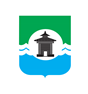 28.12.2021 года № 252РОССИЙСКАЯ ФЕДЕРАЦИЯИРКУТСКАЯ ОБЛАСТЬДУМА БРАТСКОГО РАЙОНАРЕШЕНИЕО бюджете муниципального образования «Братский район» на 2022 год и на плановый период 2023 и 2024 годовРуководствуясь Бюджетным кодексом Российской Федерации, статьями 15, 35, 52 Федерального закона от 06.10.2003 года № 131-ФЗ «Об общих принципах организации местного самоуправления в Российской Федерации», Положением о бюджетном процессе в муниципальном образовании «Братский район», утвержденным решением Думы Братского района № 14 от 26.11.2014 года, статьями 30, 46, 68 Устава муниципального образования «Братский район», Дума Братского районаРЕШИЛА:1. Утвердить основные характеристики бюджета муниципального образования «Братский район» (далее – районный бюджет) на 2022 год:прогнозируемый общий объем доходов районного бюджета в сумме 2 385 353,3 тыс. рублей, в том числе объем налоговых и неналоговых доходов в сумме 473 005,3 тыс. рублей, объем безвозмездных поступлений в сумме 1 912 348,0 тыс. рублей, из них объем межбюджетных трансфертов, получаемых из других бюджетов бюджетной системы Российской Федерации, в сумме 1 912 348,0 тыс. рублей;общий объем расходов районного бюджета в сумме 2 408 353,3 тыс. рублей;размер дефицита районного бюджета в сумме 23 000,0 тыс. рублей или 4,9% утвержденного общего годового объема доходов районного бюджета без учета утвержденного объема безвозмездных поступлений.2. Утвердить основные характеристики районного бюджета на плановый период 2023 и 2024 годов:прогнозируемый общий объем доходов районного бюджета на 2023 год в сумме 2 231 606,1 тыс. рублей, в том числе объем налоговых и неналоговых доходов в сумме 495 086,6 тыс. рублей, объем безвозмездных поступлений в сумме 1 736 519,5 тыс. рублей, из них объем межбюджетных трансфертов, получаемых из других бюджетов бюджетной системы Российской Федерации, в сумме 1 736 519,5 тыс. рублей, на 2024 год в сумме 2 194 642,2 тыс. рублей, в том числе объем налоговых и неналоговых доходов в сумме 512 427,4 тыс. рублей, объем безвозмездных поступлений в сумме 1 682 214,8 тыс. рублей, из них объем межбюджетных трансфертов, получаемых из других бюджетов бюджетной системы Российской Федерации, в сумме 1 682 214,8 тыс. рублей;общий объем расходов районного бюджета на 2023 год в сумме 2 254 606,1 тыс. рублей, в том числе условно утвержденные расходы в сумме 15 300,0 тыс. рублей, на 2024 год в сумме 2 217 642,2 тыс. рублей, в том числе условно утвержденные расходы в сумме 32 100,0 тыс. рублей;размер дефицита районного бюджета на 2023 год в сумме 23 000,0 тыс. рублей, или 4,6% утвержденного общего годового объема доходов районного бюджета без учета утвержденного объема безвозмездных поступлений, на 2024 год в сумме 23 000,0 тыс. рублей, или 4,5% утвержденного общего годового объема доходов районного бюджета без учета утвержденного объема безвозмездных поступлений.3. Установить, что доходы районного бюджета, поступающие в 2022 – 2024 годах, формируются за счет:1) налоговых доходов, в том числе:а) доходов от местных налогов и сборов, в соответствии с нормативами, установленными Бюджетным кодексом Российской Федерации, Законом Иркутской области «Об областном бюджете на 2022 год и на плановый период 2023 и 2024 годов»;б) доходов от региональных налогов, в соответствии с нормативами, установленными Законом Иркутской области «Об областном бюджете на 2022 год и на плановый период 2023 и 2024 годов»;в) доходов от федеральных налогов, в том числе налогов, предусмотренных специальными налоговыми режимами, в соответствии с нормативами, установленными Бюджетным кодексом Российской Федерации, Законами Иркутской области «Об областном бюджете на 2022 год и на плановый период 2023 и 2024 годов», «О межбюджетных трансфертах и нормативах отчислений доходов в местные бюджеты»;2) неналоговых доходов; 3) безвозмездных поступлений.4. Установить нормативы распределения доходов между районным бюджетом и бюджетами поселений района на 2022 год и на плановый период 2023 и 2024 годов согласно приложению 1 к настоящему решению.5. Утвердить:1) прогнозируемые доходы районного бюджета на 2022 год и на плановый период 2023 и 2024 годов по классификации доходов бюджетов Российской Федерации согласно приложениям 2, 3 к настоящему решению;2) распределение бюджетных ассигнований по разделам и подразделам классификации расходов бюджетов на 2022 год и на плановый период 2023 и 2024 годов согласно приложениям 4, 5 к настоящему решению;3) распределение бюджетных ассигнований по целевым статьям (муниципальным программам и непрограммным направлениям деятельности), группам видов расходов, разделам, подразделам классификации расходов бюджетов на 2022 год и на плановый период 2023 и 2024 годов согласно приложениям 6, 7 к настоящему решению;4) ведомственную структуру расходов районного бюджета (по главным распорядителям бюджетных средств районного бюджета, целевым статьям (муниципальным программам и непрограммным направлениям деятельности), группам видов расходов, разделам, подразделам классификации расходов бюджетов) на 2022 год и на плановый период 2023 и 2024 годов согласно приложениям 8, 9 к настоящему решению.6. Утвердить общий объем бюджетных ассигнований, направляемых на исполнение публичных нормативных обязательств:на 2022 год в сумме 5 914,0 тыс. рублей;на 2023 год в сумме 6 054,0 тыс. рублей;на 2024 год в сумме 6 264,0 тыс. рублей.7. Установить, что при исполнении районного бюджета в 2022 – 2024 годах приоритетными направлениями являются следующие расходы:1) расходы на заработную плату с начислениями на нее;2) приобретение продуктов питания;3) мероприятия по оздоровлению детей;4) оплата коммунальных услуг; 5) проведение противопожарных мероприятий; 6) мероприятия по подготовке к зиме.8. Установить, что в расходной части районного бюджета создается резервный фонд администрации муниципального образования «Братский район»:на 2022 год в сумме 500,0 тыс. рублей;на 2023 год в сумме 500,0 тыс. рублей;на 2024 год в сумме 500,0 тыс. рублей.9. Утвердить объем бюджетных ассигнований муниципального дорожного фонда:на 2022 год в сумме 33 873,2 тыс. рублей;на 2023 год в сумме 14 887,2 тыс. рублей;на 2024 год в сумме 16 075,8 тыс. рублей.10. Утвердить объем межбюджетных трансфертов, предоставляемых из районного бюджета бюджетам поселений района:на 2022 год в сумме 349 529,7 тыс. рублей;на 2023 год в сумме 292 757,3 тыс. рублей;на 2024 год в сумме 293 700,0 тыс. рублей.11. Установить уровень бюджетной обеспеченности, до которого доводится уровень бюджетной обеспеченности поселений при распределении дотаций на выравнивание бюджетной обеспеченности поселений за счет средств районного бюджета:на 2022 год в размере 3,455;на 2023 год в размере 3,833;на 2024 год в размере 4,054.12. Утвердить в составе расходов районного бюджета на 2022 год и на плановый период 2023 и 2024 годов объем дотаций на выравнивание бюджетной обеспеченности поселений, с распределением согласно приложению 10 к настоящему решению:на 2022 год в сумме 319 259,9 тыс. рублей;на 2023 год в сумме 264 207,5 тыс. рублей;на 2024 год в сумме 265 130,2 тыс. рублей.13. Для расчета распределения размера дотации на выравнивание бюджетной обеспеченности поселений в 2022 – 2024 годах:1) установить поправочный коэффициент Кi,2, учитывающий экономические особенности поселений, рассчитанный на базе налоговых (за исключением акцизов по подакцизным товарам (продукции), производимым на территории Российской Федерации) и неналоговых доходов поселений района (в расчете на одного жителя), согласно приложению 11 к настоящему решению;2) установить весовые коэффициенты А1 = 0,300; А2 = 0,200; А3 = 0,400; А4 = 0,020; А5 = 0,080;3) утвердить методику определения оценки расходов вопросов местного значения поселения согласно приложению 12 к настоящему решению;4) установить порядок определения расчетного объема доходных источников и расчетного объема расходных обязательств поселения согласно приложению 13 к настоящему решению. 14. Установить, что в 2022 – 2024 годах из районного бюджета бюджетам поселений района предоставляются иные межбюджетные трансферты в форме дотации на поддержку мер по обеспечению сбалансированности местных бюджетов.15. Утвердить распределение иных межбюджетных трансфертов в форме дотаций на поддержку мер по обеспечению сбалансированности бюджетов бюджетам поселений Братского района на 2022 год и на плановый период 2023 и 2024 годов, согласно приложению 14 к настоящему решению.16. Установить, что остатки средств районного бюджета на начало 2022 года, за исключением остатков средств муниципального дорожного фонда и остатков неиспользованных межбюджетных трансфертов, имеющих целевое назначение, в объеме до 100 процентов могут направляться на покрытие временных кассовых разрывов, возникающих при исполнении районного бюджета.17. Установить в соответствии с пунктом 3 статьи 20 Положения о бюджетном процессе в муниципальном образовании «Братский район», утвержденного решением Думы Братского района № 14 от 26.11.2014 года, следующие дополнительные основания для внесения изменений в сводную бюджетную роспись районного бюджета:1) внесение изменений в установленном порядке в муниципальные программы – в пределах общей суммы, утвержденной по соответствующей муниципальной программе приложениями 6, 7 к настоящему решению;2) внесение изменений в установленном порядке в муниципальные программы – в пределах общей суммы, утвержденной соответствующему главному распорядителю бюджетных средств приложениями 8, 9 к настоящему решению;3) перераспределение бюджетных ассигнований, предусмотренных главному распорядителю бюджетных средств на предоставление муниципальным бюджетным и автономным учреждениям субсидий на финансовое обеспечение выполнения ими муниципального задания и субсидий на иные цели, между разделами, подразделами, целевыми статьями, видами расходов классификации расходов бюджета;4) распределение межбюджетных трансфертов районному бюджету постановлениями (распоряжениями) Правительства Иркутской области, распоряжениями органов государственной власти Иркутской области, а также увеличение бюджетных ассигнований в случае фактического поступления иных межбюджетных трансфертов из областного бюджета сверх доходов, утвержденных настоящим решением;5) внесение изменений в соглашения о предоставлении из областного бюджета субсидий и (или) иных межбюджетных трансфертов;6) перераспределение бюджетных ассигнований между главными распорядителями бюджетных средств, разделами, подразделами, целевыми статьями, группами видов расходов бюджета на сумму средств, необходимых для выполнения условий софинансирования, установленных для получения межбюджетных трансфертов, предоставляемых районному бюджету из бюджетов бюджетной системы Российской Федерации в форме субсидий и иных межбюджетных трансфертов, в том числе путем введения новых кодов классификации расходов районного бюджета, – в пределах объема бюджетных ассигнований, предусмотренных настоящим решением;7) перераспределение бюджетных ассигнований между главными распорядителями бюджетных средств, разделами, подразделами, целевыми статьями, группами видов расходов бюджета на сумму средств, необходимых для реализации муниципальных проектов, – в пределах объема бюджетных ассигнований, предусмотренных настоящим решением;8) перераспределение бюджетных ассигнований между разделами, подразделами, целевыми статьями, группами видов расходов бюджета – в пределах объема бюджетных ассигнований, предусмотренных соответствующему главному распорядителю бюджетных средств на обеспечение деятельности органов местного самоуправления;9) образование, ликвидация, реорганизация органов местного самоуправления, муниципальных учреждений, изменение наименования главного распорядителя бюджетных средств;10) внесение изменений в порядок формирования и применения кодов бюджетной классификации Российской Федерации, их структуру и принципы назначения, утверждаемые Министерством финансов Российской Федерации (далее – Порядок), и (или) приведение кодов классификации расходов бюджетов в соответствие с Порядком.18. Установить, что безвозмездные поступления от юридических и физических лиц, имеющие целевое назначение, фактически полученные при исполнении районного бюджета сверх объемов, утвержденных настоящим решением, направляются на увеличение расходов районного бюджета, соответствующих целям их предоставления.19. Установить, что финансовое управление Администрации муниципального образования «Братский район» в процессе исполнения районного бюджета в 2022 – 2024 годах вправе без внесения изменений в решение о районном бюджете принимать решения о перераспределении бюджетных ассигнований, предусмотренных на предоставление иных межбюджетных трансфертов в форме дотаций на поддержку мер по обеспечению сбалансированности бюджетов, между бюджетами поселений района в случае возникновения чрезвычайных ситуаций, связанных с угрозой жизнеобеспечения населенных пунктов и муниципальных  учреждений, находящихся в ведении органов местного самоуправления поселений района.20. Утвердить расходы, осуществляемые за счет субвенций на осуществление отдельных переданных государственных полномочий, предоставляемых из областного бюджета, в 2022 – 2024 годах согласно приложениям 15, 16 к настоящему решению.21. Установить, что оплата кредиторской задолженности по принятым в предыдущие годы бюджетным обязательствам получателей бюджетных средств, сложившейся по состоянию на 1 января 2022 года, осуществляется за счет средств районного бюджета в пределах доведенных до получателя бюджетных средств лимитов бюджетных обязательств на 2022 год. 22. Установить, что в 2022 – 2024 годах из районного бюджета предоставляются субсидии:1) муниципальным бюджетным и автономным учреждениям: а) на финансовое обеспечение выполнения ими муниципального задания, рассчитанные с учетом нормативных затрат на оказание ими муниципальных услуг физическим и (или) юридическим лицам и нормативных затрат на содержание муниципального имущества;б) на иные цели, связанные с:реализацией мероприятий по организации отдыха, оздоровления и занятости детей;исполнением судебных решений;оплатой кредиторской задолженности прошлых лет;реализацией прочих мероприятий на цели, не связанные с финансовым обеспечением выполнения ими муниципального задания. Порядок предоставления субсидий, указанных в абзаце «а» подпункта 1 пункта 22 настоящего решения, устанавливается администрацией муниципального образования «Братский район».Порядок определения объема и условия предоставления субсидий, указанных в абзаце «б» подпункта 1 пункта 22 настоящего решения, устанавливается администрацией муниципального образования «Братский район».2) юридическим лицам (за исключением субсидий государственным (муниципальным) учреждениям), индивидуальным предпринимателям, а также физическим лицам – производителям товаров, работ, услуг, зарегистрированным и осуществляющим свою деятельность на территории района, на безвозмездной и безвозвратной основе в целях возмещения недополученных доходов и (или) финансового обеспечения (возмещения) затрат в связи с производством (реализацией) товаров (за исключением подакцизных товаров, кроме автомобилей легковых и мотоциклов, алкогольной продукции, предназначенной для экспортных поставок, винограда, винодельческой продукции, произведенной из указанного винограда: вин, игристых вин (шампанских), ликерных вин с защищенным географическим указанием, с защищенным наименованием места происхождения (специальных вин), виноматериалов), выполнением работ, оказанием услуг в случае:а) частичного финансового обеспечения (возмещения) транспортных расходов юридических лиц и индивидуальных предпринимателей, осуществляющих розничную торговлю и доставку продовольственных товаров.Категории и (или) критерии отбора юридических лиц (за исключением государственных (муниципальных) учреждений), индивидуальных предпринимателей, а также физических лиц – производителей товаров, работ, услуг, имеющих право на получение субсидий, цели, условия и порядок предоставления субсидий, указанных в подпункте 2 пункта 22 настоящего решения, порядок возврата субсидий в случае нарушения условий, установленных при их предоставлении, порядок возврата в текущем финансовом году получателем субсидий остатков субсидий, не использованных в отчетном финансовом году, в случаях, предусмотренных соглашениями (договорами) о предоставлении субсидий, положения об обязательной проверке главным распорядителем (распорядителем) бюджетных средств, предоставляющим субсидию, и органом муниципального финансового контроля соблюдения условий, целей и порядка предоставления субсидий их получателями устанавливаются администрацией муниципального образования «Братский район».3) некоммерческим организациям, не являющимися государственными (муниципальными) учреждениями, в целях:а) обеспечения бесплатного питания для учащихся из многодетных и малоимущих семей, посещающих частные общеобразовательные организации, расположенные на территории Братского района, осуществляющие образовательную деятельность по имеющим государственную аккредитацию основным общеобразовательным программам.Порядок определения объема и предоставления субсидий, указанных в подпункте 3 пункта 22 настоящего решения, устанавливается администрацией муниципального образования «Братский район».23. Установить, что в 2022 – 2024 годах из районного бюджета предоставляются гранты в форме субсидии:1) бюджетным, автономным и некоммерческим организациям, не являющимся государственными (муниципальными) учреждениями, коммерческим организациям на финансовое обеспечение затрат в связи с производством (реализацией) товаров, выполнением работ, оказанием услуг, не подлежащих казначейскому сопровождению, в целях:а) реализации мероприятий по обеспечению функционирования модели персонифицированного финансирования дополнительного образования детей. Порядок определения объема и предоставления грантов в форме субсидий, указанных в подпункте 1 пункта 23 настоящего решения, устанавливается администрацией муниципального образования «Братский район».24. Утвердить верхний предел муниципального внутреннего долга муниципального образования «Братский район»:по состоянию на 1 января 2023 года в размере 100 113,9 тыс. рублей, в том числе верхний предел долга по муниципальным гарантиям муниципального образования «Братский район» – 0,0 тыс. рублей;по состоянию на 1 января 2024 года в размере 123 113,9 тыс. рублей, в том числе верхний предел долга по муниципальным гарантиям муниципального образования «Братский район» – 0,0 тыс. рублей;по состоянию на 1 января 2025 года в размере 146 113,9 тыс. рублей, в том числе верхний предел долга по муниципальным гарантиям муниципального образования «Братский район» – 0,0 тыс. рублей.25. Утвердить программу муниципальных внутренних заимствований Братского района на 2022 год и на плановый период 2023 и 2024 годов согласно приложению 17 к настоящему решению.26. Утвердить источники внутреннего финансирования дефицита районного бюджета на 2022 год и на плановый период 2023 и 2024 годов согласно приложениям 18, 19 к настоящему решению.27. Настоящее решение вступает в силу с 1 января 2022 года.28.  Настоящее решение подлежит официальному опубликованию в газете «Братский район».Приложение 1к решению Думы Братского районаот 28.12.2021 года № 252 «О бюджете муниципального образования «Братский район»на 2022 год и на плановый период 2023 и 2024 годов»Приложение 2к решению Думы Братского районаот 28.12.2021 года № 252 «О бюджете муниципального образования «Братский район»на 2022 год и на плановый период 2023 и 2024 годов»Приложение 3к решению Думы Братского районаот 28.12.2021 года № 252 «О бюджете муниципального образования «Братский район»на 2022 год и на плановый период 2023 и 2024 годов»Приложение 4к решению Думы Братского районаот 28.12.2021 года № 252 «О бюджете муниципального образования «Братский район»на 2022 год и на плановый период 2023 и 2024 годов»Приложение 5к решению Думы Братского районаот 28.12.2021 года № 252 «О бюджете муниципального образования «Братский район»на 2022 год и на плановый период 2023 и 2024 годов»Приложение 6к решению Думы Братского районаот 28.12.2021 года № 252 «О бюджете муниципального образования «Братский район»на 2022 год и на плановый период 2023 и 2024 годов»Приложение 7к решению Думы Братского районаот 28.12.2021 года № 252 «О бюджете муниципального образования «Братский район»на 2022 год и на плановый период 2023 и 2024 годов»Приложение 8к решению Думы Братского районаот 28.12.2021 года № 252 «О бюджете муниципального образования «Братский район»на 2022 год и на плановый период 2023 и 2024 годов»Приложение 9к решению Думы Братского районаот 28.12.2021 года № 252 «О бюджете муниципального образования «Братский район»на 2022 год и на плановый период 2023 и 2024 годов»Приложение 10к решению Думы Братского районаот 28.12.2021 года № 252на 2022 год и на плановый период 2023 и 2024 годов»Приложение 11к решению Думы Братского районаот 28.12.2021 года № 252 «О бюджете муниципального образования «Братский район»на 2022 год и на плановый период 2023 и 2024 годов»Приложение 12к решению Думы Братского районаот 28.12.2021 года № 252 «О бюджете муниципального образования «Братский район»на 2022 год и на плановый период 2023 и 2024 годов»МЕТОДИКАОПРЕДЕЛЕНИЯ ОЦЕНКИ РАСХОДОВ ВОПРОСОВ МЕСТНОГО ЗНАЧЕНИЯ ПОСЕЛЕНИЯ1. Настоящая методика разработана на основании Закона Иркутской области от 22.10.2013 года № 74-ОЗ «О межбюджетных трансфертах и нормативах отчислений доходов в местные бюджеты» в целях распределения размера дотаций на выравнивание бюджетной обеспеченности поселений и определяет правила расчета оценки расходов следующих вопросов местного значения поселения:на содержание органов местного самоуправления;по организации культуры и физической культуры;по содержанию и ремонту дорог, организации благоустройства;в сфере электро-, тепло-, газо- и водоснабжения населения, водоотведения, снабжения населения топливом;на софинансирование по другим направлениям в целях участия поселений в государственных программах Иркутской области.2. Расчет оценки расходов на очередной финансовый год по каждому из указанных вопросов местного значения поселений осуществляется на основании формы оценки исполнения местного бюджета до конца текущего финансового года с учетом прогноза по доходам, расходам и источникам финансирования дефицита местного бюджета, формируемой в программном продукте «Свод-Смарт» по состоянию на 1 октября текущего финансового года.При оценке расходов на содержание органов местного самоуправления, а также на реализацию вопросов местного значения по организации культуры, физической культуры, по содержанию и ремонту дорог, организации благоустройства, в сфере электро-, тепло-, газо- и водоснабжения населения, водоотведения, снабжения населения топливом учитываются расходы на софинансирование расходных обязательств органов местного самоуправления по соответствующим направлениям расходов.Оценка расходов на софинансирование расходных обязательств органов местного самоуправления осуществляется по всем вопросам местного значения, за исключением расходов на софинансирование расходных обязательств, связанных с содержанием органов местного самоуправления, а также реализацией вопросов местного значения по организации культуры, физической культуры, по содержанию и ремонту дорог, организации благоустройства, в сфере электро-, тепло-, газо- и водоснабжения населения, водоотведения, снабжения населения топливом.3. В оценку расходов не включаются расходы, осуществляемые за счет межбюджетных трансфертов, имеющих целевую направленность.4. В оценку расходов вопроса местного значения поселения по содержанию и ремонту дорог не включаются расходы, осуществляемые за счет акцизов по подакцизным товарам (продукции), производимым на территории Российской Федерации.Приложение 13к решению Думы Братского районаот 28.12.2021 года № 252 «О бюджете муниципального образования «Братский район»на 2022 год и на плановый период 2023 и 2024 годов»ПОРЯДОКОПРЕДЕЛЕНИЯ РАСЧЕТНОГО ОБЪЕМА ДОХОДНЫХ ИСТОЧНИКОВ И РАСЧЕТНОГО ОБЪЕМА РАСХОДНЫХ ОБЯЗАТЕЛЬСТВ ПОСЕЛЕНИЯ1. Настоящий порядок разработан на основании Закона Иркутской области от ______________ № ________ «О наделении органов местного самоуправления муниципальных районов Иркутской области государственными полномочиями по расчету и предоставлению дотаций на выравнивание бюджетной обеспеченности поселений, входящих в состав муниципального района Иркутской области, бюджетам поселений» в целях распределения размера дотаций на выравнивание бюджетной обеспеченности поселений за счет средств субвенции из областного бюджета на осуществление областных государственных полномочий по расчету и предоставлению дотаций на выравнивание бюджетной обеспеченности поселений, входящих в состав муниципального района, бюджетам поселений, и определяет правила расчета объема доходных источников и расчетного объема расходных обязательств поселения.2. Право на получение дотаций на выравнивание бюджетной обеспеченности поселений за счет средств субвенции из областного бюджета на осуществление областных государственных полномочий по расчету и предоставлению дотаций на выравнивание бюджетной обеспеченности поселений, входящих в состав муниципального района, бюджетам поселений, имеют поселения, в бюджетах которых доля дотаций из других бюджетов бюджетной системы Российской Федерации, в течение двух из трех последних отчетных финансовых лет превышала 50 процентов объема доходов местного бюджета, за исключением субвенций и иных межбюджетных трансфертов, предоставляемых на осуществление части полномочий по решению вопросов местного значения в соответствии с соглашениями, заключенными муниципальным районом и поселениями.3. Расчет показателей осуществляется на уровне оценки на очередной финансовый год на основании формы оценки исполнения местного бюджета до конца текущего финансового года с учетом прогноза по доходам, расходам и источникам финансирования дефицита местного бюджета, формируемой в программном продукте «Свод-Смарт» по состоянию на 1 октября текущего финансового года.4. В объем доходных источников, которые могут быть направлены поселением на исполнение расходных обязательств, включаются налоговые (за исключением акцизов по подакцизным товарам (продукции), производимым на территории Российской Федерации) и неналоговые доходы поселения.5. В объем расходных обязательств поселения включаются расходы поселения, за исключением расходных обязательств, осуществляемых за счет межбюджетных трансфертов, имеющих целевую направленность, а также акцизов по подакцизным товарам (продукции), производимым на территории Российской Федерации.Приложение 14к решению Думы Братского районаот 28.12.2021 года № 252 «О бюджете муниципального образования «Братский район»на 2022 год и на плановый период 2023 и 2024 годов»Приложение 15к решению Думы Братского районаот 28.12.2021 года № 252 «О бюджете муниципального образования «Братский район»на 2022 год и на плановый период 2023 и 2024 годов»Приложение 16к решению Думы Братского районаот 28.12.2021 года № 252 «О бюджете муниципального образования «Братский район»на 2022 год и на плановый период 2023 и 2024 годов»ТАБЛИЦА 1ТАБЛИЦА 2Приложение 17к решению Думы Братского районаот 28.12.2021 года № 252 «О бюджете муниципального образования «Братский район»на 2022 год и на плановый период 2023 и 2024 годов»	Приложение 18к решению Думы Братского районаот 28.12.2021 года № 252 «О бюджете муниципального образования «Братский район»на 2022 год и на плановый период 2023 и 2024 годов»	Приложение 19к решению Думы Братского районаот 28.12.2021 года № 252 «О бюджете муниципального образования «Братский район»на 2022 год и на плановый период 2023 и 2024 годов»Председатель Думы Братского района ___________________С.В. КоротченкоМэр Братского района ___________________А.С. ДубровинНормативы распределения доходов между районным бюджетом и бюджетами поселений района на 2022 годи плановый период 2023 и 2024 годовНормативы распределения доходов между районным бюджетом и бюджетами поселений района на 2022 годи плановый период 2023 и 2024 годовНормативы распределения доходов между районным бюджетом и бюджетами поселений района на 2022 годи плановый период 2023 и 2024 годовНормативы распределения доходов между районным бюджетом и бюджетами поселений района на 2022 годи плановый период 2023 и 2024 годовНормативы распределения доходов между районным бюджетом и бюджетами поселений района на 2022 годи плановый период 2023 и 2024 годовНаименование групп, подгрупп, статей и подстатей доходовКод бюджетной классификации Российской ФедерацииНормативы отчислений (%)Нормативы отчислений (%)Нормативы отчислений (%)Наименование групп, подгрупп, статей и подстатей доходовКод бюджетной классификации Российской Федерациирайонный бюджетбюджет               города Вихоревкабюджеты сельских поселенийНАЛОГОВЫЕ И НЕНАЛОГОВЫЕ ДОХОДЫ000 1 00 00000 00 0000 000ДОХОДЫ ОТ ОКАЗАНИЯ ПЛАТНЫХ УСЛУГ (РАБОТ) И КОМПЕНСАЦИИ ЗАТРАТ ГОСУДАРСТВА000 1 13 00000 00 0000 000Доходы от оказания информационных услуг органами местного самоуправления сельских поселений, казенными учреждениями сельских поселений000 1 13 01076 10 0000 130 - -100Доходы от оказания информационных услуг органами местного самоуправления городских поселений, казенными учреждениями городских поселений000 1 13 01076 13 0000 130 -100 -Плата за оказание услуг по присоединению объектов дорожного сервиса к автомобильным дорогам общего пользования местного значения, зачисляемая в бюджеты сельских поселений000 1 13 01540 10 0000 130 - -100Плата за оказание услуг по присоединению объектов дорожного сервиса к автомобильным дорогам общего пользования местного значения, зачисляемая в бюджеты городских поселений000 1 13 01540 13 0000 130 -100 -Прочие доходы от оказания платных услуг (работ) получателями средств бюджетов сельских поселений000 1 13 01995 10 0000 130 - -100Прочие доходы от оказания платных услуг (работ) получателями средств бюджетов городских поселений000 1 13 01995 13 0000 130 -100 -Доходы, поступающие в порядке возмещения расходов, понесенных в связи с эксплуатацией имущества сельских поселений000 1 13 02065 10 0000 130 - -100Доходы, поступающие в порядке возмещения расходов, понесенных в связи с эксплуатацией имущества городских поселений000 1 13 02065 13 0000 130 -100 -Прочие доходы от компенсации затрат бюджетов сельских поселений000 1 13 02995 10 0000 130 - -100Прочие доходы от компенсации затрат бюджетов городских поселений000 1 13 02995 13 0000 130 -100 -ДОХОДЫ ОТ ПРОДАЖИ МАТЕРИАЛЬНЫХ И НЕМАТЕРИАЛЬНЫХ АКТИВОВ000 1 14 00000 00 0000 000Средства от распоряжения и реализации выморочного и иного имущества, обращенного в доходы сельских поселений (в части реализации основных средств по указанному имуществу)000 1 14 03050 10 0000 410 - -100Средства от распоряжения и реализации выморочного и иного имущества, обращенного в доходы городских поселений (в части реализации основных средств по указанному имуществу)000 1 14 03050 13 0000 410 -100 -Средства от распоряжения и реализации выморочного и иного имущества, обращенного в доходы сельских поселений (в части реализации материальных запасов по указанному имуществу)000 1 14 03050 10 0000 440 - -100Средства от распоряжения и реализации выморочного и иного имущества, обращенного в доходы городских поселений (в части реализации материальных запасов по указанному имуществу)000 1 14 03050 13 0000 440 -100 -БЕЗВОЗМЕЗДНЫЕ ПОСТУПЛЕНИЯ000 2 00 00000 00 0000 000ДОХОДЫ БЮДЖЕТОВ БЮДЖЕТНОЙ СИСТЕМЫ РОССИЙСКОЙ ФЕДЕРАЦИИ ОТ ВОЗВРАТА БЮДЖЕТАМИ БЮДЖЕТНОЙ СИСТЕМЫ РОССИЙСКОЙ ФЕДЕРАЦИИ И ОРГАНИЗАЦИЯМИ ОСТАТКОВ СУБСИДИЙ, СУБВЕНЦИЙ И ИНЫХ МЕЖБЮДЖЕТНЫХ ТРАНСФЕРТОВ, ИМЕЮЩИХ ЦЕЛЕВОЕ НАЗНАЧЕНИЕ, ПРОШЛЫХ ЛЕТ000 2 18 00000 00 0000 000Доходы бюджетов сельских поселений от возврата бюджетами бюджетной системы Российской Федерации остатков субсидий, субвенций и иных межбюджетных трансфертов, имеющих целевое назначение, прошлых лет, а также возврата организациями остатков субсидий прошлых лет000 2 18 00000 10 0000 1501 - -100Доходы бюджетов городских поселений от возврата бюджетами бюджетной системы Российской Федерации остатков субсидий, субвенций и иных межбюджетных трансфертов, имеющих целевое назначение, прошлых лет, а также возврата организациями остатков субсидий прошлых лет000 2 18 00000 13 0000 1501 -100 -1 Распределение доходов по всем статьям и подстатьям соответствующих подгруппы и элемента кода вида доходов и кода подвида доходов осуществляется по нормативам, указанным в группировочном коде бюджетной классификации.      1 Распределение доходов по всем статьям и подстатьям соответствующих подгруппы и элемента кода вида доходов и кода подвида доходов осуществляется по нормативам, указанным в группировочном коде бюджетной классификации.      1 Распределение доходов по всем статьям и подстатьям соответствующих подгруппы и элемента кода вида доходов и кода подвида доходов осуществляется по нормативам, указанным в группировочном коде бюджетной классификации.      1 Распределение доходов по всем статьям и подстатьям соответствующих подгруппы и элемента кода вида доходов и кода подвида доходов осуществляется по нормативам, указанным в группировочном коде бюджетной классификации.      1 Распределение доходов по всем статьям и подстатьям соответствующих подгруппы и элемента кода вида доходов и кода подвида доходов осуществляется по нормативам, указанным в группировочном коде бюджетной классификации.      Прогнозируемые доходы районного бюджета на 2022 год по классификации доходов бюджетов Российской ФедерацииПрогнозируемые доходы районного бюджета на 2022 год по классификации доходов бюджетов Российской ФедерацииПрогнозируемые доходы районного бюджета на 2022 год по классификации доходов бюджетов Российской Федерации(тыс. руб.)Наименование Код бюджетной классификации Российской ФедерацииСумма Наименование Код бюджетной классификации Российской ФедерацииСумма НАЛОГОВЫЕ И НЕНАЛОГОВЫЕ ДОХОДЫ000 1 00 00000 00 0000 000473 005,3НАЛОГИ НА ПРИБЫЛЬ, ДОХОДЫ000 1 01 00000 00 0000 000 335 906,9Налог на доходы физических лиц000 1 01 02000 01 0000 110 335 906,9Налог на доходы физических лиц с доходов, источником которых является налоговый агент, за исключением доходов, в отношении которых исчисление и уплата налога осуществляются в соответствии со статьями 227, 227.1 и 228 Налогового кодекса Российской Федерации000 1 01 02010 01 0000 110331 188,3Налог на доходы физических лиц с доходов, полученных от осуществления деятельности физическими лицами, зарегистрированными в качестве индивидуальных предпринимателей, нотариусов, занимающихся частной практикой, адвокатов, учредивших адвокатские кабинеты и других лиц, занимающихся частной практикой в соответствии со статьей 227 Налогового кодекса Российской Федерации000 1 01 02020 01 0000 1101 455,4Налог на доходы физических лиц с доходов, полученных физическими лицами в соответствии со статьей 228 Налогового Кодекса Российской Федерации000 1 01 02030 01 0000 110821,5Налог на доходы физических лиц в виде фиксированных авансовых платежей с доходов, полученных физическими лицами, являющимися иностранными гражданами, осуществляющими трудовую деятельность по найму у физических лиц на основании патента в соответствии со статьей 227.1 Налогового кодекса Российской Федерации000 1 01 02040 01 0000 110 2 441,7НАЛОГИ НА ТОВАРЫ (РАБОТЫ, УСЛУГИ), РЕАЛИЗУЕМЫЕ НА ТЕРРИТОРИИ РОССИЙСКОЙ ФЕДЕРАЦИИ000 1 03 00000 00 0000 00014 163,8Акцизы по подакцизным товарам (продукции), производимым на территории Российской Федерации000 1 03 02000 01 0000 11014 163,8Доходы от уплаты акцизов на дизельное топливо, подлежащие распределению между бюджетами субъектов Российской Федерации и местными бюджетами с учетом установленных дифференцированных нормативов отчислений в местные бюджеты000 1 03 02230 01 0000 1106 403,9Доходы от уплаты акцизов на дизельное топливо, подлежащие распределению между бюджетами субъектов Российской Федерации и местными бюджетами с учетом установленных дифференцированных нормативов отчислений в местные бюджеты (по нормативам, установленным Федеральным законом о федеральном бюджете в целях формирования дорожных фондов субъектов Российской Федерации)000 1 03 02231 01 0000 1106 403,9Доходы от уплаты акцизов на моторные масла для дизельных и (или) карбюраторных (инжекторных) двигателей, подлежащие распределению между бюджетами субъектов Российской Федерации и местными бюджетами с учетом установленных дифференцированных нормативов отчислений в местные бюджеты000 1 03 02240 01 0000 11035,4Доходы от уплаты акцизов на моторные масла для дизельных и (или) карбюраторных (инжекторных) двигателей, подлежащие распределению между бюджетами субъектов Российской Федерации и местными бюджетами с учетом установленных дифференцированных нормативов отчислений в местные бюджеты (по нормативам, установленным Федеральным законом о федеральном бюджете в целях формирования дорожных фондов субъектов Российской Федерации)000 1 03 02241 01 0000 11035,4Доходы от уплаты акцизов на автомобильный бензин, подлежащие распределению между бюджетами субъектов Российской Федерации и местными бюджетами с учетом установленных дифференцированных нормативов отчислений в местные бюджеты000 1 03 02250 01 0000 1108 527,5Доходы от уплаты акцизов на автомобильный бензин, подлежащие распределению между бюджетами субъектов Российской Федерации и местными бюджетами с учетом установленных дифференцированных нормативов отчислений в местные бюджеты (по нормативам, установленным Федеральным законом о федеральном бюджете в целях формирования дорожных фондов субъектов Российской Федерации)000 1 03 02251 01 0000 1108 527,5Доходы от уплаты акцизов на прямогонный бензин, подлежащие распределению между бюджетами субъектов Российской Федерации и местными бюджетами с учетом установленных дифференцированных нормативов отчислений в местные бюджеты000 1 03 02260 01 0000 110-803,0Доходы от уплаты акцизов на прямогонный бензин, подлежащие распределению между бюджетами субъектов Российской Федерации и местными бюджетами с учетом установленных дифференцированных нормативов отчислений в местные бюджеты (по нормативам, установленным Федеральным законом о федеральном бюджете в целях формирования дорожных фондов субъектов Российской Федерации)000 1 03 02261 01 0000 110-803,0НАЛОГИ НА СОВОКУПНЫЙ ДОХОД000 1 05 00000 00 0000 00039 092,0Налог, взимаемый в связи с применением упрощенной системы налогообложения000 1 05 01000 00 0000 110 28 364,0Налог, взимаемый с налогоплательщиков, выбравших в качестве объекта налогообложения доходы000 1 05 01010 01 0000 110 21 011,3Налог, взимаемый с налогоплательщиков, выбравших в качестве объекта налогообложения доходы000 1 05 01011 01 0000 110 21 011,3Налог, взимаемый с налогоплательщиков, выбравших в качестве объекта налогообложения доходы, уменьшенные на величину расходов000 1 05 01020 01 0000 110 7 352,7Налог, взимаемый с налогоплательщиков, выбравших в качестве объекта налогообложения доходы, уменьшенные на величину расходов000 1 05 01021 01 0000 110 7 352,7Единый сельскохозяйственный налог 000 1 05 03000 01 0000 110 1 428,0Единый сельскохозяйственный налог 000 1 05 03010 01 0000 110 1 428,0Налог, взимаемый в связи с применением патентной системы налогообложения000 1 05 04000 02 0000 1109 300,0Налог, взимаемый в связи с применением патентной системы налогообложения, зачисляемый в бюджеты муниципальных районов000 1 05 04020 02 0000 1109 300,0ГОСУДАРСТВЕННАЯ ПОШЛИНА000 1 08 00000 00 0000 0003 465,0Государственная пошлина по делам, рассматриваемым в судах общей юрисдикции, мировыми судьями000 1 08 03000 01 0000 1103 465,0Государственная пошлина по делам, рассматриваемым в судах общей юрисдикции, мировыми судьями (за исключением Верховного Суда Российской Федерации)000 1 08 03010 01 0000 110 3 465,0ДОХОДЫ ОТ ИСПОЛЬЗОВАНИЯ ИМУЩЕСТВА, НАХОДЯЩЕГОСЯ В ГОСУДАРСТВЕННОЙ И МУНИЦИПАЛЬНОЙ СОБСТВЕННОСТИ000 1 11 00000 00 0000 00027 535,0Доходы, получаемые в виде арендной либо иной платы за передачу в возмездное пользование государственного и муниципального имущества (за исключением имущества бюджетных и автономных учреждений, а также имущества государственных и муниципальных унитарных предприятий, в том числе казенных)000 1 11 05000 00 0000 12026 235,0Доходы, получаемые в виде арендной платы за земельные участки, государственная собственность на которые не разграничена, а также средства от продажи права на заключение договоров аренды указанных земельных участков000 1 11 05010 00 0000 12019 500,0Доходы, получаемые в виде арендной платы за земельные участки, государственная собственность на которые не разграничена и которые расположены в границах сельских поселений и межселенных территорий муниципальных районов, а также средства от продажи права на заключение договоров аренды указанных земельных участков000 1 11 05013 05 0000 12017 500,0Доходы, получаемые в виде арендной платы за земельные участки, государственная собственность на которые не разграничена и которые расположены в границах городских поселений, а также средства от продажи права на заключение договоров аренды указанных земельных участков000 1 11 05013 13 0000 1202 000,0Доходы, получаемые в виде арендной платы за земли после разграничения государственной собственности на землю, а также средства от продажи права на заключение договоров аренды указанных земельных участков (за исключением земельных участков бюджетных и автономных учреждений)000 1 11 05020 00 0000 1201 690,0Доходы, получаемые в виде арендной платы, а также средства от продажи права на заключение договоров аренды за земли, находящиеся в собственности муниципальных районов (за исключением земельных участков муниципальных бюджетных и автономных учреждений)000 1 11 05025 05 0000 1201 690,0Доходы от сдачи в аренду имущества, находящегося в оперативном управлении органов государственной власти, органов местного самоуправления, государственных внебюджетных фондов и созданных ими учреждений (за исключением имущества бюджетных и автономных учреждений)000 1 11 05030 00 0000 12045,0Доходы от сдачи в аренду имущества, находящегося в оперативном управлении органов управления муниципальных районов и созданных ими учреждений (за исключением имущества муниципальных бюджетных и автономных учреждений)000 1 11 05035 05 0000 12045,0Доходы от сдачи в аренду имущества, составляющего государственную (муниципальную) казну (за исключением земельных участков)000 1 11 05070 00 0000 1205 000,0Доходы от сдачи в аренду имущества, составляющего казну муниципальных районов (за исключением земельных участков)000 1 11 05075 05 0000 1205 000,0Платежи от государственных и муниципальных унитарных предприятий000 1 11 07000 00 0000 120500,0Доходы от перечисления части прибыли государственных и муниципальных унитарных предприятий, остающейся после уплаты налогов и обязательных платежей000 1 11 07010 00 0000 120500,0Доходы от перечисления части прибыли, остающейся после уплаты налогов и иных обязательных платежей муниципальных унитарных предприятий, созданных муниципальными районами000 1 11 07015 05 0000 120500,0Прочие поступления от использования имущества, находящегося в государственной и муниципальной собственности (за исключением имущества бюджетных и автономных учреждений, а также имущества государственных и муниципальных унитарных предприятий, в том числе казенных)000 1 11 09040 00 0000 120800,0Прочие поступления от использования имущества, находящегося в собственности муниципальных районов (за исключением имущества муниципальных бюджетных и автономных учреждений, а также имущества муниципальных унитарных предприятий, в том числе казенных)000 1 11 09045 05 0000 120800,0ПЛАТЕЖИ ПРИ ПОЛЬЗОВАНИИ ПРИРОДНЫМИ РЕСУРСАМИ000 1 12 00000 00 0000 0004 872,0Плата за негативное воздействие на окружающую среду000 1 12 01000 01 0000 1204 872,0Плата за выбросы загрязняющих веществ в атмосферный воздух стационарными объектами000 1 12 01010 01 0000 120305,1Плата за сбросы загрязняющих веществ в водные объекты000 1 12 01030 01 0000 12013,5Плата за размещение отходов производства и потребления000 1 12 01040 01 0000 1204 553,4Плата за размещение отходов производства000 1 12 01041 01 0000 1203 461,1Плата за размещение твердых коммунальных отходов000 1 12 01042 01 0000 1201 092,3ДОХОДЫ ОТ ОКАЗАНИЯ ПЛАТНЫХ УСЛУГ (РАБОТ) И КОМПЕНСАЦИИ ЗАТРАТ ГОСУДАРСТВА000 1 13 00000 00 0000 00044 927,0Доходы от оказания платных услуг (работ) 000 1 13 01000 00 0000 13044 527,0Прочие доходы от оказания платных услуг (работ)000 1 13 01990 00 0000 13044 527,0Прочие доходы от оказания платных услуг (работ) получателями средств бюджетов муниципальных районов 000 1 13 01995 05 0000 13044 527,0Доходы от компенсации затрат государства000 1 13 02000 00 0000 130400,0Прочие доходы от компенсации затрат государства000 1 13 02990 00 0000 130400,0Прочие доходы от компенсации затрат бюджетов муниципальных районов 000 1 13 02995 05 0000 130400,0ДОХОДЫ ОТ ПРОДАЖИ МАТЕРИАЛЬНЫХ И НЕМАТЕРИАЛЬНЫХ АКТИВОВ000 1 14 00000 00 0000 000758,0Доходы от реализации имущества, находящегося в государственной и муниципальной собственности (за исключением имущества бюджетных и автономных учреждений, а также имущества государственных и муниципальных унитарных предприятий, в том числе казенных)000 1 14 02000 00 0000 000200,0Доходы от реализации имущества, находящегося в собственности муниципальных районов (за исключением имущества муниципальных бюджетных и автономных учреждений, а также имущества муниципальных унитарных предприятий, в том числе казенных), в части реализации основных средств по указанному имуществу000 1 14 02050 05 0000 410200,0Доходы от реализации иного имущества, находящегося в собственности муниципальных районов (за исключением имущества муниципальных бюджетных и автономных учреждений, а также имущества муниципальных унитарных предприятий, в том числе казенных), в части реализации основных средств по указанному имуществу000 1 14 02053 05 0000 410200,0Доходы от продажи земельных участков, находящихся в государственной и муниципальной собственности (за исключением земельных участков бюджетных и автономных учреждений)000 1 14 06000 00 0000 430500,0Доходы от продажи земельных участков, государственная собственность на которые не разграничена000 1 14 06010 00 0000 430500,0Доходы от продажи земельных участков, государственная собственность на которые не разграничена и которые расположены в границах сельских поселений и межселенных территорий муниципальных районов000 1 14 06013 05 0000 430300,0Доходы от продажи земельных участков, государственная собственность на которые не разграничена и которые расположены в границах городских поселений000 1 14 06013 13 0000 430200,0Плата за увеличение площади земельных участков, находящихся в частной собственности, в результате перераспределения таких земельных участков и земель (или) земельных участков, находящихся в государственной или муниципальной собственности000 1 14 063000 00 0000 43058,0Плата за увеличение площади земельных участков, находящихся в частной собственности, в результате перераспределения таких земельных участков и земель (или) земельных участков, государственная собственность на которые не разграничена000 1 14 06310 00 0000 43058,0Плата за увеличение площади земельных участков, находящихся в частной собственности, в результате перераспределения таких земельных участков и земель (или) земельных участков, государственная собственность на которые не разграничена и которые расположены в границах сельских поселений и межселенных территорий муниципальных районов000 1 14 06313 05 0000 43058,0ШТРАФЫ, САНКЦИИ, ВОЗМЕЩЕНИЕ УЩЕРБА000 1 16 00000 00 0000 0002 285,6Административные штрафы, установленные Кодексом Российской Федерации об административных правонарушениях000 1 16 01000 01 0000 14021,9Административные штрафы, установленные Главой 5 Кодекса Российской Федерации об административных правонарушениях, за административные правонарушения, посягающие на права граждан000 1 16 01050 01 0000 1406,2Административные штрафы, установленные Главой 5 Кодекса Российской Федерации об административных правонарушениях, за административные правонарушения, посягающие на права граждан, налагаемые мировыми судьями, комиссиями по делам несовершеннолетних и защите их прав000 1 16 01053 01 0000 1406,2Административные штрафы, установленные главой 6 Кодекса Российской Федерации об административных правонарушениях, за административные правонарушения, посягающие на здоровье, санитарно-эпидемиологическое благополучие населения и общественную нравственность000 1 16 01060 01 0000 14012,1Административные штрафы, установленные главой 6 Кодекса Российской Федерации об административных правонарушениях, за административные правонарушения, посягающие на здоровье, санитарно-эпидемиологическое благополучие населения и общественную нравственность, налагаемые мировыми судьями, комиссиями по делам несовершеннолетних и защите их прав000 1 16 01063 01 0000 14012,1Административные штрафы, установленные Главой 7 Кодекса Российской Федерации об административных правонарушениях, за административные правонарушения в области охраны собственности000 1 16 01070 01 0000 1400,2Административные штрафы, установленные Главой 7 Кодекса Российской Федерации об административных правонарушениях, за административные правонарушения в области охраны собственности, налагаемые мировыми судьями, комиссиями по делам несовершеннолетних и защите их прав000 1 16 01073 01 0000 1400,2Административные штрафы, установленные Главой 11 Кодекса Российской Федерации об административных правонарушениях, за административные правонарушения на транспорте000 1 16 01110 01 0000 1400,3Административные штрафы, установленные Главой 11 Кодекса Российской Федерации об административных правонарушениях, за административные правонарушения на транспорте, налагаемые мировыми судьями, комиссиями по делам несовершеннолетних и защите их прав000 1 16 01113 01 0000 1400,3Административные штрафы, установленные Главой 19 Кодекса Российской Федерации об административных правонарушениях, за административные правонарушения против порядка управления000 1 16 01190 01 0000 1400,7Административные штрафы, установленные Главой 19 Кодекса Российской Федерации об административных правонарушениях, за административные правонарушения против порядка управления, налагаемые мировыми судьями, комиссиями по делам несовершеннолетних и защите их прав000 1 16 01193 01 0000 1400,7Административные штрафы, установленные Главой 20 Кодекса Российской Федерации об административных правонарушениях, за административные правонарушения, посягающие на общественный порядок и общественную безопасность, налагаемые мировыми судьями, комиссиями по делам несовершеннолетних и защите их прав000 1 16 01203 01 0000 1402,4Платежи в целях возмещения причиненного ущерба (убытков)000 1 16 10000 00 0000 14074,0Доходы от денежных взысканий (штрафов), поступающие в счет погашения задолженности, образовавшейся до 1 января 2020 года, подлежащие зачислению в бюджеты бюджетной системы Российской Федерации по нормативам, действовавшим в 2019 году000 1 16 10120 00 0000 14074,0Доходы от денежных взысканий (штрафов), поступающие в счет погашения задолженности, образовавшейся до 1 января 2020 года, подлежащие зачислению в бюджет муниципального образования по нормативам, действовавшим в 2019 году000 1 16 10123 01 0000 14070,0Доходы от денежных взысканий (штрафов), поступающие в счет погашения задолженности, образовавшейся до 1 января 2020 года, подлежащие зачислению в федеральный бюджет и бюджет муниципального образования по нормативам, действовавшим в 2019 году000 1 16 10129 01 0000 1404,0Платежи, уплачиваемые в целях возмещения вреда000 1 16 11000 01 0000 1402 189,7Платежи по искам о возмещении вреда, причиненного окружающей среде, а также платежи, уплачиваемые при добровольном возмещении вреда, причиненного окружающей среде (за исключением вреда, причиненного окружающей среде на особо охраняемых природных территориях), подлежащие зачислению в бюджет муниципального образования000 1 16 11050 01 0000 1402 189,7БЕЗВОЗМЕЗДНЫЕ ПОСТУПЛЕНИЯ000 2 00 00000 00 0000 0001 912 348,0БЕЗВОЗМЕЗДНЫЕ ПОСТУПЛЕНИЯ ОТ ДРУГИХ БЮДЖЕТОВ БЮДЖЕТНОЙ СИСТЕМЫ РОССИЙСКОЙ ФЕДЕРАЦИИ 000 2 02 00000 00 0000 0001 912 348,0Дотации бюджетам бюджетной системы Российской Федерации000 2 02 10000 00 0000 150124 872,9Дотации бюджетам муниципальных районов на выравнивание бюджетной обеспеченности из бюджета субъекта Российской Федерации 000 2 02 15001 05 0000 150124 872,9Субсидии бюджетам бюджетной системы Российской Федерации (межбюджетные субсидии)000 2 02 20000 00 0000 150306 015,1Субсидии бюджетам муниципальных районов на переселение граждан из жилищного фонда, признанного непригодным для проживания, и (или) жилищного фонда с высоким уровнем износа (более 70 процентов)000 2 02 20079 05 0000 15012 344,2Субсидии бюджетам муниципальных районов на создание в общеобразовательных организациях, расположенных в сельской местности, условий для занятий физической культурой и спортом000 2 02 25097 05 0000 1503 535,1Субсидии бюджетам муниципальных районов на организацию бесплатного горячего питания обучающихся, получающих начальное общее образование в государственных и муниципальных образовательных организациях000 2 02 25304 05 0000 15032 633,3Субсидия бюджетам муниципальных районов на поддержку отрасли культуры000 2 02 25519 05 0000 150288,6Прочие субсидии бюджетам муниципальных районов - всего, в т.ч.:000 2 02 29999 05 0000 150257 213,9  - субсидии на частичное финансовое обеспечение (возмещение) транспортных расходов юридических лиц и индивидуальных предпринимателей, осуществляющих розничную торговлю и доставку продовольственных товаров000 2 02 29999 05 0000 1501 488,7 - субсидии для организации отдыха детей в каникулярное время на оплату стоимости набора продуктов питания в лагерях с дневным пребыванием детей, организованных органами местного самоуправления муниципальных образований Иркутской области000 2 02 29999 05 0000 1502 078,3  - субсидии на реализацию мероприятий перечня проектов народных инициатив000 2 02 29999 05 0000 15015 000,0  - субсидии на реализацию первоочередных мероприятий по модернизации объектов теплоснабжения и подготовке к отопительному сезону объектов коммунальной инфраструктуры, находящихся в муниципальной собственности, а также мероприятий по модернизации систем коммунальной инфраструктуры, которые находятся или будут находиться в муниципальной собственности 000 2 02 29999 05 0000 15041 352,0  - субсидии на мероприятия по сбору, транспортированию и утилизации (захоронению) твердых коммунальных отходов с несанкционированных мест размещения отходов000 2 02 29999 05 0000 1509 742,3  - субсидии по обеспечению бесплатным двухразовым питанием обучающихся с ограниченными возможностями здоровья в муниципальных общеобразовательных организациях в Иркутской области000 2 02 29999 05 0000 1504 940,6   - субсидии на осуществление дорожной деятельности в отношении автомобильных дорог местного значения000 2 02 29999 05 0000 15019 674,4  - субсидии на выплату денежного содержания с начислениями на него главам, муниципальным служащим органов местного самоуправления муниципальных районов (городских округов) Иркутской области, а также заработной платы с начислениями на нее техническому и вспомогательному персоналу органов местного самоуправления муниципальных районов (городских округов) Иркутской области, работникам учреждений, находящихся в ведении органов местного самоуправления муниципальных районов (городских округов) Иркутской области000 2 02 29999 05 0000 150123 005,1 - субсидии на обеспечение бесплатным питьевым молоком обучающихся 1 – 4 классов муниципальных общеобразовательных организаций в Иркутской области000 2 02 29999 05 0000 1503 726,0  - субсидии на приобретение средств обучения и воспитания, необходимых для оснащения муниципальных дошкольных образовательных организаций в Иркутской области при создании в них дополнительных мест для детей в возрасте до семи лет000 2 02 29999 05 0000 150669,7  - субсидии на реализацию мероприятий в области газификации и газоснабжения на территории Иркутской области000 2 02 29999 05 0000 1505 536,8 - субсидии на осуществление мероприятий по капитальному ремонту образовательных организаций000 2 02 29999 05 0000 15030 000,0Субвенции бюджетам бюджетной системы Российской Федерации000 2 02 30000 00 0000 1501 472 358,5Субвенции бюджетам муниципальных районов на осуществление полномочий по составлению (изменению, дополнению) списков кандидатов в присяжные заседатели федеральных судов общей юрисдикции в Российской Федерации000 2 02 35120 05 0000 150129,2Субвенции бюджетам муниципальных районов на предоставление гражданам субсидий на оплату жилого помещения и коммунальных услуг000 2 02 30022 05 0000 15037 090,9Субвенции бюджетам муниципальных районов на выполнение передаваемых полномочий субъектов Российской Федерации - всего, в т.ч.:000 2 02 30024 05 0000 150330 977,8  - хранение, комплектование, учет и использование архивных документов, относящихся к государственной собственности Иркутской области000 2 02 30024 05 0000 1502 452,7  - государственные полномочия в сфере труда000 2 02 30024 05 0000 150975,2  - определение персонального состава и обеспечение деятельности районных (городских), районных в городах комиссий по делам несовершеннолетних и защите их прав000 2 02 30024 05 0000 1501 964,7  - определение персонального состава и обеспечение деятельности административных комиссий000 2 02 30024 05 0000 150974,5  - предоставление мер социальной поддержки многодетным и малоимущим семьям000 2 02 30024 05 0000 15019 677,8  - государственные полномочия по организации мероприятий при осуществлении деятельности по обращению с собаками и кошками без владельцев в границах населенных пунктов Иркутской области000 2 02 30024 05 0000 1502 559,3  - определение перечня должностных лиц органов местного самоуправления, уполномоченных составлять протоколы об административных нарушениях, предусмотренных отдельными законами Иркутской области об административной ответственности000 2 02 30024 05 0000 1500,7  - государственные полномочия по обеспечению бесплатным двухразовым питанием детей-инвалидов000 2 02 30024 05 0000 1501 814,5  - государственные полномочия по обеспечению бесплатным питанием обучающихся, пребывающих на полном государственном обеспечении в организациях социального обслуживания, находящихся в ведении Иркутской области, посещающих муниципальные общеобразовательные организации000 2 02 30024 05 0000 150222,8  -  государственные полномочия по расчету и предоставлению дотаций на выравнивание бюджетной обеспеченности поселений, входящих в состав муниципального района Иркутской области, бюджетам поселений000 2 02 30024 05 0000 150300 335,6Прочие субвенции бюджетам муниципальных районов - всего, в т.ч.: 000 2 02 39999 05 0000 1501 104 160,6 - субвенции на обеспечение государственных гарантий реализации прав на получение общедоступного и бесплатного начального общего, основного общего, среднего общего образования в муниципальных общеобразовательных организациях, обеспечение дополнительного образования детей в муниципальных общеобразовательных организациях000 2 02 39999 05 0000 150782 076,8 - субвенции на обеспечение государственных гарантий реализации прав на получение общедоступного и бесплатного дошкольного образования в муниципальных дошкольных образовательных и общеобразовательных организациях000 2 02 39999 05 0000 150322 083,8Иные межбюджетные трансферты000 2 02 40000 00 0000 1509 101,5Межбюджетные трансферты, передаваемые бюджетам муниципальных районов из бюджетов поселений на осуществление части полномочий по решению вопросов местного значения в соответствии с заключенными соглашениями000 2 02 40014 05 0000 1509 101,5ИТОГО ДОХОДОВ2 385 353,3Прогнозируемые доходы районного бюджета на плановый период 2023 и 2024 годов по классификации доходов бюджетов Российской ФедерацииПрогнозируемые доходы районного бюджета на плановый период 2023 и 2024 годов по классификации доходов бюджетов Российской ФедерацииПрогнозируемые доходы районного бюджета на плановый период 2023 и 2024 годов по классификации доходов бюджетов Российской ФедерацииПрогнозируемые доходы районного бюджета на плановый период 2023 и 2024 годов по классификации доходов бюджетов Российской ФедерацииПрогнозируемые доходы районного бюджета на плановый период 2023 и 2024 годов по классификации доходов бюджетов Российской Федерации(тыс. руб.)Наименование Код бюджетной классификации Российской Федерации2023 год2024 годНаименование Код бюджетной классификации Российской Федерации2023 год2024 годНАЛОГОВЫЕ И НЕНАЛОГОВЫЕ ДОХОДЫ000 1 00 00000 00 0000 000495 086,6512 427,4НАЛОГИ НА ПРИБЫЛЬ, ДОХОДЫ000 1 01 00000 00 0000 000 354 045,9366 791,6Налог на доходы физических лиц000 1 01 02000 01 0000 110 354 045,9366 791,6Налог на доходы физических лиц с доходов, источником которых является налоговый агент, за исключением доходов, в отношении которых исчисление и уплата налога осуществляются в соответствии со статьями 227, 227.1 и 228 Налогового кодекса Российской Федерации000 1 01 02010 01 0000 110349 072,5361 639,2Налог на доходы физических лиц с доходов, полученных от осуществления деятельности физическими лицами, зарегистрированными в качестве индивидуальных предпринимателей, нотариусов, занимающихся частной практикой, адвокатов, учредивших адвокатские кабинеты и других лиц, занимающихся частной практикой в соответствии со статьей 227 Налогового кодекса Российской Федерации000 1 01 02020 01 0000 1101 534,01 589,2Налог на доходы физических лиц с доходов, полученных физическими лицами в соответствии со статьей 228 Налогового Кодекса Российской Федерации000 1 01 02030 01 0000 110865,9897,1Налог на доходы физических лиц в виде фиксированных авансовых платежей с доходов, полученных физическими лицами, являющимися иностранными гражданами, осуществляющими трудовую деятельность по найму у физических лиц на основании патента в соответствии  со статьей 227.1 Налогового кодекса Российской Федерации000 1 01 02040 01 0000 110 2 573,52 666,1НАЛОГИ НА ТОВАРЫ (РАБОТЫ, УСЛУГИ), РЕАЛИЗУЕМЫЕ НА ТЕРРИТОРИИ РОССИЙСКОЙ ФЕДЕРАЦИИ000 1 03 00000 00 0000 00014 847,216 035,8Акцизы по подакцизным товарам (продукции), производимым на территории Российской Федерации000 1 03 02000 01 0000 11014 847,216 035,8Доходы от уплаты акцизов на дизельное топливо, подлежащие распределению между бюджетами субъектов Российской Федерации и местными бюджетами с учетом установленных дифференцированных нормативов отчислений в местные бюджеты000 1 03 02230 01 0000 1106 642,67 060,4Доходы от уплаты акцизов на дизельное топливо, подлежащие распределению между бюджетами субъектов Российской Федерации и местными бюджетами с учетом установленных дифференцированных нормативов отчислений в местные бюджеты (по нормативам, установленным Федеральным законом о федеральном бюджете в целях формирования дорожных фондов субъектов Российской Федерации)000 1 03 02231 01 0000 1106 642,67 060,4Доходы от уплаты акцизов на моторные масла для дизельных и (или) карбюраторных (инжекторных) двигателей, подлежащие распределению между бюджетами субъектов Российской Федерации и местными бюджетами с учетом установленных дифференцированных нормативов отчислений в местные бюджеты000 1 03 02240 01 0000 11037,240,8Доходы от уплаты акцизов на моторные масла для дизельных и (или) карбюраторных (инжекторных) двигателей, подлежащие распределению между бюджетами субъектов Российской Федерации и местными бюджетами с учетом установленных дифференцированных нормативов отчислений в местные бюджеты (по нормативам, установленным Федеральным законом о федеральном бюджете в целях формирования дорожных фондов субъектов Российской Федерации)000 1 03 02241 01 0000 11037,240,8Доходы от уплаты акцизов на автомобильный бензин, подлежащие распределению между бюджетами субъектов Российской Федерации и местными бюджетами с учетом установленных дифференцированных нормативов отчислений в местные бюджеты000 1 03 02250 01 0000 1108 990,59 840,7Доходы от уплаты акцизов на автомобильный бензин, подлежащие распределению между бюджетами субъектов Российской Федерации и местными бюджетами с учетом установленных дифференцированных нормативов отчислений в местные бюджеты (по нормативам, установленным Федеральным законом о федеральном бюджете в целях формирования дорожных фондов субъектов Российской Федерации)000 1 03 02251 01 0000 1108 990,59 840,7Доходы от уплаты акцизов на прямогонный бензин, подлежащие распределению между бюджетами субъектов Российской Федерации и местными бюджетами с учетом установленных дифференцированных нормативов отчислений в местные бюджеты000 1 03 02260 01 0000 110-823,1-906,1Доходы от уплаты акцизов на прямогонный бензин, подлежащие распределению между бюджетами субъектов Российской Федерации и местными бюджетами с учетом установленных дифференцированных нормативов отчислений в местные бюджеты (по нормативам, установленным Федеральным законом о федеральном бюджете в целях формирования дорожных фондов субъектов Российской Федерации)000 1 03 02261 01 0000 110-823,1-906,1НАЛОГИ НА СОВОКУПНЫЙ ДОХОД000 1 05 00000 00 0000 00040 444,041 828,9Налог, взимаемый в связи с применением упрощенной системы налогообложения000 1 05 01000 00 0000 110 29 498,530 678,4Налог, взимаемый с налогоплательщиков, выбравших в качестве объекта налогообложения доходы000 1 05 01010 01 0000 110 21 851,722 725,8Налог, взимаемый с налогоплательщиков, выбравших в качестве объекта налогообложения доходы000 1 05 01011 01 0000 110 21 851,722 725,8Налог, взимаемый с налогоплательщиков, выбравших в качестве объекта налогообложения доходы, уменьшенные на величину расходов000 1 05 01020 01 0000 110 7 646,87 952,6Налог, взимаемый с налогоплательщиков, выбравших в качестве объекта налогообложения доходы, уменьшенные на величину расходов000 1 05 01021 01 0000 110 7 646,87 952,6Единый сельскохозяйственный налог  000 1 05 03000 01 0000 110 1 445,51 450,5Единый сельскохозяйственный налог  000 1 05 03010 01 0000 110 1 445,51 450,5Налог, взимаемый в связи с применением патентной системы налогообложения000 1 05 04000 02 0000 1109 500,09 700,0Налог, взимаемый в связи с применением патентной системы налогообложения, зачисляемый в бюджеты муниципальных районов000 1 05 04020 02 0000 1109 500,09 700,0ГОСУДАРСТВЕННАЯ ПОШЛИНА 000 1 08 00000 00 0000 0003 465,03 465,0Государственная пошлина по делам, рассматриваемым в судах общей юрисдикции, мировыми судьями000 1 08 03000 01 0000 1103 465,03 465,0Государственная пошлина по делам, рассматриваемым в судах общей юрисдикции, мировыми судьями (за исключением Верховного Суда Российской Федерации) 000 1 08 03010 01 0000 110 3 465,03 465,0ДОХОДЫ ОТ ИСПОЛЬЗОВАНИЯ ИМУЩЕСТВА, НАХОДЯЩЕГОСЯ В ГОСУДАРСТВЕННОЙ И МУНИЦИПАЛЬНОЙ СОБСТВЕННОСТИ000 1 11 00000 00 0000 00027 537,027 539,0Доходы, получаемые в виде арендной либо иной платы за передачу в возмездное пользование государственного и муниципального имущества (за исключением имущества бюджетных и автономных учреждений, а также имущества государственных и муниципальных унитарных предприятий, в том числе казенных)000 1 11 05000 00 0000 12026 237,026 239,0Доходы, получаемые в виде арендной платы за земельные участки, государственная собственность на которые не разграничена, а также средства от продажи права на заключение договоров аренды указанных земельных участков000 1 11 05010 00 0000 12019 500,019 500,0Доходы, получаемые в виде арендной платы за земельные участки, государственная собственность на которые не разграничена и которые расположены в границах сельских поселений и межселенных территорий муниципальных районов, а также средства от продажи права на заключение договоров аренды указанных земельных участков000 1 11 05013 05 0000 12017 500,017 500,0Доходы, получаемые в виде арендной платы за земельные участки, государственная собственность на которые не разграничена и которые расположены в границах городских поселений, а также средства от продажи права на заключение договоров аренды указанных земельных участков000 1 11 05013 13 0000 1202 000,02 000,0Доходы, получаемые в виде арендной платы за земли после разграничения государственной собственности на землю, а также средства от продажи права на заключение договоров аренды указанных земельных участков (за исключением земельных участков бюджетных и автономных учреждений)000 1 11 05020 00 0000 1201 690,01 690,0Доходы, получаемые в виде арендной платы, а также средства от продажи права на заключение договоров аренды за земли, находящиеся в собственности муниципальных районов (за исключением земельных участков муниципальных бюджетных и автономных учреждений)000 1 11 05025 05 0000 1201 690,01 690,0Доходы от сдачи в аренду имущества, находящегося в оперативном управлении органов государственной власти, органов местного самоуправления, государственных внебюджетных фондов и созданных ими учреждений (за исключением имущества бюджетных и автономных учреждений)000 1 11 05030 00 0000 12047,049,0Доходы от сдачи в аренду имущества, находящегося в оперативном управлении органов управления муниципальных районов и созданных ими учреждений (за исключением имущества муниципальных бюджетных и автономных учреждений)000 1 11 05035 05 0000 12047,049,0Доходы от сдачи в аренду имущества, составляющего государственную (муниципальную) казну (за исключением земельных участков)000 1 11 05070 00 0000 1205 000,05 000,0Доходы от сдачи в аренду имущества, составляющего казну муниципальных районов (за исключением земельных участков)000 1 11 05075 05 0000 1205 000,05 000,0Платежи от государственных и муниципальных унитарных предприятий000 1 11 07000 00 0000 120500,0500,0Доходы от перечисления части прибыли государственных и муниципальных унитарных предприятий, остающейся после уплаты налогов и обязательных платежей000 1 11 07010 00 0000 120500,0500,0Доходы от перечисления части прибыли, остающейся после уплаты налогов и иных обязательных платежей муниципальных унитарных предприятий, созданных муниципальными районами000 1 11 07015 05 0000 120500,0500,0Прочие поступления от использования имущества, находящегося в государственной и муниципальной собственности (за исключением имущества бюджетных и автономных учреждений, а также имущества государственных и муниципальных унитарных предприятий, в том числе казенных)000 1 11 09040 00 0000 120800,0800,0Прочие поступления от использования имущества, находящегося в собственности муниципальных районов (за исключением имущества муниципальных бюджетных и автономных учреждений, а также имущества муниципальных унитарных предприятий, в том числе казенных)000 1 11 09045 05 0000 120800,0800,0ПЛАТЕЖИ ПРИ ПОЛЬЗОВАНИИ ПРИРОДНЫМИ РЕСУРСАМИ000 1 12 00000 00 0000 0005 066,95 269,5Плата за негативное воздействие на окружающую среду000 1 12 01000 01 0000 1205 066,95 269,5Плата за выбросы загрязняющих веществ в атмосферный воздух стационарными объектами000 1 12 01010 01 0000 120317,2329,9Плата за сбросы загрязняющих веществ в водные объекты000 1 12 01030 01 0000 12014,114,6Плата за размещение отходов производства и потребления000 1 12 01040 01 0000 1204 735,64 925,0Плата за размещение отходов производства000 1 12 01041 01 0000 1203 599,63 743,6Плата за размещение твердых коммунальных отходов000 1 12 01042 01 0000 1201 136,01 181,4ДОХОДЫ ОТ ОКАЗАНИЯ ПЛАТНЫХ УСЛУГ (РАБОТ) И КОМПЕНСАЦИИ ЗАТРАТ ГОСУДАРСТВА000 1 13 00000 00 0000 00046 734,048 578,0Доходы от оказания платных услуг (работ) 000 1 13 01000 00 0000 13046 334,048 178,0Прочие доходы от оказания платных услуг (работ)000 1 13 01990 00 0000 13046 334,048 178,0Прочие доходы от оказания платных услуг (работ) получателями средств бюджетов муниципальных районов 000 1 13 01995 05 0000 13046 334,048 178,0Доходы от компенсации затрат государства000 1 13 02000 00 0000 130400,0400,0Прочие доходы от компенсации затрат государства000 1 13 02990 00 0000 130400,0400,0Прочие доходы от компенсации затрат бюджетов муниципальных районов 000 1 13 02995 05 0000 130400,0400,0ДОХОДЫ ОТ ПРОДАЖИ МАТЕРИАЛЬНЫХ И НЕМАТЕРИАЛЬНЫХ АКТИВОВ 000 1 14 00000 00 0000 000708,0708,0Доходы от реализации имущества, находящегося в государственной и муниципальной собственности (за исключением имущества бюджетных и автономных учреждений, а также имущества государственных и муниципальных унитарных предприятий, в том числе казенных)000 1 14 02000 00 0000 000200,0200,0Доходы от реализации имущества, находящегося в собственности муниципальных районов (за исключением имущества муниципальных бюджетных и автономных учреждений, а также имущества муниципальных унитарных предприятий, в том числе казенных), в части реализации основных средств по указанному имуществу000 1 14 02050 05 0000 410200,0200,0Доходы от реализации иного имущества, находящегося в собственности муниципальных районов (за исключением имущества муниципальных бюджетных и автономных учреждений, а также имущества муниципальных унитарных предприятий, в том числе казенных), в части реализации основных средств по указанному имуществу000 1 14 02053 05 0000 410200,0200,0Доходы от продажи земельных участков, находящихся в государственной и муниципальной собственности (за исключением земельных участков бюджетных и автономных учреждений)000 1 14 06000 00 0000 430450,0450,0Доходы от продажи земельных участков, государственная собственность на которые не разграничена000 1 14 06010 00 0000 430450,0450,0Доходы от продажи земельных участков, государственная собственность на которые не разграничена и которые расположены в границах сельских поселений и межселенных территорий муниципальных районов000 1 14 06013 05 0000 430300,0300,0Доходы от продажи земельных участков, государственная собственность на которые не разграничена и которые расположены в границах городских поселений000 1 14 06013 13 0000 430150,0150,0Плата за увеличение площади земельных участков, находящихся в частной собственности, в результате перераспределения таких земельных участков и земель (или) земельных участков, находящихся в государственной или муниципальной собственности000 1 14 063000 00 0000 43058,058,0Плата за увеличение площади земельных участков, находящихся в частной собственности, в результате перераспределения таких земельных участков и земель (или) земельных участков, государственная собственность на которые не разграничена000 1 14 06310 00 0000 43058,058,0Плата за увеличение площади земельных участков, находящихся в частной собственности, в результате перераспределения таких земельных участков и земель (или) земельных участков, государственная собственность на которые не разграничена и которые расположены в границах сельских поселений и межселенных территорий муниципальных районов000 1 14 06313 05 0000 43058,058,0ШТРАФЫ, САНКЦИИ, ВОЗМЕЩЕНИЕ УЩЕРБА000 1 16 00000 00 0000 0002 238,62 211,6Административные штрафы, установленные Кодексом Российской Федерации об административных правонарушениях000 1 16 01000 01 0000 14021,921,9Административные штрафы, установленные Главой 5 Кодекса Российской Федерации об административных правонарушениях, за административные правонарушения, посягающие на права граждан000 1 16 01050 01 0000 1406,26,2Административные штрафы, установленные Главой 5 Кодекса Российской Федерации об административных правонарушениях, за административные правонарушения, посягающие на права граждан, налагаемые мировыми судьями, комиссиями по делам несовершеннолетних и защите их прав000 1 16 01053 01 0000 1406,26,2Административные штрафы, установленные главой 6 Кодекса Российской Федерации об административных правонарушениях, за административные правонарушения, посягающие на здоровье, санитарно-эпидемиологическое благополучие населения и общественную нравственность000 1 16 01060 01 0000 14012,112,1Административные штрафы, установленные главой 6 Кодекса Российской Федерации об административных правонарушениях, за административные правонарушения, посягающие на здоровье, санитарно-эпидемиологическое благополучие населения и общественную нравственность, налагаемые мировыми судьями, комиссиями по делам несовершеннолетних и защите их прав000 1 16 01063 01 0000 14012,112,1Административные штрафы, установленные Главой 7 Кодекса Российской Федерации об административных правонарушениях, за административные правонарушения в области охраны собственности000 1 16 01070 01 0000 1400,20,2Административные штрафы, установленные Главой 7 Кодекса Российской Федерации об административных правонарушениях, за административные правонарушения в области охраны собственности, налагаемые мировыми судьями, комиссиями по делам несовершеннолетних и защите их прав000 1 16 01073 01 0000 1400,20,2Административные штрафы, установленные Главой 11 Кодекса Российской Федерации об административных правонарушениях, за административные правонарушения на транспорте000 1 16 01110 01 0000 1400,30,3Административные штрафы, установленные Главой 11 Кодекса Российской Федерации об административных правонарушениях, за административные правонарушения на транспорте, налагаемые мировыми судьями, комиссиями по делам несовершеннолетних и защите их прав000 1 16 01113 01 0000 1400,30,3Административные штрафы, установленные Главой 19 Кодекса Российской Федерации об административных правонарушениях, за административные правонарушения против порядка управления000 1 16 01190 01 0000 1400,70,7Административные штрафы, установленные Главой 19 Кодекса Российской Федерации об административных правонарушениях, за административные правонарушения против порядка управления, налагаемые мировыми судьями, комиссиями по делам несовершеннолетних и защите их прав000 1 16 01193 01 0000 1400,70,7Административные штрафы, установленные Главой 20 Кодекса Российской Федерации об административных правонарушениях, за административные правонарушения, посягающие на общественный порядок и общественную безопасность, налагаемые мировыми судьями, комиссиями по делам несовершеннолетних и защите их прав000 1 16 01203 01 0000 1402,42,4Платежи в целях возмещения причиненного ущерба (убытков)000 1 16 10000 00 0000 14027,00,0Доходы от денежных взысканий (штрафов), поступающие в счет погашения задолженности, образовавшейся до 1 января 2020 года, подлежащие зачислению в бюджеты бюджетной системы Российской Федерации по нормативам, действовавшим в 2019 году000 1 16 10120 00 0000 14027,00,0Доходы от денежных взысканий (штрафов), поступающие в счет погашения задолженности, образовавшейся до 1 января 2020 года, подлежащие зачислению в бюджет муниципального образования по нормативам, действовавшим в 2019 году000 1 16 10123 01 0000 14025,00,0Доходы от денежных взысканий (штрафов), поступающие в счет погашения задолженности, образовавшейся до 1 января 2020 года, подлежащие зачислению в федеральный бюджет и бюджет муниципального образования по нормативам, действовавшим в 2019 году000 1 16 10129 01 0000 1402,00,0Платежи, уплачиваемые в целях возмещения вреда000 1 16 11000 01 0000 1402 189,72 189,7Платежи по искам о возмещении вреда, причиненного окружающей среде, а также платежи, уплачиваемые при добровольном возмещении вреда, причиненного окружающей среде (за исключением вреда, причиненного окружающей среде на особо охраняемых природных территориях), подлежащие зачислению в бюджет муниципального образования000 1 16 11050 01 0000 1402 189,72 189,7БЕЗВОЗМЕЗДНЫЕ ПОСТУПЛЕНИЯ000 2 00 00000 00 0000 0001 736 519,51 682 214,8БЕЗВОЗМЕЗДНЫЕ ПОСТУПЛЕНИЯ ОТ ДРУГИХ БЮДЖЕТОВ БЮДЖЕТНОЙ СИСТЕМЫ РОССИЙСКОЙ ФЕДЕРАЦИИ 000 2 02 00000 00 0000 0001 736 519,51 682 214,8Дотации бюджетам бюджетной системы Российской Федерации000 2 02 10000 00 0000 15092 593,6106 464,4Дотации бюджетам муниципальных районов на выравнивание бюджетной обеспеченности из бюджета субъекта Российской Федерации 000 2 02 15001 05 0000 15092 593,6106 464,4Субсидии бюджетам бюджетной системы Российской Федерации (межбюджетные субсидии)000 2 02 20000 00 0000 150213 136,2145 037,6Субсидии бюджетам муниципальных районов на создание в общеобразовательных организациях, расположенных в сельской местности, условий для занятий физической культурой и спортом000 2 02 25097 05 0000 1508 747,29 814,9Субсидии бюджетам муниципальных районов на организацию бесплатного горячего питания обучающихся, получающих начальное общее образование в государственных и муниципальных образовательных организациях000 2 02 25304 05 0000 15032 934,733 873,4Субсидия бюджетам муниципальных районов на поддержку отрасли культуры000 2 02 25519 05 0000 150288,6288,6Прочие субсидии бюджетам муниципальных районов - всего, в т.ч.:000 2 02 29999 05 0000 150171 165,7101 060,7  - субсидии на частичное финансовое обеспечение (возмещение) транспортных расходов юридических лиц и индивидуальных предпринимателей, осуществляющих розничную торговлю и доставку продовольственных товаров000 2 02 29999 05 0000 1501 613,31 661,9 - субсидии для организации отдыха детей в каникулярное время на оплату стоимости набора продуктов питания в лагерях с дневным пребыванием детей, организованных органами местного самоуправления муниципальных образований Иркутской области000 2 02 29999 05 0000 1502 078,32 078,3  - субсидии на реализацию мероприятий перечня проектов народных инициатив000 2 02 29999 05 0000 1509 354,09 354,0  - субсидии по обеспечению бесплатным двухразовым питанием обучающихся с ограниченными возможностями здоровья в муниципальных общеобразовательных организациях в Иркутской области000 2 02 29999 05 0000 1504 574,94 331,3  - субсидии на выплату денежного содержания с начислениями на него главам, муниципальным служащим органов местного самоуправления муниципальных районов (городских округов) Иркутской области, а также заработной платы с начислениями на нее техническому и вспомогательному персоналу органов местного самоуправления муниципальных районов (городских округов) Иркутской области, работникам учреждений, находящихся в ведении органов местного самоуправления муниципальных районов (городских округов) Иркутской области000 2 02 29999 05 0000 150111 031,376 560,0 - субсидии на обеспечение бесплатным питьевым молоком обучающихся 1 – 4 классов муниципальных общеобразовательных организаций в Иркутской области000 2 02 29999 05 0000 1503 926,63 926,6 - субсидии местным бюджетам на приобретение школьных автобусов для обеспечения безопасности школьных перевозок и ежедневного подвоза обучающихся к месту обучения и обратно000 2 02 29999 05 0000 1500,02 002,0 - субсидии на осуществление мероприятий по капитальному ремонту образовательных организаций000 2 02 29999 05 0000 15038 587,30,0 - субсидии на реализацию мероприятий по соблюдению требований к антитеррористической защищенности объектов (территорий) муниципальных образовательных организаций в Иркутской области000 2 02 29999 05 0000 1500,01 146,6Субвенции бюджетам бюджетной системы Российской Федерации000 2 02 30000 00 0000 1501 421 688,21 421 611,3Субвенции бюджетам муниципальных районов на осуществление полномочий по составлению (изменению, дополнению) списков кандидатов в присяжные заседатели федеральных судов общей юрисдикции в Российской Федерации000 2 02 35120 05 0000 1502,62,3Субвенции бюджетам муниципальных районов на предоставление гражданам субсидий на оплату жилого помещения и коммунальных услуг000 2 02 30022 05 0000 15037 090,937 090,9Субвенции бюджетам муниципальных районов на выполнение передаваемых полномочий субъектов Российской Федерации - всего, в т.ч.:000 2 02 30024 05 0000 150275 913,7275 837,1  - хранение, комплектование, учет и использование архивных документов, относящихся к государственной собственности Иркутской области000 2 02 30024 05 0000 1502 452,72 452,7  - государственные полномочия в сфере труда000 2 02 30024 05 0000 150975,2975,2  - определение персонального состава и обеспечение деятельности районных (городских), районных в городах комиссий по делам несовершеннолетних и защите их прав000 2 02 30024 05 0000 1501 964,71 964,7  - определение персонального состава и обеспечение деятельности административных комиссий000 2 02 30024 05 0000 150974,5974,5  - предоставление мер социальной поддержки многодетным и малоимущим семьям000 2 02 30024 05 0000 15019 677,819 677,8  - государственные полномочия по организации мероприятий при осуществлении деятельности по обращению с собаками и кошками без владельцев в границах населенных пунктов Иркутской области000 2 02 30024 05 0000 1502 559,32 559,3  - определение перечня должностных лиц органов местного самоуправления, уполномоченных составлять протоколы об административных нарушениях, предусмотренных отдельными законами Иркутской области об административной ответственности000 2 02 30024 05 0000 1500,70,7  - государственные полномочия по обеспечению бесплатным двухразовым питанием детей-инвалидов000 2 02 30024 05 0000 1501 814,51 814,5  - государственные полномочия по обеспечению бесплатным питанием обучающихся, пребывающих на полном государственном обеспечении в организациях социального обслуживания, находящихся в ведении Иркутской области, посещающих муниципальные общеобразовательные организации000 2 02 30024 05 0000 150222,8222,8  -  государственные полномочия по расчету и предоставлению дотаций на выравнивание бюджетной обеспеченности поселений, входящих в состав муниципального района Иркутской области, бюджетам поселений000 2 02 30024 05 0000 150245 271,5245 194,9Прочие субвенции бюджетам муниципальных районов - всего, в т.ч.: 000 2 02 39999 05 0000 1501 108 681,01 108 681,0 - субвенции на обеспечение государственных гарантий реализации прав на получение общедоступного и бесплатного начального общего, основного общего, среднего общего образования в муниципальных общеобразовательных организациях, обеспечение дополнительного образования детей в муниципальных общеобразовательных организациях000 2 02 39999 05 0000 150767 286,6767 286,6 - субвенции на обеспечение государственных гарантий реализации прав на получение общедоступного и бесплатного дошкольного образования в муниципальных дошкольных образовательных и общеобразовательных организациях000 2 02 39999 05 0000 150341 394,4341 394,4Иные межбюджетные трансферты000 2 02 40000 00 0000 1509 101,59 101,5Межбюджетные трансферты, передаваемые бюджетам муниципальных районов из бюджетов поселений на осуществление части полномочий по решению вопросов местного значения в соответствии с заключенными соглашениями000 2 02 40014 05 0000 1509 101,59 101,5ИТОГО ДОХОДОВ2 231 606,12 194 642,2РАСПРЕДЕЛЕНИЕ БЮДЖЕТНЫХ АССИГНОВАНИЙ ПО РАЗДЕЛАМ И ПОДРАЗДЕЛАМ КЛАССИФИКАЦИИ РАСХОДОВ БЮДЖЕТОВ НА 2022 ГОДРАСПРЕДЕЛЕНИЕ БЮДЖЕТНЫХ АССИГНОВАНИЙ ПО РАЗДЕЛАМ И ПОДРАЗДЕЛАМ КЛАССИФИКАЦИИ РАСХОДОВ БЮДЖЕТОВ НА 2022 ГОДРАСПРЕДЕЛЕНИЕ БЮДЖЕТНЫХ АССИГНОВАНИЙ ПО РАЗДЕЛАМ И ПОДРАЗДЕЛАМ КЛАССИФИКАЦИИ РАСХОДОВ БЮДЖЕТОВ НА 2022 ГОДРАСПРЕДЕЛЕНИЕ БЮДЖЕТНЫХ АССИГНОВАНИЙ ПО РАЗДЕЛАМ И ПОДРАЗДЕЛАМ КЛАССИФИКАЦИИ РАСХОДОВ БЮДЖЕТОВ НА 2022 ГОДтыс.руб.НаименованиеРзПРСуммаНаименованиеРзПРСуммаОБЩЕГОСУДАРСТВЕННЫЕ ВОПРОСЫ01237 713,6Функционирование высшего должностного лица субъекта РФ и муниципального образования01024 331,0Функционирование законодательных (представительных) органов государственной власти и представительных органов муниципальных образований01037 573,0Функционирование Правительства РФ, высших исполнительных органов государственной власти субъектов РФ, местных администраций0104119 880,3Судебная система0105129,2Обеспечение деятельности финансовых, налоговых и таможенных органов и органов финансового (финансово-бюджетного) надзора010638 999,3Обеспечение проведения выборов и референдумов0107370,0Резервные фонды0111500,0Другие общегосударственные вопросы011365 930,8НАЦИОНАЛЬНАЯ ОБОРОНА02157,0Мобилизационная подготовка экономики0204157,0НАЦИОНАЛЬНАЯ БЕЗОПАСНОСТЬ И ПРАВООХРАНИТЕЛЬНАЯ ДЕЯТЕЛЬНОСТЬ039 442,0Гражданская оборона03099 306,0Другие вопросы в области национальной безопасности и правоохранительной деятельности0314136,0НАЦИОНАЛЬНАЯ ЭКОНОМИКА0444 171,5Транспорт04086 084,4Дорожное хозяйство (дорожные фонды)040933 873,2Другие вопросы в области национальной экономики04124 213,9ЖИЛИЩНО-КОММУНАЛЬНОЕ ХОЗЯЙСТВО0587 784,4Жилищное хозяйство050121 572,1Коммунальное хозяйство050266 212,3ОХРАНА ОКРУЖАЮЩЕЙ СРЕДЫ0615 689,2Охрана объектов растительного и животного мира и среды их обитания060315 089,2Другие вопросы в области охраны окружающей среды0605600,0ОБРАЗОВАНИЕ071 505 436,9Дошкольное образование0701428 048,3Общее образование0702928 745,3Дополнительное образование детей0703107 671,0Профессиональная подготовка, переподготовка и повышение квалификации0705525,0Молодежная политика070718 552,3Другие вопросы в области образования070921 895,0КУЛЬТУРА, КИНЕМАТОГРАФИЯ0828 074,6Культура080128 074,6ЗДРАВООХРАНЕНИЕ09501,0Другие вопросы в области здравоохранения0909501,0СОЦИАЛЬНАЯ ПОЛИТИКА1076 745,2Пенсионное обеспечение10018 600,0Социальное обеспечение населения100361 960,9Другие вопросы в области социальной политики10066 184,3ФИЗИЧЕСКАЯ КУЛЬТУРА И СПОРТ1160 288,0Физическая культура110159 733,0Другие вопросы в области физической культуры и спорта1105555,0ОБСЛУЖИВАНИЕ ГОСУДАРСТВЕННОГО (МУНИЦИПАЛЬНОГО) ДОЛГА134 090,0Обслуживание государственного (муниципального) внутреннего долга13014 090,0МЕЖБЮДЖЕТНЫЕ ТРАНСФЕРТЫ ОБЩЕГО ХАРАКТЕРА БЮДЖЕТАМ БЮДЖЕТНОЙ СИСТЕМЫ РОССИЙСКОЙ ФЕДЕРАЦИИ14338 259,9Дотации на выравнивание бюджетной обеспеченности субъектов Российской Федерации и муниципальных образований1401319 259,9Иные дотации140219 000,0ИТОГО2 408 353,3РАСПРЕДЕЛЕНИЕ БЮДЖЕТНЫХ АССИГНОВАНИЙ ПО РАЗДЕЛАМ И ПОДРАЗДЕЛАМ КЛАССИФИКАЦИИ РАСХОДОВ БЮДЖЕТОВ НА ПЛАНОВЫЙ ПЕРИОД 2023 И 2024 ГОДОВРАСПРЕДЕЛЕНИЕ БЮДЖЕТНЫХ АССИГНОВАНИЙ ПО РАЗДЕЛАМ И ПОДРАЗДЕЛАМ КЛАССИФИКАЦИИ РАСХОДОВ БЮДЖЕТОВ НА ПЛАНОВЫЙ ПЕРИОД 2023 И 2024 ГОДОВРАСПРЕДЕЛЕНИЕ БЮДЖЕТНЫХ АССИГНОВАНИЙ ПО РАЗДЕЛАМ И ПОДРАЗДЕЛАМ КЛАССИФИКАЦИИ РАСХОДОВ БЮДЖЕТОВ НА ПЛАНОВЫЙ ПЕРИОД 2023 И 2024 ГОДОВРАСПРЕДЕЛЕНИЕ БЮДЖЕТНЫХ АССИГНОВАНИЙ ПО РАЗДЕЛАМ И ПОДРАЗДЕЛАМ КЛАССИФИКАЦИИ РАСХОДОВ БЮДЖЕТОВ НА ПЛАНОВЫЙ ПЕРИОД 2023 И 2024 ГОДОВРАСПРЕДЕЛЕНИЕ БЮДЖЕТНЫХ АССИГНОВАНИЙ ПО РАЗДЕЛАМ И ПОДРАЗДЕЛАМ КЛАССИФИКАЦИИ РАСХОДОВ БЮДЖЕТОВ НА ПЛАНОВЫЙ ПЕРИОД 2023 И 2024 ГОДОВРАСПРЕДЕЛЕНИЕ БЮДЖЕТНЫХ АССИГНОВАНИЙ ПО РАЗДЕЛАМ И ПОДРАЗДЕЛАМ КЛАССИФИКАЦИИ РАСХОДОВ БЮДЖЕТОВ НА ПЛАНОВЫЙ ПЕРИОД 2023 И 2024 ГОДОВтыс.руб.НаименованиеРзПРСуммаСуммаНаименованиеРзПР2023 год2024 годОБЩЕГОСУДАРСТВЕННЫЕ ВОПРОСЫ01227 421,3214 964,4Функционирование высшего должностного лица субъекта РФ и муниципального образования01024 321,03 855,0Функционирование законодательных (представительных) органов государственной власти и представительных органов муниципальных образований01034 549,04 313,0Функционирование Правительства РФ, высших исполнительных органов государственной власти субъектов РФ, местных администраций0104114 004,3103 351,9Судебная система01052,62,3Обеспечение деятельности финансовых, налоговых и таможенных органов и органов финансового (финансово-бюджетного) надзора010639 458,335 941,4Обеспечение проведения выборов и референдумов01070,08 500,0Резервные фонды0111500,0500,0Другие общегосударственные вопросы011364 586,158 500,8НАЦИОНАЛЬНАЯ ОБОРОНА0238,0147,0Мобилизационная подготовка экономики020438,0147,0НАЦИОНАЛЬНАЯ БЕЗОПАСНОСТЬ И ПРАВООХРАНИТЕЛЬНАЯ ДЕЯТЕЛЬНОСТЬ039 183,08 269,0Гражданская оборона03099 047,08 133,0Другие вопросы в области национальной безопасности и правоохранительной деятельности0314136,0136,0НАЦИОНАЛЬНАЯ ЭКОНОМИКА0418 236,819 229,8Транспорт0408711,8462,7Дорожное хозяйство (дорожные фонды)040914 887,216 075,8Другие вопросы в области национальной экономики04122 637,82 691,3ЖИЛИЩНО-КОММУНАЛЬНОЕ ХОЗЯЙСТВО0546 104,335 153,1Жилищное хозяйство050112 219,27 812,0Коммунальное хозяйство050233 885,127 341,1ОХРАНА ОКРУЖАЮЩЕЙ СРЕДЫ063 289,33 286,3Охрана объектов растительного и животного мира и среды их обитания06032 689,32 686,3Другие вопросы в области охраны окружающей среды0605600,0600,0ОБРАЗОВАНИЕ071 484 072,11 457 528,6Дошкольное образование0701453 753,7409 965,4Общее образование0702893 560,1913 717,9Дополнительное образование детей070394 665,093 462,0Профессиональная подготовка, переподготовка и повышение квалификации0705452,0472,0Молодежная политика070718 196,318 701,3Другие вопросы в области образования070923 445,021 210,0КУЛЬТУРА И КИНЕМАТОГРАФИЯ0825 124,622 698,6Культура080125 124,622 698,6ЗДРАВООХРАНЕНИЕ09501,0501,0Другие вопросы в области здравоохранения0909501,0501,0СОЦИАЛЬНАЯ ПОЛИТИКА1077 062,277 399,2Пенсионное обеспечение10018 600,08 600,0Социальное обеспечение населения100362 277,962 614,9Другие вопросы в области социальной политики10066 184,36 184,3ФИЗИЧЕСКАЯ КУЛЬТУРА И СПОРТ1156 787,050 905,0Физическая культура110156 326,050 451,0Другие вопросы в области физической культуры и спорта1105461,0454,0ОБСЛУЖИВАНИЕ ГОСУДАРСТВЕННОГО (МУНИЦИПАЛЬНОГО) ДОЛГА138 279,011 330,0Обслуживание государственного (муниципального) внутреннего долга13018 279,011 330,0МЕЖБЮДЖЕТНЫЕ ТРАНСФЕРТЫ ОБЩЕГО ХАРАКТЕРА БЮДЖЕТАМ БЮДЖЕТНОЙ СИСТЕМЫ РОССИЙСКОЙ ФЕДЕРАЦИИ14283 207,5284 130,2Дотации на выравнивание бюджетной обеспеченности субъектов Российской Федерации и муниципальных образований1401264 207,5265 130,2Иные дотации140219 000,019 000,0ИТОГО2 239 306,12 185 542,2РАСПРЕДЕЛЕНИЕ БЮДЖЕТНЫХ АССИГНОВАНИЙ ПО ЦЕЛЕВЫМ СТАТЬЯМ (МУНИЦИПАЛЬНЫМ ПРОГРАММАМ И НЕПРОГРАММНЫМ НАПРАВЛЕНИЯМ ДЕЯТЕЛЬНОСТИ), ГРУППАМ ВИДОВ РАСХОДОВ, РАЗДЕЛАМ, ПОДРАЗДЕЛАМ КЛАССИФИКАЦИИ РАСХОДОВ БЮДЖЕТОВ НА 2022 ГОДРАСПРЕДЕЛЕНИЕ БЮДЖЕТНЫХ АССИГНОВАНИЙ ПО ЦЕЛЕВЫМ СТАТЬЯМ (МУНИЦИПАЛЬНЫМ ПРОГРАММАМ И НЕПРОГРАММНЫМ НАПРАВЛЕНИЯМ ДЕЯТЕЛЬНОСТИ), ГРУППАМ ВИДОВ РАСХОДОВ, РАЗДЕЛАМ, ПОДРАЗДЕЛАМ КЛАССИФИКАЦИИ РАСХОДОВ БЮДЖЕТОВ НА 2022 ГОДРАСПРЕДЕЛЕНИЕ БЮДЖЕТНЫХ АССИГНОВАНИЙ ПО ЦЕЛЕВЫМ СТАТЬЯМ (МУНИЦИПАЛЬНЫМ ПРОГРАММАМ И НЕПРОГРАММНЫМ НАПРАВЛЕНИЯМ ДЕЯТЕЛЬНОСТИ), ГРУППАМ ВИДОВ РАСХОДОВ, РАЗДЕЛАМ, ПОДРАЗДЕЛАМ КЛАССИФИКАЦИИ РАСХОДОВ БЮДЖЕТОВ НА 2022 ГОДРАСПРЕДЕЛЕНИЕ БЮДЖЕТНЫХ АССИГНОВАНИЙ ПО ЦЕЛЕВЫМ СТАТЬЯМ (МУНИЦИПАЛЬНЫМ ПРОГРАММАМ И НЕПРОГРАММНЫМ НАПРАВЛЕНИЯМ ДЕЯТЕЛЬНОСТИ), ГРУППАМ ВИДОВ РАСХОДОВ, РАЗДЕЛАМ, ПОДРАЗДЕЛАМ КЛАССИФИКАЦИИ РАСХОДОВ БЮДЖЕТОВ НА 2022 ГОДРАСПРЕДЕЛЕНИЕ БЮДЖЕТНЫХ АССИГНОВАНИЙ ПО ЦЕЛЕВЫМ СТАТЬЯМ (МУНИЦИПАЛЬНЫМ ПРОГРАММАМ И НЕПРОГРАММНЫМ НАПРАВЛЕНИЯМ ДЕЯТЕЛЬНОСТИ), ГРУППАМ ВИДОВ РАСХОДОВ, РАЗДЕЛАМ, ПОДРАЗДЕЛАМ КЛАССИФИКАЦИИ РАСХОДОВ БЮДЖЕТОВ НА 2022 ГОДРАСПРЕДЕЛЕНИЕ БЮДЖЕТНЫХ АССИГНОВАНИЙ ПО ЦЕЛЕВЫМ СТАТЬЯМ (МУНИЦИПАЛЬНЫМ ПРОГРАММАМ И НЕПРОГРАММНЫМ НАПРАВЛЕНИЯМ ДЕЯТЕЛЬНОСТИ), ГРУППАМ ВИДОВ РАСХОДОВ, РАЗДЕЛАМ, ПОДРАЗДЕЛАМ КЛАССИФИКАЦИИ РАСХОДОВ БЮДЖЕТОВ НА 2022 ГОДтыс.руб.НаименованиеКЦСРКВРРзПРСуммаМуниципальная программа «Муниципальные финансы МО «Братский район» 70 0 00 00000569 205,4Подпрограмма «Реализация полномочий по решению вопросов местного значения администрацией МО «Братский район»70 1 00 00000156 892,6Основное мероприятие: Функционирование высшего должностного лица муниципального образования70 1 01 000004 331,0Расходы на обеспечение функций органов местного самоуправления70 1 01 1019052,0Расходы на выплаты персоналу в целях обеспечения выполнения функций государственными (муниципальными) органами, казенными учреждениями, органами управления государственными внебюджетными фондами70 1 01 1019010052,0Функционирование высшего должностного лица субъекта Российской Федерации и муниципального образования70 1 01 10190100010252,0Выплата денежного содержания с начислениями на него главам, муниципальным служащим органов местного самоуправления муниципальных районов (городских округов) Иркутской области, а также заработной платы с начислениями на нее техническому и вспомогательному персоналу органов местного самоуправления муниципальных районов (городских округов) Иркутской области, работникам учреждений, находящихся в ведении органов местного самоуправления муниципальных районов (городских округов) Иркутской области (за счет средств областного бюджета)70 1 01 729721 281,0Расходы на выплаты персоналу в целях обеспечения выполнения функций государственными (муниципальными) органами, казенными учреждениями, органами управления государственными внебюджетными фондами70 1 01 729721001 281,0Функционирование высшего должностного лица субъекта Российской Федерации и муниципального образования70 1 01 7297210001021 281,0Выплата денежного содержания с начислениями на него главам, муниципальным служащим органов местного самоуправления муниципальных районов (городских округов) Иркутской области, а также заработной платы с начислениями на нее техническому и вспомогательному персоналу органов местного самоуправления муниципальных районов (городских округов) Иркутской области, работникам учреждений, находящихся в ведении органов местного самоуправления муниципальных районов (городских округов) Иркутской области (софинансирование за счет средств местного бюджета)70 1 01 S29722 998,0Расходы на выплаты персоналу в целях обеспечения выполнения функций государственными (муниципальными) органами, казенными учреждениями, органами управления государственными внебюджетными фондами70 1 01 S29721002 998,0Функционирование высшего должностного лица субъекта Российской Федерации и муниципального образования70 1 01 S297210001022 998,0Основное мероприятие: Функционирование администрации муниципального образования70 1 02 00000144 746,8Расходы на оплату труда органов местного самоуправления70 1 02 101107 849,2Расходы на выплаты персоналу в целях обеспечения выполнения функций государственными (муниципальными) органами, казенными учреждениями, органами управления государственными внебюджетными фондами70 1 02 101101007 849,2Функционирование Правительства Российской Федерации, высших исполнительных органов государственной власти субъектов Российской Федерации, местных администраций70 1 02 1011010001043 411,6Обеспечение деятельности финансовых, налоговых и таможенных органов и органов финансового (финансово-бюджетного) надзора70 1 02 1011010001064 437,6Расходы на обеспечение функций органов местного самоуправления70 1 02 1019012 965,8Расходы на выплаты персоналу в целях обеспечения выполнения функций государственными (муниципальными) органами, казенными учреждениями, органами управления государственными внебюджетными фондами70 1 02 10190100419,0Функционирование Правительства Российской Федерации, высших исполнительных органов государственной власти субъектов Российской Федерации, местных администраций70 1 02 101901000104314,0Обеспечение деятельности финансовых, налоговых и таможенных органов и органов финансового (финансово-бюджетного) надзора70 1 02 101901000106105,0Закупка товаров, работ и услуг для обеспечения государственных (муниципальных) нужд70 1 02 1019020012 541,8Функционирование Правительства Российской Федерации, высших исполнительных органов государственной власти субъектов Российской Федерации, местных администраций70 1 02 10190200010410 596,5Обеспечение деятельности финансовых, налоговых и таможенных органов и органов финансового (финансово-бюджетного) надзора70 1 02 1019020001061 945,3Иные бюджетные ассигнования70 1 02 101908005,0Функционирование Правительства Российской Федерации, высших исполнительных органов государственной власти субъектов Российской Федерации, местных администраций70 1 02 1019080001045,0Выплата денежного содержания с начислениями на него главам, муниципальным служащим органов местного самоуправления муниципальных районов (городских округов) Иркутской области, а также заработной платы с начислениями на нее техническому и вспомогательному персоналу органов местного самоуправления муниципальных районов (городских округов) Иркутской области, работникам учреждений, находящихся в ведении органов местного самоуправления муниципальных районов (городских округов) Иркутской области (за счет средств областного бюджета)70 1 02 7297237 182,8Расходы на выплаты персоналу в целях обеспечения выполнения функций государственными (муниципальными) органами, казенными учреждениями, органами управления государственными внебюджетными фондами70 1 02 7297210037 182,8Функционирование Правительства Российской Федерации, высших исполнительных органов государственной власти субъектов Российской Федерации, местных администраций70 1 02 72972100010429 317,4Обеспечение деятельности финансовых, налоговых и таможенных органов и органов финансового (финансово-бюджетного) надзора70 1 02 7297210001067 865,4Выплата денежного содержания с начислениями на него главам, муниципальным служащим органов местного самоуправления муниципальных районов (городских округов) Иркутской области, а также заработной платы с начислениями на нее техническому и вспомогательному персоналу органов местного самоуправления муниципальных районов (городских округов) Иркутской области, работникам учреждений, находящихся в ведении органов местного самоуправления муниципальных районов (городских округов) Иркутской области (софинансирование за счет средств местного бюджета)70 1 02 S297286 749,0Расходы на выплаты персоналу в целях обеспечения выполнения функций государственными (муниципальными) органами, казенными учреждениями, органами управления государственными внебюджетными фондами70 1 02 S297210086 749,0Функционирование Правительства Российской Федерации, высших исполнительных органов государственной власти субъектов Российской Федерации, местных администраций70 1 02 S2972100010468 395,0Обеспечение деятельности финансовых, налоговых и таможенных органов и органов финансового (финансово-бюджетного) надзора70 1 02 S2972100010618 354,0Основное мероприятие: Профессиональная подготовка, переподготовка и повышение квалификации70 1 03 0000085,0Расходы на обеспечение функций органов местного самоуправления70 1 03 1019085,0Закупка товаров, работ и услуг для обеспечения государственных (муниципальных) нужд70 1 03 1019020085,0Профессиональная подготовка, переподготовка и повышение квалификации70 1 03 10190200070585,0Основное мероприятие: Межбюджетные трансферты бюджета муниципального района в бюджеты поселений на осуществление части полномочий по решению вопросов местного значения в соответствии с заключенными соглашениями70 1 05 000007 729,8Реализация направлений расходов основного мероприятия, подпрограммы муниципальной программы, а также по непрограммным направлениям расходов 70 1 05 199997 729,8Межбюджетные трансферты70 1 05 199995007 729,8Функционирование Правительства Российской Федерации, высших исполнительных органов государственной власти субъектов Российской Федерации, местных администраций70 1 05 1999950001047 729,8Подпрограмма «Повышение эффективности бюджетных расходов в МО «Братский район» 70 2 00 00000342 425,6Основное мероприятие: Процентные платежи по муниципальному долгу МО "Братский район"70 2 02 000004 090,0Мероприятие: Процентные платежи за пользование бюджетными кредитами70 2 02 1013043,0Обслуживание государственного (муниципального) долга70 2 02 1013070043,0Обслуживание государственного (муниципального) внутреннего долга70 2 02 10130700130143,0Мероприятие: Процентные платежи за пользование кредитами от кредитных организаций70 2 02 101404 047,0Обслуживание государственного (муниципального) долга70 2 02 101407004 047,0Обслуживание государственного (муниципального) внутреннего долга70 2 02 1014070013014 047,0Основное мероприятие: Дотации на выравнивание бюджетной обеспеченности поселений  Братского района70 2 03 00000319 335,6Реализация направлений расходов основного мероприятия, подпрограммы муниципальной программы, а также по непрограммным направлениям расходов 70 2 03 1999919 000,0Межбюджетные трансферты70 2 03 1999950019 000,0Дотации на выравнивание бюджетной обеспеченности субъектов Российской Федерации и муниципальных образований70 2 03 19999500140119 000,0Осуществление областных государственных полномочий по выравниванию уровня бюджетной обеспеченности поселений Иркутской области, входящих в состав муниципального района Иркутской области70 2 03 73200300 335,6Расходы на выплаты персоналу в целях обеспечения выполнения функций государственными (муниципальными) органами, казенными учреждениями, органами управления государственными внебюджетными фондами70 2 03 7320010075,7Другие общегосударственные вопросы70 2 03 73200100011375,7Межбюджетные трансферты70 2 03 73200500300 259,9Дотации на выравнивание бюджетной обеспеченности субъектов Российской Федерации и муниципальных образований70 2 03 732005001401300 259,9Основное мероприятие: Дотации на поддержку мер по обеспечению сбалансированности бюджетов поселений70 2 04 0000019 000,0Реализация направлений расходов основного мероприятия, подпрограммы муниципальной программы, а также по непрограммным направлениям расходов 70 2 04 1999919 000,0Межбюджетные трансферты70 2 04 1999950019 000,0Иные дотации70 2 04 19999500140219 000,0Подпрограмма «Реализация областных государственных полномочий по хранению, комплектованию, учету и использованию архивных документов, относящихся к государственной собственности Иркутской области» 70 3 00 000002 452,7Основное мероприятие: Осуществление областных государственных полномочий по хранению, комплектованию, учету и использованию архивных документов, относящихся к государственной собственности Иркутской области70 3 01 000002 452,7Осуществление областных государственных полномочий по хранению, комплектованию, учету и использованию архивных документов, относящихся к государственной собственности Иркутской области70 3 01 730702 452,7Расходы на выплаты персоналу в целях обеспечения выполнения функций государственными (муниципальными) органами, казенными учреждениями, органами управления государственными внебюджетными фондами70 3 01 730701002 183,2Другие общегосударственные вопросы70 3 01 7307010001132 183,2Закупка товаров, работ и услуг для обеспечения государственных (муниципальных) нужд70 3 01 73070200269,5Другие общегосударственные вопросы70 3 01 730702000113269,5Подпрограмма «Реализация областных государственных полномочий по определению персонального состава и обеспечению деятельности районных (городских), районных в городах комиссий по делам несовершеннолетних и защите их прав» 70 4 00 000001 964,7Основное мероприятие: Осуществление областных государственных полномочий по определению персонального состава и обеспечению деятельности районных (городских), районных в городах комиссий по делам несовершеннолетних и защите их прав70 4 01 00000 1 964,7Осуществление областных государственных полномочий по определению персонального состава и обеспечению деятельности районных (городских), районных в городах комиссий по делам несовершеннолетних и защите их прав70 4 01 73060 1 964,7Расходы на выплаты персоналу в целях обеспечения выполнения функций государственными (муниципальными) органами, казенными учреждениями, органами управления государственными внебюджетными фондами70 4 01 73060 1001 786,1Другие вопросы в области социальной политики70 4 01 73060 10010061 786,1Закупка товаров, работ и услуг для обеспечения государственных (муниципальных) нужд70 4 01 73060 200178,6Другие вопросы в области социальной политики70 4 01 73060 2001006178,6Подпрограмма «Повышение эффективности и результативности ведения бюджетного учета и отчетности в муниципальных учреждениях Братского района» 70 5 00 0000061 121,0Основное мероприятие: Функционирование межведомственной централизованной бухгалтерии Братского района70 5 01 0000061 092,0Реализация направлений расходов основного мероприятия, подпрограммы муниципальной программы, а также по непрограммным направлениям расходов 70 5 01 199993 238,0Расходы на выплаты персоналу в целях обеспечения выполнения функций государственными (муниципальными) органами, казенными учреждениями, органами управления государственными внебюджетными фондами70 5 01 19999100512,0Другие общегосударственные вопросы70 5 01 199991000113512,0Закупка товаров, работ и услуг для обеспечения государственных (муниципальных) нужд70 5 01 199992002 722,0Другие общегосударственные вопросы70 5 01 1999920001132 722,0Иные бюджетные ассигнования70 5 01 199998004,0Другие общегосударственные вопросы70 5 01 1999980001134,0Выплата денежного содержания с начислениями на него главам, муниципальным служащим органов местного самоуправления муниципальных районов (городских округов) Иркутской области, а также заработной платы с начислениями на нее техническому и вспомогательному персоналу органов местного самоуправления муниципальных районов (городских округов) Иркутской области, работникам учреждений, находящихся в ведении органов местного самоуправления муниципальных районов (городских округов) Иркутской области (за счет средств областного бюджета)70 5 01 7297217 354,0Расходы на выплаты персоналу в целях обеспечения выполнения функций государственными (муниципальными) органами, казенными учреждениями, органами управления государственными внебюджетными фондами70 5 01 7297210017 354,0Другие общегосударственные вопросы70 5 01 72972100011317 354,0Выплата денежного содержания с начислениями на него главам, муниципальным служащим органов местного самоуправления муниципальных районов (городских округов) Иркутской области, а также заработной платы с начислениями на нее техническому и вспомогательному персоналу органов местного самоуправления муниципальных районов (городских округов) Иркутской области, работникам учреждений, находящихся в ведении органов местного самоуправления муниципальных районов (городских округов) Иркутской области (софинансирование за счет средств местного бюджета)70 5 01 S297240 500,0Расходы на выплаты персоналу в целях обеспечения выполнения функций государственными (муниципальными) органами, казенными учреждениями, органами управления государственными внебюджетными фондами70 5 01 S297210040 500,0Другие общегосударственные вопросы70 5 01 S2972100011340 500,0Основное мероприятие: Профессиональная подготовка, переподготовка и повышение квалификации70 5 02 0000029,0Реализация направлений расходов основного мероприятия, подпрограммы муниципальной программы, а также по непрограммным направлениям расходов 70 5 02 1999929,0Закупка товаров, работ и услуг для обеспечения государственных (муниципальных) нужд70 5 02 1999920029,0Профессиональная подготовка, переподготовка и повышение квалификации70 5 02 19999200070529,0Подпрограмма «Реализация областных государственных полномочий по предоставлению гражданам субсидий на оплату жилых помещений и коммунальных услуг» 70 6 00 000004 219,6Основное мероприятие: Осуществление областных государственных полномочий по предоставлению гражданам субсидий на оплату жилых помещений и коммунальных услуг70 6 01 000004 219,6Осуществление областных государственных полномочий по предоставлению гражданам субсидий на оплату жилых помещений и коммунальных услуг70 6 01 730404 219,6Расходы на выплаты персоналу в целях обеспечения выполнения функций государственными (муниципальными) органами, казенными учреждениями, органами управления государственными внебюджетными фондами70 6 01 730401004 018,6Другие вопросы в области социальной политики70 6 01 7304010010064 018,6Закупка товаров, работ и услуг для обеспечения государственных (муниципальных) нужд70 6 01 73040200201,0Другие вопросы в области социальной политики70 6 01 730402001006201,0Подпрограмма «Реализация полномочий по составлению (изменению, дополнению) списков кандидатов в присяжные заседатели федеральных судов общей юрисдикции в Российской Федерации» 70 9 00 00000129,2Основное мероприятие: Осуществление полномочий по составлению (изменению, дополнению) списков кандидатов в присяжные заседатели федеральных судов общей юрисдикции в Российской Федерации70 9 01 00000129,2Осуществление полномочий по составлению (изменению, дополнению) списков кандидатов в присяжные заседатели федеральных судов общей юрисдикции в Российской Федерации70 9 01 51200129,2Закупка товаров, работ и услуг для обеспечения государственных (муниципальных) нужд70 9 01 51200200129,2Судебная система70 9 01 512002000105129,2Муниципальная программа «Улучшение условий и охраны труда в МО «Братский район»71 0 00 00000990,2Подпрограмма «Обеспечение благоприятных условий и совершенствование работы в сфере труда на территории муниципального образования «Братский район»71 1 00 0000015,0Основное мероприятие: Правовое, организационное и аналитическое обеспечение деятельности в сфере труда71 1 01 00000 15,0Реализация направлений расходов основного мероприятия, подпрограммы муниципальной программы, а также по непрограммным направлениям расходов 71 1 01 1999915,0Закупка товаров, работ и услуг для обеспечения государственных (муниципальных) нужд71 1 01 1999920015,0Другие общегосударственные вопросы71 1 01 19999200011315,0Подпрограмма «Реализация отдельных областных государственных полномочий в сфере труда» 71 2 00 00000975,2Основное мероприятие: Осуществление отдельных областных государственных полномочий в сфере труда71 2 01 00000975,2Осуществление отдельных областных государственных полномочий в сфере труда71 2 01 73090975,2Расходы на выплаты персоналу в целях обеспечения выполнения функций государственными (муниципальными) органами, казенными учреждениями, органами управления государственными внебюджетными фондами71 2 01 73090100893,0Другие общегосударственные вопросы71 2 01 730901000113893,0Закупка товаров, работ и услуг для обеспечения государственных (муниципальных) нужд71 2 01 7309020082,2Другие общегосударственные вопросы71 2 01 73090200011382,2Муниципальная программа «Мобилизационная подготовка МО «Братский район» 72 0 00 00000157,0Подпрограмма «Мобилизационная подготовка» 72 1 00 00000157,0Основное мероприятие: Проведение аттестации, тестирования, контрольной проверки автоматизированных рабочих мест72 1 03 00000157,0Реализация направлений расходов основного мероприятия, подпрограммы муниципальной программы, а также по непрограммным направлениям расходов 72 1 03 19999157,0Закупка товаров, работ и услуг для обеспечения государственных (муниципальных) нужд72 1 03 19999200157,0Мобилизационная подготовка экономики72 1 03 199992000204157,0Муниципальная программа «Гражданская оборона, предупреждение и ликвидация чрезвычайных ситуаций в МО «Братский район» 73 0 00 000009 278,0Подпрограмма «Гражданская оборона, предупреждение и ликвидация чрезвычайных ситуаций» 73 1 00 00000500,0Основное мероприятие: Предупреждение и ликвидация чрезвычайных ситуаций73 1 01 00000370,0Реализация направлений расходов основного мероприятия, подпрограммы муниципальной программы, а также по непрограммным направлениям расходов 73 1 01 19999370,0Закупка товаров, работ и услуг для обеспечения государственных (муниципальных) нужд73 1 01 19999200370,0Гражданская оборона73 1 01 199992000309370,0Основное мероприятие: Гражданская оборона73 1 02 0000010,0Реализация направлений расходов основного мероприятия, подпрограммы муниципальной программы, а также по непрограммным направлениям расходов 73 1 02 1999910,0Закупка товаров, работ и услуг для обеспечения государственных (муниципальных) нужд73 1 02 1999920010,0Гражданская оборона73 1 02 19999200030910,0Основное мероприятие: Пожарная безопасность73 1 03 0000080,0Реализация направлений расходов основного мероприятия, подпрограммы муниципальной программы, а также по непрограммным направлениям расходов 73 1 03 1999980,0Закупка товаров, работ и услуг для обеспечения государственных (муниципальных) нужд73 1 03 1999920080,0Гражданская оборона73 1 03 19999200030955,0Профессиональная подготовка, переподготовка и повышение квалификации73 1 03 19999200070525,0Основное мероприятие: Материальное обеспечение73 1 04 0000040,0Реализация направлений расходов основного мероприятия, подпрограммы муниципальной программы, а также по непрограммным направлениям расходов 73 1 04 1999940,0Закупка товаров, работ и услуг для обеспечения государственных (муниципальных) нужд73 1 04 1999920040,0Гражданская оборона73 1 04 19999200030910,0Профессиональная подготовка, переподготовка и повышение квалификации73 1 04 19999200070530,0Подпрограмма «Развитие единой дежурной диспетчерской службы Братского района»73 3 00 000008 778,0Основное мероприятие: Обеспечение деятельности единой дежурно-диспетчерской службы73 3 01 000008 756,0Реализация направлений расходов основного мероприятия, подпрограммы муниципальной программы, а также по непрограммным направлениям расходов 73 3 01 19999526,0Расходы на выплаты персоналу в целях обеспечения выполнения функций государственными (муниципальными) органами, казенными учреждениями, органами управления государственными внебюджетными фондами73 3 01 1999910037,0Гражданская оборона73 3 01 19999100030937,0Закупка товаров, работ и услуг для обеспечения государственных (муниципальных) нужд73 3 01 19999200488,0Гражданская оборона73 3 01 199992000309488,0Иные бюджетные ассигнования73 3 01 199998001,0Гражданская оборона73 3 01 1999980003091,0Выплата денежного содержания с начислениями на него главам, муниципальным служащим органов местного самоуправления муниципальных районов (городских округов) Иркутской области, а также заработной платы с начислениями на нее техническому и вспомогательному персоналу органов местного самоуправления муниципальных районов (городских округов) Иркутской области, работникам учреждений, находящихся в ведении органов местного самоуправления муниципальных районов (городских округов) Иркутской области (за счет средств областного бюджета)73 3 01 729722 460,0Расходы на выплаты персоналу в целях обеспечения выполнения функций государственными (муниципальными) органами, казенными учреждениями, органами управления государственными внебюджетными фондами73 3 01 729721002 460,0Гражданская оборона73 3 01 7297210003092 460,0Выплата денежного содержания с начислениями на него главам, муниципальным служащим органов местного самоуправления муниципальных районов (городских округов) Иркутской области, а также заработной платы с начислениями на нее техническому и вспомогательному персоналу органов местного самоуправления муниципальных районов (городских округов) Иркутской области, работникам учреждений, находящихся в ведении органов местного самоуправления муниципальных районов (городских округов) Иркутской области (софинансирование за счет средств местного бюджета)73 3 01 S29725 770,0Расходы на выплаты персоналу в целях обеспечения выполнения функций государственными (муниципальными) органами, казенными учреждениями, органами управления государственными внебюджетными фондами73 3 01 S29721005 770,0Гражданская оборона73 3 01 S297210003095 770,0Основное мероприятие: Профессиональная подготовка, переподготовка и повышение квалификации 73 3 02 0000022,0Реализация направлений расходов основного мероприятия, подпрограммы муниципальной программы, а также по непрограммным направлениям расходов 73 3 02 1999922,0Закупка товаров, работ и услуг для обеспечения государственных (муниципальных) нужд73 3 02 1999920022,0Профессиональная подготовка, переподготовка и повышение квалификации73 3 02 19999200070522,0Муниципальная программа «Профилактика безнадзорности и правонарушений граждан Братского района» 74 0 00 0000069,0Подпрограмма «Правопорядок» 74 1 00 0000069,0Основное мероприятие: Организация отдыха, оздоровления и занятости несовершеннолетних, состоящих на профилактических учетах, находящихся в трудной жизненной ситуации74 1 02 0000064,0Реализация направлений расходов основного мероприятия, подпрограммы муниципальной программы, а также по непрограммным направлениям расходов 74 1 02 1999964,0Закупка товаров, работ и услуг для обеспечения государственных (муниципальных) нужд74 1 02 1999920064,0Другие вопросы в области национальной безопасности и правоохранительной деятельности74 1 02 19999200031464,0Основное мероприятие: Информационное обеспечение профилактики безнадзорности и правонарушений74 1 03 000005,0Реализация направлений расходов основного мероприятия, подпрограммы муниципальной программы, а также по непрограммным направлениям расходов 74 1 03 199995,0Закупка товаров, работ и услуг для обеспечения государственных (муниципальных) нужд74 1 03 199992005,0Другие вопросы в области национальной безопасности и правоохранительной деятельности74 1 03 1999920003145,0Муниципальная программа «Повышение безопасности дорожного движения в МО «Братский район»75 0 00 0000060,0Подпрограмма «Безопасность дорожного движения» 75 1 00 0000060,0Основное мероприятие: Профилактика ДТП учащихся75 1 02 0000060,0Реализация направлений расходов основного мероприятия, подпрограммы муниципальной программы, а также по непрограммным направлениям расходов 75 1 02 1999960,0Закупка товаров, работ и услуг для обеспечения государственных (муниципальных) нужд75 1 02 1999920060,0Другие вопросы в области национальной безопасности и правоохранительной деятельности75 1 02 19999200031460,0Муниципальная программа «Развитие дорожного хозяйства в МО «Братский район» 76 0 00 0000033 838,2Подпрограмма «Дорожное хозяйство»76 1 00 0000033 838,2Основное мероприятие: Капитальный ремонт и ремонт автомобильных дорог общего пользования местного значения76 1 01 000007 459,0Реализация направлений расходов основного мероприятия, подпрограммы муниципальной программы, а также по непрограммным направлениям расходов 76 1 01 199997 459,0Закупка товаров, работ и услуг для обеспечения государственных (муниципальных) нужд76 1 01 199992007 459,0Дорожное хозяйство (дорожные фонды)76 1 01 1999920004097 459,0Основное мероприятие: Содержание, разработка проектов содержания автомобильных дорог, организации дорожного движения, схем дислокаций дорожных знаков, экспертиза проектов, постановка на кадастровый учет бесхозных дорог76 1 02 00000648,0Реализация направлений расходов основного мероприятия, подпрограммы муниципальной программы, а также по непрограммным направлениям расходов 76 1 02 19999648,0Закупка товаров, работ и услуг для обеспечения государственных (муниципальных) нужд76 1 02 19999200648,0Дорожное хозяйство (дорожные фонды)76 1 02 199992000409648,0Основное мероприятие: Содержание автомобильных дорог общего пользования местного значения76 1 07 0000025 731,2Реализация направлений расходов основного мероприятия, подпрограммы муниципальной программы, а также по непрограммным направлениям расходов 76 1 07 199994 110,0Закупка товаров, работ и услуг для обеспечения государственных (муниципальных) нужд76 1 07 199992004 110,0Дорожное хозяйство (дорожные фонды)76 1 07 1999920004094 110,0Осуществление дорожной деятельности в отношении автомобильных дорог местного значения76 1 07 S295121 621,2Закупка товаров, работ и услуг для обеспечения государственных (муниципальных) нужд76 1 07 S295120021 621,2Дорожное хозяйство (дорожные фонды)76 1 07 S2951200040921 621,2Муниципальная программа «Развитие экономического потенциала МО «Братский район» 77 0 00 00000100,0Подпрограмма «Развитие туризма в МО «Братский район» 77 1 00 00000100,0Основное мероприятие: Создание условий для развития туризма в Братском районе77 1 01 00000100,0Реализация направлений расходов основного мероприятия, подпрограммы муниципальной программы, а также по непрограммным направлениям расходов 77 1 01 19999100,0Закупка товаров, работ и услуг для обеспечения государственных (муниципальных) нужд77 1 01 19999200100,0Другие вопросы в области национальной экономики77 1 01 199992000412100,0Муниципальная программа «Муниципальная собственность и земельные правоотношения» 78 0 00 000002 575,0Подпрограмма «Управление муниципальной собственностью» 78 1 00 00000500,0Основное мероприятие: Организация процесса эффективного управления и распоряжения муниципальным имуществом  МО «Братский район»78 1 01 00000350,0Реализация направлений расходов основного мероприятия, подпрограммы муниципальной программы, а также по непрограммным направлениям расходов 78 1 01 19999350,0Закупка товаров, работ и услуг для обеспечения государственных (муниципальных) нужд78 1 01 19999200350,0Другие вопросы в области национальной экономики78 1 01 199992000412350,0Основное мероприятие: Организация процесса формирования муниципальной собственности78 1 02 00000150,0Реализация направлений расходов основного мероприятия, подпрограммы муниципальной программы, а также по непрограммным направлениям расходов 78 1 02 19999150,0Закупка товаров, работ и услуг для обеспечения государственных (муниципальных) нужд78 1 02 19999200150,0Другие вопросы в области национальной экономики78 1 02 199992000412150,0Подпрограмма «Управление и распоряжение земельными участками»78 2 00 00000125,0Основное мероприятие: Организация процесса управления и распоряжения земельными участками78 2 01 00000100,0Реализация направлений расходов основного мероприятия, подпрограммы муниципальной программы, а также по непрограммным направлениям расходов 78 2 01 19999100,0Закупка товаров, работ и услуг для обеспечения государственных (муниципальных) нужд78 2 01 19999200100,0Другие вопросы в области национальной экономики78 2 01 199992000412100,0Основное мероприятие: Оптимизация состава и структуры муниципального имущества 78 2 02 0000025,0Реализация направлений расходов основного мероприятия, подпрограммы муниципальной программы, а также по непрограммным направлениям расходов 78 2 02 1999925,0Закупка товаров, работ и услуг для обеспечения государственных (муниципальных) нужд78 2 02 1999920025,0Другие вопросы в области национальной экономики78 2 02 19999200041225,0Подпрограмма «Обеспечение реализации программы»78 3 00 000001 950,0Основное мероприятие: Организация эффективного обеспечения реализации  программы78 3 01 00000850,0Реализация направлений расходов основного мероприятия, подпрограммы муниципальной программы, а также по непрограммным направлениям расходов 78 3 01 19999850,0Закупка товаров, работ и услуг для обеспечения государственных (муниципальных) нужд78 3 01 19999200300,0Другие вопросы в области национальной экономики78 3 01 199992000412300,0Иные бюджетные ассигнования78 3 01 19999800550,0Функционирование Правительства Российской Федерации, высших исполнительных органов государственной власти субъектов Российской Федерации, местных администраций78 3 01 199998000104111,0Другие общегосударственные вопросы78 3 01 1999980001131,0Гражданская оборона78 3 01 199998000309105,0Дорожное хозяйство (дорожные фонды)78 3 01 19999800040935,0Коммунальное хозяйство78 3 01 199998000502252,0Дошкольное образование78 3 01 1999980007015,0Общее образование78 3 01 19999800070234,0Культура78 3 01 1999980008013,0Физическая культура78 3 01 1999980011014,0Основное мероприятие: Формирование фонда капитального ремонта общего имущества в многоквартирных домах муниципальной собственности МО «Братский район»78 3 02 00000750,0Реализация направлений расходов основного мероприятия, подпрограммы муниципальной программы, а также по непрограммным направлениям расходов 78 3 02 19999750,0Закупка товаров, работ и услуг для обеспечения государственных (муниципальных) нужд78 3 02 19999200750,0Жилищное хозяйство78 3 02 199992000501750,0Основное мероприятие: Капитальный ремонт объектов недвижимости муниципальной собственности МО «Братский район»78 3 03 00000250,0Реализация направлений расходов основного мероприятия, подпрограммы муниципальной программы, а также по непрограммным направлениям расходов 78 3 03 19999250,0Закупка товаров, работ и услуг для государственных (муниципальных) нужд78 3 03 19999200250,0Жилищное хозяйство78 3 03 199992000501250,0Основное мероприятие: Содержание и ремонт объектов недвижимого имущества78 3 04 00000100,0Реализация направлений расходов основного мероприятия, подпрограммы муниципальной программы, а также по непрограммным направлениям расходов 78 3 04 19999100,0Закупка товаров, работ и услуг для государственных (муниципальных) нужд78 3 04 19999200100,0Жилищное хозяйство78 3 04 199992000501100,0Муниципальная программа «Энергосбережение и повышение энергетической эффективности» 82 0 00 000007 580,8Подпрограмма «Энергосбережение и повышение энергетической эффективности» 82 1 00 000001 496,4Основное мероприятие: Организация учёта энергетических ресурсов и проведение мероприятий по снижению расхода тепловой, электрической энергии и воды в муниципальных учреждениях82 1 01 00000746,4Реализация направлений расходов основного мероприятия, подпрограммы муниципальной программы, а также по непрограммным направлениям расходов 82 1 01 19999746,4Закупка товаров, работ и услуг для обеспечения государственных (муниципальных) нужд82 1 01 19999200746,4Коммунальное хозяйство82 1 01 199992000502746,4Основное мероприятие: Осуществление государственной регистрации права муниципальной собственности на объекты недвижимого имущества, используемые для передачи электрической, тепловой энергии, водоснабжения и водоотведения и состоящие в реестре муниципальной собственности82 1 02 00000750,0Государственная регистрация права муниципальной собственности на объекты недвижимого имущества, используемые для передачи электрической, тепловой энергии, водоснабжения и водоотведения82 1 02 S2954750,0Закупка товаров, работ и услуг для обеспечения государственных (муниципальных) нужд82 1 02 S2954200750,0Коммунальное хозяйство82 1 02 S29542000502750,0Подпрограмма «Газификация транспортных средств и объектов жилищного - коммунального хозяйства на территории МО "Братский район»82 2 00 000006 084,4Основное мероприятие: Реализация мероприятий по приобретению автотранспортных средств, использующих природный газ82 2 01 000006 084,4Реализацию мероприятий в области газификации и газоснабжения на территории Иркутской области82 2 01 S29536 084,4Закупка товаров, работ и услуг для обеспечения государственных (муниципальных) нужд82 2 01 S29532006 084,4Транспорт82 2 01 S295320004086 084,4Муниципальная программа «Охрана окружающей среды в МО «Братский район» 83 0 00 0000015 689,2Подпрограмма «Охрана окружающей среды»83 1 00 0000015 689,2Основное мероприятие: Повышение качества окружающей среды и улучшение экологической обстановки на территории Братского района83 1 01 0000013 094,9Реализация направлений расходов основного мероприятия, подпрограммы муниципальной программы, а также по непрограммным направлениям расходов 83 1 01 199991 789,1Закупка товаров, работ и услуг для обеспечения государственных (муниципальных) нужд83 1 01 199992001 789,1Охрана объектов растительного и животного мира и среды их обитания83 1 01 1999920006031 789,1Мероприятия по сбору, транспортированию и утилизации (захоронению) твердых коммунальных отходов с несанкционированных мест размещения отходов83 1 01 S282010 705,8Закупка товаров, работ и услуг для государственных (муниципальных) нужд83 1 01 S282020010 705,8Охрана объектов растительного и животного мира и среды их обитания83 1 01 S2820200060310 705,8Создание мест (площадок) накопления твердых коммунальных отходов83 1 01 S2971600,0Закупка товаров, работ и услуг для обеспечения государственных (муниципальных) нужд83 1 01 S2971200600,0Другие вопросы в области охраны окружающей среды83 1 01 S29712000605600,0Основное мероприятие: Осуществление отдельных областных государственных полномочий по организации мероприятий при осуществлении деятельности по обращению с собаками и кошками без владельцев в границах населенных пунктов Иркутской области83 1 02 000002 559,3Осуществление отдельных областных государственных полномочий по организации мероприятий при осуществлении деятельности по обращению с собаками и кошками без владельцев в границах населенных пунктов Иркутской области83 1 02 731202 559,3Закупка товаров, работ и услуг для обеспечения государственных (муниципальных) нужд83 1 02 731202002 559,3Охрана объектов растительного и животного мира и среды их обитания83 1 02 7312020006032 559,3Основное мероприятие: Экологическое воспитание и образование83 1 03 0000035,0Реализация направлений расходов основного мероприятия, подпрограммы муниципальной программы, а также по непрограммным направлениям расходов 83 1 03 1999935,0Закупка товаров, работ и услуг для обеспечения государственных (муниципальных) нужд83 1 03 1999920035,0Охрана объектов растительного и животного мира и среды их обитания83 1 03 19999200060335,0Муниципальная программа «Развитие образования Братского района» 84 0 00 000001 472 907,5Подпрограмма «Дошкольное образование» 84 1 00 00000427 316,3Основное мероприятие: Обеспечение деятельности муниципальных учреждений дошкольного образования84 1 01 0000072 048,5Реализация направлений расходов основного мероприятия, подпрограммы муниципальной программы, а также по непрограммным направлениям расходов 84 1 01 1999960 409,6Расходы на выплаты персоналу в целях обеспечения выполнения функций государственными (муниципальными) органами, казенными учреждениями, органами управления государственными внебюджетными фондами84 1 01 19999100522,0Дошкольное образование84 1 01 199991000701522,0Закупка товаров, работ и услуг для обеспечения государственных (муниципальных) нужд84 1 01 1999920059 632,6Дошкольное образование84 1 01 19999200070159 632,6Иные бюджетные ассигнования84 1 01 19999800255,0Дошкольное образование84 1 01 199998000701255,0Выплата денежного содержания с начислениями на него главам, муниципальным служащим органов местного самоуправления муниципальных районов (городских округов) Иркутской области, а также заработной платы с начислениями на нее техническому и вспомогательному персоналу органов местного самоуправления муниципальных районов (городских округов) Иркутской области, работникам учреждений, находящихся в ведении органов местного самоуправления муниципальных районов (городских округов) Иркутской области (за счет средств областного бюджета)84 1 01 729723 270,0Расходы на выплаты персоналу в целях обеспечения выполнения функций государственными (муниципальными) органами, казенными учреждениями, органами управления государственными внебюджетными фондами84 1 01 729721003 270,0Дошкольное образование84 1 01 7297210007013 270,0Выплата денежного содержания с начислениями на него главам, муниципальным служащим органов местного самоуправления муниципальных районов (городских округов) Иркутской области, а также заработной платы с начислениями на нее техническому и вспомогательному персоналу органов местного самоуправления муниципальных районов (городских округов) Иркутской области, работникам учреждений, находящихся в ведении органов местного самоуправления муниципальных районов (городских округов) Иркутской области (софинансирование за счет средств местного бюджета)84 1 01 S29727 633,0Расходы на выплаты персоналу в целях обеспечения выполнения функций государственными (муниципальными) органами, казенными учреждениями, органами управления государственными внебюджетными фондами84 1 01 S29721007 633,0Дошкольное образование84 1 01 S297210007017 633,0Приобретение средств обучения и воспитания, необходимых для оснащения муниципальных дошкольных образовательных организаций в Иркутской области при создании в них дополнительных мест для детей в возрасте до семи лет84 1 01 S2977735,9Закупка товаров, работ и услуг для государственных (муниципальных) нужд84 1 01 S2977200735,9Дошкольное образование84 1 01 S29772000701735,9Основное мероприятие: Проведение других мероприятий 84 1 02 00000184,0Реализация направлений расходов основного мероприятия, подпрограммы муниципальной программы, а также по непрограммным направлениям расходов 84 1 02 19999184,0Закупка товаров, работ и услуг для обеспечения государственных (муниципальных) нужд84 1 02 19999200184,0Дошкольное образование84 1 02 199992000701184,0Основное мероприятие: Профессиональная подготовка, переподготовка и повышение квалификации 84 1 03 0000033,0Реализация направлений расходов основного мероприятия, подпрограммы муниципальной программы, а также по непрограммным направлениям расходов 84 1 03 1999933,0Закупка товаров, работ и услуг для обеспечения государственных (муниципальных) нужд84 1 03 1999920033,0Профессиональная подготовка, переподготовка и повышение квалификации84 1 03 19999200070533,0Основное мероприятие: Обеспечение государственных гарантий реализации прав на получение общедоступного и бесплатного дошкольного образования в муниципальных дошкольных образовательных и общеобразовательных организациях84 1 04 00000322 083,8Обеспечение государственных гарантий реализации прав на получение общедоступного и бесплатного дошкольного образования в муниципальных дошкольных образовательных и общеобразовательных организациях84 1 04 73010322 083,8Расходы на выплаты персоналу в целях обеспечения выполнения функций государственными (муниципальными) органами, казенными учреждениями, органами управления государственными внебюджетными фондами84 1 04 73010100320 146,1Дошкольное образование84 1 04 730101000701320 146,1Закупка товаров, работ и услуг для обеспечения государственных (муниципальных) нужд84 1 04 730102001 937,7Дошкольное образование84 1 04 7301020007011 937,7Основное мероприятие: Осуществление мероприятий по капитальному ремонту образовательных организаций84 1 06 0000032 967,0Осуществление мероприятий по капитальному ремонту образовательных организаций84 1 06 S205032 967,0Закупка товаров, работ и услуг для обеспечения государственных (муниципальных) нужд84 1 06 S205020032 967,0Дошкольное образование84 1 06 S2050200070132 967,0Подпрограмма «Общее образование» 84 2 00 00000928 378,3Основное мероприятие: Обеспечение деятельности муниципальных учреждений общего образования84 2 01 0000085 016,8Реализация направлений расходов основного мероприятия, подпрограммы муниципальной программы, а также по непрограммным направлениям расходов 84 2 01 1999975 472,3Расходы на выплаты персоналу в целях обеспечения выполнения функций государственными (муниципальными) органами, казенными учреждениями, органами управления государственными внебюджетными фондами84 2 01 19999100777,0Общее образование84 2 01 199991000702777,0Закупка товаров, работ и услуг для обеспечения государственных (муниципальных) нужд84 2 01 1999920074 322,3Общее образование84 2 01 19999200070274 322,3Иные бюджетные ассигнования84 2 01 19999800373,0Общее образование84 2 01 199998000702373,0Реализация мероприятий перечня проектов народных инициатив84 2 01 S23705 494,5Закупка товаров, работ и услуг для обеспечения государственных (муниципальных) нужд84 2 01 S23702005 494,5Общее образование84 2 01 S237020007025 494,5Выплата денежного содержания с начислениями на него главам, муниципальным служащим органов местного самоуправления муниципальных районов (городских округов) Иркутской области, а также заработной платы с начислениями на нее техническому и вспомогательному персоналу органов местного самоуправления муниципальных районов (городских округов) Иркутской области, работникам учреждений, находящихся в ведении органов местного самоуправления муниципальных районов (городских округов) Иркутской области (за счет средств областного бюджета)84 2 01 729721 215,0Расходы на выплаты персоналу в целях обеспечения выполнения функций государственными (муниципальными) органами, казенными учреждениями, органами управления государственными внебюджетными фондами84 2 01 729721001 215,0Общее образование84 2 01 7297210007021 215,0Выплата денежного содержания с начислениями на него главам, муниципальным служащим органов местного самоуправления муниципальных районов (городских округов) Иркутской области, а также заработной платы с начислениями на нее техническому и вспомогательному персоналу органов местного самоуправления муниципальных районов (городских округов) Иркутской области, работникам учреждений, находящихся в ведении органов местного самоуправления муниципальных районов (городских округов) Иркутской области (софинансирование за счет средств местного бюджета)84 2 01 S29722 835,0Расходы на выплаты персоналу в целях обеспечения выполнения функций государственными (муниципальными) органами, казенными учреждениями, органами управления государственными внебюджетными фондами84 2 01 S29721002 835,0Общее образование84 2 01 S297210007022 835,0Основное мероприятие: Проведение других мероприятий 84 2 02 00000242,0Реализация направлений расходов основного мероприятия, подпрограммы муниципальной программы, а также по непрограммным направлениям расходов 84 2 02 19999242,0Расходы на выплаты персоналу в целях обеспечения выполнения функций государственными (муниципальными) органами, казенными учреждениями, органами управления государственными внебюджетными фондами84 2 02 199991009,0Общее образование84 2 02 1999910007029,0Закупка товаров, работ и услуг для обеспечения государственных (муниципальных) нужд84 2 02 19999200233,0Общее образование84 2 02 199992000702233,0Основное мероприятие: Профессиональная подготовка, переподготовка и повышение квалификации 84 2 03 00000142,0Реализация направлений расходов основного мероприятия, подпрограммы муниципальной программы, а также по непрограммным направлениям расходов 84 2 03 19999142,0Закупка товаров, работ и услуг для обеспечения государственных (муниципальных) нужд84 2 03 19999200142,0Профессиональная подготовка, переподготовка и повышение квалификации84 2 03 199992000705142,0Основное мероприятие: Обеспечение государственных гарантий реализации прав на получение общедоступного и бесплатного начального общего, основного общего, среднего общего образования в муниципальных общеобразовательных организациях, обеспечение дополнительного образования детей в муниципальных общеобразовательных организациях84 2 04 00000782 076,8Обеспечение государственных гарантий реализации прав на получение общедоступного и бесплатного начального общего, основного общего, среднего общего образования в муниципальных общеобразовательных организациях, обеспечение дополнительного образования детей в муниципальных общеобразовательных организациях84 2 04 73020782 076,8Расходы на выплаты персоналу в целях обеспечения выполнения функций государственными (муниципальными) органами, казенными учреждениями, органами управления государственными внебюджетными фондами84 2 04 73020100772 960,1Общее образование84 2 04 730201000702772 960,1Закупка товаров, работ и услуг для обеспечения государственных (муниципальных) нужд84 2 04 730202009 116,7Общее образование84 2 04 7302020007029 116,7Основное мероприятие: Обеспечение бесплатным двухразовым питанием обучающихся с ограниченными возможностями здоровья в муниципальных общеобразовательных организациях в Иркутской области84 2 06 000005 429,3Обеспечение бесплатным двухразовым питанием обучающихся с ограниченными возможностями здоровья в муниципальных общеобразовательных организациях в Иркутской области84 2 06 S29765 429,3Закупка товаров, работ и услуг для обеспечения государственных (муниципальных) нужд84 2 06 S29762004 582,5Общее образование84 2 06 S297620007024 582,5Социальное обеспечение и иные выплаты населению84 2 06 S2976300846,8Общее образование84 2 06 S29763000702846,8Основное мероприятие: Обеспечение бесплатным питьевым молоком обучающихся 1 – 4 классов муниципальных общеобразовательных организаций в Иркутской области84 2 07 000004 094,6Обеспечение бесплатным питьевым молоком обучающихся 1 – 4 классов муниципальных общеобразовательных организаций в Иркутской области84 2 07 S29574 094,6Закупка товаров, работ и услуг для обеспечения государственных (муниципальных) нужд84 2 07 S29572004 094,6Общее образование84 2 07 S295720007024 094,6Основное мероприятие: Осуществление областных государственных полномочий по обеспечению бесплатным двухразовым питанием детей-инвалидов84 2 09 000001 814,5Осуществление областных государственных полномочий по обеспечению бесплатным двухразовым питанием детей-инвалидов84 2 09 731801 814,5Закупка товаров, работ и услуг для обеспечения государственных (муниципальных) нужд84 2 09 731802001 069,8Общее образование84 2 09 7318020007021 069,8Социальное обеспечение и иные выплаты населению84 2 09 73180300744,7Общее образование84 2 09 731803000702744,7Основное мероприятие: Организация бесплатного горячего питания обучающихся, получающих начальное общее образование в муниципальных образовательных организациях в Иркутской области84 2 10 0000035 089,6Организация бесплатного горячего питания обучающихся, получающих начальное общее образование в муниципальных образовательных организациях в Иркутской области84 2 10 L304135 089,6Закупка товаров, работ и услуг для обеспечения государственных (муниципальных) нужд84 2 10 L304120035 089,6Общее образование84 2 10 L3041200070235 089,6Муниципальный проект  «Современная школа» (Точка роста)84 2 Е1 000005 436,0Создание и обеспечение функционирования центров образования естественно-научной и технологической направленностей в общеобразовательных организациях, расположенных в сельской местности и малых городах84 2 Е1 516905 436,0Расходы на выплаты персоналу в целях обеспечения выполнения функций государственными (муниципальными) органами, казенными учреждениями, органами управления государственными внебюджетными фондами84 2 Е1 5169010061,0Общее образование84 2 Е1 51690100070261,0Закупка товаров, работ и услуг для обеспечения государственных (муниципальных) нужд84 2 Е1 516902005 375,0Общее образование84 2 Е1 5169020007025 350,0Профессиональная подготовка, переподготовка и повышение квалификации84 2 Е1 51690200070525,0Муниципальный проект «Успех каждого ребенка»84 2 E2 000007 836,7Создание в общеобразовательных организациях, расположенных в сельской местности, условий для занятий физической культурой и спортом 84 2 E2 509713 884,7Закупка товаров, работ и услуг для обеспечения государственных (муниципальных) нужд84 2 E2 509712003 884,7Общее образование84 2 E2 5097120007023 884,7Формирование современных управленческих и организационно-экономических механизмов в системе дополнительного образования детей84 2 E2 553703 952,0Закупка товаров, работ и услуг для обеспечения государственных (муниципальных) нужд84 2 E2 553702003 952,0Общее образование84 2 E2 5537020007023 952,0Муниципальный проект «Цифровая образовательная среда»84 2 Е4 000001 200,0Обеспечение образовательных организаций материально-технической базой для внедрения цифровой образовательной среды84 2 Е4 521001 200,0Расходы на выплаты персоналу в целях обеспечения выполнения функций государственными (муниципальными) органами, казенными учреждениями, органами управления государственными внебюджетными фондами84 2 Е4 5210010084,0Общее образование84 2 Е4 52100100070284,0Закупка товаров, работ и услуг для обеспечения государственных (муниципальных) нужд84 2 Е4 521002001 116,0Общее образование84 2 Е4 5210020007021 106,0Профессиональная подготовка, переподготовка и повышение квалификации84 2 Е4 52100200070510,0Подпрограмма «Дополнительное образование детей в сфере образования» 84 3 00 0000055 523,0Основное мероприятие: Обеспечение деятельности муниципальных учреждений дополнительного образования84 3 01 000001 772,0Реализация направлений расходов основного мероприятия, подпрограммы муниципальной программы, а также по непрограммным направлениям расходов 84 3 01 199991 772,0Предоставление субсидий бюджетным, автономным учреждениям и иным некоммерческим организациям84 3 01 199996001 772,0Дополнительное образование детей84 3 01 1999960007031 772,0Основное мероприятие: Проведение других мероприятий 84 3 02 00000238,0Реализация направлений расходов основного мероприятия, подпрограммы муниципальной программы, а также по непрограммным направлениям расходов 84 3 02 19999238,0Предоставление субсидий бюджетным, автономным учреждениям и иным некоммерческим организациям84 3 02 19999600238,0Дополнительное образование детей84 3 02 199996000703238,0Основное мероприятие: Профессиональная подготовка, переподготовка и повышение квалификации 84 3 03 0000012,0Реализация направлений расходов основного мероприятия, подпрограммы муниципальной программы, а также по непрограммным направлениям расходов 84 3 03 1999912,0Предоставление субсидий бюджетным, автономным учреждениям и иным некоммерческим организациям84 3 03 1999960012,0Профессиональная подготовка, переподготовка и повышение квалификации84 3 03 19999600070512,0Основное мероприятие: Обеспечение функционирования модели персонифицированного финансирования дополнительного образования детей84 3 04 0000053 501,0Реализация направлений расходов основного мероприятия, подпрограммы муниципальной программы, а также по непрограммным направлениям расходов 84 3 04 199994 000,0Предоставление субсидий бюджетным, автономным учреждениям и иным некоммерческим организациям84 3 04 199996003 000,0Дополнительное образование детей84 3 04 1999960007033 000,0Иные бюджетные ассигнования84 3 04 199998001 000,0Дополнительное образование детей84 3 04 1999980007031 000,0Выплата денежного содержания с начислениями на него главам, муниципальным служащим органов местного самоуправления муниципальных районов (городских округов) Иркутской области, а также заработной платы с начислениями на нее техническому и вспомогательному персоналу органов местного самоуправления муниципальных районов (городских округов) Иркутской области, работникам учреждений, находящихся в ведении органов местного самоуправления муниципальных районов (городских округов) Иркутской области (за счет средств областного бюджета)84 3 04 7297217 585,8Предоставление субсидий бюджетным, автономным учреждениям и иным некоммерческим организациям84 3 04 7297260017 585,8Дополнительное образование детей84 3 04 72972600070317 585,8Выплата денежного содержания с начислениями на него главам, муниципальным служащим органов местного самоуправления муниципальных районов (городских округов) Иркутской области, а также заработной платы с начислениями на нее техническому и вспомогательному персоналу органов местного самоуправления муниципальных районов (городских округов) Иркутской области, работникам учреждений, находящихся в ведении органов местного самоуправления муниципальных районов (городских округов) Иркутской области (софинансирование за счет средств местного бюджета)84 3 04 S297231 915,2Предоставление субсидий бюджетным, автономным учреждениям и иным некоммерческим организациям84 3 04 S297260031 915,2Дополнительное образование детей84 3 04 S2972600070331 915,2Подпрограмма «Отдых, оздоровление и занятость детей» 84 4 00 0000035 526,9Основное мероприятие: Реализация мероприятий по организации отдыха, оздоровления и занятости детей  84 4 01 0000012 249,4Реализация направлений расходов основного мероприятия, подпрограммы муниципальной программы, а также по непрограммным направлениям расходов 84 4 01 1999912 249,4Закупка товаров, работ и услуг для обеспечения государственных (муниципальных) нужд84 4 01 1999920012 249,4Молодежная политика84 4 01 19999200070712 249,4Основные мероприятия: Обеспечение питанием обучающихся из малоимущих и многодетных семей84 4 02 000001 081,0Реализация направлений расходов основного мероприятия, подпрограммы муниципальной программы, а также по непрограммным направлениям расходов 84 4 02 199991 081,0Закупка товаров, работ и услуг для обеспечения государственных (муниципальных) нужд84 4 02 199992001 081,0Молодежная политика84 4 02 1999920007071 081,0Основное мероприятие: Организация отдыха детей в каникулярное время на оплату стоимости набора продуктов питания в лагерях с дневным пребыванием детей, организованных органами местного самоуправления муниципальных образований Иркутской области84 4 03 000002 283,9Организация отдыха детей в каникулярное время на оплату стоимости набора продуктов питания в лагерях с дневным пребыванием детей, организованных органами местного самоуправления муниципальных образований Иркутской области84 4 03 S20802 283,9Закупка товаров, работ и услуг для обеспечения государственных (муниципальных) нужд84 4 03 S20802002 283,9Молодежная политика84 4 03 S208020007072 283,9Основное мероприятие: Осуществление отдельных областных государственных полномочий по предоставлению мер социальной поддержки многодетным и малоимущим семьям84 4 04 0000019 677,8Осуществление отдельных областных государственных полномочий по предоставлению мер социальной поддержки многодетным и малоимущим семьям84 4 04 7305019 677,8Закупка товаров, работ и услуг для обеспечения государственных (муниципальных) нужд84 4 04 7305020019 677,8Социальное обеспечение населения84 4 04 73050200100319 677,8Основное мероприятие: Осуществление областных государственных полномочий по обеспечению бесплатным питанием обучающихся, пребывающих на полном государственном обеспечении в организациях социального обслуживания, находящихся в ведении Иркутской области, посещающих муниципальные общеобразовательные организации 84 4 06 00000222,8Осуществление областных государственных полномочий по обеспечению бесплатным питанием обучающихся, пребывающих на полном государственном обеспечении в организациях социального обслуживания, находящихся в ведении Иркутской области, посещающих муниципальные общеобразовательные организации 84 4 06 73190222,8Закупка товаров, работ и услуг для обеспечения государственных (муниципальных) нужд84 4 06 73190200222,8Социальное обеспечение населения84 4 06 731902001003222,8Основное мероприятие: Обеспечение бесплатным питанием обучающихся, пребывающих на полном государственном обеспечении в организациях социального обслуживания, находящихся в ведении Иркутской области, посещающих муниципальные общеобразовательные организации за счет местного бюджета84 4 07 0000012,0Реализация направлений расходов основного мероприятия, подпрограммы муниципальной программы, а также по непрограммным направлениям расходов 84 4 07 1999912,0Закупка товаров, работ и услуг для обеспечения государственных (муниципальных) нужд84 4 07 1999920012,0Социальное обеспечение населения84 4 07 19999200100312,0Подпрограмма «Комплексная безопасность на объектах образования» 84 5 00 000009 691,0Основные мероприятия: Обеспечение комплексной безопасности на объектах образования84 5 01 000009 626,0Реализация направлений расходов основного мероприятия, подпрограммы муниципальной программы, а также по непрограммным направлениям расходов 84 5 01 199999 626,0Закупка товаров, работ и услуг для обеспечения государственных (муниципальных) нужд84 5 01 199992009 626,0Другие вопросы в области образования84 5 01 1999920007099 626,0Основное мероприятие: Профессиональная подготовка, переподготовка и повышение квалификации 84 5 02 0000065,0Реализация направлений расходов основного мероприятия, подпрограммы муниципальной программы, а также по непрограммным направлениям расходов 84 5 02 1999965,0Закупка товаров, работ и услуг для обеспечения государственных (муниципальных) нужд84 5 02 1999920065,0Профессиональная подготовка, переподготовка и повышение квалификации84 5 02 19999200070565,0Подпрограмма «Обеспечение реализации муниципальной программы» 84 6 00 0000012 239,0Основное мероприятие: Обеспечение деятельности учебно-методических кабинетов, централизованных бухгалтерий, групп хозяйственного обслуживания, учебных фильмотек84 6 01 0000011 896,0Реализация направлений расходов основного мероприятия, подпрограммы муниципальной программы, а также по непрограммным направлениям расходов 84 6 01 199991 785,0Расходы на выплаты персоналу в целях обеспечения выполнения функций государственными (муниципальными) органами, казенными учреждениями, органами управления государственными внебюджетными фондами84 6 01 19999100118,0Другие вопросы в области образования84 6 01 199991000709118,0Закупка товаров, работ и услуг для обеспечения государственных (муниципальных) нужд84 6 01 199992001 030,0Другие вопросы в области образования84 6 01 1999920007091 030,0Иные бюджетные ассигнования84 6 01 19999800637,0Другие вопросы в области образования84 6 01 199998000709637,0Выплата денежного содержания с начислениями на него главам, муниципальным служащим органов местного самоуправления муниципальных районов (городских округов) Иркутской области, а также заработной платы с начислениями на нее техническому и вспомогательному персоналу органов местного самоуправления муниципальных районов (городских округов) Иркутской области, работникам учреждений, находящихся в ведении органов местного самоуправления муниципальных районов (городских округов) Иркутской области (за счет средств областного бюджета)84 6 01 729723 034,0Расходы на выплаты персоналу в целях обеспечения выполнения функций государственными (муниципальными) органами, казенными учреждениями, органами управления государственными внебюджетными фондами84 6 01 729721003 034,0Другие вопросы в области образования84 6 01 7297210007093 034,0Выплата денежного содержания с начислениями на него главам, муниципальным служащим органов местного самоуправления муниципальных районов (городских округов) Иркутской области, а также заработной платы с начислениями на нее техническому и вспомогательному персоналу органов местного самоуправления муниципальных районов (городских округов) Иркутской области, работникам учреждений, находящихся в ведении органов местного самоуправления муниципальных районов (городских округов) Иркутской области (софинансирование за счет средств местного бюджета)84 6 01 S29727 077,0Расходы на выплаты персоналу в целях обеспечения выполнения функций государственными (муниципальными) органами, казенными учреждениями, органами управления государственными внебюджетными фондами84 6 01 S29721007 077,0Другие вопросы в области образования84 6 01 S297210007097 077,0Основное мероприятие: Профессиональная подготовка, переподготовка и повышение квалификации 84 6 02 0000039,0Реализация направлений расходов основного мероприятия, подпрограммы муниципальной программы, а также по непрограммным направлениям расходов 84 6 02 1999939,0Закупка товаров, работ и услуг для обеспечения государственных (муниципальных) нужд84 6 02 1999920039,0Профессиональная подготовка, переподготовка и повышение квалификации84 6 02 19999200070539,0Основное мероприятие: Проведение других мероприятий 84 6 03 00000304,0Реализация направлений расходов основного мероприятия, подпрограммы муниципальной программы, а также по непрограммным направлениям расходов 84 6 03 19999304,0Расходы на выплаты персоналу в целях обеспечения выполнения функций государственными (муниципальными) органами, казенными учреждениями, органами управления государственными внебюджетными фондами84 6 03 1999910063,0Другие вопросы в области образования84 6 03 19999100070963,0Закупка товаров, работ и услуг для обеспечения государственных (муниципальных) нужд84 6 03 19999200241,0Другие вопросы в области образования84 6 03 199992000709241,0Подпрограмма «Кадровая политика образования»84 7 00 000004 233,0Основное мероприятие: Приобретение жилья в муниципальную собственность в целях обеспечения работников образования жилыми помещениями специализированного (служебного) жилищного фонда84 7 01 000001 200,0Реализация направлений расходов основного мероприятия, подпрограммы муниципальной программы, а также по непрограммным направлениям расходов 84 7 01 199991 200,0Капитальные вложения в объекты государственной (муниципальной) собственности84 7 01 199994001 200,0Жилищное хозяйство84 7 01 1999940005011 200,0Основное мероприятие: Социальная поддержка работников образования84 7 02 000002 135,0Реализация направлений расходов основного мероприятия, подпрограммы муниципальной программы, а также по непрограммным направлениям расходов 84 7 02 199992 135,0Социальное обеспечение и иные выплаты населению84 7 02 199993002 135,0Социальное обеспечение населения84 7 02 1999930010032 135,0Основное мероприятие: Подготовка кадров84 7 03 00000898,0Реализация направлений расходов основного мероприятия, подпрограммы муниципальной программы, а также по непрограммным направлениям расходов 84 7 03 19999898,0Социальное обеспечение и иные выплаты населению84 7 03 19999300898,0Социальное обеспечение населения84 7 03 199993001003898,0Муниципальная программа «Молодежь Братского района» 85 0 00 000002 938,0Подпрограмма «Славлю Отечество свое»85 1 00 00000218,0Основное мероприятие: Участие молодежи в мероприятиях, направленных на самореализацию85 1 01 0000046,0Реализация направлений расходов основного мероприятия, подпрограммы муниципальной программы, а также по непрограммным направлениям расходов 85 1 01 1999946,0Закупка товаров, работ и услуг для обеспечения государственных (муниципальных) нужд85 1 01 1999920046,0Молодежная политика 85 1 01 19999200070746,0Основное мероприятие: Развитие добровольческого движения85 1 02 0000025,0Реализация направлений расходов основного мероприятия, подпрограммы муниципальной программы, а также по непрограммным направлениям расходов 85 1 02 1999925,0Закупка товаров, работ и услуг для обеспечения государственных (муниципальных) нужд85 1 02 1999920025,0Молодежная политика 85 1 02 19999200070725,0Основное мероприятие: Патриотическое воспитание граждан и допризывная подготовка молодежи85 1 03 00000110,0Реализация направлений расходов основного мероприятия, подпрограммы муниципальной программы, а также по непрограммным направлениям расходов 85 1 03 19999110,0Закупка товаров, работ и услуг для обеспечения государственных (муниципальных) нужд85 1 03 19999200110,0Молодежная политика 85 1 03 199992000707110,0Основное мероприятие: Проведение семейных мероприятий85 1 04 0000034,0Реализация направлений расходов основного мероприятия, подпрограммы муниципальной программы, а также по непрограммным направлениям расходов 85 1 04 1999934,0Закупка товаров, работ и услуг для обеспечения государственных (муниципальных) нужд85 1 04 1999920034,0Молодежная политика 85 1 04 19999200070734,0Основное мероприятие: Проведение мероприятий, направленных на развитие толерантности85 1 05 000003,0Реализация направлений расходов основного мероприятия, подпрограммы муниципальной программы, а также по непрограммным направлениям расходов 85 1 05 199993,0Закупка товаров, работ и услуг для государственных (муниципальных) нужд85 1 05 199992003,0Молодежная политика 85 1 05 1999920007073,0Подпрограмма «Здоровый район - надежное будущее» 85 2 00 000002 720,0Основное мероприятие: Проведение мероприятий, направленных на раннее выявление незаконных потребителей наркотических средств85 2 01 0000021,0Реализация направлений расходов основного мероприятия, подпрограммы муниципальной программы, а также по непрограммным направлениям расходов 85 2 01 1999921,0Закупка товаров, работ и услуг для обеспечения государственных (муниципальных) нужд85 2 01 1999920021,0Молодежная политика 85 2 01 19999200070721,0Основное мероприятие: Антинаркотическая пропаганда, информированность населения85 2 02 000007,0Реализация направлений расходов основного мероприятия, подпрограммы муниципальной программы, а также по непрограммным направлениям расходов 85 2 02 199997,0Закупка товаров, работ и услуг для обеспечения государственных (муниципальных) нужд85 2 02 199992007,0Молодежная политика 85 2 02 1999920007077,0Основное мероприятие: Проведение мероприятий, направленных на здоровый образ жизни85 2 03 000002 645,0Реализация направлений расходов основного мероприятия, подпрограммы муниципальной программы, а также по непрограммным направлениям расходов 85 2 03 1999925,0Закупка товаров, работ и услуг для обеспечения государственных (муниципальных) нужд85 2 03 1999920025,0Молодежная политика 85 2 03 19999200070725,0Выплата денежного содержания с начислениями на него главам, муниципальным служащим органов местного самоуправления муниципальных районов (городских округов) Иркутской области, а также заработной платы с начислениями на нее техническому и вспомогательному персоналу органов местного самоуправления муниципальных районов (городских округов) Иркутской области, работникам учреждений, находящихся в ведении органов местного самоуправления муниципальных районов (городских округов) Иркутской области (софинансирование за счет средств местного бюджета)85 2 03 S29722 620,0Расходы на выплаты персоналу в целях обеспечения выполнения функций государственными (муниципальными) органами, казенными учреждениями, органами управления государственными внебюджетными фондами85 2 03 S29721002 620,0Молодежная политика 85 2 03 S297210007072 620,0Основное мероприятие: Мероприятия по профилактике для лиц, попавших в трудную жизненную ситуацию85 2 04 000005,0Реализация направлений расходов основного мероприятия, подпрограммы муниципальной программы, а также по непрограммным направлениям расходов 85 2 04 199995,0Закупка товаров, работ и услуг для обеспечения государственных (муниципальных) нужд85 2 04 199992005,0Молодежная политика 85 2 04 1999920007075,0Основное мероприятие: Проведение мероприятий по повышению квалификации субъектов профилактической деятельности по организации антинаркотической работы85 2 05 000005,0Реализация направлений расходов основного мероприятия, подпрограммы муниципальной программы, а также по непрограммным направлениям расходов 85 2 05 199995,0Закупка товаров, работ и услуг для обеспечения государственных (муниципальных) нужд85 2 05 199992005,0Молодежная политика 85 2 05 1999920007075,0Основное мероприятие: Уничтожение дикорастущей конопли в МО «Братский район»85 2 06 0000037,0Реализация направлений расходов основного мероприятия, подпрограммы муниципальной программы, а также по непрограммным направлениям расходов 85 2 06 1999937,0Закупка товаров, работ и услуг для обеспечения государственных (муниципальных) нужд85 2 06 1999920037,0Молодежная политика 85 2 06 19999200070737,0Муниципальная программа «Культура» 86 0 00 0000080 308,6Подпрограмма «Библиотечное дело» 86 2 00 000006 924,6Основное мероприятие: Осуществление библиотечного, библиографического и информационного обслуживания населения86 2 01 000006 583,0Реализация направлений расходов основного мероприятия, подпрограммы муниципальной программы, а также по непрограммным направлениям расходов 86 2 01 19999557,0Расходы на выплаты персоналу в целях обеспечения выполнения функций государственными (муниципальными) органами, казенными учреждениями, органами управления государственными внебюджетными фондами86 2 01 199991008,0Культура86 2 01 1999910008018,0Закупка товаров, работ и услуг для обеспечения государственных (муниципальных) нужд86 2 01 19999200547,0Культура86 2 01 199992000801547,0Иные бюджетные ассигнования86 2 01 199998002,0Культура86 2 01 1999980008012,0Выплата денежного содержания с начислениями на него главам, муниципальным служащим органов местного самоуправления муниципальных районов (городских округов) Иркутской области, а также заработной платы с начислениями на нее техническому и вспомогательному персоналу органов местного самоуправления муниципальных районов (городских округов) Иркутской области, работникам учреждений, находящихся в ведении органов местного самоуправления муниципальных районов (городских округов) Иркутской области (за счет средств областного бюджета)86 2 01 729721 808,0Расходы на выплаты персоналу в целях обеспечения выполнения функций государственными (муниципальными) органами, казенными учреждениями, органами управления государственными внебюджетными фондами86 2 01 729721001 808,0Культура86 2 01 7297210008011 808,0Выплата денежного содержания с начислениями на него главам, муниципальным служащим органов местного самоуправления муниципальных районов (городских округов) Иркутской области, а также заработной платы с начислениями на нее техническому и вспомогательному персоналу органов местного самоуправления муниципальных районов (городских округов) Иркутской области, работникам учреждений, находящихся в ведении органов местного самоуправления муниципальных районов (городских округов) Иркутской области (софинансирование за счет средств местного бюджета)86 2 01 S29724 218,0Расходы на выплаты персоналу в целях обеспечения выполнения функций государственными (муниципальными) органами, казенными учреждениями, органами управления государственными внебюджетными фондами86 2 01 S29721004 218,0Культура86 2 01 S297210008014 218,0Основное мероприятие: Мероприятия по модернизации библиотек в части комплектования книжных фондов библиотек муниципальных образований 86 2 03 00000338,6Мероприятия по модернизации библиотек в части комплектования книжных фондов библиотек муниципальных образований и государственных общедоступных библиотек86 2 03 L519F338,6Закупка товаров, работ и услуг для обеспечения государственных (муниципальных) нужд86 2 03 L519A200338,6Культура86 2 03 L519A2000801338,6Основное мероприятие: Проведение мероприятий86 2 05 000002,0Реализация направлений расходов основного мероприятия, подпрограммы муниципальной программы, а также по непрограммным направлениям расходов 86 2 05 199992,0Закупка товаров, работ и услуг для обеспечения государственных (муниципальных) нужд86 2 05 199992002,0Культура86 2 05 1999920008012,0Основное мероприятие: Профессиональная подготовка, переподготовка и повышение квалификации 86 2 06 000001,0Реализация направлений расходов основного мероприятия, подпрограммы муниципальной программы, а также по непрограммным направлениям расходов 86 2 06 199991,0Закупка товаров, работ и услуг для обеспечения государственных (муниципальных) нужд86 2 06 199992001,0Профессиональная подготовка, переподготовка и повышение квалификации86 2 06 1999920007051,0Подпрограмма «Культурный досуг населения» 86 3 00 0000019 797,0Основное мероприятие: Обеспечение деятельности учреждений, предоставляющих культурно-досуговые услуги86 3 01 0000019 793,0Реализация направлений расходов основного мероприятия, подпрограммы муниципальной программы, а также по непрограммным направлениям расходов 86 3 01 199993 490,0Расходы на выплаты персоналу в целях обеспечения выполнения функций государственными (муниципальными) органами, казенными учреждениями, органами управления государственными внебюджетными фондами86 3 01 1999910031,0Культура86 3 01 19999100080131,0Закупка товаров, работ и услуг для обеспечения государственных (муниципальных) нужд86 3 01 199992003 457,0Культура86 3 01 1999920008013 457,0Иные бюджетные ассигнования86 3 01 199998002,0Культура86 3 01 1999980008012,0Выплата денежного содержания с начислениями на него главам, муниципальным служащим органов местного самоуправления муниципальных районов (городских округов) Иркутской области, а также заработной платы с начислениями на нее техническому и вспомогательному персоналу органов местного самоуправления муниципальных районов (городских округов) Иркутской области, работникам учреждений, находящихся в ведении органов местного самоуправления муниципальных районов (городских округов) Иркутской области (за счет средств областного бюджета)86 3 01 729724 891,0Расходы на выплаты персоналу в целях обеспечения выполнения функций государственными (муниципальными) органами, казенными учреждениями, органами управления государственными внебюджетными фондами86 3 01 729721004 891,0Культура86 3 01 7297210008014 891,0Выплата денежного содержания с начислениями на него главам, муниципальным служащим органов местного самоуправления муниципальных районов (городских округов) Иркутской области, а также заработной платы с начислениями на нее техническому и вспомогательному персоналу органов местного самоуправления муниципальных районов (городских округов) Иркутской области, работникам учреждений, находящихся в ведении органов местного самоуправления муниципальных районов (городских округов) Иркутской области (софинансирование за счет средств местного бюджета)86 3 01 S297211 412,0Расходы на выплаты персоналу в целях обеспечения выполнения функций государственными (муниципальными) органами, казенными учреждениями, органами управления государственными внебюджетными фондами86 3 01 S297210011 412,0Культура86 3 01 S2972100080111 412,0Основное мероприятие: Профессиональная подготовка, переподготовка и повышение квалификации 86 3 02 000001,0Реализация направлений расходов основного мероприятия, подпрограммы муниципальной программы, а также по непрограммным направлениям расходов 86 3 02 199991,0Закупка товаров, работ и услуг для обеспечения государственных (муниципальных) нужд86 3 02 199992001,0Профессиональная подготовка, переподготовка и повышение квалификации86 3 02 1999920007051,0Основное мероприятие: Проведение мероприятий86 3 03 000003,0Реализация направлений расходов основного мероприятия, подпрограммы муниципальной программы, а также по непрограммным направлениям расходов 86 3 03 199993,0Закупка товаров, работ и услуг для обеспечения государственных (муниципальных) нужд86 3 03 199992003,0Культура86 3 03 1999920008013,0Подпрограмма «Дополнительное образование детей в сфере культуры» 86 4 00 0000052 166,0Основное мероприятие: Обеспечение деятельности муниципальных учреждений дополнительного образования детей86 4 01 0000052 160,0Реализация направлений расходов основного мероприятия, подпрограммы муниципальной программы, а также по непрограммным направлениям расходов 86 4 01 199995 762,0Расходы на выплаты персоналу в целях обеспечения выполнения функций государственными (муниципальными) органами, казенными учреждениями, органами управления государственными внебюджетными фондами86 4 01 1999910015,0Дополнительное образование детей86 4 01 19999100070315,0Закупка товаров, работ и услуг для обеспечения государственных (муниципальных) нужд86 4 01 199992005 732,0Дополнительное образование детей86 4 01 1999920007035 732,0Иные бюджетные ассигнования86 4 01 1999980015,0Дополнительное образование детей86 4 01 19999800070315,0Выплата денежного содержания с начислениями на него главам, муниципальным служащим органов местного самоуправления муниципальных районов (городских округов) Иркутской области, а также заработной платы с начислениями на нее техническому и вспомогательному персоналу органов местного самоуправления муниципальных районов (городских округов) Иркутской области, работникам учреждений, находящихся в ведении органов местного самоуправления муниципальных районов (городских округов) Иркутской области (за счет средств областного бюджета)86 4 01 7297213 919,0Расходы на выплаты персоналу в целях обеспечения выполнения функций государственными (муниципальными) органами, казенными учреждениями, органами управления государственными внебюджетными фондами86 4 01 7297210013 919,0Дополнительное образование детей86 4 01 72972100070313 919,0Выплата денежного содержания с начислениями на него главам, муниципальным служащим органов местного самоуправления муниципальных районов (городских округов) Иркутской области, а также заработной платы с начислениями на нее техническому и вспомогательному персоналу органов местного самоуправления муниципальных районов (городских округов) Иркутской области, работникам учреждений, находящихся в ведении органов местного самоуправления муниципальных районов (городских округов) Иркутской области (софинансирование за счет средств местного бюджета)86 4 01 S297232 479,0Расходы на выплаты персоналу в целях обеспечения выполнения функций государственными (муниципальными) органами, казенными учреждениями, органами управления государственными внебюджетными фондами86 4 01 S297210032 479,0Дополнительное образование детей86 4 01 S2972100070332 479,0Основное мероприятие: Профессиональная подготовка, переподготовка и повышение квалификации 86 4 02 000006,0Реализация направлений расходов основного мероприятия, подпрограммы муниципальной программы, а также по непрограммным направлениям расходов 86 4 02 199996,0Закупка товаров, работ и услуг для обеспечения государственных (муниципальных) нужд86 4 02 199992006,0Профессиональная подготовка, переподготовка и повышение квалификации86 4 02 1999920007056,0Подпрограмма «Обеспечение пожарной безопасности» 86 5 00 00000103,0Основное мероприятие: Достижение пожарной безопасности объектов культуры86 5 01 00000103,0Реализация направлений расходов основного мероприятия, подпрограммы муниципальной программы, а также по непрограммным направлениям расходов 86 5 01 19999103,0Закупка товаров, работ и услуг для обеспечения государственных (муниципальных) нужд86 5 01 19999200103,0Другие вопросы в области образования86 5 01 19999200070969,0Культура86 5 01 19999200080134,0Подпрограмма «Обеспечение реализации муниципальной программы» 86 6 00 000001 318,0Основное мероприятие: Обеспечение деятельности отдела по развитию культурной сферы и библиотечному обслуживанию86 6 01 00000634,0Реализация направлений расходов основного мероприятия, подпрограммы муниципальной программы, а также по непрограммным направлениям расходов 86 6 01 19999634,0Расходы на выплаты персоналу в целях обеспечения выполнения функций государственными (муниципальными) органами, казенными учреждениями, органами управления государственными внебюджетными фондами86 6 01 199991001,0Культура86 6 01 1999910008011,0Закупка товаров, работ и услуг для обеспечения государственных (муниципальных) нужд86 6 01 19999200633,0Культура86 6 01 199992000801633,0Основное мероприятие: Проведение мероприятий86 6 03 00000684,0Реализация направлений расходов основного мероприятия, подпрограммы муниципальной программы, а также по непрограммным направлениям расходов 86 6 03 19999684,0Закупка товаров, работ и услуг для обеспечения государственных (муниципальных) нужд86 6 03 19999200684,0Культура86 6 03 199992000801684,0Муниципальная программа «Здоровье населения Братского района»87 0 00 000008 060,0Подпрограмма «Кадровая политика здравоохранения» 87 1 00 000007 559,0Основное мероприятие: Приобретение жилья в муниципальную собственность в целях обеспечения медицинских работников жилыми помещениями специализированного (служебного) жилищного фонда87 1 01 000004 400,0Реализация направлений расходов основного мероприятия, подпрограммы муниципальной программы, а также по непрограммным направлениям расходов 87 1 01 199994 400,0Капитальные вложения в объекты государственной (муниципальной) собственности87 1 01 199994004 400,0Жилищное хозяйство87 1 01 1999940005014 400,0Основное мероприятие: Социальная поддержка медицинских работников87 1 02 000002 794,0Реализация направлений расходов основного мероприятия, подпрограммы муниципальной программы, а также по непрограммным направлениям расходов 87 1 02 199992 794,0Социальное обеспечение и иные выплаты населению87 1 02 199993002 794,0Социальное обеспечение населения87 1 02 1999930010032 794,0Основное мероприятие: Подготовка медицинских кадров87 1 03 00000365,0Реализация направлений расходов основного мероприятия, подпрограммы муниципальной программы, а также по непрограммным направлениям расходов 87 1 03 19999365,0Социальное обеспечение и иные выплаты населению87 1 03 19999300365,0Социальное обеспечение населения87 1 03 199993001003365,0Подпрограмма «Профилактика социально-значимых мероприятий»87 2 00 00000501,0Основное мероприятие: Приобретение опухолевых маркеров с целью увеличения объемов исследований для выявления онкологических заболеваний87 2 02 0000070,0Реализация направлений расходов основного мероприятия, подпрограммы муниципальной программы, а также по непрограммным направлениям расходов 87 2 02 1999970,0Закупка товаров, работ и услуг для обеспечения государственных (муниципальных) нужд87 2 02 1999920070,0Другие вопросы в области здравоохранения87 2 02 19999200090970,0Основное мероприятие: Создание постоянно действующей системы профилактики и информирования населения о мерах профилактики ВИЧ-инфекции87 2 04 00000105,0Реализация направлений расходов основного мероприятия, подпрограммы муниципальной программы, а также по непрограммным направлениям расходов 87 2 04 19999105,0Закупка товаров, работ и услуг для обеспечения государственных (муниципальных) нужд87 2 04 19999200105,0Другие вопросы в области здравоохранения87 2 04 199992000909105,0Основное мероприятие: Создание постоянно действующей системы профилактики и информирования населения о мерах профилактики туберкулеза87 2 05 00000105,0Реализация направлений расходов основного мероприятия, подпрограммы муниципальной программы, а также по непрограммным направлениям расходов 87 2 05 19999105,0Закупка товаров, работ и услуг для обеспечения государственных (муниципальных) нужд87 2 05 19999200105,0Другие вопросы в области здравоохранения87 2 05 199992000909105,0Основное мероприятие: Оказание содействия в организации «Плавучей поликлиники»87 2 07 00000186,0Реализация направлений расходов основного мероприятия, подпрограммы муниципальной программы, а также по непрограммным направлениям расходов 87 2 07 19999186,0Закупка товаров, работ и услуг для обеспечения государственных (муниципальных) нужд87 2 07 19999200186,0Другие вопросы в области здравоохранения87 2 07 199992000909186,0Основное мероприятие: Создание постоянно действующей системы профилактики и информирования населения о мерах профилактики онкологических заболеваний и раннего их выявления87 2 08 0000035,0Реализация направлений расходов основного мероприятия, подпрограммы муниципальной программы, а также по непрограммным направлениям расходов 87 2 08 1999935,0Закупка товаров, работ и услуг для обеспечения государственных (муниципальных) нужд87 2 08 1999920035,0Другие вопросы в области здравоохранения87 2 08 19999200090935,0Муниципальная программа «Социальная политика МО «Братский район» 88 0 00 0000033 876,3Подпрограмма «Социальная поддержка отдельных категорий граждан» 88 1 00 0000033 856,3Основное мероприятие: Денежные выплаты Почетным гражданам Братского района в соответствии с Положением о звании "Почетный гражданин Братского района", утвержденным решением Думы Братского района № 98 от 24.02.2016г.88 1 01 00000405,0Реализация направлений расходов основного мероприятия, подпрограммы муниципальной программы, а также по непрограммным направлениям расходов 88 1 01 19999405,0Социальное обеспечение и иные выплаты населению88 1 01 19999300405,0Социальное обеспечение населения88 1 01 199993001003405,0Основное мероприятие: Компенсация расходов, связанных с выездом из районов Крайнего Севера, в соответствии с Положением о гарантиях и компенсациях для лиц, проживающих в местности, приравненной к районам Крайнего Севера и работающих в учреждениях, финансируемых из бюджета Братского района, утвержденным решением Думы Братского района № 429 от 29.05.2019г.88 1 02 0000070,0Реализация направлений расходов основного мероприятия, подпрограммы муниципальной программы, а также по непрограммным направлениям расходов 88 1 02 1999970,0Социальное обеспечение и иные выплаты населению88 1 02 1999930070,0Социальное обеспечение населения88 1 02 19999300100370,0Основное мероприятие: Содействие в переселении граждан, выезжающих из неперспективных населенных пунктов Братского района88 1 04 00000510,0Реализация направлений расходов основного мероприятия, подпрограммы муниципальной программы, а также по непрограммным направлениям расходов 88 1 04 19999510,0Социальное обеспечение и иные выплаты населению88 1 04 19999300510,0Социальное обеспечение населения88 1 04 199993001003510,0Основное мероприятие: Осуществление областных государственных полномочий по предоставлению гражданам субсидий на оплату жилых помещений и коммунальных услуг88 1 05 0000032 871,3Осуществление областных государственных полномочий по предоставлению гражданам субсидий на оплату жилых помещений и коммунальных услуг88 1 05 7304032 871,3Закупка товаров, работ и услуг для обеспечения государственных (муниципальных) нужд88 1 05 73040200360,0Социальное обеспечение населения88 1 05 730402001003360,0Социальное обеспечение и иные выплаты населению88 1 05 7304030032 511,3Социальное обеспечение населения88 1 05 73040300100332 511,3Подпрограмма  «Поддержка социально ориентированных некоммерческих организаций» 88 2 00 0000020,0Основное мероприятие: Поддержка социально ориентированных некоммерческих организаций88 2 01 0000020,0Реализация направлений расходов основного мероприятия, подпрограммы муниципальной программы, а также по непрограммным направлениям расходов 88 2 01 1999920,0Закупка товаров, работ и услуг для обеспечения государственных (муниципальных) нужд88 2 01 1999920020,0Другие общегосударственные вопросы88 2 01 19999200011320,0Муниципальная программа «Развитие физической культуры и спорта в Братском районе» 90 0 00 0000060 015,0Подпрограмма «Доступный спорт для всех» 90 1 00 0000060 015,0Основное мероприятие: Координация деятельности спортивных организаций и учреждений, направленной на развитие физической культуры и массового спорта90 1 01 00000223,0Реализация направлений расходов основного мероприятия, подпрограммы муниципальной программы, а также по непрограммным направлениям расходов 90 1 01 19999223,0Закупка товаров, работ и услуг для обеспечения государственных (муниципальных) нужд90 1 01 19999200223,0Другие вопросы в области физической культуры и спорта90 1 01 199992001105223,0Основное мероприятие: Развитие спортивно-материальной базы90 1 02 000003 643,0Реализация направлений расходов основного мероприятия, подпрограммы муниципальной программы, а также по непрограммным направлениям расходов 90 1 01 199993 643,0Закупка товаров, работ и услуг для обеспечения государственных (муниципальных) нужд90 1 01 199992003 643,0Физическая культура90 1 01 1999920011013 643,0Основное мероприятие: Приобретение спортивного оборудования и инвентаря для оснащения муниципальных организаций, осуществляющих деятельность в сфере физической культуры и спорта90 1 05 0000060,0Приобретение спортивного оборудования и инвентаря для оснащения муниципальных организаций, осуществляющих деятельность в сфере физической культуры и спорта90 1 05 S285060,0Закупка товаров, работ и услуг для обеспечения государственных (муниципальных) нужд90 1 05 S285020060,0Другие вопросы в области физической культуры и спорта90 1 05 S2850200110560,0Основное мероприятие: Обеспечение деятельности муниципальных учреждений в сфере физической культуры90 1 06 0000056 086,0Реализация направлений расходов основного мероприятия, подпрограммы муниципальной программы, а также по непрограммным направлениям расходов 90 1 06 199992 825,0Предоставление субсидий бюджетным, автономным учреждениям и иным некоммерческим организациям90 1 06 199996002 825,0Физическая культура90 1 06 1999960011012 825,0Выплата денежного содержания с начислениями на него главам, муниципальным служащим органов местного самоуправления муниципальных районов (городских округов) Иркутской области, а также заработной платы с начислениями на нее техническому и вспомогательному персоналу органов местного самоуправления муниципальных районов (городских округов) Иркутской области, работникам учреждений, находящихся в ведении органов местного самоуправления муниципальных районов (городских округов) Иркутской области (за счет средств областного бюджета)90 1 06 7297215 978,0Предоставление субсидий бюджетным, автономным учреждениям и иным некоммерческим организациям90 1 06 7297260015 978,0Физическая культура90 1 06 72972600110115 978,0Выплата денежного содержания с начислениями на него главам, муниципальным служащим органов местного самоуправления муниципальных районов (городских округов) Иркутской области, а также заработной платы с начислениями на нее техническому и вспомогательному персоналу органов местного самоуправления муниципальных районов (городских округов) Иркутской области, работникам учреждений, находящихся в ведении органов местного самоуправления муниципальных районов (городских округов) Иркутской области (софинансирование за счет средств местного бюджета)90 1 06 S297237 283,0Предоставление субсидий бюджетным, автономным учреждениям и иным некоммерческим организациям90 1 06 S297260037 283,0Физическая культура90 1 06 S2972600110137 283,0Основное мероприятие: Доступная среда для инвалидов и других маломобильных групп населения90 1 07 000003,0Реализация направлений расходов основного мероприятия, подпрограммы муниципальной программы, а также по непрограммным направлениям расходов 90 1 07 199993,0Закупка товаров, работ и услуг для обеспечения государственных (муниципальных) нужд90 1 07 199992003,0Другие вопросы в области физической культуры и спорта90 1 07 1999920011053,0Муниципальная программа  «Профилактика терроризма и противодействие экстремизму на территории муниципального образования Братского района» 93 0 00 000007,0Подпрограмма «Профилактика терроризма и противодействие экстремизму на территории муниципального образования Братского района» 93 1 00 000007,0Основное мероприятие: Формирование общественного мнения, направленного на создание атмосферы нетерпимости населения к проявлениям террористической и экстремистской идеологии, усиление информационно-пропагандистской деятельности, направленной против терроризма и экстремизма93 1 03 000007,0Реализация направлений расходов основного мероприятия, подпрограммы муниципальной программы, а также по непрограммным направлениям расходов 93 1 03 199997,0Закупка товаров, работ и услуг для обеспечения государственных (муниципальных) нужд93 1 03 199992007,0Другие вопросы в области национальной безопасности и правоохранительной деятельности93 1 03 1999920003147,0Муниципальная программа «Модернизация объектов коммунальной инфраструктуры» 94 0 00 0000064 463,9Подпрограмма «Модернизация объектов коммунальной инфраструктуры» 94 1 00 0000031 137,0Основное мероприятие:  Реализация первоочередных мероприятий по модернизации объектов теплоснабжения94 1 01 0000017 867,9Реализация направлений расходов основного мероприятия, подпрограммы муниципальной программы, а также по непрограммным направлениям расходов 94 1 01 19999536,0Закупка товаров, работ и услуг для обеспечения государственных (муниципальных) нужд94 1 01 19999200536,0Коммунальное хозяйство94 1 01 199992000502536,0Реализация первоочередных мероприятий по модернизации объектов теплоснабжения и подготовке к отопительному сезону объектов коммунальной инфраструктуры, находящихся в муниципальной собственности, а также мероприятий по модернизации систем коммунальной инфраструктуры, которые находятся или будут находиться в муниципальной собственности94 1 01 S220017 331,9Закупка товаров, работ и услуг для обеспечения государственных (муниципальных) нужд94 1 01 S220020017 331,9Коммунальное хозяйство94 1 01 S2200200050217 331,9Основное мероприятие:  Разработка проектно-сметной документации на мероприятия  по  реконструкции, модернизации объектов коммунальной инфраструктуры94 1 03 000002 280,0Реализация направлений расходов основного мероприятия, подпрограммы муниципальной программы, а также по непрограммным направлениям расходов 94 1 03 199992 280,0Закупка товаров, работ и услуг для обеспечения государственных (муниципальных) нужд94 1 03 199992002 280,0Коммунальное хозяйство94 1 03 1999920005022 280,0Основное мероприятие: Приобретение спецтехники94 1 06 0000010 989,1Реализация мероприятий перечня проектов народных инициатив94 1 06 S237010 989,1Закупка товаров, работ и услуг для обеспечения государственных (муниципальных) нужд94 1 06 S237020010 989,1Коммунальное хозяйство94 1 06 S2370200050210 989,1Подпрограмма «Подготовка к отопительному сезону объектов коммунальной инфраструктуры» 94 2 00 0000031 649,9Основное мероприятие: Реализация первоочередных мероприятий по подготовке к отопительному сезону объектов коммунальной инфраструктуры94 2 01 0000028 109,9Реализация первоочередных мероприятий по модернизации объектов теплоснабжения и подготовке к отопительному сезону объектов коммунальной инфраструктуры, находящихся в муниципальной собственности, а также мероприятий по модернизации систем коммунальной инфраструктуры, которые находятся или будут находиться в муниципальной собственности94 2 01 S220028 109,9Закупка товаров, работ и услуг для обеспечения государственных (муниципальных) нужд94 2 01 S220020028 109,9Коммунальное хозяйство94 2 01 S2200200050228 109,9Основное мероприятие:  Межбюджетные трансферты муниципального района в бюджеты поселений на осуществление части полномочий по решению вопросов местного значения в соответствии с заключенными соглашениями (на мероприятия по подготовке к отопительному сезону)94 2 03 000003 540,0Реализация направлений расходов основного мероприятия, подпрограммы муниципальной программы, а также по непрограммным направлениям расходов 94 2 03 199993 540,0Межбюджетные трансферты 94 2 03 199995003 540,0Коммунальное хозяйство94 2 03 1999950005023 540,0Подпрограмма «Формирование и пополнение аварийного запаса твердого топлива для предупреждения и ликвидации угрозы возникновения ЧС на объектах коммунальной инфраструктуры»94 3 00 000001 500,0Основное мероприятие: Закупка твердого топлива для формирования и пополнения неснижаемого аварийного запаса94 3 01 000001 500,0Реализация направлений расходов основного мероприятия, подпрограммы муниципальной программы, а также по непрограммным направлениям расходов 94 3 01 199991 500,0Закупка товаров, работ и услуг для обеспечения государственных (муниципальных) нужд94 3 01 199992001 500,0Коммунальное хозяйство94 3 01 1999920005021 500,0Подпрограмма «Чистая вода»94 5 00 00000177,0Основное мероприятие: Развитие и модернизация объектов водоснабжения, водоотведения и очистки сточных вод94 5 01 00000177,0Реализация направлений расходов основного мероприятия, подпрограммы муниципальной программы, а также по непрограммным направлениям расходов 94 5 01 19999177,0Закупка товаров, работ и услуг для обеспечения государственных (муниципальных) нужд94 5 01 19999200177,0Коммунальное хозяйство94 5 01 199992000502177,0Муниципальная программа «Поддержка юридических лиц и индивидуальных предпринимателей, осуществляющих розничную торговлю и доставку продовольственных товаров, в поселения муниципального образования «Братский район» с ограниченными сроками завоза грузов (продукции)» 95 0 00 000001 635,9Подпрограмма «Поддержка юридических лиц и индивидуальных предпринимателей, осуществляющих розничную торговлю и доставку продовольственных товаров, в поселения муниципального образования «Братский район» с ограниченными сроками завоза грузов (продукции)»95 1 00 000001 635,9Основное мероприятие: Частичное финансовое обеспечение (возмещение) транспортных расходов юридических лиц и индивидуальных предпринимателей, осуществляющих розничную торговлю и доставку продовольственных товаров95 1 01 000001 635,9Мероприятие: Частичное  финансовое обеспечение (возмещение) транспортных расходов юридических лиц и индивидуальных предпринимателей, осуществляющих розничную торговлю и доставку продовольственных товаров95 1 01 S23601 635,9Иные бюджетные ассигнования95 1 01 S23608001 635,9Другие вопросы в области национальной экономики95 1 01 S236080004121 635,9Муниципальная программа «Развитие архитектурно - градостроительной политики»96 0 00 000003 092,0Подпрограмма «Архитектурно-строительная деятельность Братского района» 96 1 00 000001 270,0Основное мероприятие: Разработка ПСД на объекты муниципальной собственности96 1 01 000001 150,0Реализация направлений расходов основного мероприятия, подпрограммы муниципальной программы, а также по непрограммным направлениям расходов 96 1 01 199991 150,0Закупка товаров, работ и услуг для обеспечения государственных (муниципальных) нужд96 1 01 199992001 150,0Дошкольное образование96 1 01 199992000701700,0Общее образование96 1 01 199992000702450,0Основное мероприятие: Проведение технического обследования объектов капитального строительства 96 1 02 00000120,0Реализация направлений расходов основного мероприятия, подпрограммы муниципальной программы, а также по непрограммным направлениям расходов 96 1 02 19999120,0Закупка товаров, работ и услуг для обеспечения государственных (муниципальных) нужд96 1 02 19999200120,0Дошкольное образование96 1 02 19999200070160,0Общее образование96 1 02 19999200070260,0Подпрограмма «Градостроительная деятельность Братского района»96 2 00 000001 553,0Основное мероприятие: Актуализация градостроительной документации 96 2 01 000001 000,0Актуализация документов территориального планирования 96 2 01 S29701 000,0Закупка товаров, работ и услуг для обеспечения государственных (муниципальных) нужд96 2 01 S29702001 000,0Другие вопросы в области национальной экономики96 2 01 S297020004121 000,0Основное мероприятие: Актуализация документов градостроительного зонирования 96 2 02 00000500,0Актуализация документов градостроительного зонирования96 2 02 S2984500,0Закупка товаров, работ и услуг для обеспечения государственных (муниципальных) нужд96 2 02 S2984200500,0Другие вопросы в области национальной экономики96 2 02 S29842000412500,0Основное мероприятие: Постановка на кадастровый учет границ муниципальных образований, населенных пунктов, территориальных зон 96 2 03 0000053,0Реализация направлений расходов основного мероприятия, подпрограммы муниципальной программы, а также по непрограммным направлениям расходов 96 2 03 1999953,0Закупка товаров, работ и услуг для обеспечения государственных (муниципальных) нужд96 2 03 1999920053,0Другие вопросы в области национальной экономики96 2 03 19999200041253,0Подпрограмма «Комплексное развитие сельских территорий Братского района» 96 3 00 00000269,0Основное мероприятие: Развитие сети плоскостных спортивных сооружений 96 3 01 00000269,0Реализация направлений расходов основного мероприятия, подпрограммы муниципальной программы, а также по непрограммным направлениям расходов 96 3 01 19999269,0Закупка товаров, работ и услуг для обеспечения государственных (муниципальных) нужд96 3 01 19999200269,0Другие вопросы в области физической культуры и спорта96 3 01 199992001105269,0Муниципальная программа  «Жилье»97 0 00 0000016 872,1Подпрограмма  «Ремонт муниципального жилищного фонда Братского района» 97 1 00 00000317,0Основное мероприятие: Проведение ремонта объектов муниципального жилищного фонда97 1 01 00000317,0Реализация направлений расходов основного мероприятия, подпрограммы муниципальной программы, а также по непрограммным направлениям расходов 97 1 01 19999317,0Закупка товаров, работ и услуг для обеспечения государственных (муниципальных) нужд97 1 01 19999200317,0Жилищное хозяйство97 1 01 199992000501317,0Подпрограмма  «Ликвидация муниципального жилищного фонда Братского района, признанного аварийным и непригодным для проживания» 97 2 00 0000090,0Основное мероприятие: Обследование домов на предмет выявления оснований для признания их аварийными и непригодными для проживания и подлежащими сносу97 2 01 0000030,0Реализация направлений расходов основного мероприятия, подпрограммы муниципальной программы, а также по непрограммным направлениям расходов 97 2 01 1999930,0Закупка товаров, работ и услуг для обеспечения государственных (муниципальных) нужд97 2 01 1999920030,0Жилищное хозяйство97 2 01 19999200050130,0Основное мероприятие: Ликвидация аварийных и непригодных для проживания домов 97 2 02 0000060,0Реализация направлений расходов основного мероприятия, подпрограммы муниципальной программы, а также по непрограммным направлениям расходов 97 2 02 1999960,0Закупка товаров, работ и услуг для обеспечения государственных (муниципальных) нужд97 2 02 1999920060,0Жилищное хозяйство97 2 02 19999200050160,0Подпрограмма  «Разработка проектно-сметной документации на строительство, капитальный ремонт и реконструкцию объектов муниципальной собственности Братского района» 97 3 00 00000900,0Основное мероприятие: Разработка проектно-сметной документации на строительство,  капитальный ремонт и реконструкцию объектов муниципального жилищного фонда97 3 01 00000900,0Реализация направлений расходов основного мероприятия, подпрограммы муниципальной программы, а также по непрограммным направлениям расходов 97 3 01 19999900,0Закупка товаров, работ и услуг для обеспечения государственных (муниципальных) нужд97 3 01 19999200900,0Жилищное хозяйство97 3 01 199992000501900,0Подпрограмма  «Обеспечение устойчивого сокращения непригодного для проживания жилищного фонда на территории муниципального образования «Братский район» 97 4 00 0000013 565,1Основное мероприятие: Переселение граждан из аварийного жилищного фонда Иркутской области, расселяемого без финансовой поддержки государственной корпорации - Фонда содействия реформированию жилищно-коммунального хозяйства97 4 01 0000013 565,1Переселение граждан из аварийного жилищного фонда Иркутской области, расселяемого без финансовой поддержки государственной корпорации - Фонда содействия реформированию жилищно-коммунального хозяйства97 4 01 S248013 565,1Капитальные вложения в объекты государственной (муниципальной) собственности97 4 01 S24804006 129,6Жилищное хозяйство97 4 01 S248040005016 129,6Иные бюджетные ассигнования97 4 01 S24808007 435,5Жилищное хозяйство97 4 01 S248080005017 435,5Подпрограмма  «Жилье для молодых семей» 97 5 00 000002 000,0Основное мероприятие: Улучшение жилищных условий молодых семей97 5 01 000002 000,0Обеспечение жильем молодых семей97 5 01 L49702 000,0Социальное обеспечение и иные выплаты населению97 5 01 L49703002 000,0Социальное обеспечение населения97 5 01 L497030010032 000,0Непрограммные расходы99 0 00 0000024 634,2Функционирование представительного органа муниципального образования99 1 00 000007 573,0Председатель представительного органа муниципального образования99 1 01 000002 643,0Расходы на оплату труда органов местного самоуправления99 1 01 101102 627,0Расходы на выплаты персоналу в целях обеспечения выполнения функций государственными (муниципальными) органами, казенными учреждениями, органами управления государственными внебюджетными фондами99 1 01 101101002 627,0Функционирование законодательных (представительных) органов государственной власти и представительных органов муниципальных образований99 1 01 1011010001032 627,0Расходы на обеспечение функций органов местного самоуправления99 1 01 1019016,0Расходы на выплаты персоналу в целях обеспечения выполнения функций государственными (муниципальными) органами, казенными учреждениями, органами управления государственными внебюджетными фондами99 1 01 1019010016,0Функционирование законодательных (представительных) органов государственной власти и представительных органов муниципальных образований99 1 01 10190100010316,0Центральный аппарат представительного органа муниципального образования99 1 02 000004 930,0Расходы на обеспечение функций органов местного самоуправления99 1 02 101902 787,0Расходы на выплаты персоналу в целях обеспечения выполнения функций государственными (муниципальными) органами, казенными учреждениями, органами управления государственными внебюджетными фондами99 1 02 10190100394,0Функционирование законодательных (представительных) органов государственной власти и представительных органов муниципальных образований99 1 02 101901000103394,0Закупка товаров, работ и услуг для обеспечения государственных (муниципальных) нужд99 1 02 101902002 389,0Функционирование законодательных (представительных) органов государственной власти и представительных органов муниципальных образований99 1 02 1019020001032 389,0Иные бюджетные ассигнования99 1 02 101908004,0Функционирование законодательных (представительных) органов государственной власти и представительных органов муниципальных образований99 1 02 1019080001034,0Выплата денежного содержания с начислениями на него главам, муниципальным служащим органов местного самоуправления муниципальных районов (городских округов) Иркутской области, а также заработной платы с начислениями на нее техническому и вспомогательному персоналу органов местного самоуправления муниципальных районов (городских округов) Иркутской области, работникам учреждений, находящихся в ведении органов местного самоуправления муниципальных районов (городских округов) Иркутской области (за счет средств областного бюджета)99 1 02 729721 431,0Расходы на выплаты персоналу в целях обеспечения выполнения функций государственными (муниципальными) органами, казенными учреждениями, органами управления государственными внебюджетными фондами99 1 02 729721001 431,0Функционирование законодательных (представительных) органов государственной власти и представительных органов муниципальных образований99 1 02 7297210001031 431,0Выплата денежного содержания с начислениями на него главам, муниципальным служащим органов местного самоуправления муниципальных районов (городских округов) Иркутской области, а также заработной платы с начислениями на нее техническому и вспомогательному персоналу органов местного самоуправления муниципальных районов (городских округов) Иркутской области, работникам учреждений, находящихся в ведении органов местного самоуправления муниципальных районов (городских округов) Иркутской области (софинансирование за счет средств местного бюджета)99 1 02 S2972712,0Расходы на выплаты персоналу в целях обеспечения выполнения функций государственными (муниципальными) органами, казенными учреждениями, органами управления государственными внебюджетными фондами99 1 02 S2972100712,0Функционирование законодательных (представительных) органов государственной власти и представительных органов муниципальных образований99 1 02 S29721000103712,0Функционирование контрольно-счетного органа муниципального образования99 2 00 000006 292,0Центральный аппарат контрольно-счетного органа муниципального образования99 2 02 000006 292,0Расходы на оплату труда органов местного самоуправления99 2 02 10110819,5Расходы на выплаты персоналу в целях обеспечения выполнения функций государственными (муниципальными) органами, казенными учреждениями, органами управления государственными внебюджетными фондами99 2 02 10110100819,5Обеспечение деятельности финансовых, налоговых и таможенных органов и органов финансового (финансово-бюджетного) надзора99 2 02 101101000106819,5Расходы на обеспечение функций органов местного самоуправления99 2 02 10190154,0Расходы на выплаты персоналу в целях обеспечения выполнения функций государственными (муниципальными) органами, казенными учреждениями, органами управления государственными внебюджетными фондами99 2 02 1019010033,0Обеспечение деятельности финансовых, налоговых и таможенных органов и органов финансового (финансово-бюджетного) надзора99 2 02 10190100010633,0Закупка товаров, работ и услуг для обеспечения государственных (муниципальных) нужд99 2 02 10190200119,0Обеспечение деятельности финансовых, налоговых и таможенных органов и органов финансового (финансово-бюджетного) надзора99 2 02 101902000106119,0Иные бюджетные ассигнования99 2 02 101908002,0Обеспечение деятельности финансовых, налоговых и таможенных органов и органов финансового (финансово-бюджетного) надзора99 2 02 1019080001062,0Выплата денежного содержания с начислениями на него главам, муниципальным служащим органов местного самоуправления муниципальных районов (городских округов) Иркутской области, а также заработной платы с начислениями на нее техническому и вспомогательному персоналу органов местного самоуправления муниципальных районов (городских округов) Иркутской области, работникам учреждений, находящихся в ведении органов местного самоуправления муниципальных районов (городских округов) Иркутской области (за счет средств областного бюджета)99 2 02 729721 595,5Расходы на выплаты персоналу в целях обеспечения выполнения функций государственными (муниципальными) органами, казенными учреждениями, органами управления государственными внебюджетными фондами99 2 02 729721001 595,5Обеспечение деятельности финансовых, налоговых и таможенных органов и органов финансового (финансово-бюджетного) надзора99 2 02 7297210001061 595,5Выплата денежного содержания с начислениями на него главам, муниципальным служащим органов местного самоуправления муниципальных районов (городских округов) Иркутской области, а также заработной платы с начислениями на нее техническому и вспомогательному персоналу органов местного самоуправления муниципальных районов (городских округов) Иркутской области, работникам учреждений, находящихся в ведении органов местного самоуправления муниципальных районов (городских округов) Иркутской области (софинансирование за счет средств местного бюджета)99 2 02 S29723 723,0Расходы на выплаты персоналу в целях обеспечения выполнения функций государственными (муниципальными) органами, казенными учреждениями, органами управления государственными внебюджетными фондами99 2 02 S29721003 723,0Обеспечение деятельности финансовых, налоговых и таможенных органов и органов финансового (финансово-бюджетного) надзора99 2 02 S297210001063 723,0Проведение выборов и референдумов99 3 00 00000370,0Проведение выборов в представительные органы муниципального образования99 3 02 00000370,0Реализация направлений расходов основного мероприятия, подпрограммы муниципальной программы, а также по непрограммным направлениям расходов 99 3 02 19999370,0Иные бюджетные ассигнования99 3 02 19999800370,0Обеспечение проведения выборов и референдумов99 3 02 199998000107370,0Резервный фонд администрации99 4 00 00000500,0Резервный фонд местной администрации99 4 01 00000500,0Реализация направлений расходов основного мероприятия, подпрограммы муниципальной программы, а также по непрограммным направлениям расходов 99 4 01 19999500,0Иные бюджетные ассигнования99 4 01 19999800500,0Резервные фонды99 4 01 199998000111500,0Выполнение других обязательств муниципального образования99 5 00 00000324,0Членские взносы в ассоциацию муниципальных образований99 5 01 00000248,0Реализация направлений расходов основного мероприятия, подпрограммы муниципальной программы, а также по непрограммным направлениям расходов 99 5 01 19999248,0Иные бюджетные ассигнования99 5 01 19999800248,0Другие общегосударственные вопросы99 5 01 199998000113248,0Выплаты в соответствии с Положением о Благодарственном письме Думы Братского района, утвержденным решением Думы Братского района №156 от 24.02.2021г.99 5 03 000005,0Реализация направлений расходов основного мероприятия, подпрограммы муниципальной программы, а также по непрограммным направлениям расходов 99 5 03 199995,0Социальное обеспечение и иные выплаты населению99 5 03 199993005,0Другие общегосударственные вопросы99 5 03 1999930001135,0Выплаты в соответствии с постановлением мэра Братского района №329 от 08.06.2020г. «Об утверждении Положения о Почетной грамоте, Благодарности и Благодарственном письме мэра муниципального образования «Братский район» 99 5 04 0000071,0Реализация направлений расходов основного мероприятия, подпрограммы муниципальной программы, а также по непрограммным направлениям расходов 99 5 04 1999971,0Социальное обеспечение и иные выплаты населению99 5 04 1999930071,0Другие общегосударственные вопросы99 5 04 19999300011371,0Пенсионное обеспечение за выслугу лет  99 6 00 000008 600,0Пенсионное обеспечение за выслугу лет гражданам, замещавшим должности муниципальной службы99 6 01 000007 235,0Реализация направлений расходов основного мероприятия, подпрограммы муниципальной программы, а также по непрограммным направлениям расходов 99 6 01 199997 235,0Социальное обеспечение и иные выплаты населению99 6 01 199993007 235,0Пенсионное обеспечение99 6 01 1999930010017 235,0Пенсионное обеспечение за выслугу лет выборных должностных лиц99 6 02 000001 365,0Реализация направлений расходов основного мероприятия, подпрограммы муниципальной программы, а также по непрограммным направлениям расходов 99 6 02 199991 365,0Социальное обеспечение и иные выплаты населению99 6 02 199993001 365,0Пенсионное обеспечение99 6 02 1999930010011 365,0Реализация областных государственных полномочий по определению персонального состава и обеспечению деятельности административных комиссий 99 Г 00 00000974,5Реализация областных государственных полномочий по определению персонального состава и обеспечению деятельности административных комиссий 99 Г 01 00000974,5Осуществление областных государственных полномочий по определению персонального состава и обеспечению деятельности административных комиссий99 Г 01 73140974,5Расходы на выплаты персоналу в целях обеспечения выполнения функций государственными (муниципальными) органами, казенными учреждениями, органами управления государственными внебюджетными фондами99 Г 01 73140100892,4Другие общегосударственные вопросы99 Г 01 731401000113892,4Закупка товаров, работ и услуг для обеспечения государственных (муниципальных) нужд99 Г 01 7314020082,1Другие общегосударственные вопросы99 Г 01 73140200011382,1Реализация областного государственного полномочия по определению перечня должностных лиц органов местного самоуправления, уполномоченных составлять протоколы об административных правонарушениях, предусмотренных отдельными законами Иркутской области об административной ответственности99 Д 00 000000,7Реализация областного государственного полномочия по определению перечня должностных лиц органов местного самоуправления, уполномоченных составлять протоколы об административных правонарушениях, предусмотренных отдельными законами Иркутской области об административной ответственности99 Д 01 000000,7Осуществление областного государственного полномочия по определению перечня должностных лиц органов местного самоуправления, уполномоченных составлять протоколы об административных правонарушениях, предусмотренных отдельными законами Иркутской области об административной ответственности99 Д 01 731500,7Закупка товаров, работ и услуг для обеспечения государственных (муниципальных) нужд99 Д 01 731502000,7Другие общегосударственные вопросы99 Д 01 7315020001130,7ИТОГО2 408 353,3РАСПРЕДЕЛЕНИЕ БЮДЖЕТНЫХ АССИГНОВАНИЙ ПО ЦЕЛЕВЫМ СТАТЬЯМ (МУНИЦИПАЛЬНЫМ ПРОГРАММАМ И НЕПРОГРАММНЫМ НАПРАВЛЕНИЯМ ДЕЯТЕЛЬНОСТИ), ГРУППАМ ВИДОВ РАСХОДОВ, РАЗДЕЛАМ, ПОДРАЗДЕЛАМ КЛАССИФИКАЦИИ РАСХОДОВ БЮДЖЕТОВ НА ПЛАНОВЫЙ ПЕРИОД 2023 И 2024 ГОДОВРАСПРЕДЕЛЕНИЕ БЮДЖЕТНЫХ АССИГНОВАНИЙ ПО ЦЕЛЕВЫМ СТАТЬЯМ (МУНИЦИПАЛЬНЫМ ПРОГРАММАМ И НЕПРОГРАММНЫМ НАПРАВЛЕНИЯМ ДЕЯТЕЛЬНОСТИ), ГРУППАМ ВИДОВ РАСХОДОВ, РАЗДЕЛАМ, ПОДРАЗДЕЛАМ КЛАССИФИКАЦИИ РАСХОДОВ БЮДЖЕТОВ НА ПЛАНОВЫЙ ПЕРИОД 2023 И 2024 ГОДОВРАСПРЕДЕЛЕНИЕ БЮДЖЕТНЫХ АССИГНОВАНИЙ ПО ЦЕЛЕВЫМ СТАТЬЯМ (МУНИЦИПАЛЬНЫМ ПРОГРАММАМ И НЕПРОГРАММНЫМ НАПРАВЛЕНИЯМ ДЕЯТЕЛЬНОСТИ), ГРУППАМ ВИДОВ РАСХОДОВ, РАЗДЕЛАМ, ПОДРАЗДЕЛАМ КЛАССИФИКАЦИИ РАСХОДОВ БЮДЖЕТОВ НА ПЛАНОВЫЙ ПЕРИОД 2023 И 2024 ГОДОВРАСПРЕДЕЛЕНИЕ БЮДЖЕТНЫХ АССИГНОВАНИЙ ПО ЦЕЛЕВЫМ СТАТЬЯМ (МУНИЦИПАЛЬНЫМ ПРОГРАММАМ И НЕПРОГРАММНЫМ НАПРАВЛЕНИЯМ ДЕЯТЕЛЬНОСТИ), ГРУППАМ ВИДОВ РАСХОДОВ, РАЗДЕЛАМ, ПОДРАЗДЕЛАМ КЛАССИФИКАЦИИ РАСХОДОВ БЮДЖЕТОВ НА ПЛАНОВЫЙ ПЕРИОД 2023 И 2024 ГОДОВРАСПРЕДЕЛЕНИЕ БЮДЖЕТНЫХ АССИГНОВАНИЙ ПО ЦЕЛЕВЫМ СТАТЬЯМ (МУНИЦИПАЛЬНЫМ ПРОГРАММАМ И НЕПРОГРАММНЫМ НАПРАВЛЕНИЯМ ДЕЯТЕЛЬНОСТИ), ГРУППАМ ВИДОВ РАСХОДОВ, РАЗДЕЛАМ, ПОДРАЗДЕЛАМ КЛАССИФИКАЦИИ РАСХОДОВ БЮДЖЕТОВ НА ПЛАНОВЫЙ ПЕРИОД 2023 И 2024 ГОДОВРАСПРЕДЕЛЕНИЕ БЮДЖЕТНЫХ АССИГНОВАНИЙ ПО ЦЕЛЕВЫМ СТАТЬЯМ (МУНИЦИПАЛЬНЫМ ПРОГРАММАМ И НЕПРОГРАММНЫМ НАПРАВЛЕНИЯМ ДЕЯТЕЛЬНОСТИ), ГРУППАМ ВИДОВ РАСХОДОВ, РАЗДЕЛАМ, ПОДРАЗДЕЛАМ КЛАССИФИКАЦИИ РАСХОДОВ БЮДЖЕТОВ НА ПЛАНОВЫЙ ПЕРИОД 2023 И 2024 ГОДОВРАСПРЕДЕЛЕНИЕ БЮДЖЕТНЫХ АССИГНОВАНИЙ ПО ЦЕЛЕВЫМ СТАТЬЯМ (МУНИЦИПАЛЬНЫМ ПРОГРАММАМ И НЕПРОГРАММНЫМ НАПРАВЛЕНИЯМ ДЕЯТЕЛЬНОСТИ), ГРУППАМ ВИДОВ РАСХОДОВ, РАЗДЕЛАМ, ПОДРАЗДЕЛАМ КЛАССИФИКАЦИИ РАСХОДОВ БЮДЖЕТОВ НА ПЛАНОВЫЙ ПЕРИОД 2023 И 2024 ГОДОВтыс.руб.НаименованиеКЦСРКВРРзПРСуммаСуммаНаименованиеКЦСРКВРРзПР20232024Муниципальная программа «Муниципальные финансы МО «Братский район» 70 0 00 00000510 941,7494 829,0Подпрограмма «Реализация полномочий по решению вопросов местного значения администрацией МО «Братский район»70 1 00 00000150 953,6136 950,8Основное мероприятие: Функционирование высшего должностного лица муниципального образования70 1 01 000004 321,03 855,0Расходы на обеспечение функций органов местного самоуправления70 1 01 1019042,042,0Расходы на выплаты персоналу в целях обеспечения выполнения функций государственными (муниципальными) органами, казенными учреждениями, органами управления государственными внебюджетными фондами70 1 01 1019010042,042,0Функционирование высшего должностного лица субъекта Российской Федерации и муниципального образования70 1 01 10190100010242,042,0Выплата денежного содержания с начислениями на него главам, муниципальным служащим органов местного самоуправления муниципальных районов (городских округов) Иркутской области, а также заработной платы с начислениями на нее техническому и вспомогательному персоналу органов местного самоуправления муниципальных районов (городских округов) Иркутской области, работникам учреждений, находящихся в ведении органов местного самоуправления муниципальных районов (городских округов) Иркутской области (за счет средств областного бюджета)70 1 01 729721 281,0815,0Расходы на выплаты персоналу в целях обеспечения выполнения функций государственными (муниципальными) органами, казенными учреждениями, органами управления государственными внебюджетными фондами70 1 01 729721001 281,0815,0Функционирование высшего должностного лица субъекта Российской Федерации и муниципального образования70 1 01 7297210001021 281,0815,0Выплата денежного содержания с начислениями на него главам, муниципальным служащим органов местного самоуправления муниципальных районов (городских округов) Иркутской области, а также заработной платы с начислениями на нее техническому и вспомогательному персоналу органов местного самоуправления муниципальных районов (городских округов) Иркутской области, работникам учреждений, находящихся в ведении органов местного самоуправления муниципальных районов (городских округов) Иркутской области (софинансирование за счет средств местного бюджета)70 1 01 S29722 998,02 998,0Расходы на выплаты персоналу в целях обеспечения выполнения функций государственными (муниципальными) органами, казенными учреждениями, органами управления государственными внебюджетными фондами70 1 01 S29721002 998,02 998,0Функционирование высшего должностного лица субъекта Российской Федерации и муниципального образования70 1 01 S297210001022 998,02 998,0Основное мероприятие: Функционирование администрации муниципального образования70 1 02 00000138 829,8125 293,0Расходы на оплату труда органов местного самоуправления70 1 02 101107 849,27 849,2Расходы на выплаты персоналу в целях обеспечения выполнения функций государственными (муниципальными) органами, казенными учреждениями, органами управления государственными внебюджетными фондами70 1 02 101101007 849,27 849,2Функционирование Правительства Российской Федерации, высших исполнительных органов государственной власти субъектов Российской Федерации, местных администраций70 1 02 1011010001043 411,63 411,6Обеспечение деятельности финансовых, налоговых и таможенных органов и органов финансового (финансово-бюджетного) надзора70 1 02 1011010001064 437,64 437,6Расходы на обеспечение функций органов местного самоуправления70 1 02 101907 048,87 134,8Расходы на выплаты персоналу в целях обеспечения выполнения функций государственными (муниципальными) органами, казенными учреждениями, органами управления государственными внебюджетными фондами70 1 02 10190100343,0346,0Функционирование Правительства Российской Федерации, высших исполнительных органов государственной власти субъектов Российской Федерации, местных администраций70 1 02 101901000104257,0263,0Обеспечение деятельности финансовых, налоговых и таможенных органов и органов финансового (финансово-бюджетного) надзора70 1 02 10190100010686,083,0Закупка товаров, работ и услуг для обеспечения государственных (муниципальных) нужд70 1 02 101902006 701,86 784,8Функционирование Правительства Российской Федерации, высших исполнительных органов государственной власти субъектов Российской Федерации, местных администраций70 1 02 1019020001044 799,54 883,5Обеспечение деятельности финансовых, налоговых и таможенных органов и органов финансового (финансово-бюджетного) надзора70 1 02 1019020001061 902,31 901,3Иные бюджетные ассигнования70 1 02 101908004,04,0Функционирование Правительства Российской Федерации, высших исполнительных органов государственной власти субъектов Российской Федерации, местных администраций70 1 02 1019080001044,04,0Выплата денежного содержания с начислениями на него главам, муниципальным служащим органов местного самоуправления муниципальных районов (городских округов) Иркутской области, а также заработной платы с начислениями на нее техническому и вспомогательному персоналу органов местного самоуправления муниципальных районов (городских округов) Иркутской области, работникам учреждений, находящихся в ведении органов местного самоуправления муниципальных районов (городских округов) Иркутской области (за счет средств областного бюджета)70 1 02 7297237 182,823 560,0Расходы на выплаты персоналу в целях обеспечения выполнения функций государственными (муниципальными) органами, казенными учреждениями, органами управления государственными внебюджетными фондами70 1 02 7297210037 182,823 560,0Функционирование Правительства Российской Федерации, высших исполнительных органов государственной власти субъектов Российской Федерации, местных администраций70 1 02 72972100010429 317,418 575,0Обеспечение деятельности финансовых, налоговых и таможенных органов и органов финансового (финансово-бюджетного) надзора70 1 02 7297210001067 865,44 985,0Выплата денежного содержания с начислениями на него главам, муниципальным служащим органов местного самоуправления муниципальных районов (городских округов) Иркутской области, а также заработной платы с начислениями на нее техническому и вспомогательному персоналу органов местного самоуправления муниципальных районов (городских округов) Иркутской области, работникам учреждений, находящихся в ведении органов местного самоуправления муниципальных районов (городских округов) Иркутской области (софинансирование за счет средств местного бюджета)70 1 02 S297286 749,086 749,0Расходы на выплаты персоналу в целях обеспечения выполнения функций государственными (муниципальными) органами, казенными учреждениями, органами управления государственными внебюджетными фондами70 1 02 S297210086 749,086 749,0Функционирование Правительства Российской Федерации, высших исполнительных органов государственной власти субъектов Российской Федерации, местных администраций70 1 02 S2972100010468 395,068 395,0Обеспечение деятельности финансовых, налоговых и таможенных органов и органов финансового (финансово-бюджетного) надзора70 1 02 S2972100010618 354,018 354,0Основное мероприятие: Профессиональная подготовка, переподготовка и повышение квалификации70 1 03 0000073,073,0Расходы на обеспечение функций органов местного самоуправления70 1 03 1019073,073,0Закупка товаров, работ и услуг для обеспечения государственных (муниципальных) нужд70 1 03 1019020073,073,0Профессиональная подготовка, переподготовка и повышение квалификации70 1 03 10190200070573,073,0Основное мероприятие:  Межбюджетные трансферты бюджета муниципального района в бюджеты поселений на осуществление части полномочий по решению вопросов местного значения в соответствии с заключенными соглашениями70 1 05 000007 729,87 729,8Реализация направлений расходов основного мероприятия, подпрограммы муниципальной программы, а также по непрограммным направлениям расходов 70 1 05 199997 729,87 729,8Межбюджетные трансферты70 1 05 199995007 729,87 729,8Функционирование Правительства Российской Федерации, высших исполнительных органов государственной власти субъектов Российской Федерации, местных администраций70 1 05 1999950001047 729,87 729,8Подпрограмма «Повышение эффективности бюджетных расходов в МО «Братский район» 70 2 00 00000291 550,5295 524,9Основное мероприятие: Процентные платежи по муниципальному долгу МО "Братский район"70 2 02 000008 279,011 330,0Мероприятие: Процентные платежи за пользование бюджетными кредитами70 2 02 1013028,014,0Обслуживание государственного (муниципального) долга70 2 02 1013070028,014,0Обслуживание государственного (муниципального) внутреннего долга70 2 02 10130700130128,014,0Мероприятие: Процентные платежи за пользование кредитами от кредитных организаций70 2 02 101408 251,011 316,0Обслуживание государственного (муниципального) долга70 2 02 101407008 251,011 316,0Обслуживание государственного (муниципального) внутреннего долга70 2 02 1014070013018 251,011 316,0Основное мероприятие: Дотации на выравнивание бюджетной обеспеченности поселений  Братского района70 2 03 00000264 271,5265 194,9Реализация направлений расходов основного мероприятия, подпрограммы муниципальной программы, а также по непрограммным направлениям расходов 70 2 03 1999919 000,020 000,0Межбюджетные трансферты70 2 03 1999950019 000,020 000,0Дотации на выравнивание бюджетной обеспеченности субъектов Российской Федерации и муниципальных образований70 2 03 19999500140119 000,020 000,0Осуществление областных государственных полномочий по выравниванию уровня бюджетной обеспеченности поселений Иркутской области, входящих в состав муниципального района Иркутской области70 2 03 73200245 271,5245 194,9Расходы на выплаты персоналу в целях обеспечения выполнения функций государственными (муниципальными) органами, казенными учреждениями, органами управления государственными внебюджетными фондами70 2 03 7320010064,064,7Другие общегосударственные вопросы70 2 03 73200100011364,064,7Межбюджетные трансферты70 2 03 73200500245 207,5245 130,2Дотации на выравнивание бюджетной обеспеченности субъектов Российской Федерации и муниципальных образований70 2 03 732005001401245 207,5245 130,2Основное мероприятие: Дотации на поддержку мер по обеспечению сбалансированности бюджетов поселений70 2 04 0000019 000,019 000,0Реализация направлений расходов основного мероприятия, подпрограммы муниципальной программы, а также по непрограммным направлениям расходов 70 2 04 1999919 000,019 000,0Межбюджетные трансферты70 2 04 1999950019 000,019 000,0Иные дотации70 2 04 19999500140219 000,019 000,0Подпрограмма «Реализация областных государственных полномочий по хранению, комплектованию, учету и использованию архивных документов, относящихся к государственной собственности Иркутской области» 70 3 00 000002 452,72 452,7Основное мероприятие: Осуществление областных государственных полномочий по хранению, комплектованию, учету и использованию архивных документов, относящихся к государственной собственности Иркутской области70 3 01 000002 452,72 452,7Осуществление областных государственных полномочий по хранению, комплектованию, учету и использованию архивных документов, относящихся к государственной собственности Иркутской области70 3 01 730702 452,72 452,7Расходы на выплаты персоналу в целях обеспечения выполнения функций государственными (муниципальными) органами, казенными учреждениями, органами управления государственными внебюджетными фондами70 3 01 730701002 183,22 183,2Другие общегосударственные вопросы70 3 01 7307010001132 183,22 183,2Закупка товаров, работ и услуг для обеспечения государственных (муниципальных) нужд70 3 01 73070200269,5269,5Другие общегосударственные вопросы70 3 01 730702000113269,5269,5Подпрограмма «Реализация областных государственных полномочий по определению персонального состава и обеспечению деятельности районных (городских), районных в городах комиссий по делам несовершеннолетних и защите их прав» 70 4 00 000001 964,71 964,7Основное мероприятие: Осуществление областных государственных полномочий по определению персонального состава и обеспечению деятельности районных (городских), районных в городах комиссий по делам несовершеннолетних и защите их прав70 4 01 00000 1 964,71 964,7Осуществление областных государственных полномочий по определению персонального состава и обеспечению деятельности районных (городских), районных в городах комиссий по делам несовершеннолетних и защите их прав70 4 01 73060 1 964,71 964,7Расходы на выплаты персоналу в целях обеспечения выполнения функций государственными (муниципальными) органами, казенными учреждениями, органами управления государственными внебюджетными фондами70 4 01 73060 1001 786,11 786,1Другие вопросы в области социальной политики70 4 01 73060 10010061 786,11 786,1Закупка товаров, работ и услуг для обеспечения государственных (муниципальных) нужд70 4 01 73060 200178,6178,6Другие вопросы в области социальной политики70 4 01 73060 2001006178,6178,6Подпрограмма «Повышение эффективности и результативности ведения бюджетного учета и отчетности в муниципальных учреждениях Братского района» 70 5 00 0000059 798,053 714,0Основное мероприятие: Функционирование межведомственной централизованной бухгалтерии Братского района70 5 01 0000059 773,053 689,0Реализация направлений расходов основного мероприятия, подпрограммы муниципальной программы, а также по непрограммным направлениям расходов 70 5 01 199991 919,02 197,0Расходы на выплаты персоналу в целях обеспечения выполнения функций государственными (муниципальными) органами, казенными учреждениями, органами управления государственными внебюджетными фондами70 5 01 1999910066,0425,0Другие общегосударственные вопросы70 5 01 19999100011366,0425,0Закупка товаров, работ и услуг для обеспечения государственных (муниципальных) нужд70 5 01 199992001 850,01 769,0Другие общегосударственные вопросы70 5 01 1999920001131 850,01 769,0Иные бюджетные ассигнования70 5 01 199998003,03,0Другие общегосударственные вопросы70 5 01 1999980001133,03,0Выплата денежного содержания с начислениями на него главам, муниципальным служащим органов местного самоуправления муниципальных районов (городских округов) Иркутской области, а также заработной платы с начислениями на нее техническому и вспомогательному персоналу органов местного самоуправления муниципальных районов (городских округов) Иркутской области, работникам учреждений, находящихся в ведении органов местного самоуправления муниципальных районов (городских округов) Иркутской области (за счет средств областного бюджета)70 5 01 7297217 354,010 992,0Расходы на выплаты персоналу в целях обеспечения выполнения функций государственными (муниципальными) органами, казенными учреждениями, органами управления государственными внебюджетными фондами70 5 01 7297210017 354,010 992,0Другие общегосударственные вопросы70 5 01 72972100011317 354,010 992,0Выплата денежного содержания с начислениями на него главам, муниципальным служащим органов местного самоуправления муниципальных районов (городских округов) Иркутской области, а также заработной платы с начислениями на нее техническому и вспомогательному персоналу органов местного самоуправления муниципальных районов (городских округов) Иркутской области, работникам учреждений, находящихся в ведении органов местного самоуправления муниципальных районов (городских округов) Иркутской области (софинансирование за счет средств местного бюджета)70 5 01 S297240 500,040 500,0Расходы на выплаты персоналу в целях обеспечения выполнения функций государственными (муниципальными) органами, казенными учреждениями, органами управления государственными внебюджетными фондами70 5 01 S297210040 500,040 500,0Другие общегосударственные вопросы70 5 01 S2972100011340 500,040 500,0Основное мероприятие: Профессиональная подготовка, переподготовка и повышение квалификации70 5 02 0000025,025,0Реализация направлений расходов основного мероприятия, подпрограммы муниципальной программы, а также по непрограммным направлениям расходов 70 5 02 1999925,025,0Закупка товаров, работ и услуг для обеспечения государственных (муниципальных) нужд70 5 02 1999920025,025,0Профессиональная подготовка, переподготовка и повышение квалификации70 5 02 19999200070525,025,0Подпрограмма «Реализация областных государственных полномочий по предоставлению гражданам субсидий на оплату жилых помещений и коммунальных услуг» 70 6 00 000004 219,64 219,6Основное мероприятие: Осуществление областных государственных полномочий по предоставлению гражданам субсидий на оплату жилых помещений и коммунальных услуг70 6 01 000004 219,64 219,6Осуществление областных государственных полномочий по предоставлению гражданам субсидий на оплату жилых помещений и коммунальных услуг70 6 01 730404 219,64 219,6Расходы на выплаты персоналу в целях обеспечения выполнения функций государственными (муниципальными) органами, казенными учреждениями, органами управления государственными внебюджетными фондами70 6 01 730401004 018,64 018,6Другие вопросы в области социальной политики70 6 01 7304010010064 018,64 018,6Закупка товаров, работ и услуг для обеспечения государственных (муниципальных) нужд70 6 01 73040200201,0201,0Другие вопросы в области социальной политики70 6 01 730402001006201,0201,0Подпрограмма «Реализация полномочий по составлению (изменению, дополнению) списков кандидатов в присяжные заседатели федеральных судов общей юрисдикции в Российской Федерации» 70 9 00 000002,62,3Основное мероприятие: Осуществление полномочий по составлению (изменению, дополнению) списков кандидатов в присяжные заседатели федеральных судов общей юрисдикции в Российской Федерации70 9 01 000002,62,3Осуществление полномочий по составлению (изменению, дополнению) списков кандидатов в присяжные заседатели федеральных судов общей юрисдикции в Российской Федерации70 9 01 512002,62,3Закупка товаров, работ и услуг для обеспечения государственных (муниципальных) нужд70 9 01 512002002,62,3Судебная система70 9 01 5120020001052,62,3Муниципальная программа «Улучшение условий и охраны труда в МО «Братский район»71 0 00 00000990,2990,2Подпрограмма «Обеспечение благоприятных условий и совершенствование работы в сфере труда на территории муниципального образования «Братский район»71 1 00 0000015,015,0Основное мероприятие: Правовое, организационное и аналитическое обеспечение деятельности в сфере труда71 1 01 00000 15,015,0Реализация направлений расходов основного мероприятия, подпрограммы муниципальной программы, а также по непрограммным направлениям расходов 71 1 01 1999915,015,0Закупка товаров, работ и услуг для обеспечения государственных (муниципальных) нужд71 1 01 1999920015,015,0Другие общегосударственные вопросы71 1 01 19999200011315,015,0Подпрограмма «Реализация отдельных областных государственных полномочий в сфере труда» 71 2 00 00000975,2975,2Основное мероприятие: Осуществление отдельных областных государственных полномочий в сфере труда71 2 01 00000975,2975,2Осуществление отдельных областных государственных полномочий в сфере труда71 2 01 73090975,2975,2Расходы на выплаты персоналу в целях обеспечения выполнения функций государственными (муниципальными) органами, казенными учреждениями, органами управления государственными внебюджетными фондами71 2 01 73090100893,0893,0Другие общегосударственные вопросы71 2 01 730901000113893,0893,0Закупка товаров, работ и услуг для обеспечения государственных (муниципальных) нужд71 2 01 7309020082,282,2Другие общегосударственные вопросы71 2 01 73090200011382,282,2Муниципальная программа «Мобилизационная подготовка МО «Братский район» 72 0 00 0000038,0147,0Подпрограмма «Мобилизационная подготовка» 72 1 00 0000038,0147,0Основное мероприятие: Проведение аттестации, тестирования, контрольной проверки автоматизированных рабочих мест72 1 03 0000038,0147,0Реализация направлений расходов основного мероприятия, подпрограммы муниципальной программы, а также по непрограммным направлениям расходов 72 1 03 1999938,0147,0Закупка товаров, работ и услуг для обеспечения государственных (муниципальных) нужд72 1 03 1999920038,0147,0Мобилизационная подготовка экономики72 1 03 19999200020438,0147,0Муниципальная программа «Гражданская оборона, предупреждение и ликвидация чрезвычайных ситуаций в МО «Братский район» 73 0 00 000008 999,08 083,0Подпрограмма «Гражданская оборона, предупреждение и ликвидация чрезвычайных ситуаций» 73 1 00 00000500,0500,0Основное мероприятие: Предупреждение и ликвидация чрезвычайных ситуаций73 1 01 00000370,0370,0Реализация направлений расходов основного мероприятия, подпрограммы муниципальной программы, а также по непрограммным направлениям расходов 73 1 01 19999370,0370,0Закупка товаров, работ и услуг для обеспечения государственных (муниципальных) нужд73 1 01 19999200370,0370,0Гражданская оборона73 1 01 199992000309370,0370,0Основное мероприятие: Гражданская оборона73 1 02 0000010,010,0Реализация направлений расходов основного мероприятия, подпрограммы муниципальной программы, а также по непрограммным направлениям расходов 73 1 02 1999910,010,0Закупка товаров, работ и услуг для обеспечения государственных (муниципальных) нужд73 1 02 1999920010,010,0Гражданская оборона73 1 02 19999200030910,010,0Основное мероприятие: Пожарная безопасность73 1 03 0000080,080,0Реализация направлений расходов основного мероприятия, подпрограммы муниципальной программы, а также по непрограммным направлениям расходов 73 1 03 1999980,080,0Закупка товаров, работ и услуг для обеспечения государственных (муниципальных) нужд73 1 03 1999920080,080,0Гражданская оборона73 1 03 19999200030955,055,0Профессиональная подготовка, переподготовка и повышение квалификации73 1 03 19999200070525,025,0Основное мероприятие: Материальное обеспечение73 1 04 0000040,040,0Реализация направлений расходов основного мероприятия, подпрограммы муниципальной программы, а также по непрограммным направлениям расходов 73 1 04 1999940,040,0Закупка товаров, работ и услуг для обеспечения государственных (муниципальных) нужд73 1 04 1999920040,040,0Гражданская оборона73 1 04 19999200030910,010,0Профессиональная подготовка, переподготовка и повышение квалификации73 1 04 19999200070530,030,0Подпрограмма «Развитие единой дежурной диспетчерской службы Братского района»73 3 00 000008 499,07 583,0Основное мероприятие: Обеспечение деятельности единой дежурно-диспетчерской службы73 3 01 000008 492,07 578,0Реализация направлений расходов основного мероприятия, подпрограммы муниципальной программы, а также по непрограммным направлениям расходов 73 3 01 19999262,0242,0Расходы на выплаты персоналу в целях обеспечения выполнения функций государственными (муниципальными) органами, казенными учреждениями, органами управления государственными внебюджетными фондами73 3 01 1999910035,030,0Гражданская оборона73 3 01 19999100030935,030,0Закупка товаров, работ и услуг для обеспечения государственных (муниципальных) нужд73 3 01 19999200227,0212,0Гражданская оборона73 3 01 199992000309227,0212,0Выплата денежного содержания с начислениями на него главам, муниципальным служащим органов местного самоуправления муниципальных районов (городских округов) Иркутской области, а также заработной платы с начислениями на нее техническому и вспомогательному персоналу органов местного самоуправления муниципальных районов (городских округов) Иркутской области, работникам учреждений, находящихся в ведении органов местного самоуправления муниципальных районов (городских округов) Иркутской области (за счет средств областного бюджета)73 3 01 729722 460,01 566,0Расходы на выплаты персоналу в целях обеспечения выполнения функций государственными (муниципальными) органами, казенными учреждениями, органами управления государственными внебюджетными фондами73 3 01 729721002 460,01 566,0Гражданская оборона73 3 01 7297210003092 460,01 566,0Выплата денежного содержания с начислениями на него главам, муниципальным служащим органов местного самоуправления муниципальных районов (городских округов) Иркутской области, а также заработной платы с начислениями на нее техническому и вспомогательному персоналу органов местного самоуправления муниципальных районов (городских округов) Иркутской области, работникам учреждений, находящихся в ведении органов местного самоуправления муниципальных районов (городских округов) Иркутской области (софинансирование за счет средств местного бюджета)73 3 01 S29725 770,05 770,0Расходы на выплаты персоналу в целях обеспечения выполнения функций государственными (муниципальными) органами, казенными учреждениями, органами управления государственными внебюджетными фондами73 3 01 S29721005 770,05 770,0Гражданская оборона73 3 01 S297210003095 770,05 770,0Основное мероприятие: Профессиональная подготовка, переподготовка и повышение квалификации 73 3 02 000007,05,0Реализация направлений расходов основного мероприятия, подпрограммы муниципальной программы, а также по непрограммным направлениям расходов 73 3 02 199997,05,0Закупка товаров, работ и услуг для обеспечения государственных (муниципальных) нужд73 3 02 199992007,05,0Профессиональная подготовка, переподготовка и повышение квалификации73 3 02 1999920007057,05,0Муниципальная программа «Профилактика безнадзорности и правонарушений граждан Братского района» 74 0 00 0000069,069,0Подпрограмма «Правопорядок» 74 1 00 0000069,069,0Основное мероприятие: Организация отдыха, оздоровления и занятости несовершеннолетних, состоящих на профилактических учетах, находящихся в трудной жизненной ситуации74 1 02 0000064,064,0Реализация направлений расходов основного мероприятия, ,3подпрограммы муниципальной программы, а также по непрограммным направлениям расходов ё64,064,0Закупка товаров, работ и услуг для обеспечения государственных (муниципальных) нужд74 1 02 1999920064,064,0Другие вопросы в области национальной безопасности и правоохранительной деятельности74 1 02 19999200031464,064,0Основное мероприятие: Информационное обеспечение профилактики безнадзорности и правонарушений74 1 03 000005,05,0Реализация направлений расходов основного мероприятия, подпрограммы муниципальной программы, а также по непрограммным направлениям расходов 74 1 03 199995,05,0Закупка товаров, работ и услуг для обеспечения государственных (муниципальных) нужд74 1 03 199992005,05,0Другие вопросы в области национальной безопасности и правоохранительной деятельности74 1 03 1999920003145,05,0Муниципальная программа «Повышение безопасности дорожного движения в МО «Братский район»75 0 00 0000060,060,0Подпрограмма «Безопасность дорожного движения» 75 1 00 0000060,060,0Основное мероприятие: Профилактика ДТП учащихся75 1 02 0000060,060,0Реализация направлений расходов основного мероприятия, подпрограммы муниципальной программы, а также по непрограммным направлениям расходов 75 1 02 1999960,060,0Закупка товаров, работ и услуг для обеспечения государственных (муниципальных) нужд75 1 02 1999920060,060,0Другие вопросы в области национальной безопасности и правоохранительной деятельности75 1 02 19999200031460,060,0Муниципальная программа «Развитие дорожного хозяйства в МО «Братский район» 76 0 00 0000014 847,216 035,8Подпрограмма «Дорожное хозяйство»76 1 00 0000014 847,216 035,8Основное мероприятие: Капитальный ремонт и ремонт автомобильных дорог общего пользования местного значения76 1 01 000008 041,29 229,8Реализация направлений расходов основного мероприятия, подпрограммы муниципальной программы, а также по непрограммным направлениям расходов 76 1 01 199998 041,29 229,8Закупка товаров, работ и услуг для обеспечения государственных (муниципальных) нужд76 1 01 199992008 041,29 229,8Дорожное хозяйство (дорожные фонды)76 1 01 1999920004098 041,29 229,8Основное мероприятие: Содержание, разработка проектов содержания автомобильных дорог, организации дорожного движения, схем дислокаций дорожных знаков, экспертиза проектов, постановка на кадастровый учет бесхозных дорог76 1 02 00000648,0648,0Реализация направлений расходов основного мероприятия, подпрограммы муниципальной программы, а также по непрограммным направлениям расходов 76 1 02 19999648,0648,0Закупка товаров, работ и услуг для обеспечения государственных (муниципальных) нужд76 1 02 19999200648,0648,0Дорожное хозяйство (дорожные фонды)76 1 02 199992000409648,0648,0Основное мероприятие: Содержание автомобильных дорог общего пользования местного значения76 1 07 000006 158,06 158,0Реализация направлений расходов основного мероприятия, подпрограммы муниципальной программы, а также по непрограммным направлениям расходов 76 1 07 199994 358,04 358,0Закупка товаров, работ и услуг для обеспечения государственных (муниципальных) нужд76 1 07 199992004 358,04 358,0Дорожное хозяйство (дорожные фонды)76 1 07 1999920004094 358,04 358,0Осуществление дорожной деятельности в отношении автомобильных дорог местного значения76 1 07 S29511 800,01 800,0Закупка товаров, работ и услуг для обеспечения государственных (муниципальных) нужд76 1 07 S29512001 800,01 800,0Дорожное хозяйство (дорожные фонды)76 1 07 S295120004091 800,01 800,0Муниципальная программа «Развитие экономического потенциала МО «Братский район» 77 0 00 00000100,0100,0Подпрограмма «Развитие туризма в МО «Братский район» 77 1 00 000000,00,0Основное мероприятие: Создание условий для развития туризма в Братском районе77 1 01 000000,00,0Реализация направлений расходов основного мероприятия, подпрограммы муниципальной программы, а также по непрограммным направлениям расходов 77 1 01 199990,00,0Закупка товаров, работ и услуг для обеспечения государственных (муниципальных) нужд77 1 01 199992000,00,0Другие вопросы в области национальной экономики77 1 01 1999920004120,00,0Подпрограмма «Создание условий для развития малого и среднего предпринимательства» 77 2 00 00000100,0100,0Основное мероприятие: Развитие инфраструктуры поддержки субъектов малого и среднего предпринимательства77 2 03 00000100,0100,0Реализация направлений расходов основного мероприятия, подпрограммы муниципальной программы, а также по непрограммным направлениям расходов 77 2 03 19999100,0100,0Закупка товаров, работ и услуг для обеспечения государственных (муниципальных) нужд77 2 03 19999200100,0100,0Другие вопросы в области национальной экономики77 2 03 199992000412100,0100,0Муниципальная программа «Муниципальная собственность и земельные правоотношения» 78 0 00 000002 375,02 375,0Подпрограмма «Управление муниципальной собственностью» 78 1 00 00000500,0500,0Основное мероприятие: Организация процесса эффективного управления и распоряжения муниципальным имуществом МО «Братский район»78 1 01 00000350,0350,0Реализация направлений расходов основного мероприятия, подпрограммы муниципальной программы, а также по непрограммным направлениям расходов 78 1 01 19999350,0350,0Закупка товаров, работ и услуг для обеспечения государственных (муниципальных) нужд78 1 01 19999200350,0350,0Другие вопросы в области национальной экономики78 1 01 199992000412350,0350,0Основное мероприятие: Организация процесса формирования муниципальной собственности78 1 02 00000150,0150,0Реализация направлений расходов основного мероприятия, подпрограммы муниципальной программы, а также по непрограммным направлениям расходов 78 1 02 19999150,0150,0Закупка товаров, работ и услуг для обеспечения государственных (муниципальных) нужд78 1 02 19999200150,0150,0Другие вопросы в области национальной экономики78 1 02 199992000412150,0150,0Подпрограмма «Управление и распоряжение земельными участками»78 2 00 00000125,0125,0Основное мероприятие: Организация процесса управления и распоряжения земельными участками78 2 01 00000100,0100,0Реализация направлений расходов основного мероприятия, подпрограммы муниципальной программы, а также по непрограммным направлениям расходов 78 2 01 19999100,0100,0Закупка товаров, работ и услуг для обеспечения государственных (муниципальных) нужд78 2 01 19999200100,0100,0Другие вопросы в области национальной экономики78 2 01 199992000412100,0100,0Основное мероприятие: Оптимизация состава и структуры муниципального имущества 78 2 02 0000025,025,0Реализация направлений расходов основного мероприятия, подпрограммы муниципальной программы, а также по непрограммным направлениям расходов 78 2 02 1999925,025,0Закупка товаров, работ и услуг для обеспечения государственных (муниципальных) нужд78 2 02 1999920025,025,0Другие вопросы в области национальной экономики78 2 02 19999200041225,025,0Подпрограмма «Обеспечение реализации программы»78 3 00 000001 750,01 750,0Основное мероприятие: Организация эффективного обеспечения  реализации  программы78 3 01 00000650,0650,0Реализация направлений расходов основного мероприятия, подпрограммы муниципальной программы, а также по непрограммным направлениям расходов 78 3 01 19999650,0650,0Закупка товаров, работ и услуг для обеспечения государственных (муниципальных) нужд78 3 01 19999200100,0100,0Другие вопросы в области национальной экономики78 3 01 199992000412100,0100,0Иные бюджетные ассигнования78 3 01 19999800550,0550,0Функционирование Правительства Российской Федерации, высших исполнительных органов государственной власти субъектов Российской Федерации, местных администраций78 3 01 19999800010490,090,0Другие общегосударственные вопросы78 3 01 1999980001131,01,0Гражданская оборона78 3 01 199998000309110,0110,0Дорожное хозяйство (дорожные фонды)78 3 01 19999800040940,040,0Коммунальное хозяйство78 3 01 199998000502257,0257,0Дошкольное образование78 3 01 1999980007015,05,0Общее образование78 3 01 19999800070240,040,0Культура78 3 01 1999980008013,03,0Физическая культура78 3 01 1999980011014,04,0Основное мероприятие: Формирование фонда капитального ремонта общего имущества в многоквартирных домах муниципальной собственности МО "Братский район"78 3 02 00000750,0750,0Реализация направлений расходов основного мероприятия, подпрограммы муниципальной программы, а также по непрограммным направлениям расходов 78 3 02 19999750,0750,0Закупка товаров, работ и услуг для обеспечения государственных (муниципальных) нужд78 3 02 19999200750,0750,0Жилищное хозяйство78 3 02 199992000501750,0750,0Основное мероприятие: Капитальный ремонт объектов недвижимости муниципальной собственности МО «Братский район»78 3 03 00000250,0250,0Реализация направлений расходов основного мероприятия, подпрограммы муниципальной программы, а также по непрограммным направлениям расходов 78 3 03 19999250,0250,0Закупка товаров, работ и услуг для государственных (муниципальных) нужд78 3 03 19999200250,0250,0Жилищное хозяйство78 3 03 199992000501250,0250,0Основное мероприятие: Содержание и ремонт объектов недвижимого имущества78 3 04 00000100,0100,0Реализация направлений расходов основного мероприятия, подпрограммы муниципальной программы, а также по непрограммным направлениям расходов 78 3 04 19999100,0100,0Закупка товаров, работ и услуг для государственных (муниципальных) нужд78 3 04 19999200100,0100,0Жилищное хозяйство78 3 04 199992000501100,0100,0Муниципальная программа «Энергосбережение и повышение энергетической эффективности» 82 0 00 000002 200,81 208,7Подпрограмма «Энергосбережение и повышение энергетической эффективности» 82 1 00 000001 489,0746,0Основное мероприятие: Организация учёта энергетических ресурсов и проведение мероприятий по снижению расхода тепловой, электрической энергии и воды в муниципальных учреждениях82 1 01 00000719,0236,0Реализация направлений расходов основного мероприятия, подпрограммы муниципальной программы, а также по непрограммным направлениям расходов 82 1 01 19999719,0236,0Закупка товаров, работ и услуг для обеспечения государственных (муниципальных) нужд82 1 01 19999200719,0236,0Коммунальное хозяйство82 1 01 199992000502719,0236,0Основное мероприятие: Осуществление государственной регистрации права муниципальной собственности на объекты недвижимого имущества, используемые для передачи электрической, тепловой энергии, водоснабжения и водоотведения и состоящие в реестре муниципальной собственности82 1 02 00000770,0510,0Государственная регистрация права муниципальной собственности на объекты недвижимого имущества, используемые для передачи электрической, тепловой энергии, водоснабжения и водоотведения82 1 02 S2954770,0510,0Закупка товаров, работ и услуг для обеспечения государственных (муниципальных) нужд82 1 02 S2954200770,0510,0Коммунальное хозяйство82 1 02 S29542000502770,0510,0Подпрограмма «Газификация транспортных средств и объектов жилищного - коммунального хозяйства на территории МО "Братский район»82 2 00 00000711,8462,7Основное мероприятие: Реализация мероприятий по приобретению автотранспортных средств, использующих природный газ82 2 01 00000711,8462,7Реализацию мероприятий в области газификации и газоснабжения на территории Иркутской области82 2 01 S2953711,8462,7Закупка товаров, работ и услуг для обеспечения государственных (муниципальных) нужд82 2 01 S2953200711,8462,7Транспорт82 2 01 S29532000408711,8462,7Муниципальная программа «Охрана окружающей среды в МО «Братский район» 83 0 00 000003 289,33 286,3Подпрограмма «Охрана окружающей среды»83 1 00 000003 289,33 286,3Основное мероприятие: Повышение качества окружающей среды и улучшение экологической обстановки на территории Братского района83 1 01 00000702,0699,0Реализация направлений расходов основного мероприятия, подпрограммы муниципальной программы, а также по непрограммным направлениям расходов 83 1 01 19999102,099,0Закупка товаров, работ и услуг для обеспечения государственных (муниципальных) нужд83 1 01 19999200102,099,0Охрана объектов растительного и животного мира и среды их обитания83 1 01 199992000603102,099,0Создание мест (площадок) накопления твердых коммунальных отходов83 1 01 S2971600,0600,0Закупка товаров, работ и услуг для обеспечения государственных (муниципальных) нужд83 1 01 S2971200600,0600,0Другие вопросы в области охраны окружающей среды83 1 01 S29712000605600,0600,0Основное мероприятие: Осуществление отдельных областных государственных полномочий по организации мероприятий при осуществлении деятельности по обращению с собаками и кошками без владельцев в границах населенных пунктов Иркутской области83 1 02 000002 559,32 559,3Осуществление отдельных областных государственных полномочий по организации мероприятий при осуществлении деятельности по обращению с собаками и кошками без владельцев в границах населенных пунктов Иркутской области83 1 02 731202 559,32 559,3Закупка товаров, работ и услуг для обеспечения государственных (муниципальных) нужд83 1 02 731202002 559,32 559,3Охрана объектов растительного и животного мира и среды их обитания83 1 02 7312020006032 559,32 559,3Основное мероприятие: Экологическое воспитание и образование83 1 03 0000028,028,0Реализация направлений расходов основного мероприятия, подпрограммы муниципальной программы, а также по непрограммным направлениям расходов 83 1 03 1999928,028,0Закупка товаров, работ и услуг для обеспечения государственных (муниципальных) нужд83 1 03 1999920028,028,0Охрана объектов растительного и животного мира и среды их обитания83 1 03 19999200060328,028,0Муниципальная программа «Развитие образования Братского района» 84 0 00 000001 461 859,21 435 806,2Подпрограмма «Дошкольное образование» 84 1 00 00000453 433,7409 285,4Основное мероприятие: Обеспечение деятельности муниципальных учреждений дошкольного образования84 1 01 0000069 454,767 041,7Реализация направлений расходов основного мероприятия, подпрограммы муниципальной программы, а также по непрограммным направлениям расходов 84 1 01 1999959 511,758 185,7Расходы на выплаты персоналу в целях обеспечения выполнения функций государственными (муниципальными) органами, казенными учреждениями, органами управления государственными внебюджетными фондами84 1 01 19999100218,0759,0Дошкольное образование84 1 01 199991000701218,0759,0Закупка товаров, работ и услуг для обеспечения государственных (муниципальных) нужд84 1 01 1999920059 075,757 199,7Дошкольное образование84 1 01 19999200070159 075,757 199,7Иные бюджетные ассигнования84 1 01 19999800218,0227,0Дошкольное образование84 1 01 199998000701218,0227,0Выплата денежного содержания с начислениями на него главам, муниципальным служащим органов местного самоуправления муниципальных районов (городских округов) Иркутской области, а также заработной платы с начислениями на нее техническому и вспомогательному персоналу органов местного самоуправления муниципальных районов (городских округов) Иркутской области, работникам учреждений, находящихся в ведении органов местного самоуправления муниципальных районов (городских округов) Иркутской области (за счет средств областного бюджета)84 1 01 729722 982,01 895,0Расходы на выплаты персоналу в целях обеспечения выполнения функций государственными (муниципальными) органами, казенными учреждениями, органами управления государственными внебюджетными фондами84 1 01 729721002 982,01 895,0Дошкольное образование84 1 01 7297210007012 982,01 895,0Выплата денежного содержания с начислениями на него главам, муниципальным служащим органов местного самоуправления муниципальных районов (городских округов) Иркутской области, а также заработной платы с начислениями на нее техническому и вспомогательному персоналу органов местного самоуправления муниципальных районов (городских округов) Иркутской области, работникам учреждений, находящихся в ведении органов местного самоуправления муниципальных районов (городских округов) Иркутской области (софинансирование за счет средств местного бюджета)84 1 01 S29726 961,06 961,0Расходы на выплаты персоналу в целях обеспечения выполнения функций государственными (муниципальными) органами, казенными учреждениями, органами управления государственными внебюджетными фондами84 1 01 S29721006 961,06 961,0Дошкольное образование84 1 01 S297210007016 961,06 961,0Основное мероприятие: Проведение других мероприятий 84 1 02 00000153,0160,0Реализация направлений расходов основного мероприятия, подпрограммы муниципальной программы, а также по непрограммным направлениям расходов 84 1 02 19999153,0160,0Закупка товаров, работ и услуг для обеспечения государственных (муниципальных) нужд84 1 02 19999200153,0160,0Дошкольное образование84 1 02 199992000701153,0160,0Основное мероприятие: Профессиональная подготовка, переподготовка и повышение квалификации 84 1 03 0000028,030,0Реализация направлений расходов основного мероприятия, подпрограммы муниципальной программы, а также по непрограммным направлениям расходов 84 1 03 1999928,030,0Закупка товаров, работ и услуг для обеспечения государственных (муниципальных) нужд84 1 03 1999920028,030,0Профессиональная подготовка, переподготовка и повышение квалификации84 1 03 19999200070528,030,0Основное мероприятие: Обеспечение государственных гарантий реализации прав на получение общедоступного и бесплатного дошкольного образования в муниципальных дошкольных образовательных и общеобразовательных организациях84 1 04 00000341 394,4341 394,4Обеспечение государственных гарантий реализации прав на получение общедоступного и бесплатного дошкольного образования в муниципальных дошкольных образовательных и общеобразовательных организациях84 1 04 73010341 394,4341 394,4Расходы на выплаты персоналу в целях обеспечения выполнения функций государственными (муниципальными) органами, казенными учреждениями, органами управления государственными внебюджетными фондами84 1 04 73010100339 342,7339 342,7Дошкольное образование84 1 04 730101000701339 342,7339 342,7Закупка товаров, работ и услуг для обеспечения государственных (муниципальных) нужд84 1 04 730102002 051,72 051,7Дошкольное образование84 1 04 7301020007012 051,72 051,7Основное мероприятие: Осуществление мероприятий по капитальному ремонту образовательных организаций84 1 06 0000042 403,60,0Осуществление мероприятий по капитальному ремонту образовательных организаций84 1 06 S205042 403,60,0Закупка товаров, работ и услуг для обеспечения государственных (муниципальных) нужд84 1 06 S205020042 403,60,0Дошкольное образование84 1 06 S2050200070142 403,60,0Основное мероприятие: Реализация мероприятий по соблюдению требований к антитеррористической защищенности объектов (территорий) муниципальных образовательных организаций в Иркутской области84 1 07 000000,0659,3Реализация мероприятий по соблюдению требований к антитеррористической защищенности объектов (территорий) муниципальных образовательных организаций в Иркутской области84 1 07 S29490,0659,3Закупка товаров, работ и услуг для обеспечения государственных (муниципальных) нужд84 1 07 S29492000,0659,3Дошкольное образование84 1 07 S294920007010,0659,3Подпрограмма «Общее образование» 84 2 00 00000893 319,1913 501,9Основное мероприятие: Обеспечение деятельности муниципальных учреждений общего образования84 2 01 0000056 285,668 473,1Реализация направлений расходов основного мероприятия, подпрограммы муниципальной программы, а также по непрограммным направлениям расходов 84 2 01 1999953 015,665 559,1Расходы на выплаты персоналу в целях обеспечения выполнения функций государственными (муниципальными) органами, казенными учреждениями, органами управления государственными внебюджетными фондами84 2 01 19999100645,0495,0Общее образование84 2 01 199991000702645,0495,0Закупка товаров, работ и услуг для обеспечения государственных (муниципальных) нужд84 2 01 1999920052 045,664 724,1Общее образование84 2 01 19999200070252 045,664 724,1Иные бюджетные ассигнования84 2 01 19999800325,0340,0Общее образование84 2 01 199998000702325,0340,0Выплата денежного содержания с начислениями на него главам, муниципальным служащим органов местного самоуправления муниципальных районов (городских округов) Иркутской области, а также заработной платы с начислениями на нее техническому и вспомогательному персоналу органов местного самоуправления муниципальных районов (городских округов) Иркутской области, работникам учреждений, находящихся в ведении органов местного самоуправления муниципальных районов (городских округов) Иркутской области (за счет средств областного бюджета)84 2 01 72972981,0625,0Расходы на выплаты персоналу в целях обеспечения выполнения функций государственными (муниципальными) органами, казенными учреждениями, органами управления государственными внебюджетными фондами84 2 01 72972100981,0625,0Общее образование84 2 01 729721000702981,0625,0Выплата денежного содержания с начислениями на него главам, муниципальным служащим органов местного самоуправления муниципальных районов (городских округов) Иркутской области, а также заработной платы с начислениями на нее техническому и вспомогательному персоналу органов местного самоуправления муниципальных районов (городских округов) Иркутской области, работникам учреждений, находящихся в ведении органов местного самоуправления муниципальных районов (городских округов) Иркутской области (софинансирование за счет средств местного бюджета)84 2 01 S29722 289,02 289,0Расходы на выплаты персоналу в целях обеспечения выполнения функций государственными (муниципальными) органами, казенными учреждениями, органами управления государственными внебюджетными фондами84 2 01 S29721002 289,02 289,0Общее образование84 2 01 S297210007022 289,02 289,0Основное мероприятие: Проведение других мероприятий 84 2 02 00000202,0210,0Реализация направлений расходов основного мероприятия, подпрограммы муниципальной программы, а также по непрограммным направлениям расходов 84 2 02 19999202,0210,0Расходы на выплаты персоналу в целях обеспечения выполнения функций государственными (муниципальными) органами, казенными учреждениями, органами управления государственными внебюджетными фондами84 2 02 199991007,09,0Общее образование84 2 02 1999910007027,09,0Закупка товаров, работ и услуг для обеспечения государственных (муниципальных) нужд84 2 02 19999200195,0201,0Общее образование84 2 02 199992000702195,0201,0Основное мероприятие: Профессиональная подготовка, переподготовка и повышение квалификации 84 2 03 00000120,0122,0Реализация направлений расходов основного мероприятия, подпрограммы муниципальной программы, а также по непрограммным направлениям расходов 84 2 03 19999120,0122,0Закупка товаров, работ и услуг для обеспечения государственных (муниципальных) нужд84 2 03 19999200120,0122,0Профессиональная подготовка, переподготовка и повышение квалификации84 2 03 199992000705120,0122,0Основное мероприятие: Обеспечение государственных гарантий реализации прав на получение общедоступного и бесплатного начального общего, основного общего, среднего общего образования в муниципальных общеобразовательных организациях, обеспечение дополнительного образования детей в муниципальных общеобразовательных организациях84 2 04 00000767 286,6767 286,6Обеспечение государственных гарантий реализации прав на получение общедоступного и бесплатного начального общего, основного общего, среднего общего образования в муниципальных общеобразовательных организациях, обеспечение дополнительного образования детей в муниципальных общеобразовательных организациях84 2 04 73020767 286,6767 286,6Расходы на выплаты персоналу в целях обеспечения выполнения функций государственными (муниципальными) органами, казенными учреждениями, органами управления государственными внебюджетными фондами84 2 04 73020100757 633,7757 633,7Общее образование84 2 04 730201000702757 633,7757 633,7Закупка товаров, работ и услуг для обеспечения государственных (муниципальных) нужд84 2 04 730202009 652,99 652,9Общее образование84 2 04 7302020007029 652,99 652,9Основное мероприятие: Приобретение школьных автобусов для обеспечения безопасности школьных перевозок и ежедневного подвоза обучающихся к месту обучения и обратно84 2 05 000000,02 200,0Приобретение школьных автобусов для обеспечения безопасности школьных перевозок и ежедневного подвоза обучающихся к месту обучения и обратно84 2 05 S25900,02 200,0Закупка товаров, работ и услуг для обеспечения государственных (муниципальных) нужд84 2 05 S25902000,02 200,0Общее образование84 2 05 S259020007020,02 200,0Основное мероприятие: Обеспечение бесплатным двухразовым питанием обучающихся с ограниченными возможностями здоровья в муниципальных общеобразовательных организациях в Иркутской области84 2 06 000005 027,44 759,7Обеспечение бесплатным двухразовым питанием обучающихся с ограниченными возможностями здоровья в муниципальных общеобразовательных организациях в Иркутской области84 2 06 S29765 027,44 759,7Закупка товаров, работ и услуг для обеспечения государственных (муниципальных) нужд84 2 06 S29762004 364,94 188,9Общее образование84 2 06 S297620007024 364,94 188,9Социальное обеспечение и иные выплаты населению84 2 06 S2976300662,5570,8Общее образование84 2 06 S29763000702662,5570,8Основное мероприятие: Обеспечение бесплатным питьевым молоком обучающихся 1 – 4 классов муниципальных общеобразовательных организаций в Иркутской области84 2 07 000004 315,04 315,0Обеспечение бесплатным питьевым молоком обучающихся 1 – 4 классов муниципальных общеобразовательных организаций в Иркутской области84 2 07 S29574 315,04 315,0Закупка товаров, работ и услуг для обеспечения государственных (муниципальных) нужд84 2 07 S29572004 315,04 315,0Общее образование84 2 07 S295720007024 315,04 315,0Основное мероприятие: Осуществление областных государственных полномочий по обеспечению бесплатным двухразовым питанием детей-инвалидов84 2 09 000001 814,51 814,5Осуществление областных государственных полномочий по обеспечению бесплатным двухразовым питанием детей-инвалидов84 2 09 731801 814,51 814,5Закупка товаров, работ и услуг для обеспечения государственных (муниципальных) нужд84 2 09 731802001 069,81 069,8Общее образование84 2 09 7318020007021 069,81 069,8Социальное обеспечение и иные выплаты населению84 2 09 73180300744,7744,7Общее образование84 2 09 731803000702744,7744,7Основное мероприятие: Организация бесплатного горячего питания обучающихся, получающих начальное общее образование в муниципальных образовательных организациях в Иркутской области84 2 10 0000036 438,736 438,7Организация бесплатного горячего питания обучающихся, получающих начальное общее образование в муниципальных образовательных организациях в Иркутской области84 2 10 L304136 438,736 438,7Закупка товаров, работ и услуг для обеспечения государственных (муниципальных) нужд84 2 10 L304120036 438,736 438,7Общее образование84 2 10 L3041200070236 438,736 438,7Основное мероприятие: Реализация мероприятий по соблюдению требований к антитеррористической защищенности объектов (территорий) муниципальных образовательных организаций в Иркутской области84 2 14 000000,0600,7Реализация мероприятий по соблюдению требований к антитеррористической защищенности объектов (территорий) муниципальных образовательных организаций в Иркутской области84 2 14 S29490,0600,7Закупка товаров, работ и услуг для обеспечения государственных (муниципальных) нужд84 2 14 S29492000,0600,7Общее образование84 2 14 S294920007020,0600,7Муниципальный проект «Современная школа» (Точка роста)84 2 Е1 000005 992,08 784,0Создание и обеспечение функционирования центров образования естественно-научной и технологической направленностей в общеобразовательных организациях, расположенных в сельской местности и малых городах84 2 Е1 516905 992,08 784,0Расходы на выплаты персоналу в целях обеспечения выполнения функций государственными (муниципальными) органами, казенными учреждениями, органами управления государственными внебюджетными фондами84 2 Е1 5169010066,096,0Общее образование84 2 Е1 51690100070266,096,0Закупка товаров, работ и услуг для обеспечения государственных (муниципальных) нужд84 2 Е1 516902005 926,08 688,0Общее образование84 2 Е1 5169020007025 898,08 648,0Профессиональная подготовка, переподготовка и повышение квалификации84 2 Е1 51690200070528,040,0Муниципальный проект «Успех каждого ребенка»84 2 E2 0000014 516,316 601,6Создание в общеобразовательных организациях, расположенных в сельской местности, условий для занятий физической культурой и спортом 84 2 E2 509719 612,310 785,6Закупка товаров, работ и услуг для обеспечения государственных (муниципальных) нужд84 2 E2 509712009 612,310 785,6Общее образование84 2 E2 5097120007029 612,310 785,6Формирование современных управленческих и организационно-экономических механизмов в системе дополнительного образования детей84 2 E2 553704 904,05 816,0Закупка товаров, работ и услуг для обеспечения государственных (муниципальных) нужд84 2 E2 553702004 904,05 816,0Общее образование84 2 E2 5537020007024 904,05 816,0Муниципальный проект «Цифровая образовательная среда»84 2 Е4 000001 321,01 896,0Обеспечение образовательных организаций материально-технической базой для внедрения цифровой образовательной среды84 2 Е4 521001 321,01 896,0Расходы на выплаты персоналу в целях обеспечения выполнения функций государственными (муниципальными) органами, казенными учреждениями, органами управления государственными внебюджетными фондами84 2 Е4 5210010091,0133,0Общее образование84 2 Е4 52100100070291,0133,0Закупка товаров, работ и услуг для обеспечения государственных (муниципальных) нужд84 2 Е4 521002001 230,01 763,0Общее образование84 2 Е4 5210020007021 219,01 746,0Профессиональная подготовка, переподготовка и повышение квалификации84 2 Е4 52100200070511,017,0Подпрограмма «Дополнительное образование детей в сфере образования» 84 3 00 0000050 964,550 162,0Основное мероприятие: Обеспечение деятельности муниципальных учреждений дополнительного образования84 3 01 000001 210,01 359,0Реализация направлений расходов основного мероприятия, подпрограммы муниципальной программы, а также по непрограммным направлениям расходов 84 3 01 199991 210,01 359,0Предоставление субсидий бюджетным, автономным учреждениям и иным некоммерческим организациям84 3 01 199996001 210,01 359,0Дополнительное образование детей84 3 01 1999960007031 210,01 359,0Основное мероприятие: Проведение других мероприятий 84 3 02 00000201,0209,0Реализация направлений расходов основного мероприятия, подпрограммы муниципальной программы, а также по непрограммным направлениям расходов 84 3 02 19999201,0209,0Закупка товаров, работ и услуг для обеспечения государственных (муниципальных) нужд84 3 02 19999600201,0209,0Дополнительное образование детей84 3 02 199996000703201,0209,0Основное мероприятие: Профессиональная подготовка, переподготовка и повышение квалификации 84 3 03 0000011,010,0Реализация направлений расходов основного мероприятия, подпрограммы муниципальной программы, а также по непрограммным направлениям расходов 84 3 03 1999911,010,0Предоставление субсидий бюджетным, автономным учреждениям и иным некоммерческим организациям84 3 03 1999960011,010,0Профессиональная подготовка, переподготовка и повышение квалификации84 3 03 19999600070511,010,0Основное мероприятие: Обеспечение функционирования модели персонифицированного финансирования дополнительного образования детей84 3 04 0000049 542,548 584,0Реализация направлений расходов основного мероприятия, подпрограммы муниципальной программы, а также по непрограммным направлениям расходов 84 3 04 199994 000,04 000,0Предоставление субсидий бюджетным, автономным учреждениям и иным некоммерческим организациям84 3 04 199996003 000,03 000,0Дополнительное образование детей84 3 04 1999960007033 000,03 000,0Иные бюджетные ассигнования84 3 04 199998001 000,01 000,0Дополнительное образование детей84 3 04 1999980007031 000,01 000,0Выплата денежного содержания с начислениями на него главам, муниципальным служащим органов местного самоуправления муниципальных районов (городских округов) Иркутской области, а также заработной платы с начислениями на нее техническому и вспомогательному персоналу органов местного самоуправления муниципальных районов (городских округов) Иркутской области, работникам учреждений, находящихся в ведении органов местного самоуправления муниципальных районов (городских округов) Иркутской области (за счет средств областного бюджета)84 3 04 7297210 892,59 934,0Предоставление субсидий бюджетным, автономным учреждениям и иным некоммерческим организациям84 3 04 7297260010 892,59 934,0Дополнительное образование детей84 3 04 72972600070310 892,59 934,0Выплата денежного содержания с начислениями на него главам, муниципальным служащим органов местного самоуправления муниципальных районов (городских округов) Иркутской области, а также заработной платы с начислениями на нее техническому и вспомогательному персоналу органов местного самоуправления муниципальных районов (городских округов) Иркутской области, работникам учреждений, находящихся в ведении органов местного самоуправления муниципальных районов (городских округов) Иркутской области (софинансирование за счет средств местного бюджета)84 3 04 S297234 650,034 650,0Предоставление субсидий бюджетным, автономным учреждениям и иным некоммерческим организациям84 3 04 S297260034 650,034 650,0Дополнительное образование детей84 3 04 S2972600070334 650,034 650,0Подпрограмма «Отдых, оздоровление и занятость детей» 84 4 00 0000036 015,936 525,9Основное мероприятие: Реализация мероприятий по организации отдыха, оздоровления и занятости детей  84 4 01 0000012 738,413 248,4Реализация направлений расходов основного мероприятия, подпрограммы муниципальной программы, а также по непрограммным направлениям расходов 84 4 01 1999912 738,413 248,4Закупка товаров, работ и услуг для обеспечения государственных (муниципальных) нужд84 4 01 1999920012 738,413 248,4Молодежная политика84 4 01 19999200070712 738,413 248,4Основные мероприятия: Обеспечение питанием обучающихся из малоимущих и многодетных семей84 4 02 000001 081,01 081,0Реализация направлений расходов основного мероприятия, подпрограммы муниципальной программы, а также по непрограммным направлениям расходов 84 4 02 199991 081,01 081,0Закупка товаров, работ и услуг для обеспечения государственных (муниципальных) нужд84 4 02 199992001 081,01 081,0Молодежная политика84 4 02 1999920007071 081,01 081,0Основное мероприятие: Организация отдыха детей в каникулярное время на оплату стоимости набора продуктов питания в лагерях с дневным пребыванием детей, организованных органами местного самоуправления муниципальных образований Иркутской области84 4 03 000002 283,92 283,9Организация отдыха детей в каникулярное время на оплату стоимости набора продуктов питания в лагерях с дневным пребыванием детей, организованных органами местного самоуправления муниципальных образований Иркутской области84 4 03 S20802 283,92 283,9Закупка товаров, работ и услуг для обеспечения государственных (муниципальных) нужд84 4 03 S20802002 283,92 283,9Молодежная политика84 4 03 S208020007072 283,92 283,9Основное мероприятие: Осуществление отдельных областных государственных полномочий по предоставлению мер социальной поддержки многодетным и малоимущим семьям84 4 04 0000019 677,819 677,8Осуществление отдельных областных государственных полномочий по предоставлению мер социальной поддержки многодетным и малоимущим семьям84 4 04 7305019 677,819 677,8Закупка товаров, работ и услуг для обеспечения государственных (муниципальных) нужд84 4 04 7305020019 677,819 677,8Социальное обеспечение населения84 4 04 73050200100319 677,819 677,8Основное мероприятие: Осуществление областных государственных полномочий по обеспечению бесплатным питанием обучающихся, пребывающих на полном государственном обеспечении в организациях социального обслуживания, находящихся в ведении Иркутской области, посещающих муниципальные общеобразовательные организации 84 4 06 00000222,8222,8Осуществление областных государственных полномочий по обеспечению бесплатным питанием обучающихся, пребывающих на полном государственном обеспечении в организациях социального обслуживания, находящихся в ведении Иркутской области, посещающих муниципальные общеобразовательные организации 84 4 06 73190222,8222,8Закупка товаров, работ и услуг для обеспечения государственных (муниципальных) нужд84 4 06 73190200222,8222,8Социальное обеспечение населения84 4 06 731902001003222,8222,8Основное мероприятие: Обеспечение бесплатным питанием обучающихся, пребывающих на полном государственном обеспечении в организациях социального обслуживания, находящихся в ведении Иркутской области, посещающих муниципальные общеобразовательные организации за счет местного бюджета84 4 07 0000012,012,0Реализация направлений расходов основного мероприятия, подпрограммы муниципальной программы, а также по непрограммным направлениям расходов 84 4 07 1999912,012,0Закупка товаров, работ и услуг для обеспечения государственных (муниципальных) нужд84 4 07 1999920012,012,0Социальное обеспечение населения84 4 07 19999200100312,012,0Подпрограмма «Комплексная безопасность на объектах образования» 84 5 00 0000011 903,010 614,0Основные мероприятия: Обеспечение комплексной безопасности на объектах образования84 5 01 0000011 848,010 558,0Реализация направлений расходов основного мероприятия, подпрограммы муниципальной программы, а также по непрограммным направлениям расходов 84 5 01 1999911 848,010 558,0Закупка товаров, работ и услуг для обеспечения государственных (муниципальных) нужд84 5 01 1999920011 848,010 558,0Другие вопросы в области образования84 5 01 19999200070911 848,010 558,0Основное мероприятие: Профессиональная подготовка, переподготовка и повышение квалификации 84 5 02 0000055,056,0Реализация направлений расходов основного мероприятия, подпрограммы муниципальной программы, а также по непрограммным направлениям расходов 84 5 02 1999955,056,0Закупка товаров, работ и услуг для обеспечения государственных (муниципальных) нужд84 5 02 1999920055,056,0Профессиональная подготовка, переподготовка и повышение квалификации84 5 02 19999200070555,056,0Подпрограмма «Обеспечение реализации муниципальной программы» 84 6 00 0000011 573,010 630,0Основное мероприятие: Обеспечение деятельности учебно-методических кабинетов, централизованных бухгалтерий, групп хозяйственного обслуживания, учебных фильмотек84 6 01 0000011 290,010 337,0Реализация направлений расходов основного мероприятия, подпрограммы муниципальной программы, а также по непрограммным направлениям расходов 84 6 01 199991 179,01 335,0Расходы на выплаты персоналу в целях обеспечения выполнения функций государственными (муниципальными) органами, казенными учреждениями, органами управления государственными внебюджетными фондами84 6 01 1999910030,067,0Другие вопросы в области образования84 6 01 19999100070930,067,0Закупка товаров, работ и услуг для обеспечения государственных (муниципальных) нужд84 6 01 199992001 146,01 265,0Другие вопросы в области образования84 6 01 1999920007091 146,01 265,0Иные бюджетные ассигнования84 6 01 199998003,03,0Другие вопросы в области образования84 6 01 1999980007093,03,0Выплата денежного содержания с начислениями на него главам, муниципальным служащим органов местного самоуправления муниципальных районов (городских округов) Иркутской области, а также заработной платы с начислениями на нее техническому и вспомогательному персоналу органов местного самоуправления муниципальных районов (городских округов) Иркутской области, работникам учреждений, находящихся в ведении органов местного самоуправления муниципальных районов (городских округов) Иркутской области (за счет средств областного бюджета)84 6 01 729723 034,01 925,0Расходы на выплаты персоналу в целях обеспечения выполнения функций государственными (муниципальными) органами, казенными учреждениями, органами управления государственными внебюджетными фондами84 6 01 729721003 034,01 925,0Другие вопросы в области образования84 6 01 7297210007093 034,01 925,0Выплата денежного содержания с начислениями на него главам, муниципальным служащим органов местного самоуправления муниципальных районов (городских округов) Иркутской области, а также заработной платы с начислениями на нее техническому и вспомогательному персоналу органов местного самоуправления муниципальных районов (городских округов) Иркутской области, работникам учреждений, находящихся в ведении органов местного самоуправления муниципальных районов (городских округов) Иркутской области (софинансирование за счет средств местного бюджета)84 6 01 S29727 077,07 077,0Расходы на выплаты персоналу в целях обеспечения выполнения функций государственными (муниципальными) органами, казенными учреждениями, органами управления государственными внебюджетными фондами84 6 01 S29721007 077,07 077,0Другие вопросы в области образования84 6 01 S297210007097 077,07 077,0Основное мероприятие: Профессиональная подготовка, переподготовка и повышение квалификации 84 6 02 0000033,033,0Реализация направлений расходов основного мероприятия, подпрограммы муниципальной программы, а также по непрограммным направлениям расходов 84 6 02 1999933,033,0Закупка товаров, работ и услуг для обеспечения государственных (муниципальных) нужд84 6 02 1999920033,033,0Профессиональная подготовка, переподготовка и повышение квалификации84 6 02 19999200070533,033,0Основное мероприятие: Проведение других мероприятий 84 6 03 00000250,0260,0Реализация направлений расходов основного мероприятия, подпрограммы муниципальной программы, а также по непрограммным направлениям расходов 84 6 03 19999250,0260,0Расходы на выплаты персоналу в целях обеспечения выполнения функций государственными (муниципальными) органами, казенными учреждениями, органами управления государственными внебюджетными фондами84 6 03 1999910053,055,0Другие вопросы в области образования84 6 03 19999100070953,055,0Закупка товаров, работ и услуг для обеспечения государственных (муниципальных) нужд84 6 03 19999200197,0205,0Другие вопросы в области образования84 6 03 199992000709197,0205,0Подпрограмма «Кадровая политика образования»84 7 00 000004 650,05 087,0Основное мероприятие: Приобретение жилья в муниципальную собственность в целях обеспечения работников образования жилыми помещениями специализированного (служебного) жилищного фонда84 7 01 000001 300,01 400,0Реализация направлений расходов основного мероприятия, подпрограммы муниципальной программы, а также по непрограммным направлениям расходов 84 7 01 199991 300,01 400,0Капитальные вложения в объекты государственной (муниципальной) собственности84 7 01 199994001 300,01 400,0Жилищное хозяйство84 7 01 1999940005011 300,01 400,0Основное мероприятие: Социальная поддержка работников образования84 7 02 000002 275,02 485,0Реализация направлений расходов основного мероприятия, подпрограммы муниципальной программы, а также по непрограммным направлениям расходов 84 7 02 199992 275,02 485,0Социальное обеспечение и иные выплаты населению84 7 02 199993002 275,02 485,0Социальное обеспечение населения84 7 02 1999930010032 275,02 485,0Основное мероприятие: Подготовка кадров84 7 03 000001 075,01 202,0Реализация направлений расходов основного мероприятия, подпрограммы муниципальной программы, а также по непрограммным направлениям расходов 84 7 03 199991 075,01 202,0Социальное обеспечение и иные выплаты населению84 7 03 199993001 075,01 202,0Социальное обеспечение населения84 7 03 1999930010031 075,01 202,0Муниципальная программа «Молодежь Братского района» 85 0 00 000002 093,02 088,0Подпрограмма «Славлю Отечество свое»85 1 00 00000177,0174,0Основное мероприятие: Участие молодежи в мероприятиях, направленных на самореализацию85 1 01 0000037,037,0Реализация направлений расходов основного мероприятия, подпрограммы муниципальной программы, а также по непрограммным направлениям расходов 85 1 01 1999937,037,0Закупка товаров, работ и услуг для обеспечения государственных (муниципальных) нужд85 1 01 1999920037,037,0Молодежная политика 85 1 01 19999200070737,037,0Основное мероприятие: Развитие добровольческого движения85 1 02 0000020,020,0Реализация направлений расходов основного мероприятия, подпрограммы муниципальной программы, а также по непрограммным направлениям расходов 85 1 02 1999920,020,0Закупка товаров, работ и услуг для обеспечения государственных (муниципальных) нужд85 1 02 1999920020,020,0Молодежная политика 85 1 02 19999200070720,020,0Основное мероприятие: Патриотическое воспитание граждан и допризывная подготовка молодежи85 1 03 0000090,088,0Реализация направлений расходов основного мероприятия, подпрограммы муниципальной программы, а также по непрограммным направлениям расходов 85 1 03 1999990,088,0Закупка товаров, работ и услуг для обеспечения государственных (муниципальных) нужд85 1 03 1999920090,088,0Молодежная политика 85 1 03 19999200070790,088,0Основное мероприятие: Проведение семейных мероприятий85 1 04 0000027,027,0Реализация направлений расходов основного мероприятия, подпрограммы муниципальной программы, а также по непрограммным направлениям расходов 85 1 04 1999927,027,0Закупка товаров, работ и услуг для обеспечения государственных (муниципальных) нужд85 1 04 1999920027,027,0Молодежная политика 85 1 04 19999200070727,027,0Основное мероприятие: Проведение мероприятий, направленных на развитие толерантности85 1 05 000003,02,0Реализация направлений расходов основного мероприятия, подпрограммы муниципальной программы, а также по непрограммным направлениям расходов 85 1 05 199993,02,0Закупка товаров, работ и услуг для государственных (муниципальных) нужд85 1 05 199992003,02,0Молодежная политика 85 1 05 1999920007073,02,0Подпрограмма «Здоровый район - надежное будущее» 85 2 00 000001 916,01 914,0Основное мероприятие: Проведение мероприятий, направленных на раннее выявление незаконных потребителей наркотических средств85 2 01 0000017,017,0Реализация направлений расходов основного мероприятия, подпрограммы муниципальной программы, а также по непрограммным направлениям расходов 85 2 01 1999917,017,0Закупка товаров, работ и услуг для обеспечения государственных (муниципальных) нужд85 2 01 1999920017,017,0Молодежная политика 85 2 01 19999200070717,017,0Основное мероприятие: Антинаркотическая пропаганда, информированность населения85 2 02 000006,06,0Реализация направлений расходов основного мероприятия, подпрограммы муниципальной программы, а также по непрограммным направлениям расходов 85 2 02 199996,06,0Закупка товаров, работ и услуг для обеспечения государственных (муниципальных) нужд85 2 02 199992006,06,0Молодежная политика 85 2 02 1999920007076,06,0Основное мероприятие: Проведение мероприятий, направленных на здоровый образ жизни85 2 03 000001 855,01 854,0Закупка товаров, работ и услуг для обеспечения государственных (муниципальных) нужд85 2 03 1999920021,020,0Молодежная политика 85 2 03 19999200070721,020,0Выплата денежного содержания с начислениями на него главам, муниципальным служащим органов местного самоуправления муниципальных районов (городских округов) Иркутской области, а также заработной платы с начислениями на нее техническому и вспомогательному персоналу органов местного самоуправления муниципальных районов (городских округов) Иркутской области, работникам учреждений, находящихся в ведении органов местного самоуправления муниципальных районов (городских округов) Иркутской области (софинансирование за счет средств местного бюджета)85 2 03 S29721 834,01 834,0Расходы на выплаты персоналу в целях обеспечения выполнения функций государственными (муниципальными) органами, казенными учреждениями, органами управления государственными внебюджетными фондами85 2 03 S29721001 834,01 834,0Молодежная политика 85 2 03 S297210007071 834,01 834,0Основное мероприятие: Мероприятия по профилактике для лиц, попавших в трудную жизненную ситуацию85 2 04 000004,04,0Реализация направлений расходов основного мероприятия, подпрограммы муниципальной программы, а также по непрограммным направлениям расходов 85 2 04 199994,04,0Закупка товаров, работ и услуг для обеспечения государственных (муниципальных) нужд85 2 04 199992004,04,0Молодежная политика 85 2 04 1999920007074,04,0Основное мероприятие: Проведение мероприятий по повышению квалификации субъектов профилактической деятельности по организации антинаркотической работы85 2 05 000004,04,0Реализация направлений расходов основного мероприятия, подпрограммы муниципальной программы, а также по непрограммным направлениям расходов 85 2 05 199994,04,0Закупка товаров, работ и услуг для обеспечения государственных (муниципальных) нужд85 2 05 199992004,04,0Молодежная политика 85 2 05 1999920007074,04,0Основное мероприятие: Уничтожение дикорастущей конопли в МО «Братский район»85 2 06 0000030,029,0Реализация направлений расходов основного мероприятия, подпрограммы муниципальной программы, а также по непрограммным направлениям расходов 85 2 06 1999930,029,0Закупка товаров, работ и услуг для обеспечения государственных (муниципальных) нужд85 2 06 1999920030,029,0Молодежная политика 85 2 06 19999200070730,029,0Муниципальная программа «Культура» 86 0 00 0000068 896,166 066,6Подпрограмма «Библиотечное дело» 86 2 00 000006 897,66 293,6Основное мероприятие: Осуществление библиотечного, библиографического и информационного обслуживания населения86 2 01 000006 556,05 953,0Реализация направлений расходов основного мероприятия, подпрограммы муниципальной программы, а также по непрограммным направлениям расходов 86 2 01 19999530,0589,0Расходы на выплаты персоналу в целях обеспечения выполнения функций государственными (муниципальными) органами, казенными учреждениями, органами управления государственными внебюджетными фондами86 2 01 199991007,012,0Культура86 2 01 1999910008017,012,0Закупка товаров, работ и услуг для обеспечения государственных (муниципальных) нужд86 2 01 19999200521,0575,0Культура86 2 01 199992000801521,0575,0Иные бюджетные ассигнования86 2 01 199998002,02,0Культура86 2 01 1999980008012,02,0Выплата денежного содержания с начислениями на него главам, муниципальным служащим органов местного самоуправления муниципальных районов (городских округов) Иркутской области, а также заработной платы с начислениями на нее техническому и вспомогательному персоналу органов местного самоуправления муниципальных районов (городских округов) Иркутской области, работникам учреждений, находящихся в ведении органов местного самоуправления муниципальных районов (городских округов) Иркутской области (за счет средств областного бюджета)86 2 01 729721 808,01 146,0Расходы на выплаты персоналу в целях обеспечения выполнения функций государственными (муниципальными) органами, казенными учреждениями, органами управления государственными внебюджетными фондами86 2 01 729721001 808,01 146,0Культура86 2 01 7297210008011 808,01 146,0Выплата денежного содержания с начислениями на него главам, муниципальным служащим органов местного самоуправления муниципальных районов (городских округов) Иркутской области, а также заработной платы с начислениями на нее техническому и вспомогательному персоналу органов местного самоуправления муниципальных районов (городских округов) Иркутской области, работникам учреждений, находящихся в ведении органов местного самоуправления муниципальных районов (городских округов) Иркутской области (софинансирование за счет средств местного бюджета)86 2 01 S29724 218,04 218,0Расходы на выплаты персоналу в целях обеспечения выполнения функций государственными (муниципальными) органами, казенными учреждениями, органами управления государственными внебюджетными фондами86 2 01 S29721004 218,04 218,0Культура86 2 01 S297210008014 218,04 218,0Основное мероприятие: Мероприятия по модернизации библиотек в части комплектования книжных фондов библиотек муниципальных образований 86 2 03 00000338,6338,6Мероприятия по модернизации библиотек в части комплектования книжных фондов библиотек муниципальных образований и государственных общедоступных библиотек86 2 03 L519F338,6338,6Закупка товаров, работ и услуг для обеспечения государственных (муниципальных) нужд86 2 03 L519A200338,6338,6Культура86 2 03 L519A2000801338,6338,6Основное мероприятие: Проведение мероприятий86 2 05 000002,02,0Реализация направлений расходов основного мероприятия, подпрограммы муниципальной программы, а также по непрограммным направлениям расходов 86 2 05 199992,02,0Закупка товаров, работ и услуг для обеспечения государственных (муниципальных) нужд86 2 05 199992002,02,0Культура86 2 05 1999920008012,02,0Основное мероприятие: Профессиональная подготовка, переподготовка и повышение квалификации 86 2 06 000001,00,0Реализация направлений расходов основного мероприятия, подпрограммы муниципальной программы, а также по непрограммным направлениям расходов 86 2 06 199991,00,0Закупка товаров, работ и услуг для обеспечения государственных (муниципальных) нужд86 2 06 199992001,00,0Профессиональная подготовка, переподготовка и повышение квалификации86 2 06 1999920007051,00,0Подпрограмма «Культурный досуг населения» 86 3 00 0000017 011,015 200,0Основное мероприятие: Обеспечение деятельности учреждений, предоставляющих культурно-досуговые услуги86 3 01 0000017 007,015 196,0Реализация направлений расходов основного мероприятия, подпрограммы муниципальной программы, а также по непрограммным направлениям расходов 86 3 01 19999704,0684,0Расходы на выплаты персоналу в целях обеспечения выполнения функций государственными (муниципальными) органами, казенными учреждениями, органами управления государственными внебюджетными фондами86 3 01 1999910014,020,0Культура86 3 01 19999100080114,020,0Закупка товаров, работ и услуг для обеспечения государственных (муниципальных) нужд86 3 01 19999200688,0662,0Культура86 3 01 199992000801688,0662,0Иные бюджетные ассигнования86 3 01 199998002,02,0Культура86 3 01 1999980008012,02,0Выплата денежного содержания с начислениями на него главам, муниципальным служащим органов местного самоуправления муниципальных районов (городских округов) Иркутской области, а также заработной платы с начислениями на нее техническому и вспомогательному персоналу органов местного самоуправления муниципальных районов (городских округов) Иркутской области, работникам учреждений, находящихся в ведении органов местного самоуправления муниципальных районов (городских округов) Иркутской области (за счет средств областного бюджета)86 3 01 729724 891,03 100,0Расходы на выплаты персоналу в целях обеспечения выполнения функций государственными (муниципальными) органами, казенными учреждениями, органами управления государственными внебюджетными фондами86 3 01 729721004 891,03 100,0Культура86 3 01 7297210008014 891,03 100,0Выплата денежного содержания с начислениями на него главам, муниципальным служащим органов местного самоуправления муниципальных районов (городских округов) Иркутской области, а также заработной платы с начислениями на нее техническому и вспомогательному персоналу органов местного самоуправления муниципальных районов (городских округов) Иркутской области, работникам учреждений, находящихся в ведении органов местного самоуправления муниципальных районов (городских округов) Иркутской области (софинансирование за счет средств местного бюджета)86 3 01 S297211 412,011 412,0Расходы на выплаты персоналу в целях обеспечения выполнения функций государственными (муниципальными) органами, казенными учреждениями, органами управления государственными внебюджетными фондами86 3 01 S297210011 412,011 412,0Культура86 3 01 S2972100080111 412,011 412,0Основное мероприятие: Профессиональная подготовка, переподготовка и повышение квалификации 86 3 02 000001,01,0Реализация направлений расходов основного мероприятия, подпрограммы муниципальной программы, а также по непрограммным направлениям расходов 86 3 02 199991,01,0Закупка товаров, работ и услуг для обеспечения государственных (муниципальных) нужд86 3 02 199992001,01,0Профессиональная подготовка, переподготовка и повышение квалификации86 3 02 1999920007051,01,0Основное мероприятие: Проведение мероприятий86 3 03 000003,03,0Реализация направлений расходов основного мероприятия, подпрограммы муниципальной программы, а также по непрограммным направлениям расходов 86 3 03 199993,03,0Закупка товаров, работ и услуг для обеспечения государственных (муниципальных) нужд86 3 03 199992003,03,0Культура86 3 03 1999920008013,03,0Подпрограмма «Дополнительное образование детей в сфере культуры» 86 4 00 0000043 715,543 315,0Основное мероприятие: Обеспечение деятельности муниципальных учреждений дополнительного образования детей86 4 01 0000043 711,543 310,0Реализация направлений расходов основного мероприятия, подпрограммы муниципальной программы, а также по непрограммным направлениям расходов 86 4 01 199991 469,01 491,0Расходы на выплаты персоналу в целях обеспечения выполнения функций государственными (муниципальными) органами, казенными учреждениями, органами управления государственными внебюджетными фондами86 4 01 1999910032,038,0Дополнительное образование детей86 4 01 19999100070332,038,0Закупка товаров, работ и услуг для обеспечения государственных (муниципальных) нужд86 4 01 199992001 428,01 445,0Дополнительное образование детей86 4 01 1999920007031 428,01 445,0Иные бюджетные ассигнования86 4 01 199998009,08,0Дополнительное образование детей86 4 01 1999980007039,08,0Выплата денежного содержания с начислениями на него главам, муниципальным служащим органов местного самоуправления муниципальных районов (городских округов) Иркутской области, а также заработной платы с начислениями на нее техническому и вспомогательному персоналу органов местного самоуправления муниципальных районов (городских округов) Иркутской области, работникам учреждений, находящихся в ведении органов местного самоуправления муниципальных районов (городских округов) Иркутской области (за счет средств областного бюджета)86 4 01 729729 763,59 340,0Расходы на выплаты персоналу в целях обеспечения выполнения функций государственными (муниципальными) органами, казенными учреждениями, органами управления государственными внебюджетными фондами86 4 01 729721009 763,59 340,0Дополнительное образование детей86 4 01 7297210007039 763,59 340,0Выплата денежного содержания с начислениями на него главам, муниципальным служащим органов местного самоуправления муниципальных районов (городских округов) Иркутской области, а также заработной платы с начислениями на нее техническому и вспомогательному персоналу органов местного самоуправления муниципальных районов (городских округов) Иркутской области, работникам учреждений, находящихся в ведении органов местного самоуправления муниципальных районов (городских округов) Иркутской области (софинансирование за счет средств местного бюджета)86 4 01 S297232 479,032 479,0Расходы на выплаты персоналу в целях обеспечения выполнения функций государственными (муниципальными) органами, казенными учреждениями, органами управления государственными внебюджетными фондами86 4 01 S297210032 479,032 479,0Дополнительное образование детей86 4 01 S2972100070332 479,032 479,0Основное мероприятие: Профессиональная подготовка, переподготовка и повышение квалификации 86 4 02 000004,05,0Реализация направлений расходов основного мероприятия, подпрограммы муниципальной программы, а также по непрограммным направлениям расходов 86 4 02 199994,05,0Закупка товаров, работ и услуг для обеспечения государственных (муниципальных) нужд86 4 02 199992004,05,0Профессиональная подготовка, переподготовка и повышение квалификации86 4 02 1999920007054,05,0Подпрограмма «Обеспечение пожарной безопасности» 86 5 00 0000085,082,0Основное мероприятие: Достижение пожарной безопасности объектов культуры86 5 01 0000085,082,0Реализация направлений расходов основного мероприятия, подпрограммы муниципальной программы, а также по непрограммным направлениям расходов 86 5 01 1999985,082,0Закупка товаров, работ и услуг для обеспечения государственных (муниципальных) нужд86 5 01 1999920085,082,0Другие вопросы в области образования86 5 01 19999200070957,055,0Культура86 5 01 19999200080128,027,0Подпрограмма «Обеспечение реализации муниципальной программы» 86 6 00 000001 187,01 176,0Основное мероприятие: Обеспечение деятельности отдела по развитию культурной сферы и библиотечному обслуживанию86 6 01 00000633,0633,0Реализация направлений расходов основного мероприятия, подпрограммы муниципальной программы, а также по непрограммным направлениям расходов 86 6 01 19999633,0633,0Расходы на выплаты персоналу в целях обеспечения выполнения функций государственными (муниципальными) органами, казенными учреждениями, органами управления государственными внебюджетными фондами86 6 01 199991001,01,0Культура86 6 01 1999910008011,01,0Закупка товаров, работ и услуг для обеспечения государственных (муниципальных) нужд86 6 01 19999200632,0632,0Культура86 6 01 199992000801632,0632,0Основное мероприятие: Проведение мероприятий86 6 03 00000554,0543,0Реализация направлений расходов основного мероприятия, подпрограммы муниципальной программы, а также по непрограммным направлениям расходов 86 6 03 19999554,0543,0Закупка товаров, работ и услуг для обеспечения государственных (муниципальных) нужд86 6 03 19999200554,0543,0Культура86 6 03 199992000801554,0543,0Муниципальная программа «Здоровье населения Братского района»87 0 00 000008 060,08 060,0Подпрограмма «Кадровая политика здравоохранения» 87 1 00 000007 559,07 559,0Основное мероприятие: Приобретение жилья в муниципальную собственность в целях обеспечения медицинских работников жилыми помещениями специализированного (служебного) жилищного фонда87 1 01 000004 400,04 400,0Реализация направлений расходов основного мероприятия, подпрограммы муниципальной программы, а также по непрограммным направлениям расходов 87 1 01 199994 400,04 400,0Капитальные вложения в объекты государственной (муниципальной) собственности87 1 01 199994004 400,04 400,0Жилищное хозяйство87 1 01 1999940005014 400,04 400,0Основное мероприятие: Социальная поддержка медицинских работников87 1 02 000002 794,02 794,0Реализация направлений расходов основного мероприятия, подпрограммы муниципальной программы, а также по непрограммным направлениям расходов 87 1 02 199992 794,02 794,0Социальное обеспечение и иные выплаты населению87 1 02 199993002 794,02 794,0Социальное обеспечение населения87 1 02 1999930010032 794,02 794,0Основное мероприятие: Подготовка медицинских кадров87 1 03 00000365,0365,0Реализация направлений расходов основного мероприятия, подпрограммы муниципальной программы, а также по непрограммным направлениям расходов 87 1 03 19999365,0365,0Социальное обеспечение и иные выплаты населению87 1 03 19999300365,0365,0Социальное обеспечение населения87 1 03 199993001003365,0365,0Подпрограмма «Профилактика социально-значимых мероприятий»87 2 00 00000501,0501,0Основное мероприятие: Приобретение опухолевых маркеров с целью увеличения объемов исследований для выявления онкологических заболеваний87 2 02 0000070,070,0Реализация направлений расходов основного мероприятия, подпрограммы муниципальной программы, а также по непрограммным направлениям расходов 87 2 02 1999970,070,0Закупка товаров, работ и услуг для обеспечения государственных (муниципальных) нужд87 2 02 1999920070,070,0Другие вопросы в области здравоохранения87 2 02 19999200090970,070,0Основное мероприятие: Создание постоянно действующей системы профилактики и информирования населения о мерах профилактики ВИЧ-инфекции87 2 04 00000105,0105,0Реализация направлений расходов основного мероприятия, подпрограммы муниципальной программы, а также по непрограммным направлениям расходов 87 2 04 19999105,0105,0Закупка товаров, работ и услуг для обеспечения государственных (муниципальных) нужд87 2 04 19999200105,0105,0Другие вопросы в области здравоохранения87 2 04 199992000909105,0105,0Основное мероприятие: Создание постоянно действующей системы профилактики и информирования населения о мерах профилактики туберкулеза87 2 05 00000105,0105,0Реализация направлений расходов основного мероприятия, подпрограммы муниципальной программы, а также по непрограммным направлениям расходов 87 2 05 19999105,0105,0Закупка товаров, работ и услуг для обеспечения государственных (муниципальных) нужд87 2 05 19999200105,0105,0Другие вопросы в области здравоохранения87 2 05 199992000909105,0105,0Основное мероприятие: Оказание содействия в организации «Плавучей поликлиники»87 2 07 00000186,0186,0Реализация направлений расходов основного мероприятия, подпрограммы муниципальной программы, а также по непрограммным направлениям расходов 87 2 07 19999186,0186,0Закупка товаров, работ и услуг для обеспечения государственных (муниципальных) нужд87 2 07 19999200186,0186,0Другие вопросы в области здравоохранения87 2 07 199992000909186,0186,0Основное мероприятие: Создание постоянно действующей системы профилактики и информирования населения о мерах профилактики онкологических заболеваний и раннего их выявления87 2 08 0000035,035,0Реализация направлений расходов основного мероприятия, подпрограммы муниципальной программы, а также по непрограммным направлениям расходов 87 2 08 1999935,035,0Закупка товаров, работ и услуг для обеспечения государственных (муниципальных) нужд87 2 08 1999920035,035,0Другие вопросы в области здравоохранения87 2 08 19999200090935,035,0Муниципальная программа «Социальная политика МО «Братский район» 88 0 00 0000033 876,333 876,3Подпрограмма «Социальная поддержка отдельных категорий граждан» 88 1 00 0000033 856,333 856,3Основное мероприятие: Денежные выплаты Почетным гражданам Братского района в соответствии с Положением о звании "Почетный гражданин Братского района", утвержденным решением Думы Братского района № 98 от 24.02.2016г.88 1 01 00000405,0405,0Реализация направлений расходов основного мероприятия, подпрограммы муниципальной программы, а также по непрограммным направлениям расходов 88 1 01 19999405,0405,0Социальное обеспечение и иные выплаты населению88 1 01 19999300405,0405,0Социальное обеспечение населения88 1 01 199993001003405,0405,0Основное мероприятие: Компенсация расходов, связанных с выездом из районов Крайнего Севера, в соответствии с Положением о гарантиях и компенсациях для лиц, проживающих в местности, приравненной к районам Крайнего Севера и работающих в учреждениях, финансируемых из бюджета Братского района, утвержденным решением Думы Братского района № 429 от 29.05.2019г.88 1 02 0000070,070,0Реализация направлений расходов основного мероприятия, подпрограммы муниципальной программы, а также по непрограммным направлениям расходов 88 1 02 1999970,070,0Социальное обеспечение и иные выплаты населению88 1 02 1999930070,070,0Социальное обеспечение населения88 1 02 19999300100370,070,0Основное мероприятие: Содействие в переселении граждан, выезжающих из неперспективных населенных пунктов Братского района88 1 04 00000510,0510,0Реализация направлений расходов основного мероприятия, подпрограммы муниципальной программы, а также по непрограммным направлениям расходов 88 1 04 19999510,0510,0Социальное обеспечение и иные выплаты населению88 1 04 19999300510,0510,0Социальное обеспечение населения88 1 04 199993001003510,0510,0Основное мероприятие: Осуществление областных государственных полномочий по предоставлению гражданам субсидий на оплату жилых помещений и коммунальных услуг88 1 05 0000032 871,332 871,3Осуществление областных государственных полномочий по предоставлению гражданам субсидий на оплату жилых помещений и коммунальных услуг88 1 05 7304032 871,332 871,3Закупка товаров, работ и услуг для обеспечения государственных (муниципальных) нужд88 1 05 73040200360,0360,0Социальное обеспечение населения88 1 05 730402001003360,0360,0Социальное обеспечение и иные выплаты населению88 1 05 7304030032 511,332 511,3Социальное обеспечение населения88 1 05 73040300100332 511,332 511,3Подпрограмма  «Поддержка социально ориентированных некоммерческих организаций» 88 2 00 0000020,020,0Основное мероприятие: Поддержка социально ориентированных некоммерческих организаций88 2 01 0000020,020,0Реализация направлений расходов основного мероприятия, подпрограммы муниципальной программы, а также по непрограммным направлениям расходов 88 2 01 1999920,020,0Закупка товаров, работ и услуг для обеспечения государственных (муниципальных) нужд88 2 01 1999920020,020,0Другие общегосударственные вопросы88 2 01 19999200011320,020,0Муниципальная программа «Развитие физической культуры и спорта в Братском районе» 90 0 00 0000056 567,050 688,0Подпрограмма «Доступный спорт для всех» 90 1 00 0000056 567,050 688,0Основное мероприятие: Координация деятельности спортивных организаций и учреждений, направленной на развитие физической культуры и массового спорта90 1 01 00000182,0178,0Реализация направлений расходов основного мероприятия, подпрограммы муниципальной программы, а также по непрограммным направлениям расходов 90 1 01 19999182,0178,0Закупка товаров, работ и услуг для обеспечения государственных (муниципальных) нужд90 1 01 19999200182,0178,0Другие вопросы в области физической культуры и спорта90 1 01 199992001105182,0178,0Основное мероприятие: Развитие спортивно-материальной базы90 1 02 00000450,0450,0Реализация направлений расходов основного мероприятия, подпрограммы муниципальной программы, а также по непрограммным направлениям расходов 90 1 01 19999450,0450,0Закупка товаров, работ и услуг для обеспечения государственных (муниципальных) нужд90 1 01 19999200450,0450,0Физическая культура90 1 01 199992001101450,0450,0Основное мероприятие: Приобретение спортивного оборудования и инвентаря для оснащения муниципальных организаций, осуществляющих деятельность в сфере физической культуры и спорта90 1 05 0000060,060,0Приобретение спортивного оборудования и инвентаря для оснащения муниципальных организаций, осуществляющих деятельность в сфере физической культуры и спорта90 1 05 S285060,060,0Закупка товаров, работ и услуг для обеспечения государственных (муниципальных) нужд90 1 05 S285020060,060,0Другие вопросы в области физической культуры и спорта90 1 05 S2850200110560,060,0Основное мероприятие: Обеспечение деятельности муниципальных учреждений в сфере физической культуры90 1 06 0000055 872,049 997,0Реализация направлений расходов основного мероприятия, подпрограммы муниципальной программы, а также по непрограммным направлениям расходов 90 1 06 199992 611,02 589,0Предоставление субсидий бюджетным, автономным учреждениям и иным некоммерческим организациям90 1 06 199996002 611,02 589,0Физическая культура90 1 06 1999960011012 611,02 589,0Выплата денежного содержания с начислениями на него главам, муниципальным служащим органов местного самоуправления муниципальных районов (городских округов) Иркутской области, а также заработной платы с начислениями на нее техническому и вспомогательному персоналу органов местного самоуправления муниципальных районов (городских округов) Иркутской области, работникам учреждений, находящихся в ведении органов местного самоуправления муниципальных районов (городских округов) Иркутской области (за счет средств областного бюджета)90 1 06 7297215 978,010 125,0Предоставление субсидий бюджетным, автономным учреждениям и иным некоммерческим организациям90 1 06 7297260015 978,010 125,0Физическая культура90 1 06 72972600110115 978,010 125,0Выплата денежного содержания с начислениями на него главам, муниципальным служащим органов местного самоуправления муниципальных районов (городских округов) Иркутской области, а также заработной платы с начислениями на нее техническому и вспомогательному персоналу органов местного самоуправления муниципальных районов (городских округов) Иркутской области, работникам учреждений, находящихся в ведении органов местного самоуправления муниципальных районов (городских округов) Иркутской области (софинансирование за счет средств местного бюджета)90 1 06 S297237 283,037 283,0Предоставление субсидий бюджетным, автономным учреждениям и иным некоммерческим организациям90 1 06 S297260037 283,037 283,0Физическая культура90 1 06 S2972600110137 283,037 283,0Основное мероприятие: Доступная среда для инвалидов и других маломобильных групп населения90 1 07 000003,03,0Реализация направлений расходов основного мероприятия, подпрограммы муниципальной программы, а также по непрограммным направлениям расходов 90 1 07 199993,03,0Закупка товаров, работ и услуг для обеспечения государственных (муниципальных) нужд90 1 07 199992003,03,0Другие вопросы в области физической культуры и спорта90 1 07 1999920011053,03,0Муниципальная программа  «Профилактика терроризма и противодействие экстремизму на территории муниципального образования Братского района» 93 0 00 000007,07,0Подпрограмма «Профилактика терроризма и противодействие экстремизму на территории муниципального образования Братского района» 93 1 00 000007,07,0Основное мероприятие: Формирование общественного мнения, направленного на создание атмосферы нетерпимости населения к проявлениям террористической и экстремистской идеологии, усиление информационно-пропагандистской деятельности, направленной против терроризма и экстремизма93 1 03 000007,07,0Реализация направлений расходов основного мероприятия, подпрограммы муниципальной программы, а также по непрограммным направлениям расходов 93 1 03 199997,07,0Закупка товаров, работ и услуг для обеспечения государственных (муниципальных) нужд93 1 03 199992007,07,0Другие вопросы в области национальной безопасности и правоохранительной деятельности93 1 03 1999920003147,07,0Муниципальная программа «Модернизация объектов коммунальной инфраструктуры» 94 0 00 0000032 139,126 338,1Подпрограмма «Модернизация объектов коммунальной инфраструктуры» 94 1 00 0000023 779,118 703,1Основное мероприятие:  Реализация первоочередных мероприятий по модернизации объектов теплоснабжения94 1 01 0000012 896,06 860,0Реализация направлений расходов основного мероприятия, подпрограммы муниципальной программы, а также по непрограммным направлениям расходов 94 1 01 19999946,00,0Закупка товаров, работ и услуг для обеспечения государственных (муниципальных) нужд94 1 01 19999200946,00,0Коммунальное хозяйство94 1 01 199992000502946,00,0Реализация первоочередных мероприятий по модернизации объектов теплоснабжения и подготовке к отопительному сезону объектов коммунальной инфраструктуры, находящихся в муниципальной собственности, а также мероприятий по модернизации систем коммунальной инфраструктуры, которые находятся или будут находиться в муниципальной собственности94 1 01 S220011 950,06 860,0Закупка товаров, работ и услуг для обеспечения государственных (муниципальных) нужд94 1 01 S220020011 950,06 860,0Коммунальное хозяйство94 1 01 S2200200050211 950,06 860,0Основное мероприятие:  Разработка проектно-сметной документации на мероприятия  по  реконструкции, модернизации объектов коммунальной инфраструктуры94 1 03 00000603,91 563,9Реализация направлений расходов основного мероприятия, подпрограммы муниципальной программы, а также по непрограммным направлениям расходов 94 1 03 19999603,91 563,9Закупка товаров, работ и услуг для обеспечения государственных (муниципальных) нужд94 1 03 19999200603,91 563,9Коммунальное хозяйство94 1 03 199992000502603,91 563,9Основное мероприятие: Приобретение спецтехники94 1 06 0000010 279,210 279,2Реализация мероприятий перечня проектов народных инициатив94 1 06 S237010 279,210 279,2Закупка товаров, работ и услуг для обеспечения государственных (муниципальных) нужд94 1 06 S237020010 279,210 279,2Коммунальное хозяйство94 1 06 S2370200050210 279,210 279,2Подпрограмма «Подготовка к отопительному сезону объектов коммунальной инфраструктуры» 94 2 00 000004 320,04 330,0Основное мероприятие: Реализация первоочередных мероприятий по подготовке к отопительному сезону объектов коммунальной инфраструктуры94 2 01 000002 360,02 350,0Реализация направлений расходов основного мероприятия, подпрограммы муниципальной программы, а также по непрограммным направлениям расходов 94 2 01 19999360,0350,0Закупка товаров, работ и услуг для обеспечения государственных (муниципальных) нужд94 2 01 19999200360,0350,0Коммунальное хозяйство94 2 01 199992000502360,0350,0Реализация первоочередных мероприятий по модернизации объектов теплоснабжения и подготовке к отопительному сезону объектов коммунальной инфраструктуры, находящихся в муниципальной собственности94 2 01 S22002 000,02 000,0Закупка товаров, работ и услуг для обеспечения государственных (муниципальных) нужд94 2 01 S22002002 000,02 000,0Коммунальное хозяйство94 2 01 S220020005022 000,02 000,0Основное мероприятие: Ремонт и подготовка к зиме автомобильной и тракторной техники94 2 02 00000140,0140,0Реализация направлений расходов основного мероприятия, подпрограммы муниципальной программы, а также по непрограммным направлениям расходов 94 2 02 19999140,0140,0Закупка товаров, работ и услуг для обеспечения государственных (муниципальных) нужд94 2 02 19999200140,0140,0Коммунальное хозяйство94 2 02 199992000502140,0140,0Основное мероприятие: Межбюджетные трансферты муниципального района в бюджеты поселений на осуществление части полномочий по решению вопросов местного значения в соответствии с заключенными соглашениями (на мероприятия по подготовке к отопительному сезону)94 2 03 000001 820,01 840,0Реализация направлений расходов основного мероприятия, подпрограммы муниципальной программы, а также по непрограммным направлениям расходов 94 2 03 199991 820,01 840,0Межбюджетные трансферты 94 2 03 199995001 820,01 840,0Коммунальное хозяйство94 2 03 1999950005021 820,01 840,0Подпрограмма «Формирование и пополнение аварийного запаса твердого топлива для предупреждения и ликвидации угрозы возникновения ЧС на объектах коммунальной инфраструктуры»94 3 00 00000300,0885,0Основное мероприятие: Закупка твердого топлива для формирования и пополнения неснижаемого аварийного запаса94 3 01 00000300,0885,0Реализация направлений расходов основного мероприятия, подпрограммы муниципальной программы, а также по непрограммным направлениям расходов 94 3 01 19999300,0885,0Закупка товаров, работ и услуг для обеспечения государственных (муниципальных) нужд94 3 01 19999200300,0885,0Коммунальное хозяйство94 3 01 199992000502300,0885,0Подпрограмма «Формирование и пополнение аварийного запаса оборудования и материалов для предупреждения и ликвидации аварийных ситуаций на объектах коммунальной инфраструктуры»94 4 00 0000070,0100,0Основное мероприятие: Закупка оборудования и материалов необходимой номенклатуры для формирования и поддержания аварийно-технического запаса94 4 01 0000070,0100,0Реализация направлений расходов основного мероприятия, подпрограммы муниципальной программы, а также по непрограммным направлениям расходов 94 4 01 1999970,0100,0Закупка товаров, работ и услуг для обеспечения государственных (муниципальных) нужд94 4 01 1999920070,0100,0Коммунальное хозяйство94 4 01 19999200050270,0100,0Подпрограмма «Чистая вода»94 5 00 000003 670,02 320,0Основное мероприятие: Развитие и модернизация объектов водоснабжения, водоотведения и очистки сточных вод94 5 01 000001 750,0400,0Реализация направлений расходов основного мероприятия, подпрограммы муниципальной программы, а также по непрограммным направлениям расходов 94 5 01 19999400,0400,0Закупка товаров, работ и услуг для обеспечения государственных (муниципальных) нужд94 5 01 19999200400,0400,0Коммунальное хозяйство94 5 01 199992000502400,0400,0Строительство, реконструкция и модернизация объектов водоснабжения, водоотведения и очистка сточных вод, в том числе разработка проектной документации, а также на приобретение указанных объектов в муниципальную собственность94 5 01 S24301 350,00,0Капитальные вложения в объекты государственной (муниципальной) собственности94 5 01 S24304001 350,00,0Коммунальное хозяйство94 5 01 S243040005021 350,00,0Основное мероприятие: Реализация мероприятий по приобретению специализированной техники для водоснабжения населения94 5 02 000001 920,01 920,0Приобретение специализированной техники для водоснабжения населения94 5 02 S25001 920,01 920,0Закупка товаров, работ и услуг для обеспечения государственных (муниципальных) нужд94 5 02 S25002001 920,01 920,0Коммунальное хозяйство94 5 02 S250020005021 920,01 920,0Муниципальная программа «Поддержка юридических лиц и индивидуальных предпринимателей, осуществляющих розничную торговлю и доставку продовольственных товаров, в поселения муниципального образования «Братский район» с ограниченными сроками завоза грузов (продукции)» 95 0 00 000001 772,81 826,3Подпрограмма «Поддержка юридических лиц и индивидуальных предпринимателей, осуществляющих розничную торговлю и доставку продовольственных товаров, в поселения муниципального образования «Братский район» с ограниченными сроками завоза грузов (продукции)»95 1 00 000001 772,81 826,3Основное мероприятие: Частичное финансовое обеспечение (возмещение) транспортных расходов юридических лиц и индивидуальных предпринимателей, осуществляющих розничную торговлю и доставку продовольственных товаров95 1 01 000001 772,81 826,3Мероприятие: Частичное финансовое обеспечение (возмещение) транспортных расходов юридических лиц и индивидуальных предпринимателей, осуществляющих розничную торговлю и доставку продовольственных товаров95 1 01 S23601 772,81 826,3Иные бюджетные ассигнования95 1 01 S23608001 772,81 826,3Другие вопросы в области национальной экономики95 1 01 S236080004121 772,81 826,3Муниципальная программа «Развитие архитектурно - градостроительной политики»96 0 00 00000959,01 313,0Подпрограмма «Архитектурно-строительная деятельность Братского района» 96 1 00 00000703,01 060,0Основное мероприятие: Разработка ПСД на объекты муниципальной собственности 96 1 01 00000653,01 060,0Реализация направлений расходов основного мероприятия, подпрограммы муниципальной программы, а также по непрограммным направлениям расходов 96 1 01 19999653,01 060,0Закупка товаров, работ и услуг для обеспечения государственных (муниципальных) нужд96 1 01 19999200653,01 060,0Дошкольное образование96 1 01 199992000701293,0705,0Общее образование96 1 01 199992000702360,0355,0Основное мероприятие: Проведение технического обследования объектов капитального строительства 96 1 02 0000050,00,0Реализация направлений расходов основного мероприятия, подпрограммы муниципальной программы, а также по непрограммным направлениям расходов 96 1 02 1999950,00,0Закупка товаров, работ и услуг для обеспечения государственных (муниципальных) нужд96 1 02 1999920050,00,0Дошкольное образование96 1 02 19999200070150,00,0Подпрограмма «Градостроительная деятельность Братского района»96 2 00 0000040,040,0Основное мероприятие: Постановка на кадастровый учет границ муниципальных образований, населенных пунктов, территориальных зон 96 2 03 0000040,040,0Реализация направлений расходов основного мероприятия, подпрограммы муниципальной программы, а также по непрограммным направлениям расходов 96 2 03 1999940,040,0Закупка товаров, работ и услуг для обеспечения государственных (муниципальных) нужд96 2 03 1999920040,040,0Другие вопросы в области национальной экономики96 2 03 19999200041240,040,0Подпрограмма «Комплексное развитие сельских территорий Братского района» 96 3 00 00000216,0213,0Основное мероприятие: Развитие сети плоскостных спортивных сооружений96 3 01 00000216,0213,0Реализация направлений расходов основного мероприятия, подпрограммы муниципальной программы, а также по непрограммным направлениям расходов 96 3 01 19999216,0213,0Закупка товаров, работ и услуг для обеспечения государственных (муниципальных) нужд96 3 01 19999200216,0213,0Другие вопросы в области физической культуры и спорта96 3 01 199992001105216,0213,0Муниципальная программа  «Жилье»97 0 00 000007 419,22 912,0Подпрограмма «Ремонт муниципального жилищного фонда Братского района» 97 1 00 00000274,0284,0Основное мероприятие: Проведение ремонта объектов муниципального жилищного фонда97 1 01 00000274,0284,0Реализация направлений расходов основного мероприятия, подпрограммы муниципальной программы, а также по непрограммным направлениям расходов 97 1 01 19999274,0284,0Закупка товаров, работ и услуг для обеспечения государственных (муниципальных) нужд97 1 01 19999200274,0284,0Жилищное хозяйство97 1 01 199992000501274,0284,0Подпрограмма  «Ликвидация муниципального жилищного фонда Братского района, признанного аварийным и непригодным для проживания» 97 2 00 0000075,075,0Основное мероприятие: Обследование домов на предмет выявления оснований для признания их аварийными и непригодными для проживания и подлежащими сносу97 2 01 0000025,025,0Реализация направлений расходов основного мероприятия, подпрограммы муниципальной программы, а также по непрограммным направлениям расходов 97 2 01 1999925,025,0Закупка товаров, работ и услуг для обеспечения государственных (муниципальных) нужд97 2 01 1999920025,025,0Жилищное хозяйство97 2 01 19999200050125,025,0Основное мероприятие: Ликвидация аварийных и непригодных для проживания домов 97 2 02 0000050,050,0Реализация направлений расходов основного мероприятия, подпрограммы муниципальной программы, а также по непрограммным направлениям расходов 97 2 02 1999950,050,0Закупка товаров, работ и услуг для обеспечения государственных (муниципальных) нужд97 2 02 1999920050,050,0Жилищное хозяйство97 2 02 19999200050150,050,0Подпрограмма  «Обеспечение устойчивого сокращения непригодного для проживания жилищного фонда на территории муниципального образования «Братский район» 97 4 00 000001 298,10,0Основное мероприятие: Переселение граждан из аварийного жилищного фонда Иркутской области, расселяемого без финансовой поддержки государственной корпорации - Фонда содействия реформированию жилищно-коммунального хозяйства97 4 01 000001 298,10,0Переселение граждан из аварийного жилищного фонда Иркутской области, расселяемого без финансовой поддержки государственной корпорации - Фонда содействия реформированию жилищно-коммунального хозяйства97 4 01 S24801 298,10,0Капитальные вложения в объекты государственной (муниципальной) собственности97 4 01 S24804001 298,10,0Жилищное хозяйство97 4 01 S248040005011 298,10,0Подпрограмма  «Жилье для молодых семей» 97 5 00 000002 000,02 000,0Основное мероприятие: Улучшение жилищных условий молодых семей97 5 01 L49702 000,02 000,0Обеспечение жильем молодых семей97 5 01 L49702 000,02 000,0Социальное обеспечение и иные выплаты населению97 5 01 L49703002 000,02 000,0Социальное обеспечение населения97 5 01 L497030010032 000,02 000,0Подпрограмма  «Строительство жилого помещения (жилого дома) предоставляемого гражданам, проживающим на сельских территориях, по договору найма жилого помещения» 97 6 00 000003 772,1553,0Основное мероприятие: Строительство жилья гражданам, проживающим и осуществляющим трудовую деятельность (основное место работы) в сельской местности 97 6 01 000003 772,1553,0Реализация направлений расходов основного мероприятия, подпрограммы муниципальной программы, а также по непрограммным направлениям расходов 97 6 01 199993 772,1553,0Капитальные вложения в объекты государственной (муниципальной) собственности97 6 01 199994003 772,1553,0Жилищное хозяйство97 6 01 1999940005013 772,1553,0Непрограммные расходы99 0 00 0000021 747,229 376,7Функционирование представительного органа муниципального образования99 1 00 000004 549,04 313,0Председатель представительного органа муниципального образования99 1 01 000001 852,01 852,0Расходы на оплату труда органов местного самоуправления99 1 01 101101 839,01 839,0Расходы на выплаты персоналу в целях обеспечения выполнения функций государственными (муниципальными) органами, казенными учреждениями, органами управления государственными внебюджетными фондами99 1 01 101101001 839,01 839,0Функционирование законодательных (представительных) органов государственной власти и представительных органов муниципальных образований99 1 01 1011010001031 839,01 839,0Расходы на обеспечение функций органов местного самоуправления99 1 01 1019013,013,0Расходы на выплаты персоналу в целях обеспечения выполнения функций государственными (муниципальными) органами, казенными учреждениями, органами управления государственными внебюджетными фондами99 1 01 1019010013,013,0Функционирование законодательных (представительных) органов государственной власти и представительных органов муниципальных образований99 1 01 10190100010313,013,0Центральный аппарат представительного органа муниципального образования99 1 02 000002 697,02 461,0Расходы на обеспечение функций органов местного самоуправления99 1 02 10190554,0551,0Расходы на выплаты персоналу в целях обеспечения выполнения функций государственными (муниципальными) органами, казенными учреждениями, органами управления государственными внебюджетными фондами99 1 02 10190100386,0385,0Функционирование законодательных (представительных) органов государственной власти и представительных органов муниципальных образований99 1 02 101901000103386,0385,0Закупка товаров, работ и услуг для обеспечения государственных (муниципальных) нужд99 1 02 10190200165,0163,0Функционирование законодательных (представительных) органов государственной власти и представительных органов муниципальных образований99 1 02 101902000103165,0163,0Иные бюджетные ассигнования99 1 02 101908003,03,0Функционирование законодательных (представительных) органов государственной власти и представительных органов муниципальных образований99 1 02 1019080001033,03,0Выплата денежного содержания с начислениями на него главам, муниципальным служащим органов местного самоуправления муниципальных районов (городских округов) Иркутской области, а также заработной платы с начислениями на нее техническому и вспомогательному персоналу органов местного самоуправления муниципальных районов (городских округов) Иркутской области, работникам учреждений, находящихся в ведении органов местного самоуправления муниципальных районов (городских округов) Иркутской области (за счет средств областного бюджета)99 1 02 72972643,0410,0Расходы на выплаты персоналу в целях обеспечения выполнения функций государственными (муниципальными) органами, казенными учреждениями, органами управления государственными внебюджетными фондами99 1 02 72972100643,0410,0Функционирование законодательных (представительных) органов государственной власти и представительных органов муниципальных образований99 1 02 729721000103643,0410,0Выплата денежного содержания с начислениями на него главам, муниципальным служащим органов местного самоуправления муниципальных районов (городских округов) Иркутской области, а также заработной платы с начислениями на нее техническому и вспомогательному персоналу органов местного самоуправления муниципальных районов (городских округов) Иркутской области, работникам учреждений, находящихся в ведении органов местного самоуправления муниципальных районов (городских округов) Иркутской области (софинансирование за счет средств местного бюджета)99 1 02 S29721 500,01 500,0Расходы на выплаты персоналу в целях обеспечения выполнения функций государственными (муниципальными) органами, казенными учреждениями, органами управления государственными внебюджетными фондами99 1 02 S29721001 500,01 500,0Функционирование законодательных (представительных) органов государственной власти и представительных органов муниципальных образований99 1 02 S297210001031 500,01 500,0Функционирование контрольно-счетного органа муниципального образования99 2 00 000006 813,06 180,5Центральный аппарат контрольно-счетного органа муниципального образования99 2 02 000006 813,06 180,5Расходы на оплату труда органов местного самоуправления99 2 02 10110819,5819,5Расходы на выплаты персоналу в целях обеспечения выполнения функций государственными (муниципальными) органами, казенными учреждениями, органами управления государственными внебюджетными фондами99 2 02 10110100819,5819,5Обеспечение деятельности финансовых, налоговых и таможенных органов и органов финансового (финансово-бюджетного) надзора99 2 02 101101000106819,5819,5Расходы на обеспечение функций органов местного самоуправления99 2 02 1019061,082,0Расходы на выплаты персоналу в целях обеспечения выполнения функций государственными (муниципальными) органами, казенными учреждениями, органами управления государственными внебюджетными фондами99 2 02 1019010012,026,0Обеспечение деятельности финансовых, налоговых и таможенных органов и органов финансового (финансово-бюджетного) надзора99 2 02 10190100010612,026,0Закупка товаров, работ и услуг для обеспечения государственных (муниципальных) нужд99 2 02 1019020047,054,0Обеспечение деятельности финансовых, налоговых и таможенных органов и органов финансового (финансово-бюджетного) надзора99 2 02 10190200010647,054,0Иные бюджетные ассигнования99 2 02 101908002,02,0Обеспечение деятельности финансовых, налоговых и таможенных органов и органов финансового (финансово-бюджетного) надзора99 2 02 1019080001062,02,0Выплата денежного содержания с начислениями на него главам, муниципальным служащим органов местного самоуправления муниципальных районов (городских округов) Иркутской области, а также заработной платы с начислениями на нее техническому и вспомогательному персоналу органов местного самоуправления муниципальных районов (городских округов) Иркутской области, работникам учреждений, находящихся в ведении органов местного самоуправления муниципальных районов (городских округов) Иркутской области (за счет средств областного бюджета)99 2 02 729721 780,51 127,0Расходы на выплаты персоналу в целях обеспечения выполнения функций государственными (муниципальными) органами, казенными учреждениями, органами управления государственными внебюджетными фондами99 2 02 729721001 780,51 127,0Обеспечение деятельности финансовых, налоговых и таможенных органов и органов финансового (финансово-бюджетного) надзора99 2 02 7297210001061 780,51 127,0Выплата денежного содержания с начислениями на него главам, муниципальным служащим органов местного самоуправления муниципальных районов (городских округов) Иркутской области, а также заработной платы с начислениями на нее техническому и вспомогательному персоналу органов местного самоуправления муниципальных районов (городских округов) Иркутской области, работникам учреждений, находящихся в ведении органов местного самоуправления муниципальных районов (городских округов) Иркутской области (софинансирование за счет средств местного бюджета)99 2 02 S29724 152,04 152,0Расходы на выплаты персоналу в целях обеспечения выполнения функций государственными (муниципальными) органами, казенными учреждениями, органами управления государственными внебюджетными фондами99 2 02 S29721004 152,04 152,0Обеспечение деятельности финансовых, налоговых и таможенных органов и органов финансового (финансово-бюджетного) надзора99 2 02 S297210001064 152,04 152,0Проведение выборов и референдумов99 3 00 000000,08 500,0Проведение выборов в представительные органы муниципального образования99 3 02 000000,08 500,0Реализация направлений расходов основного мероприятия, подпрограммы муниципальной программы, а также по непрограммным направлениям расходов 99 3 02 199990,08 500,0Иные бюджетные ассигнования99 3 02 199998000,08 500,0Обеспечение проведения выборов и референдумов99 3 02 1999980001070,08 500,0Резервный фонд администрации99 4 00 00000500,0500,0Резервный фонд местной администрации99 4 01 00000500,0500,0Реализация направлений расходов основного мероприятия, подпрограммы муниципальной программы, а также по непрограммным направлениям расходов 99 4 01 19999500,0500,0Иные бюджетные ассигнования99 4 01 19999800500,0500,0Резервные фонды99 4 01 199998000111500,0500,0Выполнение других обязательств муниципального образования99 5 00 00000310,0308,0Членские взносы в ассоциацию муниципальных образований99 5 01 00000248,0248,0Реализация направлений расходов основного мероприятия, подпрограммы муниципальной программы, а также по непрограммным направлениям расходов 99 5 01 19999248,0248,0Иные бюджетные ассигнования99 5 01 19999800248,0248,0Другие общегосударственные вопросы99 5 01 199998000113248,0248,0Выплаты в соответствии с Положением о Благодарственном письме Думы Братского района, утвержденным решением Думы Братского района №156 от 24.02.2021г.99 5 03 000004,04,0Реализация направлений расходов основного мероприятия, подпрограммы муниципальной программы, а также по непрограммным направлениям расходов 99 5 03 199994,04,0Социальное обеспечение и иные выплаты населению99 5 03 199993004,04,0Другие общегосударственные вопросы99 5 03 1999930001134,04,0Выплаты в соответствии с постановлением мэра Братского района №329 от 08.06.2020г. «Об утверждении Положения о Почетной грамоте, Благодарности и Благодарственном письме мэра муниципального образования «Братский район» 99 5 04 0000058,056,0Реализация направлений расходов основного мероприятия, подпрограммы муниципальной программы, а также по непрограммным направлениям расходов 99 5 04 1999958,056,0Социальное обеспечение и иные выплаты населению99 5 04 1999930058,056,0Другие общегосударственные вопросы99 5 04 19999300011358,056,0Пенсионное обеспечение за выслугу лет  99 6 00 000008 600,08 600,0Пенсионное обеспечение за выслугу лет гражданам, замещавшим должности муниципальной службы99 6 01 000007 235,07 235,0Реализация направлений расходов основного мероприятия, подпрограммы муниципальной программы, а также по непрограммным направлениям расходов 99 6 01 199997 235,07 235,0Социальное обеспечение и иные выплаты населению99 6 01 199993007 235,07 235,0Пенсионное обеспечение99 6 01 1999930010017 235,07 235,0Пенсионное обеспечение за выслугу лет выборных должностных лиц99 6 02 000001 365,01 365,0Реализация направлений расходов основного мероприятия, подпрограммы муниципальной программы, а также по непрограммным направлениям расходов 99 6 02 199991 365,01 365,0Социальное обеспечение и иные выплаты населению99 6 02 199993001 365,01 365,0Пенсионное обеспечение99 6 02 1999930010011 365,01 365,0Реализация областных государственных полномочий по определению персонального состава и обеспечению деятельности административных комиссий 99 Г 00 00000974,5974,5Реализация областных государственных полномочий по определению персонального состава и обеспечению деятельности административных комиссий 99 Г 01 00000974,5974,5Осуществление областных государственных полномочий по определению персонального состава и обеспечению деятельности административных комиссий99 Г 01 73140974,5974,5Расходы на выплаты персоналу в целях обеспечения выполнения функций государственными (муниципальными) органами, казенными учреждениями, органами управления государственными внебюджетными фондами99 Г 01 73140100892,4892,4Другие общегосударственные вопросы99 Г 01 731401000113892,4892,4Закупка товаров, работ и услуг для обеспечения государственных (муниципальных) нужд99 Г 01 7314020082,182,1Другие общегосударственные вопросы99 Г 01 73140200011382,182,1Реализация областного государственного полномочия по определению перечня должностных лиц органов местного самоуправления, уполномоченных составлять протоколы об административных правонарушениях, предусмотренных отдельными законами Иркутской области об административной ответственности99 Д 00 000000,70,7Реализация областного государственного полномочия по определению перечня должностных лиц органов местного самоуправления, уполномоченных составлять протоколы об административных правонарушениях, предусмотренных отдельными законами Иркутской области об административной ответственности99 Д 01 000000,70,7Осуществление областного государственного полномочия по определению перечня должностных лиц органов местного самоуправления, уполномоченных составлять протоколы об административных правонарушениях, предусмотренных отдельными законами Иркутской области об административной ответственности99 Д 01 731500,70,7Закупка товаров, работ и услуг для обеспечения государственных (муниципальных) нужд99 Д 01 731502000,70,7Другие общегосударственные вопросы99 Д 01 7315020001130,70,7ИТОГО2 239 306,12 185 542,2ВЕДОМСТВЕННАЯ СТРУКТУРА РАСХОДОВ РАЙОННОГО БЮДЖЕТА (ПО ГЛАВНЫМ РАСПОРЯДИТЕЛЯМ БЮДЖЕТНЫХ СРЕДСТВ РАЙОННОГО БЮДЖЕТА, ЦЕЛЕВЫМ СТАТЬЯМ (МУНИЦИПАЛЬНЫМ ПРОГРАММАМ И НЕПРОГРАММНЫМ НАПРАВЛЕНИЯМ ДЕЯТЕЛЬНОСТИ), ГРУППАМ ВИДОВ РАСХОДОВ, РАЗДЕЛАМ, ПОДРАЗДЕЛАМ КЛАССИФИКАЦИИ РАСХОДОВ БЮДЖЕТОВ) НА 2022 ГОДВЕДОМСТВЕННАЯ СТРУКТУРА РАСХОДОВ РАЙОННОГО БЮДЖЕТА (ПО ГЛАВНЫМ РАСПОРЯДИТЕЛЯМ БЮДЖЕТНЫХ СРЕДСТВ РАЙОННОГО БЮДЖЕТА, ЦЕЛЕВЫМ СТАТЬЯМ (МУНИЦИПАЛЬНЫМ ПРОГРАММАМ И НЕПРОГРАММНЫМ НАПРАВЛЕНИЯМ ДЕЯТЕЛЬНОСТИ), ГРУППАМ ВИДОВ РАСХОДОВ, РАЗДЕЛАМ, ПОДРАЗДЕЛАМ КЛАССИФИКАЦИИ РАСХОДОВ БЮДЖЕТОВ) НА 2022 ГОДВЕДОМСТВЕННАЯ СТРУКТУРА РАСХОДОВ РАЙОННОГО БЮДЖЕТА (ПО ГЛАВНЫМ РАСПОРЯДИТЕЛЯМ БЮДЖЕТНЫХ СРЕДСТВ РАЙОННОГО БЮДЖЕТА, ЦЕЛЕВЫМ СТАТЬЯМ (МУНИЦИПАЛЬНЫМ ПРОГРАММАМ И НЕПРОГРАММНЫМ НАПРАВЛЕНИЯМ ДЕЯТЕЛЬНОСТИ), ГРУППАМ ВИДОВ РАСХОДОВ, РАЗДЕЛАМ, ПОДРАЗДЕЛАМ КЛАССИФИКАЦИИ РАСХОДОВ БЮДЖЕТОВ) НА 2022 ГОДВЕДОМСТВЕННАЯ СТРУКТУРА РАСХОДОВ РАЙОННОГО БЮДЖЕТА (ПО ГЛАВНЫМ РАСПОРЯДИТЕЛЯМ БЮДЖЕТНЫХ СРЕДСТВ РАЙОННОГО БЮДЖЕТА, ЦЕЛЕВЫМ СТАТЬЯМ (МУНИЦИПАЛЬНЫМ ПРОГРАММАМ И НЕПРОГРАММНЫМ НАПРАВЛЕНИЯМ ДЕЯТЕЛЬНОСТИ), ГРУППАМ ВИДОВ РАСХОДОВ, РАЗДЕЛАМ, ПОДРАЗДЕЛАМ КЛАССИФИКАЦИИ РАСХОДОВ БЮДЖЕТОВ) НА 2022 ГОДВЕДОМСТВЕННАЯ СТРУКТУРА РАСХОДОВ РАЙОННОГО БЮДЖЕТА (ПО ГЛАВНЫМ РАСПОРЯДИТЕЛЯМ БЮДЖЕТНЫХ СРЕДСТВ РАЙОННОГО БЮДЖЕТА, ЦЕЛЕВЫМ СТАТЬЯМ (МУНИЦИПАЛЬНЫМ ПРОГРАММАМ И НЕПРОГРАММНЫМ НАПРАВЛЕНИЯМ ДЕЯТЕЛЬНОСТИ), ГРУППАМ ВИДОВ РАСХОДОВ, РАЗДЕЛАМ, ПОДРАЗДЕЛАМ КЛАССИФИКАЦИИ РАСХОДОВ БЮДЖЕТОВ) НА 2022 ГОДВЕДОМСТВЕННАЯ СТРУКТУРА РАСХОДОВ РАЙОННОГО БЮДЖЕТА (ПО ГЛАВНЫМ РАСПОРЯДИТЕЛЯМ БЮДЖЕТНЫХ СРЕДСТВ РАЙОННОГО БЮДЖЕТА, ЦЕЛЕВЫМ СТАТЬЯМ (МУНИЦИПАЛЬНЫМ ПРОГРАММАМ И НЕПРОГРАММНЫМ НАПРАВЛЕНИЯМ ДЕЯТЕЛЬНОСТИ), ГРУППАМ ВИДОВ РАСХОДОВ, РАЗДЕЛАМ, ПОДРАЗДЕЛАМ КЛАССИФИКАЦИИ РАСХОДОВ БЮДЖЕТОВ) НА 2022 ГОДВЕДОМСТВЕННАЯ СТРУКТУРА РАСХОДОВ РАЙОННОГО БЮДЖЕТА (ПО ГЛАВНЫМ РАСПОРЯДИТЕЛЯМ БЮДЖЕТНЫХ СРЕДСТВ РАЙОННОГО БЮДЖЕТА, ЦЕЛЕВЫМ СТАТЬЯМ (МУНИЦИПАЛЬНЫМ ПРОГРАММАМ И НЕПРОГРАММНЫМ НАПРАВЛЕНИЯМ ДЕЯТЕЛЬНОСТИ), ГРУППАМ ВИДОВ РАСХОДОВ, РАЗДЕЛАМ, ПОДРАЗДЕЛАМ КЛАССИФИКАЦИИ РАСХОДОВ БЮДЖЕТОВ) НА 2022 ГОДтыс.руб.НаименованиеКВСРКЦСРКВРРзПРСуммаКОМИТЕТ ПО УПРАВЛЕНИЮ МУНИЦИПАЛЬНЫМ ИМУЩЕСТВОМ МУНИЦИПАЛЬНОГО ОБРАЗОВАНИЯ «БРАТСКИЙ РАЙОН»96617 915,0Муниципальная программа «Муниципальные финансы МО «Братский район» 96670 0 00 0000015 340,0Подпрограмма «Реализация полномочий по решению вопросов местного значения администрацией МО «Братский район»96670 1 00 0000015 340,0Основное мероприятие: Функционирование администрации муниципального образования96670 1 02 0000015 336,0Расходы на обеспечение функций органов местного самоуправления96670 1 02 10190264,0Расходы на выплаты персоналу в целях обеспечения выполнения функций государственными (муниципальными) органами, казенными учреждениями, органами управления государственными внебюджетными фондами96670 1 02 1019010044,0Функционирование Правительства Российской Федерации, высших исполнительных органов государственной власти субъектов Российской Федерации, местных администраций96670 1 02 10190100010444,0Закупка товаров, работ и услуг для обеспечения государственных (муниципальных) нужд96670 1 02 10190200216,0Функционирование Правительства Российской Федерации, высших исполнительных органов государственной власти субъектов Российской Федерации, местных администраций96670 1 02 101902000104216,0Иные бюджетные ассигнования96670 1 02 101908004,0Функционирование Правительства Российской Федерации, высших исполнительных органов государственной власти субъектов Российской Федерации, местных администраций96670 1 02 1019080001044,0Выплата денежного содержания с начислениями на него главам, муниципальным служащим органов местного самоуправления муниципальных районов (городских округов) Иркутской области, а также заработной платы с начислениями на нее техническому и вспомогательному персоналу органов местного самоуправления муниципальных районов (городских округов) Иркутской области, работникам учреждений, находящихся в ведении органов местного самоуправления муниципальных районов (городских округов) Иркутской области (за счет средств областного бюджета)96670 1 02 729724 522,0Расходы на выплаты персоналу в целях обеспечения выполнения функций государственными (муниципальными) органами, казенными учреждениями, органами управления государственными внебюджетными фондами96670 1 02 729721004 522,0Функционирование Правительства Российской Федерации, высших исполнительных органов государственной власти субъектов Российской Федерации, местных администраций96670 1 02 7297210001044 522,0Выплата денежного содержания с начислениями на него главам, муниципальным служащим органов местного самоуправления муниципальных районов (городских округов) Иркутской области, а также заработной платы с начислениями на нее техническому и вспомогательному персоналу органов местного самоуправления муниципальных районов (городских округов) Иркутской области, работникам учреждений, находящихся в ведении органов местного самоуправления муниципальных районов (городских округов) Иркутской области (софинансирование за счет средств местного бюджета)96670 1 02 S297210 550,0Расходы на выплаты персоналу в целях обеспечения выполнения функций государственными (муниципальными) органами, казенными учреждениями, органами управления государственными внебюджетными фондами96670 1 02 S297210010 550,0Функционирование Правительства Российской Федерации, высших исполнительных органов государственной власти субъектов Российской Федерации, местных администраций96670 1 02 S2972100010410 550,0Основное мероприятие: Профессиональная подготовка, переподготовка и повышение квалификации96670 1 03 000004,0Расходы на обеспечение функций органов местного самоуправления96670 1 03 101904,0Закупка товаров, работ и услуг для обеспечения государственных (муниципальных) нужд96670 1 03 101902004,0Профессиональная подготовка, переподготовка и повышение квалификации96670 1 03 1019020007054,0Муниципальная программа «Муниципальная собственность и земельные правоотношения»96678 0 00 000002 575,0Подпрограмма «Управление муниципальной собственностью» 96678 1 00 00000500,0Основное мероприятие: Организация процесса эффективного управления и распоряжения муниципальным имуществом  МО «Братский район»96678 1 01 00000350,0Реализация направлений расходов основного мероприятия, подпрограммы муниципальной программы, а также по непрограммным направлениям расходов 96678 1 01 19999350,0Закупка товаров, работ и услуг для обеспечения государственных (муниципальных) нужд96678 1 01 19999200350,0Другие вопросы в области национальной экономики96678 1 01 199992000412350,0Основное мероприятие: Организация процесса формирование муниципальной собственности96678 1 02 00000150,0Реализация направлений расходов основного мероприятия, подпрограммы муниципальной программы, а также по непрограммным направлениям расходов 96678 1 02 19999150,0Закупка товаров, работ и услуг для государственных (муниципальных) нужд96678 1 02 19999200150,0Другие вопросы в области национальной экономики96678 1 02 199992000412150,0Подпрограмма «Управление и распоряжение земельными участками»96678 2 00 00000125,0Основное мероприятие:  Организация процесса управления и распоряжения земельными участками96678 2 01 00000100,0Реализация направлений расходов основного мероприятия, подпрограммы муниципальной программы, а также по непрограммным направлениям расходов 96678 2 01 19999100,0Закупка товаров, работ и услуг для обеспечения государственных (муниципальных) нужд96678 2 01 19999200100,0Другие вопросы в области национальной экономики96678 2 01 199992000412100,0Основное мероприятие:  Оптимизация состава и структуры муниципального имущества 96678 2 02 0000025,0Реализация направлений расходов основного мероприятия, подпрограммы муниципальной программы, а также по непрограммным направлениям расходов 96678 2 02 1999925,0Закупка товаров, работ и услуг для обеспечения государственных (муниципальных) нужд96678 2 02 1999920025,0Другие вопросы в области национальной экономики96678 2 02 19999200041225,0Подпрограмма «Обеспечение реализации программы» 96678 3 00 000001 950,0Основное мероприятие: Организация эффективного обеспечения  реализации  программы96678 3 01 00000850,0Реализация направлений расходов основного мероприятия, подпрограммы муниципальной программы, а также по непрограммным направлениям расходов 96678 3 01 19999850,0Закупка товаров, работ и услуг для обеспечения государственных (муниципальных) нужд96678 3 01 19999200300,0Другие вопросы в области национальной экономики96678 3 01 199992000412300,0Иные бюджетные ассигнования96678 3 01 19999800550,0Функционирование Правительства Российской Федерации, высших исполнительных органов государственной власти субъектов Российской Федерации, местных администраций96678 3 01 199998000104111,0Другие общегосударственные вопросы96678 3 01 1999980001131,0Гражданская оборона96678 3 01 199998000309105,0Дорожное хозяйство (дорожные фонды)96678 3 01 19999800040935,0Коммунальное хозяйство96678 3 01 199998000502252,0Дошкольное образование96678 3 01 1999980007015,0Общее образование96678 3 01 19999800070234,0Культура96678 3 01 1999980008013,0Физическая культура96678 3 01 1999980011014,0Основное мероприятие: Формирование фонда капитального ремонта общего имущества в многоквартирных домах муниципальной собственности МО "Братский район"96678 3 02 00000750,0Реализация направлений расходов основного мероприятия, подпрограммы муниципальной программы, а также по непрограммным направлениям расходов 96678 3 02 19999750,0Закупка товаров, работ и услуг для обеспечения государственных (муниципальных) нужд96678 3 02 19999200750,0Жилищное хозяйство96678 3 02 199992000501750,0Основное мероприятие: Капитальный ремонт объектов недвижимости муниципальной собственности МО «Братский район»96678 3 03 00000250,0Реализация направлений расходов основного мероприятия, подпрограммы муниципальной программы, а также по непрограммным направлениям расходов 96678 3 03 19999250,0Закупка товаров, работ и услуг для государственных (муниципальных) нужд96678 3 03 19999200250,0Жилищное хозяйство96678 3 03 199992000501250,0Основное мероприятие: Содержание и ремонт объектов недвижимого имущества96678 3 04 00000100,0Реализация направлений расходов основного мероприятия, подпрограммы муниципальной программы, а также по непрограммным направлениям расходов 96678 3 04 19999100,0Закупка товаров, работ и услуг для государственных (муниципальных) нужд96678 3 04 19999200100,0Жилищное хозяйство96678 3 04 199992000501100,0УПРАВЛЕНИЕ ОБРАЗОВАНИЯ АДМИНИСТРАЦИИ МУНИЦИПАЛЬНОГО ОБРАЗОВАНИЯ «БРАТСКИЙ РАЙОН»9731 438 503,8Муниципальная программа «Муниципальные финансы МО «Братский район»97370 0 00 000008 585,0Подпрограмма «Реализация полномочий по решению вопросов местного значения администрацией МО «Братский район» 97370 1 00 000008 585,0Основное мероприятие: Функционирование администрации муниципального образования97370 1 02 000008 573,0Расходы на обеспечение функций органов местного самоуправления97370 1 02 1019086,0Расходы на выплаты персоналу в целях обеспечения выполнения функций государственными (муниципальными) органами, казенными учреждениями, органами управления государственными внебюджетными фондами97370 1 02 1019010084,0Функционирование Правительства Российской Федерации, высших исполнительных органов государственной власти субъектов Российской Федерации, местных администраций97370 1 02 10190100010484,0Закупка товаров, работ и услуг для обеспечения государственных (муниципальных) нужд97370 1 02 101902002,0Функционирование Правительства Российской Федерации, высших исполнительных органов государственной власти субъектов Российской Федерации, местных администраций97370 1 02 1019020001042,0Выплата денежного содержания с начислениями на него главам, муниципальным служащим органов местного самоуправления муниципальных районов (городских округов) Иркутской области, а также заработной платы с начислениями на нее техническому и вспомогательному персоналу органов местного самоуправления муниципальных районов (городских округов) Иркутской области, работникам учреждений, находящихся в ведении органов местного самоуправления муниципальных районов (городских округов) Иркутской области (за счет средств областного бюджета)97370 1 02 729722 550,0Расходы на выплаты персоналу в целях обеспечения выполнения функций государственными (муниципальными) органами, казенными учреждениями, органами управления государственными внебюджетными фондами97370 1 02 729721002 550,0Функционирование Правительства Российской Федерации, высших исполнительных органов государственной власти субъектов Российской Федерации, местных администраций97370 1 02 7297210001042 550,0Выплата денежного содержания с начислениями на него главам, муниципальным служащим органов местного самоуправления муниципальных районов (городских округов) Иркутской области, а также заработной платы с начислениями на нее техническому и вспомогательному персоналу органов местного самоуправления муниципальных районов (городских округов) Иркутской области, работникам учреждений, находящихся в ведении органов местного самоуправления муниципальных районов (городских округов) Иркутской области (софинансирование за счет средств местного бюджета)97370 1 02 S29725 937,0Расходы на выплаты персоналу в целях обеспечения выполнения функций государственными (муниципальными) органами, казенными учреждениями, органами управления государственными внебюджетными фондами97370 1 02 S29721005 937,0Функционирование Правительства Российской Федерации, высших исполнительных органов государственной власти субъектов Российской Федерации, местных администраций97370 1 02 S297210001045 937,0Основное мероприятие: Профессиональная подготовка, переподготовка и повышение квалификации97370 1 03 0000012,0Расходы на обеспечение функций органов местного самоуправления97370 1 03 1019012,0Закупка товаров, работ и услуг для обеспечения государственных (муниципальных) нужд97370 1 03 1019020012,0Профессиональная подготовка, переподготовка и повышение квалификации97370 1 03 10190200070512,0Муниципальная программа «Энергосбережение и повышение энергетической эффективности» 97382 0 00 00000746,4Подпрограмма «Энергосбережение и повышение энергетической эффективности» 97382 1 00 00000746,4Основное мероприятие: Организация учёта энергетических ресурсов и проведение мероприятий по снижению расхода тепловой, электрической энергии и воды в муниципальных учреждениях97382 1 01 00000746,4Реализация направлений расходов основного мероприятия, подпрограммы муниципальной программы, а также по непрограммным направлениям расходов 97382 1 01 19999746,4Закупка товаров, работ и услуг для обеспечения государственных (муниципальных) нужд97382 1 01 19999200746,4Коммунальное хозяйство97382 1 01 199992000502746,4Муниципальная программа «Развитие образования Братского района» 97384 0 00 000001 426 552,4Подпрограмма «Дошкольное образование»97384 1 00 00000394 349,3Основное мероприятие: Обеспечение деятельности муниципальных учреждений дошкольного образования97384 1 01 0000072 048,5Реализация направлений расходов основного мероприятия, подпрограммы муниципальной программы, а также по непрограммным направлениям расходов 97384 1 01 1999960 409,6Расходы на выплаты персоналу в целях обеспечения выполнения функций государственными (муниципальными) органами, казенными учреждениями, органами управления государственными внебюджетными фондами97384 1 01 19999100522,0Дошкольное образование97384 1 01 199991000701522,0Закупка товаров, работ и услуг для обеспечения государственных (муниципальных) нужд97384 1 01 1999920059 632,6Дошкольное образование97384 1 01 19999200070159 632,6Иные бюджетные ассигнования97384 1 01 19999800255,0Дошкольное образование97384 1 01 199998000701255,0Выплата денежного содержания с начислениями на него главам, муниципальным служащим органов местного самоуправления муниципальных районов (городских округов) Иркутской области, а также заработной платы с начислениями на нее техническому и вспомогательному персоналу органов местного самоуправления муниципальных районов (городских округов) Иркутской области, работникам учреждений, находящихся в ведении органов местного самоуправления муниципальных районов (городских округов) Иркутской области (за счет средств областного бюджета)97384 1 01 729723 270,0Расходы на выплаты персоналу в целях обеспечения выполнения функций государственными (муниципальными) органами, казенными учреждениями, органами управления государственными внебюджетными фондами97384 1 01 729721003 270,0Дошкольное образование97384 1 01 7297210007013 270,0Выплата денежного содержания с начислениями на него главам, муниципальным служащим органов местного самоуправления муниципальных районов (городских округов) Иркутской области, а также заработной платы с начислениями на нее техническому и вспомогательному персоналу органов местного самоуправления муниципальных районов (городских округов) Иркутской области, работникам учреждений, находящихся в ведении органов местного самоуправления муниципальных районов (городских округов) Иркутской области (софинансирование за счет средств местного бюджета)97384 1 01 S29727 633,0Расходы на выплаты персоналу в целях обеспечения выполнения функций государственными (муниципальными) органами, казенными учреждениями, органами управления государственными внебюджетными фондами97384 1 01 S29721007 633,0Дошкольное образование97384 1 01 S297210007017 633,0Приобретение средств обучения и воспитания, необходимых для оснащения муниципальных дошкольных образовательных организаций в Иркутской области при создании в них дополнительных мест для детей в возрасте до семи лет97384 1 01 S2977735,9Закупка товаров, работ и услуг для обеспечения государственных (муниципальных) нужд97384 1 01 S2977200735,9Дошкольное образование97384 1 01 S29772000701735,9Основное мероприятие: Проведение других мероприятий 97384 1 02 00000184,0Реализация направлений расходов основного мероприятия, подпрограммы муниципальной программы, а также по непрограммным направлениям расходов 97384 1 02 19999184,0Закупка товаров, работ и услуг для обеспечения государственных (муниципальных) нужд97384 1 02 19999200184,0Дошкольное образование97384 1 02 199992000701184,0Основное мероприятие: Профессиональная подготовка, переподготовка и повышение квалификации 97384 1 03 0000033,0Реализация направлений расходов основного мероприятия, подпрограммы муниципальной программы, а также по непрограммным направлениям расходов 97384 1 03 1999933,0Закупка товаров, работ и услуг для обеспечения государственных (муниципальных) нужд97384 1 03 1999920033,0Профессиональная подготовка, переподготовка и повышение квалификации97384 1 03 19999200070533,0Основное мероприятие: Обеспечение государственных гарантий реализации прав на получение общедоступного и бесплатного дошкольного образования в муниципальных дошкольных образовательных и общеобразовательных организациях97384 1 04 00000322 083,8Обеспечение государственных гарантий реализации прав на получение общедоступного и бесплатного дошкольного образования в муниципальных дошкольных образовательных и общеобразовательных организациях97384 1 04 73010322 083,8Расходы на выплаты персоналу в целях обеспечения выполнения функций государственными (муниципальными) органами, казенными учреждениями, органами управления государственными внебюджетными фондами97384 1 04 73010100320 146,1Дошкольное образование97384 1 04 730101000701320 146,1Закупка товаров, работ и услуг для обеспечения государственных (муниципальных) нужд97384 1 04 730102001 937,7Дошкольное образование97384 1 04 7301020007011 937,7Подпрограмма «Общее образование»97384 2 00 00000916 190,2Основное мероприятие: Обеспечение деятельности муниципальных учреждений общего образования97384 2 01 0000076 713,4Реализация направлений расходов основного мероприятия, подпрограммы муниципальной программы, а также по непрограммным направлениям расходов 97384 2 01 1999972 663,4Расходы на выплаты персоналу в целях обеспечения выполнения функций государственными (муниципальными) органами, казенными учреждениями, органами управления государственными внебюджетными фондами97384 2 01 19999100777,0Общее образование97384 2 01 199991000702777,0Закупка товаров, работ и услуг для обеспечения государственных (муниципальных) нужд97384 2 01 1999920071 513,4Общее образование97384 2 01 19999200070271 513,4Иные бюджетные ассигнования97384 2 01 19999800373,0Общее образование97384 2 01 199998000702373,0Выплата денежного содержания с начислениями на него главам, муниципальным служащим органов местного самоуправления муниципальных районов (городских округов) Иркутской области, а также заработной платы с начислениями на нее техническому и вспомогательному персоналу органов местного самоуправления муниципальных районов (городских округов) Иркутской области, работникам учреждений, находящихся в ведении органов местного самоуправления муниципальных районов (городских округов) Иркутской области (за счет средств областного бюджета)97384 2 01 729721 215,0Расходы на выплаты персоналу в целях обеспечения выполнения функций государственными (муниципальными) органами, казенными учреждениями, органами управления государственными внебюджетными фондами97384 2 01 729721001 215,0Общее образование97384 2 01 7297210007021 215,0Выплата денежного содержания с начислениями на него главам, муниципальным служащим органов местного самоуправления муниципальных районов (городских округов) Иркутской области, а также заработной платы с начислениями на нее техническому и вспомогательному персоналу органов местного самоуправления муниципальных районов (городских округов) Иркутской области, работникам учреждений, находящихся в ведении органов местного самоуправления муниципальных районов (городских округов) Иркутской области (софинансирование за счет средств местного бюджета)97384 2 01 S29722 835,0Расходы на выплаты персоналу в целях обеспечения выполнения функций государственными (муниципальными) органами, казенными учреждениями, органами управления государственными внебюджетными фондами97384 2 01 S29721002 835,0Общее образование97384 2 01 S297210007022 835,0Основное мероприятие: Проведение других мероприятий 97384 2 02 00000242,0Реализация направлений расходов основного мероприятия, подпрограммы муниципальной программы, а также по непрограммным направлениям расходов 97384 2 02 19999242,0Расходы на выплаты персоналу в целях обеспечения выполнения функций государственными (муниципальными) органами, казенными учреждениями, органами управления государственными внебюджетными фондами97384 2 02 199991009,0Общее образование97384 2 02 1999910007029,0Закупка товаров, работ и услуг для обеспечения государственных (муниципальных) нужд97384 2 02 19999200233,0Общее образование97384 2 02 199992000702233,0Основное мероприятие: Профессиональная подготовка, переподготовка и повышение квалификации 97384 2 03 00000142,0Реализация направлений расходов основного мероприятия, подпрограммы муниципальной программы, а также по непрограммным направлениям расходов 97384 2 03 19999142,0Закупка товаров, работ и услуг для обеспечения государственных (муниципальных) нужд97384 2 03 19999200142,0Профессиональная подготовка, переподготовка и повышение квалификации97384 2 03 199992000705142,0Основное мероприятие: Обеспечение государственных гарантий реализации прав на получение общедоступного и бесплатного начального общего, основного общего, среднего общего образования в муниципальных общеобразовательных организациях, обеспечение дополнительного образования детей в муниципальных общеобразовательных организациях97384 2 04 00000782 076,8Обеспечение государственных гарантий реализации прав на получение общедоступного и бесплатного начального общего, основного общего, среднего общего образования в муниципальных общеобразовательных организациях, обеспечение дополнительного образования детей в муниципальных общеобразовательных организациях97384 2 04 73020782 076,8Расходы на выплаты персоналу в целях обеспечения выполнения функций государственными (муниципальными) органами, казенными учреждениями, органами управления государственными внебюджетными фондами97384 2 04 73020100772 960,1Общее образование97384 2 04 730201000702772 960,1Закупка товаров, работ и услуг для обеспечения государственных (муниципальных) нужд97384 2 04 730202009 116,7Общее образование97384 2 04 7302020007029 116,7Основное мероприятие: Обеспечение бесплатным двухразовым питанием обучающихся с ограниченными возможностями здоровья в муниципальных общеобразовательных организациях в Иркутской области97384 2 06 000005 429,3Обеспечение бесплатным двухразовым питанием обучающихся с ограниченными возможностями здоровья в муниципальных общеобразовательных организациях в Иркутской области97384 2 06 S29765 429,3Закупка товаров, работ и услуг для обеспечения государственных (муниципальных) нужд97384 2 06 S29762004 582,5Общее образование97384 2 06 S297620007024 582,5Социальное обеспечение и иные выплаты населению97384 2 06 S2976300846,897384 2 06 S29763000702846,8Основное мероприятие: Обеспечение бесплатным питьевым молоком обучающихся 1 – 4 классов муниципальных общеобразовательных организаций в Иркутской области97384 2 07 000004 094,6Обеспечение бесплатным питьевым молоком обучающихся 1 – 4 классов муниципальных общеобразовательных организаций в Иркутской области97384 2 07 S29574 094,6Закупка товаров, работ и услуг для обеспечения государственных (муниципальных) нужд97384 2 07 S29572004 094,6Общее образование97384 2 07 S295720007024 094,6Основное мероприятие: Осуществление областных государственных полномочий по обеспечению бесплатным двухразовым питанием детей-инвалидов97384 2 09 000001 814,5Осуществление областных государственных полномочий по обеспечению бесплатным двухразовым питанием детей-инвалидов97384 2 09 731801 814,5Закупка товаров, работ и услуг для обеспечения государственных (муниципальных) нужд97384 2 09 731802001 069,8Общее образование97384 2 09 7318020007021 069,8Социальное обеспечение и иные выплаты населению97384 2 09 73180300744,7Общее образование97384 2 09 731803000702744,7Основное мероприятие: Организация бесплатного горячего питания обучающихся, получающих начальное общее образование в муниципальных образовательных организациях в Иркутской области97384 2 10 0000035 089,6Организация бесплатного горячего питания обучающихся, получающих начальное общее образование в муниципальных образовательных организациях в Иркутской области97384 2 10 L304135 089,6Закупка товаров, работ и услуг для обеспечения государственных (муниципальных) нужд97384 2 10 L304120035 089,6Общее образование97384 2 10 L3041200070235 089,6Муниципальный проект  «Современная школа» (Точка роста)97384 2 Е1 000005 436,0Создание и обеспечение функционирования центров образования естественно-научной и технологической направленностей в общеобразовательных организациях, расположенных в сельской местности и малых городах97384 2 Е1 516905 436,0Расходы на выплаты персоналу в целях обеспечения выполнения функций государственными (муниципальными) органами, казенными учреждениями, органами управления государственными внебюджетными фондами97384 2 Е1 5169010061,0Общее образование97384 2 Е1 51690100070261,0Закупка товаров, работ и услуг для обеспечения государственных (муниципальных) нужд97384 2 Е1 516902005 375,0Общее образование97384 2 Е1 5169020007025 350,0Профессиональная подготовка, переподготовка и повышение квалификации97384 2 Е1 51690200070525,0Муниципальный проект «Успех каждого ребенка»97384 2 E2 000003 952,0Формирование современных управленческих и организационно-экономических механизмов в системе дополнительного образования детей97384 2 E2 553703 952,0Закупка товаров, работ и услуг для обеспечения государственных (муниципальных) нужд97384 2 E2 553702003 952,0Общее образование97384 2 E2 5537020007023 952,0Муниципальный проект «Цифровая образовательная среда»97384 2 Е4 000001 200,0Обеспечение образовательных организаций материально-технической базой для внедрения цифровой образовательной среды97384 2 Е4 521001 200,0Расходы на выплаты персоналу в целях обеспечения выполнения функций государственными (муниципальными) органами, казенными учреждениями, органами управления государственными внебюджетными фондами97384 2 Е4 5210010084,0Общее образование97384 2 Е4 52100100070284,0Закупка товаров, работ и услуг для обеспечения государственных (муниципальных) нужд97384 2 Е4 521002001 116,0Общее образование97384 2 Е4 5210020007021 106,0Профессиональная подготовка, переподготовка и повышение квалификации97384 2 Е4 52100200070510,0Подпрограмма «Дополнительное образование детей в сфере образования» 97384 3 00 0000055 523,0Основное мероприятие: Обеспечение деятельности муниципальных учреждений дополнительного образования97384 3 01 000001 772,0Реализация направлений расходов основного мероприятия, подпрограммы муниципальной программы, а также по непрограммным направлениям расходов 97384 3 01 199991 772,0Предоставление субсидий бюджетным, автономным учреждениям и иным некоммерческим организациям97384 3 01 199996001 772,0Дополнительное образование детей97384 3 01 1999960007031 772,0Основное мероприятие: Проведение других мероприятий 97384 3 02 00000238,0Реализация направлений расходов основного мероприятия, подпрограммы муниципальной программы, а также по непрограммным направлениям расходов 97384 3 02 19999238,0Предоставление субсидий бюджетным, автономным учреждениям и иным некоммерческим организациям97384 3 02 19999600238,0Дополнительное образование детей97384 3 02 199996000703238,0Основное мероприятие: Профессиональная подготовка, переподготовка и повышение квалификации 97384 3 03 0000012,0Реализация направлений расходов основного мероприятия, подпрограммы муниципальной программы, а также по непрограммным направлениям расходов 97384 3 03 1999912,0Предоставление субсидий бюджетным, автономным учреждениям и иным некоммерческим организациям97384 3 03 1999960012,0Профессиональная подготовка, переподготовка и повышение квалификации97384 3 03 19999600070512,0Основное мероприятие: Обеспечение функционирования модели персонифицированного финансирования дополнительного образования детей97384 3 04 0000053 501,0Реализация направлений расходов основного мероприятия, подпрограммы муниципальной программы, а также по непрограммным направлениям расходов 97384 3 04 199994 000,0Предоставление субсидий бюджетным, автономным учреждениям и иным некоммерческим организациям97384 3 04 199996003 000,0Дополнительное образование детей97384 3 04 1999960007033 000,0Иные бюджетные ассигнования97384 3 04 199998001 000,0Дополнительное образование детей97384 3 04 1999980007031 000,0Выплата денежного содержания с начислениями на него главам, муниципальным служащим органов местного самоуправления муниципальных районов (городских округов) Иркутской области, а также заработной платы с начислениями на нее техническому и вспомогательному персоналу органов местного самоуправления муниципальных районов (городских округов) Иркутской области, работникам учреждений, находящихся в ведении органов местного самоуправления муниципальных районов (городских округов) Иркутской области (за счет средств областного бюджета)97384 3 04 7297217 585,8Предоставление субсидий бюджетным, автономным учреждениям и иным некоммерческим организациям97384 3 04 7297260017 585,8Дополнительное образование детей97384 3 04 72972600070317 585,8Выплата денежного содержания с начислениями на него главам, муниципальным служащим органов местного самоуправления муниципальных районов (городских округов) Иркутской области, а также заработной платы с начислениями на нее техническому и вспомогательному персоналу органов местного самоуправления муниципальных районов (городских округов) Иркутской области, работникам учреждений, находящихся в ведении органов местного самоуправления муниципальных районов (городских округов) Иркутской области (софинансирование за счет средств местного бюджета)97384 3 04 S297231 915,2Предоставление субсидий бюджетным, автономным учреждениям и иным некоммерческим организациям97384 3 04 S297260031 915,2Дополнительное образование детей97384 3 04 S2972600070331 915,2Подпрограмма «Отдых, оздоровление и занятость детей»97384 4 00 0000035 526,9Основное мероприятие: Реализация мероприятий по организации отдыха, оздоровления и занятости детей  97384 4 01 0000012 249,4Реализация направлений расходов основного мероприятия, подпрограммы муниципальной программы, а также по непрограммным направлениям расходов 97384 4 01 1999912 249,4Закупка товаров, работ и услуг для обеспечения государственных (муниципальных) нужд97384 4 01 1999920012 249,4Молодежная политика97384 4 01 19999200070712 249,4Основные мероприятия: Обеспечение питанием обучающихся из малоимущих и многодетных семей97384 4 02 000001 081,0Реализация направлений расходов основного мероприятия, подпрограммы муниципальной программы, а также по непрограммным направлениям расходов 97384 4 02 199991 081,0Закупка товаров, работ и услуг для обеспечения государственных (муниципальных) нужд97384 4 02 199992001 081,0Молодежная политика97384 4 02 1999920007071 081,0Основное мероприятие: Организация отдыха детей в каникулярное время на оплату стоимости набора продуктов питания в лагерях с дневным пребыванием детей, организованных органами местного самоуправления муниципальных образований Иркутской области97384 4 03 000002 283,9Организация отдыха детей в каникулярное время на оплату стоимости набора продуктов питания в лагерях с дневным пребыванием детей, организованных органами местного самоуправления муниципальных образований Иркутской области97384 4 03 S20802 283,9Закупка товаров, работ и услуг для обеспечения государственных (муниципальных) нужд97384 4 03 S20802002 283,9Молодежная политика97384 4 03 S208020007072 283,9Основное мероприятие: Осуществление отдельных областных государственных полномочий по предоставлению мер социальной поддержки многодетным и малоимущим семьям97384 4 04 0000019 677,8Осуществление отдельных областных государственных полномочий по предоставлению мер социальной поддержки многодетным и малоимущим семьям97384 4 04 7305019 677,8Закупка товаров, работ и услуг для обеспечения государственных (муниципальных) нужд97384 4 04 7305020019 677,8Социальное обеспечение населения97384 4 04 73050200100319 677,8Основное мероприятие: Осуществление областных государственных полномочий по обеспечению бесплатным питанием обучающихся, пребывающих на полном государственном обеспечении в организациях социального обслуживания, находящихся в ведении Иркутской области, посещающих муниципальные общеобразовательные организации 97384 4 06 00000222,8Осуществление областных государственных полномочий по обеспечению бесплатным питанием обучающихся, пребывающих на полном государственном обеспечении в организациях социального обслуживания, находящихся в ведении Иркутской области, посещающих муниципальные общеобразовательные организации 97384 4 06 73190222,8Закупка товаров, работ и услуг для обеспечения государственных (муниципальных) нужд97384 4 06 73190200222,8Социальное обеспечение населения97384 4 06 731902001003222,8Основное мероприятие: Обеспечение бесплатным питанием обучающихся, пребывающих на полном государственном обеспечении в организациях социального обслуживания, находящихся в ведении Иркутской области, посещающих муниципальные общеобразовательные организации за счет местного бюджета97384 4 07 0000012,0Реализация направлений расходов основного мероприятия, подпрограммы муниципальной программы, а также по непрограммным направлениям расходов 97384 4 07 1999912,0Закупка товаров, работ и услуг для обеспечения государственных (муниципальных) нужд97384 4 07 1999920012,0Социальное обеспечение населения97384 4 07 19999200100312,0Подпрограмма «Комплексная безопасность на объектах образования» 97384 5 00 000009 691,0Основные мероприятия: Обеспечение комплексной безопасности на объектах образования97384 5 01 000009 626,0Реализация направлений расходов основного мероприятия, подпрограммы муниципальной программы, а также по непрограммным направлениям расходов 97384 5 01 199999 626,0Закупка товаров, работ и услуг для обеспечения государственных (муниципальных) нужд97384 5 01 199992009 626,0Другие вопросы в области образования97384 5 01 1999920007099 626,0Основное мероприятие: Профессиональная подготовка, переподготовка и повышение квалификации 97384 5 02 0000065,0Реализация направлений расходов основного мероприятия, подпрограммы муниципальной программы, а также по непрограммным направлениям расходов 97384 5 02 1999965,0Закупка товаров, работ и услуг для обеспечения государственных (муниципальных) нужд97384 5 02 1999920065,0Профессиональная подготовка, переподготовка и повышение квалификации97384 5 02 19999200070565,0Подпрограмма «Обеспечение реализации муниципальной программы»97384 6 00 0000012 239,0Основное мероприятие: Обеспечение деятельности учебно-методических кабинетов, централизованных бухгалтерий, групп хозяйственного обслуживания, учебных фильмотек97384 6 01 0000011 896,0Реализация направлений расходов основного мероприятия, подпрограммы муниципальной программы, а также по непрограммным направлениям расходов 97384 6 01 199991 785,0Расходы на выплаты персоналу в целях обеспечения выполнения функций государственными (муниципальными) органами, казенными учреждениями, органами управления государственными внебюджетными фондами97384 6 01 19999100118,0Другие вопросы в области образования97384 6 01 199991000709118,0Закупка товаров, работ и услуг для обеспечения государственных (муниципальных) нужд97384 6 01 199992001 030,0Другие вопросы в области образования97384 6 01 1999920007091 030,0Иные бюджетные ассигнования97384 6 01 19999800637,0Другие вопросы в области образования97384 6 01 199998000709637,0Выплата денежного содержания с начислениями на него главам, муниципальным служащим органов местного самоуправления муниципальных районов (городских округов) Иркутской области, а также заработной платы с начислениями на нее техническому и вспомогательному персоналу органов местного самоуправления муниципальных районов (городских округов) Иркутской области, работникам учреждений, находящихся в ведении органов местного самоуправления муниципальных районов (городских округов) Иркутской области (за счет средств областного бюджета)97384 6 01 729723 034,0Расходы на выплаты персоналу в целях обеспечения выполнения функций государственными (муниципальными) органами, казенными учреждениями, органами управления государственными внебюджетными фондами97384 6 01 729721003 034,0Другие вопросы в области образования97384 6 01 7297210007093 034,0Выплата денежного содержания с начислениями на него главам, муниципальным служащим органов местного самоуправления муниципальных районов (городских округов) Иркутской области, а также заработной платы с начислениями на нее техническому и вспомогательному персоналу органов местного самоуправления муниципальных районов (городских округов) Иркутской области, работникам учреждений, находящихся в ведении органов местного самоуправления муниципальных районов (городских округов) Иркутской области (софинансирование за счет средств местного бюджета)97384 6 01 S29727 077,0Расходы на выплаты персоналу в целях обеспечения выполнения функций государственными (муниципальными) органами, казенными учреждениями, органами управления государственными внебюджетными фондами97384 6 01 S29721007 077,0Другие вопросы в области образования97384 6 01 S297210007097 077,0Основное мероприятие: Профессиональная подготовка, переподготовка и повышение квалификации 97384 6 02 0000039,0Реализация направлений расходов основного мероприятия, подпрограммы муниципальной программы, а также по непрограммным направлениям расходов 97384 6 02 1999939,0Закупка товаров, работ и услуг для обеспечения государственных (муниципальных) нужд97384 6 02 1999920039,0Профессиональная подготовка, переподготовка и повышение квалификации97384 6 02 19999200070539,0Основное мероприятие: Проведение других мероприятий 97384 6 03 00000304,0Реализация направлений расходов основного мероприятия, подпрограммы муниципальной программы, а также по непрограммным направлениям расходов 97384 6 03 19999304,0Расходы на выплаты персоналу в целях обеспечения выполнения функций государственными (муниципальными) органами, казенными учреждениями, органами управления государственными внебюджетными фондами97384 6 03 1999910063,0Другие вопросы в области образования97384 6 03 19999100070963,0Закупка товаров, работ и услуг для обеспечения государственных (муниципальных) нужд97384 6 03 19999200241,0Другие вопросы в области образования97384 6 03 199992000709241,0Подпрограмма «Кадровая политика образования»97384 7 00 000003 033,0Основное мероприятие: Социальная поддержка работников образования97384 7 02 000002 135,0Реализация направлений расходов основного мероприятия, подпрограммы муниципальной программы, а также по непрограммным направлениям расходов 97384 7 02 199992 135,0Социальное обеспечение и иные выплаты населению97384 7 02 199993002 135,0Социальное обеспечение населения97384 7 02 1999930010032 135,0Основное мероприятие: Подготовка кадров97384 7 03 00000898,0Реализация направлений расходов основного мероприятия, подпрограммы муниципальной программы, а также по непрограммным направлениям расходов 97384 7 03 19999898,0Социальное обеспечение и иные выплаты населению97384 7 03 19999300898,0Социальное обеспечение населения97384 7 03 199993001003898,0Муниципальная программа «Молодежь Братского района» 97385 0 00 000002 620,0Подпрограмма «Здоровый район - надежное будущее» 97385 2 00 000002 620,0Основное мероприятие: Проведение мероприятий, направленных на здоровый образ жизни97385 2 03 000002 620,0Выплата денежного содержания с начислениями на него главам, муниципальным служащим органов местного самоуправления муниципальных районов (городских округов) Иркутской области, а также заработной платы с начислениями на нее техническому и вспомогательному персоналу органов местного самоуправления муниципальных районов (городских округов) Иркутской области, работникам учреждений, находящихся в ведении органов местного самоуправления муниципальных районов (городских округов) Иркутской области (софинансирование за счет средств местного бюджета)97385 2 03 S29722 620,0Расходы на выплаты персоналу в целях обеспечения выполнения функций государственными (муниципальными) органами, казенными учреждениями, органами управления государственными внебюджетными фондами97385 2 03 S29721002 620,0Молодежная политика 97385 2 03 S297210007072 620,0АДМИНИСТРАЦИЯ МУНИЦИПАЛЬНОГО ОБРАЗОВАНИЯ «БРАТСКИЙ РАЙОН»991493 133,6Муниципальная программа «Муниципальные финансы МО «Братский район» 99170 0 00 00000109 019,5Подпрограмма «Реализация полномочий по решению вопросов местного значения администрацией МО «Братский район» 99170 1 00 00000100 253,3Основное мероприятие: Функционирование высшего должностного лица муниципального образования99170 1 01 000004 331,0Расходы на обеспечение функций органов местного самоуправления99170 1 01 1019052,0Расходы на выплаты персоналу в целях обеспечения выполнения функций государственными (муниципальными) органами, казенными учреждениями, органами управления государственными внебюджетными фондами99170 1 01 1019010052,0Функционирование высшего должностного лица субъекта Российской Федерации и муниципального образования99170 1 01 10190100010252,0Выплата денежного содержания с начислениями на него главам, муниципальным служащим органов местного самоуправления муниципальных районов (городских округов) Иркутской области, а также заработной платы с начислениями на нее техническому и вспомогательному персоналу органов местного самоуправления муниципальных районов (городских округов) Иркутской области, работникам учреждений, находящихся в ведении органов местного самоуправления муниципальных районов (городских округов) Иркутской области (за счет средств областного бюджета)99170 1 01 729721 281,0Расходы на выплаты персоналу в целях обеспечения выполнения функций государственными (муниципальными) органами, казенными учреждениями, органами управления государственными внебюджетными фондами99170 1 01 729721001 281,0Функционирование высшего должностного лица субъекта Российской Федерации и муниципального образования99170 1 01 7297210001021 281,0Выплата денежного содержания с начислениями на него главам, муниципальным служащим органов местного самоуправления муниципальных районов (городских округов) Иркутской области, а также заработной платы с начислениями на нее техническому и вспомогательному персоналу органов местного самоуправления муниципальных районов (городских округов) Иркутской области, работникам учреждений, находящихся в ведении органов местного самоуправления муниципальных районов (городских округов) Иркутской области (софинансирование за счет средств местного бюджета)99170 1 01 S29722 998,0Расходы на выплаты персоналу в целях обеспечения выполнения функций государственными (муниципальными) органами, казенными учреждениями, органами управления государственными внебюджетными фондами99170 1 01 S29721002 998,0Функционирование высшего должностного лица субъекта Российской Федерации и муниципального образования99170 1 01 S297210001022 998,0Основное мероприятие: Функционирование администрации муниципального образования99170 1 02 0000088 130,5Расходы на оплату труда органов местного самоуправления99170 1 02 101103 411,6Расходы на выплаты персоналу в целях обеспечения выполнения функций государственными (муниципальными) органами, казенными учреждениями, органами управления государственными внебюджетными фондами99170 1 02 101101003 411,6Функционирование Правительства Российской Федерации, высших исполнительных органов государственной власти субъектов Российской Федерации, местных администраций99170 1 02 1011010001043 411,6Расходы на обеспечение функций органов местного самоуправления99170 1 02 1019010 565,5Расходы на выплаты персоналу в целях обеспечения выполнения функций государственными (муниципальными) органами, казенными учреждениями, органами управления государственными внебюджетными фондами99170 1 02 10190100186,0Функционирование Правительства Российской Федерации, высших исполнительных органов государственной власти субъектов Российской Федерации, местных администраций99170 1 02 101901000104186,0Закупка товаров, работ и услуг для обеспечения государственных (муниципальных) нужд99170 1 02 1019020010 378,5Функционирование Правительства Российской Федерации, высших исполнительных органов государственной власти субъектов Российской Федерации, местных администраций99170 1 02 10190200010410 378,5Иные бюджетные ассигнования99170 1 02 101908001,0Функционирование Правительства Российской Федерации, высших исполнительных органов государственной власти субъектов Российской Федерации, местных администраций99170 1 02 1019080001041,0Выплата денежного содержания с начислениями на него главам, муниципальным служащим органов местного самоуправления муниципальных районов (городских округов) Иркутской области, а также заработной платы с начислениями на нее техническому и вспомогательному персоналу органов местного самоуправления муниципальных районов (городских округов) Иркутской области, работникам учреждений, находящихся в ведении органов местного самоуправления муниципальных районов (городских округов) Иркутской области (за счет средств областного бюджета)99170 1 02 7297222 245,4Расходы на выплаты персоналу в целях обеспечения выполнения функций государственными (муниципальными) органами, казенными учреждениями, органами управления государственными внебюджетными фондами99170 1 02 7297210022 245,4Функционирование Правительства Российской Федерации, высших исполнительных органов государственной власти субъектов Российской Федерации, местных администраций99170 1 02 72972100010422 245,4Выплата денежного содержания с начислениями на него главам, муниципальным служащим органов местного самоуправления муниципальных районов (городских округов) Иркутской области, а также заработной платы с начислениями на нее техническому и вспомогательному персоналу органов местного самоуправления муниципальных районов (городских округов) Иркутской области, работникам учреждений, находящихся в ведении органов местного самоуправления муниципальных районов (городских округов) Иркутской области (софинансирование за счет средств местного бюджета)99170 1 02 S297251 908,0Расходы на выплаты персоналу в целях обеспечения выполнения функций государственными (муниципальными) органами, казенными учреждениями, органами управления государственными внебюджетными фондами99170 1 02 S297210051 908,0Функционирование Правительства Российской Федерации, высших исполнительных органов государственной власти субъектов Российской Федерации, местных администраций99170 1 02 S2972100010451 908,0Основное мероприятие: Профессиональная подготовка, переподготовка и повышение квалификации99170 1 03 0000062,0Расходы на обеспечение функций органов местного самоуправления99170 1 03 1019062,0Закупка товаров, работ и услуг для обеспечения государственных (муниципальных) нужд99170 1 03 1019020062,0Профессиональная подготовка, переподготовка и повышение квалификации99170 1 03 10190200070562,0Основное мероприятие:  Межбюджетные трансферты бюджета муниципального района в бюджеты поселений на осуществление части полномочий по решению вопросов местного значения в соответствии с заключенными соглашениями99170 1 05 000007 729,8Реализация направлений расходов основного мероприятия, подпрограммы муниципальной программы, а также по непрограммным направлениям расходов 99170 1 05 199997 729,8Межбюджетные трансферты99170 1 05 199995007 729,8Функционирование Правительства Российской Федерации, высших исполнительных органов государственной власти субъектов Российской Федерации, местных администраций99170 1 05 1999950001047 729,8Подпрограмма «Реализация областных государственных полномочий по хранению, комплектованию, учету и использованию архивных документов, относящихся к государственной собственности Иркутской области» 99170 3 00 000002 452,7Основное мероприятие: Осуществление областных государственных полномочий по хранению, комплектованию, учету и использованию архивных документов, относящихся к государственной собственности Иркутской области99170 3 01 000002 452,7Осуществление областных государственных полномочий по хранению, комплектованию, учету и использованию архивных документов, относящихся к государственной собственности Иркутской области99170 3 01 730702 452,7Расходы на выплаты персоналу в целях обеспечения выполнения функций государственными (муниципальными) органами, казенными учреждениями, органами управления государственными внебюджетными фондами99170 3 01 730701002 183,2Другие общегосударственные вопросы99170 3 01 7307010001132 183,2Закупка товаров, работ и услуг для обеспечения государственных (муниципальных) нужд99170 3 01 73070200269,5Другие общегосударственные вопросы99170 3 01 730702000113269,5Подпрограмма «Реализация областных государственных полномочий по определению персонального состава и обеспечению деятельности районных (городских), районных в городах комиссий по делам несовершеннолетних и защите их прав» 99170 4 00 000001 964,7Основное мероприятие: Осуществление областных государственных полномочий по определению персонального состава и обеспечению деятельности районных (городских), районных в городах комиссий по делам несовершеннолетних и защите их прав99170 4 01 00000 1 964,7Осуществление областных государственных полномочий по определению персонального состава и обеспечению деятельности районных (городских), районных в городах комиссий по делам несовершеннолетних и защите их прав99170 4 01 73060 1 964,7Расходы на выплаты персоналу в целях обеспечения выполнения функций государственными (муниципальными) органами, казенными учреждениями, органами управления государственными внебюджетными фондами99170 4 01 73060 1001 786,1Другие вопросы в области социальной политики99170 4 01 73060 10010061 786,1Закупка товаров, работ и услуг для обеспечения государственных (муниципальных) нужд99170 4 01 73060 200178,6Другие вопросы в области социальной политики99170 4 01 73060 2001006178,6Подпрограмма «Реализация областных государственных полномочий по предоставлению гражданам субсидий на оплату жилых помещений и коммунальных услуг» 99170 6 00 000004 219,6Основное мероприятие: Осуществление областных государственных полномочий по предоставлению гражданам субсидий на оплату жилых помещений и коммунальных услуг99170 6 01 000004 219,6 Осуществление областных государственных полномочий по предоставлению гражданам субсидий на оплату жилых помещений и коммунальных услуг99170 6 01 730404 219,6Расходы на выплаты персоналу в целях обеспечения выполнения функций государственными (муниципальными) органами, казенными учреждениями, органами управления государственными внебюджетными фондами99170 6 01 730401004 018,6Другие вопросы в области социальной политики99170 6 01 7304010010064 018,6Закупка товаров, работ и услуг для обеспечения государственных (муниципальных) нужд99170 6 01 73040200201,0Другие вопросы в области социальной политики99170 6 01 730402001006201,0Подпрограмма «Реализация полномочий по составлению (изменению, дополнению) списков кандидатов в присяжные заседатели федеральных судов общей юрисдикции в Российской Федерации» 99170 9 00 00000129,2Основное мероприятие: Осуществление полномочий по составлению (изменению, дополнению) списков кандидатов в присяжные заседатели федеральных судов общей юрисдикции в Российской Федерации99170 9 01 00000129,2Осуществление полномочий по составлению (изменению, дополнению) списков кандидатов в присяжные заседатели федеральных судов общей юрисдикции в Российской Федерации99170 9 01 51200129,2Закупка товаров, работ и услуг для обеспечения государственных (муниципальных) нужд99170 9 01 51200200129,2Судебная система99170 9 01 512002000105129,2Муниципальная программа «Улучшение условий и охраны труда в МО «Братский район» 99171 0 00 00000990,2Подпрограмма «Обеспечение благоприятных условий и совершенствование работы в сфере труда на территории муниципального образования «Братский район» 99171 1 00 0000015,0Основное мероприятие: Правовое, организационное и аналитическое обеспечение деятельности в сфере труда99171 1 01 00000 15,0Реализация направлений расходов основного мероприятия, подпрограммы муниципальной программы, а также по непрограммным направлениям расходов 99171 1 01 1999915,0Закупка товаров, работ и услуг для обеспечения государственных (муниципальных) нужд99171 1 01 1999920015,0Другие общегосударственные вопросы99171 1 01 19999200011315,0Подпрограмма «Реализация отдельных областных государственных полномочий в сфере труда» 99171 2 00 00000975,2Основное мероприятие: Осуществление отдельных областных государственных полномочий в сфере труда99171 2 01 00000975,2Осуществление отдельных областных государственных полномочий в сфере труда99171 2 01 73090975,2Расходы на выплаты персоналу в целях обеспечения выполнения функций государственными (муниципальными) органами, казенными учреждениями, органами управления государственными внебюджетными фондами99171 2 01 73090100893,0Другие общегосударственные вопросы99171 2 01 730901000113893,0Закупка товаров, работ и услуг для обеспечения государственных (муниципальных) нужд99171 2 01 7309020082,2Другие общегосударственные вопросы99171 2 01 73090200011382,2Муниципальная программа «Мобилизационная подготовка МО «Братский район» 99172 0 00 00000157,0Подпрограмма «Мобилизационная подготовка» 99172 1 00 00000157,0Основное мероприятие: Проведение аттестации, тестирования, контрольной проверки автоматизированных рабочих мест99172 1 03 00000157,0Реализация направлений расходов основного мероприятия, подпрограммы муниципальной программы, а также по непрограммным направлениям расходов 99172 1 03 19999157,0Закупка товаров, работ и услуг для обеспечения государственных (муниципальных) нужд99172 1 03 19999200157,0Мобилизационная подготовка экономики99172 1 03 199992000204157,0Муниципальная программа «Гражданская оборона, предупреждение и ликвидация чрезвычайных ситуаций в МО «Братский район»99173 0 00 000009 278,0Подпрограмма «Гражданская оборона, предупреждение и ликвидация чрезвычайных ситуаций» 99173 1 00 00000500,0Основное мероприятие: Предупреждение и ликвидация чрезвычайных ситуаций99173 1 01 00000370,0Реализация направлений расходов основного мероприятия, подпрограммы муниципальной программы, а также по непрограммным направлениям расходов 99173 1 01 19999370,0Закупка товаров, работ и услуг для обеспечения государственных (муниципальных) нужд99173 1 01 19999200370,0Гражданская оборона99173 1 01 199992000309370,0Основное мероприятие: Гражданская оборона99173 1 02 0000010,0Реализация направлений расходов основного мероприятия, подпрограммы муниципальной программы, а также по непрограммным направлениям расходов 99173 1 02 1999910,0Закупка товаров, работ и услуг для обеспечения государственных (муниципальных) нужд99173 1 02 1999920010,0Гражданская оборона99173 1 02 19999200030910,0Основное мероприятие: Пожарная безопасность99173 1 03 0000080,0Реализация направлений расходов основного мероприятия, подпрограммы муниципальной программы, а также по непрограммным направлениям расходов 99173 1 03 1999980,0Закупка товаров, работ и услуг для обеспечения государственных (муниципальных) нужд99173 1 03 1999920080,0Гражданская оборона99173 1 03 19999200030955,0Профессиональная подготовка, переподготовка и повышение квалификации99173 1 03 19999200070525,0Основное мероприятие: Материальное обеспечение99173 1 04 0000040,0Реализация направлений расходов основного мероприятия, подпрограммы муниципальной программы, а также по непрограммным направлениям расходов 99173 1 04 1999940,0Закупка товаров, работ и услуг для обеспечения государственных (муниципальных) нужд99173 1 04 1999920040,0Гражданская оборона99173 1 04 19999200030910,0Профессиональная подготовка, переподготовка и повышение квалификации99173 1 04 19999200070530,0Подпрограмма «Развитие единой дежурной диспетчерской службы Братского района» 99173 3 00 000008 778,0Основное мероприятие: Обеспечение деятельности единой дежурно-диспетчерской службы99173 3 01 000008 756,0Реализация направлений расходов основного мероприятия, подпрограммы муниципальной программы, а также по непрограммным направлениям расходов 99173 3 01 19999526,0Расходы на выплаты персоналу в целях обеспечения выполнения функций государственными (муниципальными) органами, казенными учреждениями, органами управления государственными внебюджетными фондами99173 3 01 1999910037,0Гражданская оборона99173 3 01 19999100030937,0Закупка товаров, работ и услуг для обеспечения государственных (муниципальных) нужд99173 3 01 19999200488,0Гражданская оборона99173 3 01 199992000309488,0Иные бюджетные ассигнования99173 3 01 199998001,0Гражданская оборона99173 3 01 1999980003091,0Выплата денежного содержания с начислениями на него главам, муниципальным служащим органов местного самоуправления муниципальных районов (городских округов) Иркутской области, а также заработной платы с начислениями на нее техническому и вспомогательному персоналу органов местного самоуправления муниципальных районов (городских округов) Иркутской области, работникам учреждений, находящихся в ведении органов местного самоуправления муниципальных районов (городских округов) Иркутской области (за счет средств областного бюджета)99173 3 01 729722 460,0Расходы на выплаты персоналу в целях обеспечения выполнения функций государственными (муниципальными) органами, казенными учреждениями, органами управления государственными внебюджетными фондами99173 3 01 729721002 460,0Гражданская оборона99173 3 01 7297210003092 460,0Выплата денежного содержания с начислениями на него главам, муниципальным служащим органов местного самоуправления муниципальных районов (городских округов) Иркутской области, а также заработной платы с начислениями на нее техническому и вспомогательному персоналу органов местного самоуправления муниципальных районов (городских округов) Иркутской области, работникам учреждений, находящихся в ведении органов местного самоуправления муниципальных районов (городских округов) Иркутской области (софинансирование за счет средств местного бюджета)99173 3 01 S29725 770,0Расходы на выплаты персоналу в целях обеспечения выполнения функций государственными (муниципальными) органами, казенными учреждениями, органами управления государственными внебюджетными фондами99173 3 01 S29721005 770,0Гражданская оборона99173 3 01 S297210003095 770,0Основное мероприятие: Профессиональная подготовка, переподготовка и повышение квалификации 99173 3 02 0000022,0Реализация направлений расходов основного мероприятия, подпрограммы муниципальной программы, а также по непрограммным направлениям расходов 99173 3 02 1999922,0Закупка товаров, работ и услуг для обеспечения государственных (муниципальных) нужд99173 3 02 1999920022,0Профессиональная подготовка, переподготовка и повышение квалификации99173 3 02 19999200070522,0Муниципальная программа «Профилактика безнадзорности и правонарушений граждан Братского района» 99174 0 00 0000069,0Подпрограмма «Правопорядок» 99174 1 00 0000069,0Основное мероприятие: Организация отдыха, оздоровления и занятости несовершеннолетних, состоящих на профилактических учетах, находящихся в трудной жизненной ситуации99174 1 02 0000064,0Реализация направлений расходов основного мероприятия, подпрограммы муниципальной программы, а также по непрограммным направлениям расходов 99174 1 02 1999964,0Закупка товаров, работ и услуг для обеспечения государственных (муниципальных) нужд99174 1 02 1999920064,0Другие вопросы в области национальной безопасности и правоохранительной деятельности99174 1 02 19999200031464,0Основное мероприятие: Информационное обеспечение профилактики безнадзорности и правонарушений99174 1 03 000005,0Реализация направлений расходов основного мероприятия, подпрограммы муниципальной программы, а также по непрограммным направлениям расходов 99174 1 03 199995,0Закупка товаров, работ и услуг для обеспечения государственных (муниципальных) нужд99174 1 03 199992005,0Другие вопросы в области национальной безопасности и правоохранительной деятельности99174 1 03 1999920003145,0Муниципальная программа «Повышение безопасности дорожного движения в МО «Братский район»99175 0 00 0000060,0Подпрограмма «Безопасность дорожного движения» 99175 1 00 0000060,0Основное мероприятие: Профилактика ДТП учащихся99175 1 02 0000060,0Реализация направлений расходов основного мероприятия, подпрограммы муниципальной программы, а также по непрограммным направлениям расходов 99175 1 02 1999960,0Закупка товаров, работ и услуг для обеспечения государственных (муниципальных) нужд99175 1 02 1999920060,0Другие вопросы в области национальной безопасности и правоохранительной деятельности99175 1 02 19999200031460,0Муниципальная программа «Развитие дорожного хозяйства в МО «Братский район» 99176 0 00 0000033 838,2Подпрограмма «Дорожное хозяйство» 99176 1 00 0000033 838,2Основное мероприятие: Капитальный ремонт и ремонт автомобильных дорог общего пользования местного значения99176 1 01 000007 459,0Реализация направлений расходов основного мероприятия, подпрограммы муниципальной программы, а также по непрограммным направлениям расходов 99176 1 01 199997 459,0Закупка товаров, работ и услуг для обеспечения государственных (муниципальных) нужд99176 1 01 199992007 459,0Дорожное хозяйство (дорожные фонды)99176 1 01 1999920004097 459,0Основное мероприятие: Содержание, разработка проектов содержания автомобильных дорог, организации дорожного движения, схем дислокаций дорожных знаков, экспертиза проектов, постановка на кадастровый учет бесхозных дорог99176 1 02 00000648,0Реализация направлений расходов основного мероприятия, подпрограммы муниципальной программы, а также по непрограммным направлениям расходов 99176 1 02 19999648,0Закупка товаров, работ и услуг для обеспечения государственных (муниципальных) нужд99176 1 02 19999200648,0Дорожное хозяйство (дорожные фонды)99176 1 02 199992000409648,0Основное мероприятие: Содержание автомобильных дорог общего пользования местного значения99176 1 07 0000025 731,2Реализация направлений расходов основного мероприятия, подпрограммы муниципальной программы, а также по непрограммным направлениям расходов 99176 1 07 199994 110,0Закупка товаров, работ и услуг для обеспечения государственных (муниципальных) нужд99176 1 07 199992004 110,0Дорожное хозяйство (дорожные фонды)99176 1 07 1999920004094 110,0Осуществление дорожной деятельности в отношении автомобильных дорог местного значения99176 1 07 S295121 621,2Закупка товаров, работ и услуг для обеспечения государственных (муниципальных) нужд99176 1 07 S295120021 621,2Дорожное хозяйство (дорожные фонды)99176 1 07 S2951200040921 621,2Муниципальная программа «Развитие экономического потенциала МО «Братский район» 99177 0 00 00000100,0Подпрограмма «Развитие туризма в МО «Братский район» 99177 1 00 00000100,0Основное мероприятие: Создание условий для развития туризма в Братском районе99177 1 01 00000100,0Реализация направлений расходов основного мероприятия, подпрограммы муниципальной программы, а также по непрограммным направлениям расходов 99177 1 01 19999100,0Закупка товаров, работ и услуг для обеспечения государственных (муниципальных) нужд99177 1 01 19999200100,0Другие вопросы в области национальной экономики99177 1 01 199992000412100,0Муниципальная программа «Энергосбережение и повышение энергетической эффективности»99182 0 00 000006 834,4Подпрограмма «Энергосбережение и повышение энергетической эффективности»99182 1 00 00000750,0Основное мероприятие: Осуществление государственной регистрации права муниципальной собственности на объекты недвижимого имущества, используемые для передачи электрической, тепловой энергии, водоснабжения и водоотведения и состоящие в реестре муниципальной собственности 99182 1 02 00000750,0Государственная регистрация права муниципальной собственности на объекты недвижимого имущества, используемые для передачи электрической, тепловой энергии, водоснабжения и водоотведения99182 1 02 S2954750,0Закупка товаров, работ и услуг для обеспечения государственных (муниципальных) нужд99182 1 02 S2954200750,0Коммунальное хозяйство99182 1 02 S29542000502750,0Подпрограмма «Газификация транспортных средств и объектов жилищного - коммунального хозяйства на территории МО "Братский район»99182 2 00 000006 084,4Основное мероприятие: Реализация мероприятий по приобретению автотранспортных средств, использующих природный газ99182 2 01 000006 084,4Реализацию мероприятий в области газификации и газоснабжения на территории Иркутской области99182 2 01 S29536 084,4Закупка товаров, работ и услуг для обеспечения государственных (муниципальных) нужд99182 2 01 S29532006 084,4Транспорт99182 2 01 S295320004086 084,4Муниципальная программа «Охрана окружающей среды в МО «Братский район» 99183 0 00 0000015 689,2Подпрограмма «Охрана окружающей среды» 99183 1 00 0000015 689,2Основное мероприятие: Повышение качества окружающей среды и улучшение экологической обстановки на территории Братского района99183 1 01 0000013 094,9Реализация направлений расходов основного мероприятия, подпрограммы муниципальной программы, а также по непрограммным направлениям расходов 99183 1 01 199991 789,1Закупка товаров, работ и услуг для обеспечения государственных (муниципальных) нужд99183 1 01 199992001 789,1Охрана объектов растительного и животного мира и среды их обитания99183 1 01 1999920006031 789,1Мероприятия по сбору, транспортированию и утилизации (захоронению) твердых коммунальных отходов с несанкционированных мест размещения отходов99183 1 01 S282010 705,8Закупка товаров, работ и услуг для государственных (муниципальных) нужд99183 1 01 S282020010 705,8Охрана объектов растительного и животного мира и среды их обитания99183 1 01 S2820200060310 705,8Создание мест (площадок) накопления твердых коммунальных отходов99183 1 01 S2971600,0Закупка товаров, работ и услуг для обеспечения государственных (муниципальных) нужд99183 1 01 S2971200600,0Другие вопросы в области охраны окружающей среды99183 1 01 S29712000605600,0Основное мероприятие: Осуществление отдельных областных государственных полномочий по организации мероприятий при осуществлении деятельности по обращению с собаками и кошками без владельцев в границах населенных пунктов Иркутской области99183 1 02 000002 559,3Осуществление отдельных областных государственных полномочий по организации мероприятий при осуществлении деятельности по обращению с собаками и кошками без владельцев в границах населенных пунктов Иркутской области99183 1 02 731202 559,3Закупка товаров, работ и услуг для обеспечения государственных (муниципальных) нужд99183 1 02 731202002 559,3Охрана объектов растительного и животного мира и среды их обитания99183 1 02 7312020006032 559,3Основное мероприятие: Экологическое воспитание и образование99183 1 03 0000035,0Реализация направлений расходов основного мероприятия, подпрограммы муниципальной программы, а также по непрограммным направлениям расходов 99183 1 03 1999935,0Закупка товаров, работ и услуг для обеспечения государственных (муниципальных) нужд99183 1 03 1999920035,0Охрана объектов растительного и животного мира и среды их обитания99183 1 03 19999200060335,0Муниципальная программа «Развитие образования Братского района» 99184 0 00 0000046 355,1Подпрограмма «Дошкольное образование» 99184 1 00 0000032 967,0Основное мероприятие: Осуществление мероприятий по капитальному ремонту образовательных организаций99184 1 06 0000032 967,0Осуществление мероприятий по капитальному ремонту образовательных организаций99184 1 06 S205032 967,0Закупка товаров, работ и услуг для обеспечения государственных (муниципальных) нужд99184 1 06 S205020032 967,0Дошкольное образование99184 1 06 S2050200070132 967,0Подпрограмма «Общее образование» 99184 2 00 0000012 188,1Основное мероприятие: Обеспечение деятельности муниципальных учреждений общего образования99184 2 01 000008 303,4Реализация направлений расходов основного мероприятия, подпрограммы муниципальной программы, а также по непрограммным направлениям расходов 99184 2 01 199992 808,9Закупка товаров, работ и услуг для обеспечения государственных (муниципальных) нужд99184 2 01 199992002 808,9Общее образование99184 2 01 1999920007022 808,9Реализация мероприятий перечня проектов народных инициатив99184 2 01 S23705 494,5Закупка товаров, работ и услуг для обеспечения государственных (муниципальных) нужд99184 2 01 S23702005 494,5Общее образование99184 2 01 S237020007025 494,5Муниципальный проект «Успех каждого ребенка»99184 2 E2 000003 884,7Создание в общеобразовательных организациях, расположенных в сельской местности, условий для занятий физической культурой и спортом 99184 2 E2 509713 884,7Закупка товаров, работ и услуг для обеспечения государственных (муниципальных) нужд99184 2 E2 509712003 884,7Общее образование99184 2 E2 5097120007023 884,7Подпрограмма «Кадровая политика образования»99184 7 00 000001 200,0Основное мероприятие: Приобретение жилья в муниципальную собственность в целях обеспечения работников образования жилыми помещениями специализированного (служебного) жилищного фонда99184 7 01 000001 200,0Реализация направлений расходов основного мероприятия, подпрограммы муниципальной программы, а также по непрограммным направлениям расходов 99184 7 01 199991 200,0Капитальные вложения в объекты государственной (муниципальной) собственности99184 7 01 199994001 200,0Жилищное хозяйство99184 7 01 1999940005011 200,0Муниципальная программа «Молодежь Братского района» 99185 0 00 00000318,0Подпрограмма «Славлю Отечество свое» 99185 1 00 00000218,0Основное мероприятие: Участие молодежи в мероприятиях, направленных на самореализацию99185 1 01 0000046,0Реализация направлений расходов основного мероприятия, подпрограммы муниципальной программы, а также по непрограммным направлениям расходов 99185 1 01 1999946,0Закупка товаров, работ и услуг для обеспечения государственных (муниципальных) нужд99185 1 01 1999920046,0Молодежная политика 99185 1 01 19999200070746,0Основное мероприятие: Развитие добровольческого движения99185 1 02 0000025,0Реализация направлений расходов основного мероприятия, подпрограммы муниципальной программы, а также по непрограммным направлениям расходов 99185 1 02 1999925,0Закупка товаров, работ и услуг для обеспечения государственных (муниципальных) нужд99185 1 02 1999920025,0Молодежная политика 99185 1 02 19999200070725,0Основное мероприятие: Патриотическое воспитание граждан и допризывная подготовка молодежи99185 1 03 00000110,0Реализация направлений расходов основного мероприятия, подпрограммы муниципальной программы, а также по непрограммным направлениям расходов 99185 1 03 19999110,0Закупка товаров, работ и услуг для обеспечения государственных (муниципальных) нужд99185 1 03 19999200110,0Молодежная политика 99185 1 03 199992000707110,0Основное мероприятие: Проведение семейных мероприятий99185 1 04 0000034,0Реализация направлений расходов основного мероприятия, подпрограммы муниципальной программы, а также по непрограммным направлениям расходов 99185 1 04 1999934,0Закупка товаров, работ и услуг для обеспечения государственных (муниципальных) нужд99185 1 04 1999920034,0Молодежная политика 99185 1 04 19999200070734,0Основное мероприятие: Проведение мероприятий, направленных на развитие толерантности99185 1 05 000003,0Реализация направлений расходов основного мероприятия, подпрограммы муниципальной программы, а также по непрограммным направлениям расходов 99185 1 05 199993,0Закупка товаров, работ и услуг для государственных (муниципальных) нужд99185 1 05 199992003,0Молодежная политика 99185 1 05 1999920007073,0Подпрограмма «Здоровый район - надежное будущее»99185 2 00 00000100,0Основное мероприятие: Проведение мероприятий, направленных на раннее выявление незаконных потребителей наркотических средств99185 2 01 0000021,0Реализация направлений расходов основного мероприятия, подпрограммы муниципальной программы, а также по непрограммным направлениям расходов 99185 2 01 1999921,0Закупка товаров, работ и услуг для обеспечения государственных (муниципальных) нужд99185 2 01 1999920021,0Молодежная политика 99185 2 01 19999200070721,0Основное мероприятие: Антинаркотическая пропаганда, информированность населения99185 2 02 000007,0Реализация направлений расходов основного мероприятия, подпрограммы муниципальной программы, а также по непрограммным направлениям расходов 99185 2 02 199997,0Закупка товаров, работ и услуг для обеспечения государственных (муниципальных) нужд99185 2 02 199992007,0Молодежная политика 99185 2 02 1999920007077,0Основное мероприятие: Проведение мероприятий, направленных на здоровый образ жизни99185 2 03 0000025,0Реализация направлений расходов основного мероприятия, подпрограммы муниципальной программы, а также по непрограммным направлениям расходов 99185 2 03 1999925,0Закупка товаров, работ и услуг для обеспечения государственных (муниципальных) нужд99185 2 03 1999920025,0Молодежная политика 99185 2 03 19999200070725,0Основное мероприятие: Мероприятия по профилактике для лиц, попавших в трудную жизненную ситуацию99185 2 04 000005,0Реализация направлений расходов основного мероприятия, подпрограммы муниципальной программы, а также по непрограммным направлениям расходов 99185 2 04 199995,0Закупка товаров, работ и услуг для обеспечения государственных (муниципальных) нужд99185 2 04 199992005,0Молодежная политика 99185 2 04 1999920007075,0Основное мероприятие: Проведение мероприятий по повышению квалификации субъектов профилактической деятельности по организации антинаркотической работы99185 2 05 000005,0Реализация направлений расходов основного мероприятия, подпрограммы муниципальной программы, а также по непрограммным направлениям расходов 99185 2 05 199995,0Закупка товаров, работ и услуг для обеспечения государственных (муниципальных) нужд99185 2 05 199992005,0Молодежная политика 99185 2 05 1999920007075,0Основное мероприятие: Уничтожение дикорастущей конопли в МО «Братский район»99185 2 06 0000037,0Реализация направлений расходов основного мероприятия, подпрограммы муниципальной программы, а также по непрограммным направлениям расходов 99185 2 06 1999937,0Закупка товаров, работ и услуг для обеспечения государственных (муниципальных) нужд99185 2 06 1999920037,0Молодежная политика 99185 2 06 19999200070737,0Муниципальная программа «Культура» 99186 0 00 0000080 308,6Подпрограмма «Библиотечное дело»99186 2 00 000006 924,6Основное мероприятие: Осуществление библиотечного, библиографического и информационного обслуживания населения99186 2 01 000006 583,0Реализация направлений расходов основного мероприятия, подпрограммы муниципальной программы, а также по непрограммным направлениям расходов 99186 2 01 19999557,0Расходы на выплаты персоналу в целях обеспечения выполнения функций государственными (муниципальными) органами, казенными учреждениями, органами управления государственными внебюджетными фондами99186 2 01 199991008,0Культура99186 2 01 1999910008018,0Закупка товаров, работ и услуг для обеспечения государственных (муниципальных) нужд99186 2 01 19999200547,0Культура99186 2 01 199992000801547,0Иные бюджетные ассигнования99186 2 01 199998002,0Культура99186 2 01 1999980008012,0Выплата денежного содержания с начислениями на него главам, муниципальным служащим органов местного самоуправления муниципальных районов (городских округов) Иркутской области, а также заработной платы с начислениями на нее техническому и вспомогательному персоналу органов местного самоуправления муниципальных районов (городских округов) Иркутской области, работникам учреждений, находящихся в ведении органов местного самоуправления муниципальных районов (городских округов) Иркутской области (за счет средств областного бюджета)99186 2 01 729721 808,0Расходы на выплаты персоналу в целях обеспечения выполнения функций государственными (муниципальными) органами, казенными учреждениями, органами управления государственными внебюджетными фондами99186 2 01 729721001 808,0Культура99186 2 01 7297210008011 808,0Выплата денежного содержания с начислениями на него главам, муниципальным служащим органов местного самоуправления муниципальных районов (городских округов) Иркутской области, а также заработной платы с начислениями на нее техническому и вспомогательному персоналу органов местного самоуправления муниципальных районов (городских округов) Иркутской области, работникам учреждений, находящихся в ведении органов местного самоуправления муниципальных районов (городских округов) Иркутской области (софинансирование за счет средств местного бюджета)99186 2 01 S29724 218,0Расходы на выплаты персоналу в целях обеспечения выполнения функций государственными (муниципальными) органами, казенными учреждениями, органами управления государственными внебюджетными фондами99186 2 01 S29721004 218,0Культура99186 2 01 S297210008014 218,0Основное мероприятие: Мероприятия по модернизации библиотек в части комплектования книжных фондов библиотек муниципальных образований99186 2 03 00000338,6Мероприятия по модернизации библиотек в части комплектования книжных фондов библиотек муниципальных образований99186 2 03 L519А338,6Закупка товаров, работ и услуг для обеспечения государственных (муниципальных) нужд99186 2 03 L519А200338,6Культура99186 2 03 L519А2000801338,6Основное мероприятие: Проведение мероприятий99186 2 05 000002,0Реализация направлений расходов основного мероприятия, подпрограммы муниципальной программы, а также по непрограммным направлениям расходов 99186 2 05 199992,0Закупка товаров, работ и услуг для обеспечения государственных (муниципальных) нужд99186 2 05 199992002,0Культура99186 2 05 1999920008012,0Основное мероприятие: Профессиональная подготовка, переподготовка и повышение квалификации 99186 2 06 000001,0Реализация направлений расходов основного мероприятия, подпрограммы муниципальной программы, а также по непрограммным направлениям расходов 99186 2 06 199991,0Закупка товаров, работ и услуг для обеспечения государственных (муниципальных) нужд99186 2 06 199992001,0Профессиональная подготовка, переподготовка и повышение квалификации99186 2 06 1999920007051,0Подпрограмма «Культурный досуг населения» 99186 3 00 0000019 797,0Основное мероприятие: Обеспечение деятельности учреждений, предоставляющих культурно-досуговые услуги99186 3 01 0000019 793,0Реализация направлений расходов основного мероприятия, подпрограммы муниципальной программы, а также по непрограммным направлениям расходов 99186 3 01 199993 490,0Расходы на выплаты персоналу в целях обеспечения выполнения функций государственными (муниципальными) органами, казенными учреждениями, органами управления государственными внебюджетными фондами99186 3 01 1999910031,0Культура99186 3 01 19999100080131,0Закупка товаров, работ и услуг для обеспечения государственных (муниципальных) нужд99186 3 01 199992003 457,0Культура99186 3 01 1999920008013 457,0Иные бюджетные ассигнования99186 3 01 199998002,0Культура99186 3 01 1999980008012,0Выплата денежного содержания с начислениями на него главам, муниципальным служащим органов местного самоуправления муниципальных районов (городских округов) Иркутской области, а также заработной платы с начислениями на нее техническому и вспомогательному персоналу органов местного самоуправления муниципальных районов (городских округов) Иркутской области, работникам учреждений, находящихся в ведении органов местного самоуправления муниципальных районов (городских округов) Иркутской области (за счет средств областного бюджета)99186 3 01 729724 891,0Расходы на выплаты персоналу в целях обеспечения выполнения функций государственными (муниципальными) органами, казенными учреждениями, органами управления государственными внебюджетными фондами99186 3 01 729721004 891,0Культура99186 3 01 7297210008014 891,0Выплата денежного содержания с начислениями на него главам, муниципальным служащим органов местного самоуправления муниципальных районов (городских округов) Иркутской области, а также заработной платы с начислениями на нее техническому и вспомогательному персоналу органов местного самоуправления муниципальных районов (городских округов) Иркутской области, работникам учреждений, находящихся в ведении органов местного самоуправления муниципальных районов (городских округов) Иркутской области (софинансирование за счет средств местного бюджета)99186 3 01 S297211 412,0Расходы на выплаты персоналу в целях обеспечения выполнения функций государственными (муниципальными) органами, казенными учреждениями, органами управления государственными внебюджетными фондами99186 3 01 S297210011 412,0Культура99186 3 01 S2972100080111 412,0Основное мероприятие: Профессиональная подготовка, переподготовка и повышение квалификации 99186 3 02 000001,0Реализация направлений расходов основного мероприятия, подпрограммы муниципальной программы, а также по непрограммным направлениям расходов 99186 3 02 199991,0Закупка товаров, работ и услуг для обеспечения государственных (муниципальных) нужд99186 3 02 199992001,0Профессиональная подготовка, переподготовка и повышение квалификации99186 3 02 1999920007051,0Основное мероприятие: Проведение мероприятий99186 3 03 000003,0Реализация направлений расходов основного мероприятия, подпрограммы муниципальной программы, а также по непрограммным направлениям расходов 99186 3 03 199993,0Закупка товаров, работ и услуг для обеспечения государственных (муниципальных) нужд99186 3 03 199992003,0Культура99186 3 03 1999920008013,0Подпрограмма «Дополнительное образование детей в сфере культуры»99186 4 00 0000052 166,0Основное мероприятие: Обеспечение деятельности муниципальных учреждений дополнительного образования детей99186 4 01 0000052 160,0Реализация направлений расходов основного мероприятия, подпрограммы муниципальной программы, а также по непрограммным направлениям расходов 99186 4 01 199995 762,0Расходы на выплаты персоналу в целях обеспечения выполнения функций государственными (муниципальными) органами, казенными учреждениями, органами управления государственными внебюджетными фондами99186 4 01 1999910015,0Дополнительное образование детей99186 4 01 19999100070315,0Закупка товаров, работ и услуг для обеспечения государственных (муниципальных) нужд99186 4 01 199992005 732,0Дополнительное образование детей99186 4 01 1999920007035 732,0Иные бюджетные ассигнования99186 4 01 1999980015,0Дополнительное образование детей99186 4 01 19999800070315,0Выплата денежного содержания с начислениями на него главам, муниципальным служащим органов местного самоуправления муниципальных районов (городских округов) Иркутской области, а также заработной платы с начислениями на нее техническому и вспомогательному персоналу органов местного самоуправления муниципальных районов (городских округов) Иркутской области, работникам учреждений, находящихся в ведении органов местного самоуправления муниципальных районов (городских округов) Иркутской области (за счет средств областного бюджета)99186 4 01 7297213 919,0Расходы на выплаты персоналу в целях обеспечения выполнения функций государственными (муниципальными) органами, казенными учреждениями, органами управления государственными внебюджетными фондами99186 4 01 7297210013 919,0Дополнительное образование детей99186 4 01 72972100070313 919,0Выплата денежного содержания с начислениями на него главам, муниципальным служащим органов местного самоуправления муниципальных районов (городских округов) Иркутской области, а также заработной платы с начислениями на нее техническому и вспомогательному персоналу органов местного самоуправления муниципальных районов (городских округов) Иркутской области, работникам учреждений, находящихся в ведении органов местного самоуправления муниципальных районов (городских округов) Иркутской области (софинансирование за счет средств местного бюджета)99186 4 01 S297232 479,0Расходы на выплаты персоналу в целях обеспечения выполнения функций государственными (муниципальными) органами, казенными учреждениями, органами управления государственными внебюджетными фондами99186 4 01 S297210032 479,0Дополнительное образование детей99186 4 01 S2972100070332 479,0Основное мероприятие: Профессиональная подготовка, переподготовка и повышение квалификации 99186 4 02 000006,0Реализация направлений расходов основного мероприятия, подпрограммы муниципальной программы, а также по непрограммным направлениям расходов 99186 4 02 199996,0Закупка товаров, работ и услуг для обеспечения государственных (муниципальных) нужд99186 4 02 199992006,0Профессиональная подготовка, переподготовка и повышение квалификации99186 4 02 1999920007056,0Подпрограмма «Обеспечение пожарной безопасности» 99186 5 00 00000103,0Основное мероприятие: Достижение пожарной безопасности объектов культуры99186 5 01 00000103,0Реализация направлений расходов основного мероприятия, подпрограммы муниципальной программы, а также по непрограммным направлениям расходов 99186 5 01 19999103,0Закупка товаров, работ и услуг для обеспечения государственных (муниципальных) нужд99186 5 01 19999200103,0Другие вопросы в области образования99186 5 01 19999200070969,0Культура99186 5 01 19999200080134,0Подпрограмма «Обеспечение реализации муниципальной программы»99186 6 00 000001 318,0Основное мероприятие: Обеспечение деятельности отдела по развитию культурной сферы и библиотечному обслуживанию99186 6 01 00000634,0Реализация направлений расходов основного мероприятия, подпрограммы муниципальной программы, а также по непрограммным направлениям расходов 99186 6 01 19999634,0Расходы на выплаты персоналу в целях обеспечения выполнения функций государственными (муниципальными) органами, казенными учреждениями, органами управления государственными внебюджетными фондами99186 6 01 199991001,0Культура99186 6 01 1999910008011,0Закупка товаров, работ и услуг для обеспечения государственных (муниципальных) нужд99186 6 01 19999200633,0Культура99186 6 01 199992000801633,0Основное мероприятие: Проведение мероприятий99186 6 03 00000684,0Реализация направлений расходов основного мероприятия, подпрограммы муниципальной программы, а также по непрограммным направлениям расходов 99186 6 03 19999684,0Закупка товаров, работ и услуг для обеспечения государственных (муниципальных) нужд99186 6 03 19999200684,0Культура99186 6 03 199992000801684,0Муниципальная программа «Здоровье населения Братского района» 99187 0 00 000008 060,0Подпрограмма «Кадровая политика здравоохранения»99187 1 00 000007 559,0Основное мероприятие: Приобретение жилья в муниципальную собственность в целях обеспечения медицинских работников жилыми помещениями специализированного (служебного) жилищного фонда99187 1 01 000004 400,0Реализация направлений расходов основного мероприятия, подпрограммы муниципальной программы, а также по непрограммным направлениям расходов 99187 1 01 199994 400,0Капитальные вложения в объекты государственной (муниципальной) собственности99187 1 01 199994004 400,0Жилищное хозяйство99187 1 01 1999940005014 400,0Основное мероприятие: Социальная поддержка медицинских работников99187 1 02 000002 794,0Реализация направлений расходов основного мероприятия, подпрограммы муниципальной программы, а также по непрограммным направлениям расходов 99187 1 02 199992 794,0Социальное обеспечение и иные выплаты населению99187 1 02 199993002 794,0Социальное обеспечение населения99187 1 02 1999930010032 794,0Основное мероприятие: Подготовка медицинских кадров99187 1 03 00000365,0Реализация направлений расходов основного мероприятия, подпрограммы муниципальной программы, а также по непрограммным направлениям расходов 99187 1 03 19999365,0Социальное обеспечение и иные выплаты населению99187 1 03 19999300365,0Социальное обеспечение населения99187 1 03 199993001003365,0Подпрограмма «Профилактика социально-значимых мероприятий» 99187 2 00 00000501,0Основное мероприятие: Приобретение опухолевых маркеров с целью увеличения объемов исследований для выявления онкологических заболеваний99187 2 02 0000070,0Реализация направлений расходов основного мероприятия, подпрограммы муниципальной программы, а также по непрограммным направлениям расходов 99187 2 02 1999970,0Закупка товаров, работ и услуг для обеспечения государственных (муниципальных) нужд99187 2 02 1999920070,0Другие вопросы в области здравоохранения99187 2 02 19999200090970,0Основное мероприятие: Создание постоянно действующей системы профилактики и информирования населения о мерах профилактики ВИЧ-инфекции99187 2 04 00000105,0Реализация направлений расходов основного мероприятия, подпрограммы муниципальной программы, а также по непрограммным направлениям расходов 99187 2 04 19999105,0Закупка товаров, работ и услуг для обеспечения государственных (муниципальных) нужд99187 2 04 19999200105,0Другие вопросы в области здравоохранения99187 2 04 199992000909105,0Основное мероприятие: Создание постоянно действующей системы профилактики и информирования населения о мерах профилактики туберкулеза99187 2 05 00000105,0Реализация направлений расходов основного мероприятия, подпрограммы муниципальной программы, а также по непрограммным направлениям расходов 99187 2 05 19999105,0Закупка товаров, работ и услуг для обеспечения государственных (муниципальных) нужд99187 2 05 19999200105,0Другие вопросы в области здравоохранения99187 2 05 199992000909105,0Основное мероприятие: Оказание содействия в организации «Плавучей поликлиники»99187 2 07 00000186,0Реализация направлений расходов основного мероприятия, подпрограммы муниципальной программы, а также по непрограммным направлениям расходов 99187 2 07 19999186,0Закупка товаров, работ и услуг для обеспечения государственных (муниципальных) нужд99187 2 07 19999200186,0Другие вопросы в области здравоохранения99187 2 07 199992000909186,0Основное мероприятие: Создание постоянно действующей системы профилактики и информирования населения о мерах профилактики онкологических заболеваний и раннего их выявления99187 2 08 0000035,0Реализация направлений расходов основного мероприятия, подпрограммы муниципальной программы, а также по непрограммным направлениям расходов 99187 2 08 1999935,0Закупка товаров, работ и услуг для обеспечения государственных (муниципальных) нужд99187 2 08 1999920035,0Другие вопросы в области здравоохранения99187 2 08 19999200090935,0Муниципальная программа «Социальная политика МО «Братский район» 99188 0 00 0000033 806,3Подпрограмма «Социальная поддержка отдельных категорий граждан» 99188 1 00 0000033 786,3Основное мероприятие: Денежные выплаты Почетным гражданам Братского района в соответствии с Положением о звании "Почетный гражданин Братского района", утвержденным решением Думы Братского района № 98 от 24.02.2016г.99188 1 01 00000405,0Реализация направлений расходов основного мероприятия, подпрограммы муниципальной программы, а также по непрограммным направлениям расходов 99188 1 01 19999405,0Социальное обеспечение и иные выплаты населению99188 1 01 19999300405,0Социальное обеспечение населения99188 1 01 199993001003405,0Основное мероприятие: Содействие в переселении граждан, выезжающих из неперспективных населенных пунктов Братского района99188 1 04 00000510,0Реализация направлений расходов основного мероприятия, подпрограммы муниципальной программы, а также по непрограммным направлениям расходов 99188 1 04 19999510,0Социальное обеспечение и иные выплаты населению99188 1 04 19999300510,0Социальное обеспечение населения99188 1 04 199993001003510,0Основное мероприятие: Осуществление областных государственных полномочий по предоставлению гражданам субсидий на оплату жилых помещений и коммунальных услуг99188 1 05 0000032 871,3 Осуществление областных государственных полномочий по предоставлению гражданам субсидий на оплату жилых помещений и коммунальных услуг99188 1 05 7304032 871,3Закупка товаров, работ и услуг для обеспечения государственных (муниципальных) нужд99188 1 05 73040200360,0Социальное обеспечение населения99188 1 05 730402001003360,0Социальное обеспечение и иные выплаты населению99188 1 05 7304030032 511,3Социальное обеспечение населения99188 1 05 73040300100332 511,3Подпрограмма  «Поддержка социально ориентированных некоммерческих организаций» 99188 2 00 0000020,0Основное мероприятие: Поддержка социально ориентированных некоммерческих организаций99188 2 01 0000020,0Реализация направлений расходов основного мероприятия, подпрограммы муниципальной программы, а также по непрограммным направлениям расходов 99188 2 01 1999920,0Закупка товаров, работ и услуг для обеспечения государственных (муниципальных) нужд99188 2 01 1999920020,0Другие общегосударственные вопросы99188 2 01 19999200011320,0Муниципальная программа «Развитие физической культуры и спорта в Братском районе» 99190 0 00 0000060 015,0Подпрограмма «Доступный спорт для всех» 99190 1 00 0000060 015,0Основное мероприятие: Координация деятельности спортивных организаций и учреждений, направленной на развитие физической культуры и массового спорта99190 1 01 00000223,0Реализация направлений расходов основного мероприятия, подпрограммы муниципальной программы, а также по непрограммным направлениям расходов 99190 1 01 19999223,0Закупка товаров, работ и услуг для обеспечения государственных (муниципальных) нужд99190 1 01 19999200223,0Другие вопросы в области физической культуры и спорта99190 1 01 199992001105223,0Основное мероприятие: Развитие спортивно-материальной базы99190 1 02 000003 643,0Реализация направлений расходов основного мероприятия, подпрограммы муниципальной программы, а также по непрограммным направлениям расходов 99190 1 02 199993 643,0Закупка товаров, работ и услуг для государственных (муниципальных) нужд99190 1 02 199992003 643,0Физическая культура99190 1 02 1999920011013 643,0Основное мероприятие:  Приобретение спортивного оборудования и инвентаря для оснащения муниципальных организаций, осуществляющих деятельность в сфере физической культуры и спорта99190 1 05 0000060,0Приобретение спортивного оборудования и инвентаря для оснащения муниципальных организаций, осуществляющих деятельность в сфере физической культуры и спорта99190 1 05 S285060,0Закупка товаров, работ и услуг для обеспечения государственных (муниципальных) нужд99190 1 05 S285020060,0Другие вопросы в области физической культуры и спорта99190 1 05 S2850200110560,0Основное мероприятие: Обеспечение деятельности муниципальных учреждений в сфере физической культуры99190 1 06 0000056 086,0Реализация направлений расходов основного мероприятия, подпрограммы муниципальной программы, а также по непрограммным направлениям расходов 99190 1 06 199992 825,0Предоставление субсидий бюджетным, автономным учреждениям и иным некоммерческим организациям99190 1 06 199996002 825,0Физическая культура99190 1 06 1999960011012 825,0Выплата денежного содержания с начислениями на него главам, муниципальным служащим органов местного самоуправления муниципальных районов (городских округов) Иркутской области, а также заработной платы с начислениями на нее техническому и вспомогательному персоналу органов местного самоуправления муниципальных районов (городских округов) Иркутской области, работникам учреждений, находящихся в ведении органов местного самоуправления муниципальных районов (городских округов) Иркутской области (за счет средств областного бюджета)99190 1 06 7297215 978,0Предоставление субсидий бюджетным, автономным учреждениям и иным некоммерческим организациям99190 1 06 7297260015 978,0Физическая культура99190 1 06 72972600110115 978,0Выплата денежного содержания с начислениями на него главам, муниципальным служащим органов местного самоуправления муниципальных районов (городских округов) Иркутской области, а также заработной платы с начислениями на нее техническому и вспомогательному персоналу органов местного самоуправления муниципальных районов (городских округов) Иркутской области, работникам учреждений, находящихся в ведении органов местного самоуправления муниципальных районов (городских округов) Иркутской области (софинансирование за счет средств местного бюджета)99190 1 06 S297237 283,0Предоставление субсидий бюджетным, автономным учреждениям и иным некоммерческим организациям99190 1 06 S297260037 283,0Физическая культура99190 1 06 S2972600110137 283,0Основное мероприятие: Доступная среда для инвалидов и других маломобильных групп населения99190 1 07 000003,0Реализация направлений расходов основного мероприятия, подпрограммы муниципальной программы, а также по непрограммным направлениям расходов 99190 1 07 199993,0Закупка товаров, работ и услуг для обеспечения государственных (муниципальных) нужд99190 1 07 199992003,0Другие вопросы в области физической культуры и спорта99190 1 07 1999920011053,0Муниципальная программа  «Профилактика терроризма и противодействие экстремизму на территории муниципального образования Братского района» 99193 0 00 000007,0Подпрограмма «Профилактика терроризма и противодействие экстремизму на территории муниципального образования Братского района» 99193 1 00 000007,0Основное мероприятие: Формирование общественного мнения, направленного на создание атмосферы нетерпимости населения к проявлениям террористической и экстремистской идеологии, усиление информационно-пропагандистской деятельности, направленной против терроризма и экстремизма99193 1 03 000007,0Реализация направлений расходов основного мероприятия, подпрограммы муниципальной программы, а также по непрограммным направлениям расходов 99193 1 03 199997,0Закупка товаров, работ и услуг для обеспечения государственных (муниципальных) нужд99193 1 03 199992007,0Другие вопросы в области национальной безопасности и правоохранительной деятельности99193 1 03 1999920003147,0Муниципальная программа «Модернизация объектов коммунальной инфраструктуры» 99194 0 00 0000064 463,9Подпрограмма «Модернизация объектов коммунальной инфраструктуры» 99194 1 00 0000031 137,0Основное мероприятие:  Реализация первоочередных мероприятий по модернизации объектов теплоснабжения99194 1 01 0000017 867,9Реализация направлений расходов основного мероприятия, подпрограммы муниципальной программы, а также по непрограммным направлениям расходов 99194 1 01 19999536,0Закупка товаров, работ и услуг для обеспечения государственных (муниципальных) нужд99194 1 01 19999200536,0Коммунальное хозяйство99194 1 01 199992000502536,0Реализация первоочередных мероприятий по модернизации объектов теплоснабжения и подготовке к отопительному сезону объектов коммунальной инфраструктуры, находящихся в муниципальной собственности, а также мероприятий по модернизации систем коммунальной инфраструктуры, которые находятся или будут находиться в муниципальной собственности99194 1 01 S220017 331,9Закупка товаров, работ и услуг для обеспечения государственных (муниципальных) нужд99194 1 01 S220020017 331,9Коммунальное хозяйство99194 1 01 S2200200050217 331,9Основное мероприятие:  Разработка проектно-сметной документации на мероприятия  по  реконструкции, модернизации и подготовке к отопительному сезону объектов коммунальной инфраструктуры99194 1 03 000002 280,0Реализация направлений расходов основного мероприятия, подпрограммы муниципальной программы, а также по непрограммным направлениям расходов 99194 1 03 199992 280,0Закупка товаров, работ и услуг для обеспечения государственных (муниципальных) нужд99194 1 03 199992002 280,0Коммунальное хозяйство99194 1 03 1999920005022 280,0Основное мероприятие: Приобретение спецтехники99194 1 06 0000010 989,1Реализация мероприятий перечня проектов народных инициатив99194 1 06 S237010 989,1Закупка товаров, работ и услуг для обеспечения государственных (муниципальных) нужд99194 1 06 S237020010 989,1Коммунальное хозяйство99194 1 06 S2370200050210 989,1Подпрограмма «Подготовка к отопительному сезону объектов коммунальной инфраструктуры» 99194 2 00 0000031 649,9Основное мероприятие: Ремонт и подготовка к зиме объектов коммунального назначения99194 2 01 0000028 109,9Реализация первоочередных мероприятий по модернизации объектов теплоснабжения и подготовке к отопительному сезону объектов коммунальной инфраструктуры, находящихся в муниципальной собственности, а также мероприятий по модернизации систем коммунальной инфраструктуры, которые находятся или будут находиться в муниципальной собственности99194 2 01 S220028 109,9Закупка товаров, работ и услуг для обеспечения государственных (муниципальных) нужд99194 2 01 S220020028 109,9Коммунальное хозяйство99194 2 01 S2200200050228 109,9Основное мероприятие:  Межбюджетные трансферты муниципального района в бюджеты поселений на осуществление части полномочий по решению вопросов местного значения в соответствии с заключенными соглашениями (на мероприятия по подготовке к отопительному сезону)99194 2 03 000003 540,0Реализация направлений расходов основного мероприятия, подпрограммы муниципальной программы, а также по непрограммным направлениям расходов 99194 2 03 199993 540,0Межбюджетные трансферты 99194 2 03 199995003 540,0Коммунальное хозяйство99194 2 03 1999950005023 540,0Подпрограмма «Формирование и пополнение аварийного запаса твердого топлива для предупреждения и ликвидации угрозы возникновения ЧС на объектах коммунальной инфраструктуры»99194 3 00 000001 500,0Основное мероприятие: Закупка твердого топлива для формирования и пополнения неснижаемого аварийного запаса99194 3 01 000001 500,0Реализация направлений расходов основного мероприятия, подпрограммы муниципальной программы, а также по непрограммным направлениям расходов 99194 3 01 199991 500,0Закупка товаров, работ и услуг для обеспечения государственных (муниципальных) нужд99194 3 01 199992001 500,0Коммунальное хозяйство99194 3 01 1999920005021 500,0Подпрограмма «Чистая вода»99194 5 00 00000177,0Основное мероприятие: Развитие и модернизация объектов водоснабжения, водоотведения и очистки сточных вод99194 5 01 00000177,0Реализация направлений расходов основного мероприятия, подпрограммы муниципальной программы, а также по непрограммным направлениям расходов 99194 5 01 19999177,0Закупка товаров, работ и услуг для обеспечения государственных (муниципальных) нужд99194 5 01 19999200177,0Коммунальное хозяйство99194 5 01 199992000502177,0Муниципальная программа «Поддержка юридических лиц и индивидуальных предпринимателей, осуществляющих розничную торговлю и доставку продовольственных товаров, в поселения муниципального образования «Братский район» с ограниченными сроками завоза грузов (продукции)»99195 0 00 000001 635,9Подпрограмма «Поддержка юридических лиц и индивидуальных предпринимателей, осуществляющих розничную торговлю и доставку продовольственных товаров, в поселения муниципального образования «Братский район» с ограниченными сроками завоза грузов (продукции)» 99195 1 00 000001 635,9Основное мероприятие: Частичное финансовое обеспечение (возмещение) транспортных расходов юридических лиц и индивидуальных предпринимателей, осуществляющих розничную торговлю и доставку продовольственных товаров99195 1 01 000001 635,9Мероприятие: Частичное  финансовое обеспечение (возмещение) транспортных расходов юридических лиц и индивидуальных предпринимателей, осуществляющих розничную торговлю и доставку продовольственных товаров99195 1 01 S23601 635,9Иные бюджетные ассигнования99195 1 01 S23608001 635,9Другие вопросы в области национальной экономики99195 1 01 S236080004121 635,9Муниципальная программа «Развитие архитектурно - градостроительной политики»99196 0 00 000003 092,0Подпрограмма «Архитектурно-строительная деятельность Братского района» 99196 1 00 000001 270,0Основное мероприятие: Разработка ПСД на объекты муниципальной собственности 99196 1 01 000001 150,0Реализация направлений расходов основного мероприятия, подпрограммы муниципальной программы, а также по непрограммным направлениям расходов 99196 1 01 199991 150,0Закупка товаров, работ и услуг для обеспечения государственных (муниципальных) нужд99196 1 01 199992001 150,0Дошкольное образование99196 1 01 199992000701700,0Общее образование96 1 01 199992000702450,0Основное мероприятие: Проведение технического обследования объектов капитального строительства 99196 1 02 00000120,0Реализация направлений расходов основного мероприятия, подпрограммы муниципальной программы, а также по непрограммным направлениям расходов 99196 1 02 19999120,0Закупка товаров, работ и услуг для обеспечения государственных (муниципальных) нужд99196 1 02 19999200120,0Дошкольное образование99196 1 02 19999200070160,0Общее образование99196 1 02 19999200070260,0Подпрограмма «Градостроительная деятельность Братского района»99196 2 00 000001 553,0Основное мероприятие: Актуализация градостроительной документации 99196 2 01 000001 000,0Актуализация документов территориального планирования99196 2 01 S29701 000,0Закупка товаров, работ и услуг для обеспечения государственных (муниципальных) нужд99196 2 01 S29702001 000,0Другие вопросы в области национальной экономики99196 2 01 S297020004121 000,0Основное мероприятие: Актуализация документов градостроительного зонирования 99196 2 02 00000500,0Актуализация документов градостроительного зонирования99196 2 02 S2984500,0Закупка товаров, работ и услуг для обеспечения государственных (муниципальных) нужд99196 2 02 S2984200500,0Другие вопросы в области национальной экономики99196 2 02 S29842000412500,0Основное мероприятие: Постановка на кадастровый учет границ муниципальных образований, населенных пунктов, территориальных зон муниципальных образований Братского района99196 2 03 0000053,0Реализация направлений расходов основного мероприятия, подпрограммы муниципальной программы, а также по непрограммным направлениям расходов 99196 2 03 1999953,0Закупка товаров, работ и услуг для обеспечения государственных (муниципальных) нужд99196 2 03 1999920053,0Другие вопросы в области национальной экономики99196 2 03 19999200041253,0Подпрограмма «Комплексное развитие сельских территорий Братского района» 99196 3 00 00000269,0Основное мероприятие: Развитие сети плоскостных спортивных сооружений в Братском районе99196 3 01 00000269,0Реализация направлений расходов основного мероприятия, подпрограммы муниципальной программы, а также по непрограммным направлениям расходов 99196 3 01 19999269,0Закупка товаров, работ и услуг для обеспечения государственных (муниципальных) нужд99196 3 01 19999200269,0Другие вопросы в области физической культуры и спорта99196 3 01 199992001105269,0Муниципальная программа  «Жилье»99197 0 00 0000016 872,1Подпрограмма  «Ремонт муниципального жилищного фонда Братского района» 99197 1 00 00000317,0Основное мероприятие: Проведение ремонта объектов муниципального жилищного фонда99197 1 01 00000317,0Реализация направлений расходов основного мероприятия, подпрограммы муниципальной программы, а также по непрограммным направлениям расходов 99197 1 01 19999317,0Закупка товаров, работ и услуг для обеспечения государственных (муниципальных) нужд99197 1 01 19999200317,0Жилищное хозяйство99197 1 01 199992000501317,0Подпрограмма  «Ликвидация муниципального жилищного фонда Братского района, признанного аварийным и непригодным для проживания» 99197 2 00 0000090,0Основное мероприятие: Обследование домов на предмет выявления оснований для признания их аварийными и непригодными для проживания и подлежащими сносу99197 2 01 0000030,0Реализация направлений расходов основного мероприятия, подпрограммы муниципальной программы, а также по непрограммным направлениям расходов 99197 2 01 1999930,0Закупка товаров, работ и услуг для обеспечения государственных (муниципальных) нужд99197 2 01 1999920030,0Жилищное хозяйство99197 2 01 19999200050130,0Основное мероприятие: Ликвидация аварийных и непригодных для проживания домов 99197 2 02 0000060,0Реализация направлений расходов основного мероприятия, подпрограммы муниципальной программы, а также по непрограммным направлениям расходов 99197 2 02 1999960,0Закупка товаров, работ и услуг для обеспечения государственных (муниципальных) нужд99197 2 02 1999920060,0Жилищное хозяйство99197 2 02 19999200050160,0Подпрограмма  «Разработка проектно-сметной документации на строительство, капитальный ремонт и реконструкцию объектов муниципальной собственности Братского района» 99197 3 00 00000900,0Основное мероприятие: Разработка проектно-сметной документации на строительство,  капитальный ремонт и реконструкцию объектов муниципального жилищного фонда99197 3 01 00000900,0Реализация направлений расходов основного мероприятия, подпрограммы муниципальной программы, а также по непрограммным направлениям расходов 99197 3 01 19999900,0Закупка товаров, работ и услуг для обеспечения государственных (муниципальных) нужд99197 3 01 19999200900,0Жилищное хозяйство99197 3 01 199992000501900,0Подпрограмма  «Обеспечение устойчивого сокращения непригодного для проживания жилищного фонда на территории муниципального образования «Братский район» 99197 4 00 0000013 565,1Основное мероприятие: Переселение граждан из аварийного жилищного фонда Иркутской области, расселяемого без финансовой поддержки государственной корпорации - Фонда содействия реформированию жилищно-коммунального хозяйства99197 4 01 0000013 565,1Переселение граждан из аварийного жилищного фонда Иркутской области, расселяемого без финансовой поддержки государственной корпорации - Фонда содействия реформированию жилищно-коммунального хозяйства99197 4 01 S248013 565,1Капитальные вложения в объекты государственной (муниципальной) собственности99197 4 01 S24804006 129,6Жилищное хозяйство99197 4 01 S248040005016 129,6Иные бюджетные ассигнования99197 4 01 S24808007 435,5Жилищное хозяйство99197 4 01 S248080005017 435,5Подпрограмма  «Жилье для молодых семей» 99197 5 00 000002 000,0Основное мероприятие: Улучшение жилищных условий молодых семей99197 5 01 000002 000,0Обеспечение жильем молодых семей99197 5 01 L49702 000,0Социальное обеспечение и иные выплаты населению99197 5 01 L49703002 000,0Социальное обеспечение населения99197 5 01 L497030010032 000,0Непрограммные расходы99199 0 00 000002 164,2Проведение выборов и референдумов99199 3 00 00000370,0Проведение выборов в представительные органы муниципального образования99199 3 02 00000370,0Реализация направлений расходов основного мероприятия, подпрограммы муниципальной программы, а также по непрограммным направлениям расходов 99199 3 02 19999370,0Иные бюджетные ассигнования99199 3 02 19999800370,0Обеспечение проведения выборов и референдумов99199 3 02 199998000107370,0Резервный фонд администрации99199 4 00 00000500,0Резервный фонд местной администрации99199 4 01 00000500,0Реализация направлений расходов основного мероприятия, подпрограммы муниципальной программы, а также по непрограммным направлениям расходов 99199 4 01 19999500,0Иные бюджетные ассигнования99199 4 01 19999800500,0Резервные фонды99199 4 01 199998000111500,0Выполнение других обязательств муниципального образования99199 5 00 00000319,0Членские взносы в ассоциацию муниципальных образований99199 5 01 00000248,0Реализация направлений расходов основного мероприятия, подпрограммы муниципальной программы, а также по непрограммным направлениям расходов 99199 5 01 19999248,0Иные бюджетные ассигнования99199 5 01 19999800248,0Другие общегосударственные вопросы99199 5 01 199998000113248,0Выплаты в соответствии с постановлением мэра Братского района №329 от 08.06.2020г. «Об утверждении Положения о Почетной грамоте, Благодарности и Благодарственном письме мэра муниципального образования «Братский район» 99199 5 04 0000071,0Реализация направлений расходов основного мероприятия, подпрограммы муниципальной программы, а также по непрограммным направлениям расходов 99199 5 04 1999971,0Социальное обеспечение и иные выплаты населению99199 5 04 1999930071,0Другие общегосударственные вопросы99199 5 04 19999300011371,0Реализация областных государственных полномочий по определению персонального состава и обеспечению деятельности административных комиссий 99199 Г 00 00000974,5Реализация областных государственных полномочий по определению персонального состава и обеспечению деятельности административных комиссий 99199 Г 01 00000974,5Осуществление областных государственных полномочий по определению персонального состава и обеспечению деятельности административных комиссий99199 Г 01 73140974,5Расходы на выплаты персоналу в целях обеспечения выполнения функций государственными (муниципальными) органами, казенными учреждениями, органами управления государственными внебюджетными фондами99199 Г 01 73140100892,4Другие общегосударственные вопросы99199 Г 01 731401000113892,4Закупка товаров, работ и услуг для обеспечения государственных (муниципальных) нужд99199 Г 01 7314020082,1Другие общегосударственные вопросы99199 Г 01 73140200011382,1Реализация областного государственного полномочия по определению перечня должностных лиц органов местного самоуправления, уполномоченных составлять протоколы об административных правонарушениях, предусмотренных отдельными законами Иркутской области об административной ответственности99199 Д 00 000000,7Реализация областного государственного полномочия по определению перечня должностных лиц органов местного самоуправления, уполномоченных составлять протоколы об административных правонарушениях, предусмотренных отдельными законами Иркутской области об административной ответственности99199 Д 01 000000,7Осуществление областного государственного полномочия по определению перечня должностных лиц органов местного самоуправления, уполномоченных составлять протоколы об административных правонарушениях, предусмотренных отдельными законами Иркутской области об административной ответственности99199 Д 01 731500,7Закупка товаров, работ и услуг для обеспечения государственных (муниципальных) нужд99199 Д 01 731502000,7Другие общегосударственные вопросы99199 Д 01 7315020001130,7ФИНАНСОВОЕ УПРАВЛЕНИЕ АДМИНИСТРАЦИИ МУНИЦИПАЛЬНОГО ОБРАЗОВАНИЯ  «БРАТСКИЙ РАЙОН»992444 930,9Муниципальная программа «Муниципальные финансы МО «Братский район» 99270 0 00 00000436 260,9Подпрограмма «Реализация полномочий по решению вопросов местного значения администрацией МО «Братский район» 99270 1 00 0000032 714,3Основное мероприятие: Функционирование администрации муниципального образования99270 1 02 0000032 707,3Расходы на оплату труда органов местного самоуправления99270 1 02 101104 437,6Расходы на выплаты персоналу в целях обеспечения выполнения функций государственными (муниципальными) органами, казенными учреждениями, органами управления государственными внебюджетными фондами99270 1 02 101101004 437,6Обеспечение деятельности финансовых, налоговых и таможенных органов и органов финансового (финансово-бюджетного) надзора99270 1 02 1011010001064 437,6Расходы на обеспечение функций органов местного самоуправления99270 1 02 101902 050,3Расходы на выплаты персоналу в целях обеспечения выполнения функций государственными (муниципальными) органами, казенными учреждениями, органами управления государственными внебюджетными фондами99270 1 02 10190100105,0Обеспечение деятельности финансовых, налоговых и таможенных органов и органов финансового (финансово-бюджетного) надзора99270 1 02 101901000106105,0Закупка товаров, работ и услуг для обеспечения государственных (муниципальных) нужд99270 1 02 101902001 945,3Обеспечение деятельности финансовых, налоговых и таможенных органов и органов финансового (финансово-бюджетного) надзора99270 1 02 1019020001061 945,3Выплата денежного содержания с начислениями на него главам, муниципальным служащим органов местного самоуправления муниципальных районов (городских округов) Иркутской области, а также заработной платы с начислениями на нее техническому и вспомогательному персоналу органов местного самоуправления муниципальных районов (городских округов) Иркутской области, работникам учреждений, находящихся в ведении органов местного самоуправления муниципальных районов (городских округов) Иркутской области (за счет средств областного бюджета)99270 1 02 729727 865,4Расходы на выплаты персоналу в целях обеспечения выполнения функций государственными (муниципальными) органами, казенными учреждениями, органами управления государственными внебюджетными фондами99270 1 02 729721007 865,4Обеспечение деятельности финансовых, налоговых и таможенных органов и органов финансового (финансово-бюджетного) надзора99270 1 02 7297210001067 865,4Выплата денежного содержания с начислениями на него главам, муниципальным служащим органов местного самоуправления муниципальных районов (городских округов) Иркутской области, а также заработной платы с начислениями на нее техническому и вспомогательному персоналу органов местного самоуправления муниципальных районов (городских округов) Иркутской области, работникам учреждений, находящихся в ведении органов местного самоуправления муниципальных районов (городских округов) Иркутской области (софинансирование за счет средств местного бюджета)99270 1 02 S297218 354,0Расходы на выплаты персоналу в целях обеспечения выполнения функций государственными (муниципальными) органами, казенными учреждениями, органами управления государственными внебюджетными фондами99270 1 02 S297210018 354,0Обеспечение деятельности финансовых, налоговых и таможенных органов и органов финансового (финансово-бюджетного) надзора99270 1 02 S2972100010618 354,0Основное мероприятие: Профессиональная подготовка, переподготовка и повышение квалификации99270 1 03 000007,0Расходы на обеспечение функций органов местного самоуправления99270 1 03 101907,0Закупка товаров, работ и услуг для обеспечения государственных (муниципальных) нужд99270 1 03 101902007,0Профессиональная подготовка, переподготовка и повышение квалификации99270 1 03 1019020007057,0Подпрограмма «Повышение эффективности бюджетных расходов в МО «Братский район» 99270 2 00 00000342 425,6Основное мероприятие: Процентные платежи по муниципальному долгу МО "Братский район"99270 2 02 000004 090,0Мероприятие: Процентные платежи за пользование бюджетными кредитами99270 2 02 1013043,0Обслуживание государственного (муниципального) долга99270 2 02 1013070043,0Обслуживание государственного (муниципального) внутреннего долга99270 2 02 10130700130143,0Мероприятие: Процентные платежи за пользование кредитами от кредитных организаций99270 2 02 101404 047,0Обслуживание государственного (муниципального) долга99270 2 02 101407004 047,0Обслуживание государственного (муниципального) внутреннего долга99270 2 02 1014070013014 047,0Основное мероприятие: Дотации на выравнивание бюджетной обеспеченности поселений  Братского района99270 2 03 00000319 335,6Реализация направлений расходов основного мероприятия, подпрограммы муниципальной программы, а также по непрограммным направлениям расходов 99270 2 03 1999919 000,0Межбюджетные трансферты99270 2 03 1999950019 000,0Дотации на выравнивание бюджетной обеспеченности субъектов Российской Федерации и муниципальных образований99270 2 03 19999500140119 000,0Осуществление областных государственных полномочий по выравниванию уровня бюджетной обеспеченности поселений Иркутской области, входящих в состав муниципального района Иркутской области99270 2 03 73200300 335,6Расходы на выплаты персоналу в целях обеспечения выполнения функций государственными (муниципальными) органами, казенными учреждениями, органами управления государственными внебюджетными фондами99270 2 03 7320010075,7Другие общегосударственные вопросы99270 2 03 73200100011375,7Межбюджетные трансферты99270 2 03 73200500300 259,9Дотации на выравнивание бюджетной обеспеченности субъектов Российской Федерации и муниципальных образований99270 2 03 732005001401300 259,9Основное мероприятие: Дотации на поддержку мер по обеспечению сбалансированности бюджетов поселений99270 2 04 0000019 000,0Реализация направлений расходов основного мероприятия, подпрограммы муниципальной программы, а также по непрограммным направлениям расходов 99270 2 04 1999919 000,0Межбюджетные трансферты99270 2 04 1999950019 000,0Иные дотации99270 2 04 19999500140219 000,0Подпрограмма «Повышение эффективности и результативности ведения бюджетного учета и отчетности в муниципальных учреждениях Братского района» 99270 5 00 0000061 121,0Основное мероприятие: Функционирование межведомственной централизованной бухгалтерии Братского района99270 5 01 0000061 092,0Реализация направлений расходов основного мероприятия, подпрограммы муниципальной программы, а также по непрограммным направлениям расходов 99270 5 01 199993 238,0Расходы на выплаты персоналу в целях обеспечения выполнения функций государственными (муниципальными) органами, казенными учреждениями, органами управления государственными внебюджетными фондами99270 5 01 19999100512,0Другие общегосударственные вопросы99270 5 01 199991000113512,0Закупка товаров, работ и услуг для обеспечения государственных (муниципальных) нужд99270 5 01 199992002 722,0Другие общегосударственные вопросы99270 5 01 1999920001132 722,0Иные бюджетные ассигнования99270 5 01 199998004,0Другие общегосударственные вопросы99270 5 01 1999980001134,0Выплата денежного содержания с начислениями на него главам, муниципальным служащим органов местного самоуправления муниципальных районов (городских округов) Иркутской области, а также заработной платы с начислениями на нее техническому и вспомогательному персоналу органов местного самоуправления муниципальных районов (городских округов) Иркутской области, работникам учреждений, находящихся в ведении органов местного самоуправления муниципальных районов (городских округов) Иркутской области (за счет средств областного бюджета)99270 5 01 7297217 354,0Расходы на выплаты персоналу в целях обеспечения выполнения функций государственными (муниципальными) органами, казенными учреждениями, органами управления государственными внебюджетными фондами99270 5 01 7297210017 354,0Другие общегосударственные вопросы99270 5 01 72972100011317 354,0Выплата денежного содержания с начислениями на него главам, муниципальным служащим органов местного самоуправления муниципальных районов (городских округов) Иркутской области, а также заработной платы с начислениями на нее техническому и вспомогательному персоналу органов местного самоуправления муниципальных районов (городских округов) Иркутской области, работникам учреждений, находящихся в ведении органов местного самоуправления муниципальных районов (городских округов) Иркутской области (софинансирование за счет средств местного бюджета)99270 5 01 S297240 500,0Расходы на выплаты персоналу в целях обеспечения выполнения функций государственными (муниципальными) органами, казенными учреждениями, органами управления государственными внебюджетными фондами99270 5 01 S297210040 500,0Другие общегосударственные вопросы99270 5 01 S2972100011340 500,0Основное мероприятие: Профессиональная подготовка, переподготовка и повышение квалификации99270 5 02 0000029,0Реализация направлений расходов основного мероприятия, подпрограммы муниципальной программы, а также по непрограммным направлениям расходов 99270 5 02 1999929,0Закупка товаров, работ и услуг для обеспечения государственных (муниципальных) нужд99270 5 02 1999920029,0Профессиональная подготовка, переподготовка и повышение квалификации99270 5 02 19999200070529,0Муниципальная программа «Социальная политика МО «Братский район»99288 0 00 0000070,0Подпрограмма «Социальная поддержка отдельных категорий граждан» 99288 1 00 0000070,0Основное мероприятие: Компенсация расходов, связанных с выездом из районов Крайнего Севера, в соответствии с Положением о гарантиях и компенсациях для лиц, проживающих в местности, приравненной к районам Крайнего Севера и работающих в учреждениях, финансируемых из бюджета Братского района, утвержденным решением Думы Братского района № 429 от 29.05.2019г.99288 1 02 0000070,0Реализация направлений расходов основного мероприятия, подпрограммы муниципальной программы, а также по непрограммным направлениям расходов 99288 1 02 1999970,0Социальное обеспечение и иные выплаты населению99288 1 02 1999930070,0Социальное обеспечение населения99288 1 02 19999300100370,0Непрограммные расходы99299 0 00 000008 600,0Пенсионное обеспечение за выслугу лет  99299 6 00 000008 600,0Пенсионное обеспечение за выслугу лет гражданам, замещавшим должности муниципальной службы99299 6 01 000007 235,0Реализация направлений расходов основного мероприятия, подпрограммы муниципальной программы, а также по непрограммным направлениям расходов 99299 6 01 199997 235,0Социальное обеспечение и иные выплаты населению99299 6 01 199993007 235,0Пенсионное обеспечение99299 6 01 1999930010017 235,0Пенсионное обеспечение за выслугу лет выборных должностных лиц99299 6 02 000001 365,0Реализация направлений расходов основного мероприятия, подпрограммы муниципальной программы, а также по непрограммным направлениям расходов 99299 6 02 199991 365,0Социальное обеспечение и иные выплаты населению99299 6 02 199993001 365,0Пенсионное обеспечение99299 6 02 1999930010011 365,0ДУМА МУНИЦИПАЛЬНОГО ОБРАЗОВАНИЯ «БРАТСКИЙ РАЙОН»9937 578,0Непрограммные расходы99399 0 00 000007 578,0Функционирование представительного органа муниципального образования99399 1 00 000007 573,0Председатель представительного органа муниципального образования99399 1 01 000002 643,0Расходы на оплату труда органов местного самоуправления99399 1 01 101102 627,0Расходы на выплаты персоналу в целях обеспечения выполнения функций государственными (муниципальными) органами, казенными учреждениями, органами управления государственными внебюджетными фондами99399 1 01 101101002 627,0Функционирование законодательных (представительных) органов государственной власти и представительных органов муниципальных образований99399 1 01 1011010001032 627,0Расходы на обеспечение функций органов местного самоуправления99399 1 01 1019016,0Расходы на выплаты персоналу в целях обеспечения выполнения функций государственными (муниципальными) органами, казенными учреждениями, органами управления государственными внебюджетными фондами99399 1 01 1019010016,0Функционирование законодательных (представительных) органов государственной власти и представительных органов муниципальных образований99399 1 01 10190100010316,0Центральный аппарат представительного органа муниципального образования99399 1 02 000004 930,0Расходы на обеспечение функций органов местного самоуправления99399 1 02 101902 787,0Расходы на выплаты персоналу в целях обеспечения выполнения функций государственными (муниципальными) органами, казенными учреждениями, органами управления государственными внебюджетными фондами99399 1 02 10190100394,0Функционирование законодательных (представительных) органов государственной власти и представительных органов муниципальных образований99399 1 02 101901000103394,0Закупка товаров, работ и услуг для обеспечения государственных (муниципальных) нужд99399 1 02 101902002 389,0Функционирование законодательных (представительных) органов государственной власти и представительных органов муниципальных образований99399 1 02 1019020001032 389,0Иные бюджетные ассигнования99399 1 02 101908004,0Функционирование законодательных (представительных) органов государственной власти и представительных органов муниципальных образований99399 1 02 1019080001034,0Выплата денежного содержания с начислениями на него главам, муниципальным служащим органов местного самоуправления муниципальных районов (городских округов) Иркутской области, а также заработной платы с начислениями на нее техническому и вспомогательному персоналу органов местного самоуправления муниципальных районов (городских округов) Иркутской области, работникам учреждений, находящихся в ведении органов местного самоуправления муниципальных районов (городских округов) Иркутской области (за счет средств областного бюджета)99399 1 02 729721 431,0Расходы на выплаты персоналу в целях обеспечения выполнения функций государственными (муниципальными) органами, казенными учреждениями, органами управления государственными внебюджетными фондами99399 1 02 729721001 431,0Функционирование законодательных (представительных) органов государственной власти и представительных органов муниципальных образований99399 1 02 7297210001031 431,0Выплата денежного содержания с начислениями на него главам, муниципальным служащим органов местного самоуправления муниципальных районов (городских округов) Иркутской области, а также заработной платы с начислениями на нее техническому и вспомогательному персоналу органов местного самоуправления муниципальных районов (городских округов) Иркутской области, работникам учреждений, находящихся в ведении органов местного самоуправления муниципальных районов (городских округов) Иркутской области (софинансирование за счет средств местного бюджета)99399 1 02 S2972712,0Расходы на выплаты персоналу в целях обеспечения выполнения функций государственными (муниципальными) органами, казенными учреждениями, органами управления государственными внебюджетными фондами99399 1 02 S2972100712,0Функционирование законодательных (представительных) органов государственной власти и представительных органов муниципальных образований99399 1 02 S29721000103712,0Выполнение других обязательств муниципального образования99399 5 00 000005,0Выплаты в соответствии с Положением о Благодарственном письме Думы Братского района, утвержденным решением Думы Братского района №156 от 24.02.2021г.99399 5 03 000005,0Реализация направлений расходов основного мероприятия, подпрограммы муниципальной программы, а также по непрограммным направлениям расходов 99399 5 03 199995,0Социальное обеспечение и иные выплаты населению99399 5 03 199993005,0Другие общегосударственные вопросы99399 5 03 1999930001135,0КОНТРОЛЬНО-СЧЕТНЫЙ ОРГАН МУНИЦИПАЛЬНОГО ОБРАЗОВАНИЯ «БРАТСКИЙ РАЙОН»9946 292,0Непрограммные расходы99499 0 00 000006 292,0Функционирование контрольно-счетного органа муниципального образования99499 2 00 000006 292,0Центральный аппарат контрольно-счетного органа муниципального образования99499 2 02 000006 292,0Расходы на оплату труда органов местного самоуправления99499 2 02 10110819,5Расходы на выплаты персоналу в целях обеспечения выполнения функций государственными (муниципальными) органами, казенными учреждениями, органами управления государственными внебюджетными фондами99499 2 02 10110100819,5Обеспечение деятельности финансовых, налоговых и таможенных органов и органов финансового (финансово-бюджетного) надзора99499 2 02 101101000106819,5Расходы на обеспечение функций органов местного самоуправления99499 2 02 10190154,0Расходы на выплаты персоналу в целях обеспечения выполнения функций государственными (муниципальными) органами, казенными учреждениями, органами управления государственными внебюджетными фондами99499 2 02 1019010033,0Обеспечение деятельности финансовых, налоговых и таможенных органов и органов финансового (финансово-бюджетного) надзора99499 2 02 10190100010633,0Закупка товаров, работ и услуг для обеспечения государственных (муниципальных) нужд99499 2 02 10190200119,0Обеспечение деятельности финансовых, налоговых и таможенных органов и органов финансового (финансово-бюджетного) надзора99499 2 02 101902000106119,0Иные бюджетные ассигнования99499 2 02 101908002,0Обеспечение деятельности финансовых, налоговых и таможенных органов и органов финансового (финансово-бюджетного) надзора99499 2 02 1019080001062,0Выплата денежного содержания с начислениями на него главам, муниципальным служащим органов местного самоуправления муниципальных районов (городских округов) Иркутской области, а также заработной платы с начислениями на нее техническому и вспомогательному персоналу органов местного самоуправления муниципальных районов (городских округов) Иркутской области, работникам учреждений, находящихся в ведении органов местного самоуправления муниципальных районов (городских округов) Иркутской области (за счет средств областного бюджета)99499 2 02 729721 595,5Расходы на выплаты персоналу в целях обеспечения выполнения функций государственными (муниципальными) органами, казенными учреждениями, органами управления государственными внебюджетными фондами99499 2 02 729721001 595,5Обеспечение деятельности финансовых, налоговых и таможенных органов и органов финансового (финансово-бюджетного) надзора99499 2 02 7297210001061 595,5Выплата денежного содержания с начислениями на него главам, муниципальным служащим органов местного самоуправления муниципальных районов (городских округов) Иркутской области, а также заработной платы с начислениями на нее техническому и вспомогательному персоналу органов местного самоуправления муниципальных районов (городских округов) Иркутской области, работникам учреждений, находящихся в ведении органов местного самоуправления муниципальных районов (городских округов) Иркутской области (софинансирование за счет средств местного бюджета)99499 2 02 S29723 723,0Расходы на выплаты персоналу в целях обеспечения выполнения функций государственными (муниципальными) органами, казенными учреждениями, органами управления государственными внебюджетными фондами99499 2 02 S29721003 723,0Обеспечение деятельности финансовых, налоговых и таможенных органов и органов финансового (финансово-бюджетного) надзора99499 2 02 S297210001063 723,0ИТОГО2 408 353,3ВЕДОМСТВЕННАЯ СТРУКТУРА РАСХОДОВ РАЙОННОГО БЮДЖЕТА (ПО ГЛАВНЫМ РАСПОРЯДИТЕЛЯМ БЮДЖЕТНЫХ СРЕДСТВ РАЙОННОГО БЮДЖЕТА, ЦЕЛЕВЫМ СТАТЬЯМ (МУНИЦИПАЛЬНЫМ ПРОГРАММАМ И НЕПРОГРАММНЫМ НАПРАВЛЕНИЯМ ДЕЯТЕЛЬНОСТИ), ГРУППАМ ВИДОВ РАСХОДОВ, РАЗДЕЛАМ, ПОДРАЗДЕЛАМ КЛАССИФИКАЦИИ РАСХОДОВ БЮДЖЕТОВ) НА ПЛАНОВЫЙ ПЕРИОД 2023 И 2024 ГОДОВВЕДОМСТВЕННАЯ СТРУКТУРА РАСХОДОВ РАЙОННОГО БЮДЖЕТА (ПО ГЛАВНЫМ РАСПОРЯДИТЕЛЯМ БЮДЖЕТНЫХ СРЕДСТВ РАЙОННОГО БЮДЖЕТА, ЦЕЛЕВЫМ СТАТЬЯМ (МУНИЦИПАЛЬНЫМ ПРОГРАММАМ И НЕПРОГРАММНЫМ НАПРАВЛЕНИЯМ ДЕЯТЕЛЬНОСТИ), ГРУППАМ ВИДОВ РАСХОДОВ, РАЗДЕЛАМ, ПОДРАЗДЕЛАМ КЛАССИФИКАЦИИ РАСХОДОВ БЮДЖЕТОВ) НА ПЛАНОВЫЙ ПЕРИОД 2023 И 2024 ГОДОВВЕДОМСТВЕННАЯ СТРУКТУРА РАСХОДОВ РАЙОННОГО БЮДЖЕТА (ПО ГЛАВНЫМ РАСПОРЯДИТЕЛЯМ БЮДЖЕТНЫХ СРЕДСТВ РАЙОННОГО БЮДЖЕТА, ЦЕЛЕВЫМ СТАТЬЯМ (МУНИЦИПАЛЬНЫМ ПРОГРАММАМ И НЕПРОГРАММНЫМ НАПРАВЛЕНИЯМ ДЕЯТЕЛЬНОСТИ), ГРУППАМ ВИДОВ РАСХОДОВ, РАЗДЕЛАМ, ПОДРАЗДЕЛАМ КЛАССИФИКАЦИИ РАСХОДОВ БЮДЖЕТОВ) НА ПЛАНОВЫЙ ПЕРИОД 2023 И 2024 ГОДОВВЕДОМСТВЕННАЯ СТРУКТУРА РАСХОДОВ РАЙОННОГО БЮДЖЕТА (ПО ГЛАВНЫМ РАСПОРЯДИТЕЛЯМ БЮДЖЕТНЫХ СРЕДСТВ РАЙОННОГО БЮДЖЕТА, ЦЕЛЕВЫМ СТАТЬЯМ (МУНИЦИПАЛЬНЫМ ПРОГРАММАМ И НЕПРОГРАММНЫМ НАПРАВЛЕНИЯМ ДЕЯТЕЛЬНОСТИ), ГРУППАМ ВИДОВ РАСХОДОВ, РАЗДЕЛАМ, ПОДРАЗДЕЛАМ КЛАССИФИКАЦИИ РАСХОДОВ БЮДЖЕТОВ) НА ПЛАНОВЫЙ ПЕРИОД 2023 И 2024 ГОДОВВЕДОМСТВЕННАЯ СТРУКТУРА РАСХОДОВ РАЙОННОГО БЮДЖЕТА (ПО ГЛАВНЫМ РАСПОРЯДИТЕЛЯМ БЮДЖЕТНЫХ СРЕДСТВ РАЙОННОГО БЮДЖЕТА, ЦЕЛЕВЫМ СТАТЬЯМ (МУНИЦИПАЛЬНЫМ ПРОГРАММАМ И НЕПРОГРАММНЫМ НАПРАВЛЕНИЯМ ДЕЯТЕЛЬНОСТИ), ГРУППАМ ВИДОВ РАСХОДОВ, РАЗДЕЛАМ, ПОДРАЗДЕЛАМ КЛАССИФИКАЦИИ РАСХОДОВ БЮДЖЕТОВ) НА ПЛАНОВЫЙ ПЕРИОД 2023 И 2024 ГОДОВВЕДОМСТВЕННАЯ СТРУКТУРА РАСХОДОВ РАЙОННОГО БЮДЖЕТА (ПО ГЛАВНЫМ РАСПОРЯДИТЕЛЯМ БЮДЖЕТНЫХ СРЕДСТВ РАЙОННОГО БЮДЖЕТА, ЦЕЛЕВЫМ СТАТЬЯМ (МУНИЦИПАЛЬНЫМ ПРОГРАММАМ И НЕПРОГРАММНЫМ НАПРАВЛЕНИЯМ ДЕЯТЕЛЬНОСТИ), ГРУППАМ ВИДОВ РАСХОДОВ, РАЗДЕЛАМ, ПОДРАЗДЕЛАМ КЛАССИФИКАЦИИ РАСХОДОВ БЮДЖЕТОВ) НА ПЛАНОВЫЙ ПЕРИОД 2023 И 2024 ГОДОВВЕДОМСТВЕННАЯ СТРУКТУРА РАСХОДОВ РАЙОННОГО БЮДЖЕТА (ПО ГЛАВНЫМ РАСПОРЯДИТЕЛЯМ БЮДЖЕТНЫХ СРЕДСТВ РАЙОННОГО БЮДЖЕТА, ЦЕЛЕВЫМ СТАТЬЯМ (МУНИЦИПАЛЬНЫМ ПРОГРАММАМ И НЕПРОГРАММНЫМ НАПРАВЛЕНИЯМ ДЕЯТЕЛЬНОСТИ), ГРУППАМ ВИДОВ РАСХОДОВ, РАЗДЕЛАМ, ПОДРАЗДЕЛАМ КЛАССИФИКАЦИИ РАСХОДОВ БЮДЖЕТОВ) НА ПЛАНОВЫЙ ПЕРИОД 2023 И 2024 ГОДОВВЕДОМСТВЕННАЯ СТРУКТУРА РАСХОДОВ РАЙОННОГО БЮДЖЕТА (ПО ГЛАВНЫМ РАСПОРЯДИТЕЛЯМ БЮДЖЕТНЫХ СРЕДСТВ РАЙОННОГО БЮДЖЕТА, ЦЕЛЕВЫМ СТАТЬЯМ (МУНИЦИПАЛЬНЫМ ПРОГРАММАМ И НЕПРОГРАММНЫМ НАПРАВЛЕНИЯМ ДЕЯТЕЛЬНОСТИ), ГРУППАМ ВИДОВ РАСХОДОВ, РАЗДЕЛАМ, ПОДРАЗДЕЛАМ КЛАССИФИКАЦИИ РАСХОДОВ БЮДЖЕТОВ) НА ПЛАНОВЫЙ ПЕРИОД 2023 И 2024 ГОДОВтыс.руб.НаименованиеКВСРКЦСРКВРРзПРСуммаСуммаНаименованиеКВСРКЦСРКВРРзПР20232024КОМИТЕТ ПО УПРАВЛЕНИЮ МУНИЦИПАЛЬНЫМ ИМУЩЕСТВОМ МУНИЦИПАЛЬНОГО ОБРАЗОВАНИЯ «БРАТСКИЙ РАЙОН»96617 625,015 971,0Муниципальная программа «Муниципальные финансы МО «Братский район» 96670 0 00 0000015 250,013 596,0Подпрограмма «Реализация полномочий по решению вопросов местного значения администрацией МО «Братский район»96670 1 00 0000015 250,013 596,0Основное мероприятие: Функционирование администрации муниципального образования96670 1 02 0000015 245,013 591,0Расходы на обеспечение функций органов местного самоуправления96670 1 02 10190173,0176,0Расходы на выплаты персоналу в целях обеспечения выполнения функций государственными (муниципальными) органами, казенными учреждениями, органами управления государственными внебюджетными фондами96670 1 02 1019010043,043,0Функционирование Правительства Российской Федерации, высших исполнительных органов государственной власти субъектов Российской Федерации, местных администраций96670 1 02 10190100010443,043,0Закупка товаров, работ и услуг для обеспечения государственных (муниципальных) нужд96670 1 02 10190200127,0130,0Функционирование Правительства Российской Федерации, высших исполнительных органов государственной власти субъектов Российской Федерации, местных администраций96670 1 02 101902000104127,0130,0Иные бюджетные ассигнования96670 1 02 101908003,03,0Функционирование Правительства Российской Федерации, высших исполнительных органов государственной власти субъектов Российской Федерации, местных администраций96670 1 02 1019080001043,03,0Выплата денежного содержания с начислениями на него главам, муниципальным служащим органов местного самоуправления муниципальных районов (городских округов) Иркутской области, а также заработной платы с начислениями на нее техническому и вспомогательному персоналу органов местного самоуправления муниципальных районов (городских округов) Иркутской области, работникам учреждений, находящихся в ведении органов местного самоуправления муниципальных районов (городских округов) Иркутской области (за счет средств областного бюджета)96670 1 02 729724 522,02 865,0Расходы на выплаты персоналу в целях обеспечения выполнения функций государственными (муниципальными) органами, казенными учреждениями, органами управления государственными внебюджетными фондами96670 1 02 729721004 522,02 865,0Функционирование Правительства Российской Федерации, высших исполнительных органов государственной власти субъектов Российской Федерации, местных администраций96670 1 02 7297210001044 522,02 865,0Выплата денежного содержания с начислениями на него главам, муниципальным служащим органов местного самоуправления муниципальных районов (городских округов) Иркутской области, а также заработной платы с начислениями на нее техническому и вспомогательному персоналу органов местного самоуправления муниципальных районов (городских округов) Иркутской области, работникам учреждений, находящихся в ведении органов местного самоуправления муниципальных районов (городских округов) Иркутской области (софинансирование за счет средств местного бюджета)96670 1 02 S297210 550,010 550,0Расходы на выплаты персоналу в целях обеспечения выполнения функций государственными (муниципальными) органами, казенными учреждениями, органами управления государственными внебюджетными фондами96670 1 02 S297210010 550,010 550,0Функционирование Правительства Российской Федерации, высших исполнительных органов государственной власти субъектов Российской Федерации, местных администраций96670 1 02 S2972100010410 550,010 550,0Основное мероприятие: Профессиональная подготовка, переподготовка и повышение квалификации96670 1 03 000005,05,0Расходы на обеспечение функций органов местного самоуправления96670 1 03 101905,05,0Закупка товаров, работ и услуг для обеспечения государственных (муниципальных) нужд96670 1 03 101902005,05,0Профессиональная подготовка, переподготовка и повышение квалификации96670 1 03 1019020007055,05,0Муниципальная программа «Муниципальная собственность и земельные правоотношения»96678 0 00 000002 375,02 375,0Подпрограмма «Управление муниципальной собственностью» 96678 1 00 00000500,0500,0Основное мероприятие: Организация процесса эффективного управления и распоряжения муниципальным имуществом  МО «Братский район»96678 1 01 00000350,0350,0Реализация направлений расходов основного мероприятия, подпрограммы муниципальной программы, а также по непрограммным направлениям расходов 96678 1 01 19999350,0350,0Закупка товаров, работ и услуг для обеспечения государственных (муниципальных) нужд96678 1 01 19999200350,0350,0Другие вопросы в области национальной экономики96678 1 01 199992000412350,0350,0Основное мероприятие: Организация процесса формирование муниципальной собственности96678 1 02 00000150,0150,0Реализация направлений расходов основного мероприятия, подпрограммы муниципальной программы, а также по непрограммным направлениям расходов 96678 1 02 19999150,0150,0Закупка товаров, работ и услуг для государственных (муниципальных) нужд96678 1 02 19999200150,0150,0Другие вопросы в области национальной экономики96678 1 02 199992000412150,0150,0Подпрограмма «Управление и распоряжение земельными участками»96678 2 00 00000125,0125,0Основное мероприятие:  Организация процесса управления и распоряжения земельными участками96678 2 01 00000100,0100,0Реализация направлений расходов основного мероприятия, подпрограммы муниципальной программы, а также по непрограммным направлениям расходов 96678 2 01 19999100,0100,0Закупка товаров, работ и услуг для обеспечения государственных (муниципальных) нужд96678 2 01 19999200100,0100,0Другие вопросы в области национальной экономики96678 2 01 199992000412100,0100,0Основное мероприятие:  Оптимизация состава и структуры муниципального имущества 96678 2 02 0000025,025,0Реализация направлений расходов основного мероприятия, подпрограммы муниципальной программы, а также по непрограммным направлениям расходов 96678 2 02 1999925,025,0Закупка товаров, работ и услуг для обеспечения государственных (муниципальных) нужд96678 2 02 1999920025,025,0Другие вопросы в области национальной экономики96678 2 02 19999200041225,025,0Подпрограмма «Обеспечение реализации программы» 96678 3 00 000001 750,01 750,0Основное мероприятие: Организация эффективного обеспечения  реализации  программы96678 3 01 00000650,0650,0Реализация направлений расходов основного мероприятия, подпрограммы муниципальной программы, а также по непрограммным направлениям расходов 96678 3 01 19999650,0650,0Закупка товаров, работ и услуг для обеспечения государственных (муниципальных) нужд96678 3 01 19999200100,0100,0Другие вопросы в области национальной экономики96678 3 01 199992000412100,0100,0Иные бюджетные ассигнования96678 3 01 19999800550,0550,0Функционирование Правительства Российской Федерации, высших исполнительных органов государственной власти субъектов Российской Федерации, местных администраций96678 3 01 19999800010490,090,0Другие общегосударственные вопросы96678 3 01 1999980001131,01,0Гражданская оборона96678 3 01 199998000309110,0110,0Дорожное хозяйство (дорожные фонды)96678 3 01 19999800040940,040,0Коммунальное хозяйство96678 3 01 199998000502257,0257,0Дошкольное образование96678 3 01 1999980007015,05,0Общее образование96678 3 01 19999800070240,040,0Культура96678 3 01 1999980008013,03,0Физическая культура96678 3 01 1999980011014,04,0Основное мероприятие: Формирование фонда капитального ремонта общего имущества  в многоквартирных домах муниципальной собственности МО "Братский район"96678 3 02 00000750,0750,0Реализация направлений расходов основного мероприятия, подпрограммы муниципальной программы, а также по непрограммным направлениям расходов 96678 3 02 19999750,0750,0Закупка товаров, работ и услуг для обеспечения государственных (муниципальных) нужд96678 3 02 19999200750,0750,0Жилищное хозяйство96678 3 02 199992000501750,0750,0Основное мероприятие: Капитальный ремонт объектов недвижимости муниципальной собственности МО «Братский район»96678 3 03 00000250,0250,0Реализация направлений расходов основного мероприятия, подпрограммы муниципальной программы, а также по непрограммным направлениям расходов 96678 3 03 19999250,0250,0Закупка товаров, работ и услуг для государственных (муниципальных) нужд96678 3 03 19999200250,0250,0Жилищное хозяйство96678 3 03 199992000501250,0250,0Основное мероприятие: Содержание и ремонт объектов недвижимого имущества96678 3 04 00000100,0100,0Реализация направлений расходов основного мероприятия, подпрограммы муниципальной программы, а также по непрограммным направлениям расходов 96678 3 04 19999100,0100,0Закупка товаров, работ и услуг для государственных (муниципальных) нужд96678 3 04 19999200100,0100,0Жилищное хозяйство96678 3 04 199992000501100,0100,0УПРАВЛЕНИЕ ОБРАЗОВАНИЯ АДМИНИСТРАЦИИ МУНИЦИПАЛЬНОГО ОБРАЗОВАНИЯ «БРАТСКИЙ РАЙОН»9731 418 268,61 427 913,2Муниципальная программа «Муниципальные финансы МО «Братский район»97370 0 00 000008 560,07 637,0Подпрограмма «Реализация полномочий по решению вопросов местного значения администрацией МО «Братский район» 97370 1 00 000008 560,07 637,0Основное мероприятие: Функционирование администрации муниципального образования97370 1 02 000008 550,07 627,0Расходы на обеспечение функций органов местного самоуправления97370 1 02 1019063,075,0Расходы на выплаты персоналу в целях обеспечения выполнения функций государственными (муниципальными) органами, казенными учреждениями, органами управления государственными внебюджетными фондами97370 1 02 1019010061,073,0Функционирование Правительства Российской Федерации, высших исполнительных органов государственной власти субъектов Российской Федерации, местных администраций97370 1 02 10190100010461,073,0Закупка товаров, работ и услуг для обеспечения государственных (муниципальных) нужд97370 1 02 101902002,02,0Функционирование Правительства Российской Федерации, высших исполнительных органов государственной власти субъектов Российской Федерации, местных администраций97370 1 02 1019020001042,02,0Выплата денежного содержания с начислениями на него главам, муниципальным служащим органов местного самоуправления муниципальных районов (городских округов) Иркутской области, а также заработной платы с начислениями на нее техническому и вспомогательному персоналу органов местного самоуправления муниципальных районов (городских округов) Иркутской области, работникам учреждений, находящихся в ведении органов местного самоуправления муниципальных районов (городских округов) Иркутской области (за счет средств областного бюджета)97370 1 02 729722 550,01 615,0Расходы на выплаты персоналу в целях обеспечения выполнения функций государственными (муниципальными) органами, казенными учреждениями, органами управления государственными внебюджетными фондами97370 1 02 729721002 550,01 615,0Функционирование Правительства Российской Федерации, высших исполнительных органов государственной власти субъектов Российской Федерации, местных администраций97370 1 02 7297210001042 550,01 615,0Выплата денежного содержания с начислениями на него главам, муниципальным служащим органов местного самоуправления муниципальных районов (городских округов) Иркутской области, а также заработной платы с начислениями на нее техническому и вспомогательному персоналу органов местного самоуправления муниципальных районов (городских округов) Иркутской области, работникам учреждений, находящихся в ведении органов местного самоуправления муниципальных районов (городских округов) Иркутской области (софинансирование за счет средств местного бюджета)97370 1 02 S29725 937,05 937,0Расходы на выплаты персоналу в целях обеспечения выполнения функций государственными (муниципальными) органами, казенными учреждениями, органами управления государственными внебюджетными фондами97370 1 02 S29721005 937,05 937,0Функционирование Правительства Российской Федерации, высших исполнительных органов государственной власти субъектов Российской Федерации, местных администраций97370 1 02 S297210001045 937,05 937,0Основное мероприятие: Профессиональная подготовка, переподготовка и повышение квалификации97370 1 03 0000010,010,0Расходы на обеспечение функций органов местного самоуправления97370 1 03 1019010,010,0Закупка товаров, работ и услуг для обеспечения государственных (муниципальных) нужд97370 1 03 1019020010,010,0Профессиональная подготовка, переподготовка и повышение квалификации97370 1 03 10190200070510,010,0Муниципальная программа «Энергосбережение и повышение энергетической эффективности» 97382 0 00 00000719,0236,0Подпрограмма «Энергосбережение и повышение энергетической эффективности» 97382 1 00 00000719,0236,0Основное мероприятие: Организация учёта энергетических ресурсов и проведение мероприятий по снижению расхода тепловой, электрической энергии и воды в муниципальных учреждениях97382 1 01 00000719,0236,0Реализация направлений расходов основного мероприятия, подпрограммы муниципальной программы, а также по непрограммным направлениям расходов 97382 1 01 19999719,0236,0Закупка товаров, работ и услуг для обеспечения государственных (муниципальных) нужд97382 1 01 19999200719,0236,0Коммунальное хозяйство97382 1 01 199992000502719,0236,0Муниципальная программа «Развитие образования Братского района» 97384 0 00 000001 407 155,61 418 206,2Подпрограмма «Дошкольное образование»97384 1 00 00000411 030,1409 285,4Основное мероприятие: Обеспечение деятельности муниципальных учреждений дошкольного образования97384 1 01 0000069 454,767 041,7Реализация направлений расходов основного мероприятия, подпрограммы муниципальной программы, а также по непрограммным направлениям расходов 97384 1 01 1999959 511,758 185,7Расходы на выплаты персоналу в целях обеспечения выполнения функций государственными (муниципальными) органами, казенными учреждениями, органами управления государственными внебюджетными фондами97384 1 01 19999100218,0759,0Дошкольное образование97384 1 01 199991000701218,0759,0Закупка товаров, работ и услуг для обеспечения государственных (муниципальных) нужд97384 1 01 1999920059 075,757 199,7Дошкольное образование97384 1 01 19999200070159 075,757 199,7Иные бюджетные ассигнования97384 1 01 19999800218,0227,0Дошкольное образование97384 1 01 199998000701218,0227,0Выплата денежного содержания с начислениями на него главам, муниципальным служащим органов местного самоуправления муниципальных районов (городских округов) Иркутской области, а также заработной платы с начислениями на нее техническому и вспомогательному персоналу органов местного самоуправления муниципальных районов (городских округов) Иркутской области, работникам учреждений, находящихся в ведении органов местного самоуправления муниципальных районов (городских округов) Иркутской области (за счет средств областного бюджета)97384 1 01 729722 982,01 895,0Расходы на выплаты персоналу в целях обеспечения выполнения функций государственными (муниципальными) органами, казенными учреждениями, органами управления государственными внебюджетными фондами97384 1 01 729721002 982,01 895,0Дошкольное образование97384 1 01 7297210007012 982,01 895,0Выплата денежного содержания с начислениями на него главам, муниципальным служащим органов местного самоуправления муниципальных районов (городских округов) Иркутской области, а также заработной платы с начислениями на нее техническому и вспомогательному персоналу органов местного самоуправления муниципальных районов (городских округов) Иркутской области, работникам учреждений, находящихся в ведении органов местного самоуправления муниципальных районов (городских округов) Иркутской области (софинансирование за счет средств местного бюджета)97384 1 01 S29726 961,06 961,0Расходы на выплаты персоналу в целях обеспечения выполнения функций государственными (муниципальными) органами, казенными учреждениями, органами управления государственными внебюджетными фондами97384 1 01 S29721006 961,06 961,0Дошкольное образование97384 1 01 S297210007016 961,06 961,0Основное мероприятие: Проведение других мероприятий 97384 1 02 00000153,0160,0Реализация направлений расходов основного мероприятия, подпрограммы муниципальной программы, а также по непрограммным направлениям расходов 97384 1 02 19999153,0160,0Закупка товаров, работ и услуг для обеспечения государственных (муниципальных) нужд97384 1 02 19999200153,0160,0Дошкольное образование97384 1 02 199992000701153,0160,0Основное мероприятие: Профессиональная подготовка, переподготовка и повышение квалификации 97384 1 03 0000028,030,0Реализация направлений расходов основного мероприятия, подпрограммы муниципальной программы, а также по непрограммным направлениям расходов 97384 1 03 1999928,030,0Закупка товаров, работ и услуг для обеспечения государственных (муниципальных) нужд97384 1 03 1999920028,030,0Профессиональная подготовка, переподготовка и повышение квалификации97384 1 03 19999200070528,030,0Основное мероприятие: Обеспечение государственных гарантий реализации прав на получение общедоступного и бесплатного дошкольного образования в муниципальных дошкольных образовательных и общеобразовательных организациях97384 1 04 00000341 394,4341 394,4Обеспечение государственных гарантий реализации прав на получение общедоступного и бесплатного дошкольного образования в муниципальных дошкольных образовательных и общеобразовательных организациях97384 1 04 73010341 394,4341 394,4Расходы на выплаты персоналу в целях обеспечения выполнения функций государственными (муниципальными) органами, казенными учреждениями, органами управления государственными внебюджетными фондами97384 1 04 73010100339 342,7339 342,7Дошкольное образование97384 1 04 730101000701339 342,7339 342,7Закупка товаров, работ и услуг для обеспечения государственных (муниципальных) нужд97384 1 04 730102002 051,72 051,7Дошкольное образование97384 1 04 7301020007012 051,72 051,7Основное мероприятие: Реализация мероприятий по соблюдению требований к антитеррористической защищенности объектов (территорий) муниципальных образовательных организаций в Иркутской области97384 1 07 000000,0659,3Реализация мероприятий по соблюдению требований к антитеррористической защищенности объектов (территорий) муниципальных образовательных организаций в Иркутской области97384 1 07 S29490,0659,3Закупка товаров, работ и услуг для обеспечения государственных (муниципальных) нужд97384 1 07 S29492000,0659,3Дошкольное образование97384 1 07 S294920007010,0659,3Подпрограмма «Общее образование»97384 2 00 00000882 319,1897 301,9Основное мероприятие: Обеспечение деятельности муниципальных учреждений общего образования97384 2 01 0000054 897,965 258,7Реализация направлений расходов основного мероприятия, подпрограммы муниципальной программы, а также по непрограммным направлениям расходов 97384 2 01 1999951 627,962 344,7Расходы на выплаты персоналу в целях обеспечения выполнения функций государственными (муниципальными) органами, казенными учреждениями, органами управления государственными внебюджетными фондами97384 2 01 19999100645,0495,0Общее образование97384 2 01 199991000702645,0495,0Закупка товаров, работ и услуг для обеспечения государственных (муниципальных) нужд97384 2 01 1999920050 657,961 509,7Общее образование97384 2 01 19999200070250 657,961 509,7Иные бюджетные ассигнования97384 2 01 19999800325,0340,0Общее образование97384 2 01 199998000702325,0340,0Выплата денежного содержания с начислениями на него главам, муниципальным служащим органов местного самоуправления муниципальных районов (городских округов) Иркутской области, а также заработной платы с начислениями на нее техническому и вспомогательному персоналу органов местного самоуправления муниципальных районов (городских округов) Иркутской области, работникам учреждений, находящихся в ведении органов местного самоуправления муниципальных районов (городских округов) Иркутской области (за счет средств областного бюджета)97384 2 01 72972981,0625,0Расходы на выплаты персоналу в целях обеспечения выполнения функций государственными (муниципальными) органами, казенными учреждениями, органами управления государственными внебюджетными фондами97384 2 01 72972100981,0625,0Общее образование97384 2 01 729721000702981,0625,0Выплата денежного содержания с начислениями на него главам, муниципальным служащим органов местного самоуправления муниципальных районов (городских округов) Иркутской области, а также заработной платы с начислениями на нее техническому и вспомогательному персоналу органов местного самоуправления муниципальных районов (городских округов) Иркутской области, работникам учреждений, находящихся в ведении органов местного самоуправления муниципальных районов (городских округов) Иркутской области (софинансирование за счет средств местного бюджета)97384 2 01 S29722 289,02 289,0Расходы на выплаты персоналу в целях обеспечения выполнения функций государственными (муниципальными) органами, казенными учреждениями, органами управления государственными внебюджетными фондами97384 2 01 S29721002 289,02 289,0Общее образование97384 2 01 S297210007022 289,02 289,0Основное мероприятие: Проведение других мероприятий 97384 2 02 00000202,0210,0Реализация направлений расходов основного мероприятия, подпрограммы муниципальной программы, а также по непрограммным направлениям расходов 97384 2 02 19999202,0210,0Расходы на выплаты персоналу в целях обеспечения выполнения функций государственными (муниципальными) органами, казенными учреждениями, органами управления государственными внебюджетными фондами97384 2 02 199991007,09,0Общее образование97384 2 02 1999910007027,09,0Закупка товаров, работ и услуг для обеспечения государственных (муниципальных) нужд97384 2 02 19999200195,0201,0Общее образование97384 2 02 199992000702195,0201,0Основное мероприятие: Профессиональная подготовка, переподготовка и повышение квалификации 97384 2 03 00000120,0122,0Реализация направлений расходов основного мероприятия, подпрограммы муниципальной программы, а также по непрограммным направлениям расходов 97384 2 03 19999120,0122,0Закупка товаров, работ и услуг для обеспечения государственных (муниципальных) нужд97384 2 03 19999200120,0122,0Профессиональная подготовка, переподготовка и повышение квалификации97384 2 03 199992000705120,0122,0Основное мероприятие: Обеспечение государственных гарантий реализации прав на получение общедоступного и бесплатного начального общего, основного общего, среднего общего образования в муниципальных общеобразовательных организациях, обеспечение дополнительного образования детей в муниципальных общеобразовательных организациях97384 2 04 00000767 286,6767 286,6Обеспечение государственных гарантий реализации прав на получение общедоступного и бесплатного начального общего, основного общего, среднего общего образования в муниципальных общеобразовательных организациях, обеспечение дополнительного образования детей в муниципальных общеобразовательных организациях97384 2 04 73020767 286,6767 286,6Расходы на выплаты персоналу в целях обеспечения выполнения функций государственными (муниципальными) органами, казенными учреждениями, органами управления государственными внебюджетными фондами97384 2 04 73020100757 633,7757 633,7Общее образование97384 2 04 730201000702757 633,7757 633,7Закупка товаров, работ и услуг для обеспечения государственных (муниципальных) нужд97384 2 04 730202009 652,99 652,9Общее образование97384 2 04 7302020007029 652,99 652,9Основное мероприятие: Обеспечение бесплатным двухразовым питанием обучающихся с ограниченными возможностями здоровья в муниципальных общеобразовательных организациях в Иркутской области97384 2 06 000005 027,44 759,7Обеспечение бесплатным двухразовым питанием обучающихся с ограниченными возможностями здоровья в муниципальных общеобразовательных организациях в Иркутской области97384 2 06 S29765 027,44 759,7Закупка товаров, работ и услуг для обеспечения государственных (муниципальных) нужд97384 2 06 S29762004 364,94 188,9Общее образование97384 2 06 S297620007024 364,94 188,9Социальное обеспечение и иные выплаты населению97384 2 06 S2976300662,5570,8Общее образование97384 2 06 S29763000702662,5570,8Основное мероприятие: Обеспечение бесплатным питьевым молоком обучающихся 1 – 4 классов муниципальных общеобразовательных организаций в Иркутской области97384 2 07 000004 315,04 315,0Обеспечение бесплатным питьевым молоком обучающихся 1 – 4 классов муниципальных общеобразовательных организаций в Иркутской области97384 2 07 S29574 315,04 315,0Закупка товаров, работ и услуг для обеспечения государственных (муниципальных) нужд97384 2 07 S29572004 315,04 315,0Общее образование97384 2 07 S295720007024 315,04 315,0Основное мероприятие: Осуществление областных государственных полномочий по обеспечению бесплатным двухразовым питанием детей-инвалидов97384 2 09 000001 814,51 814,5Осуществление областных государственных полномочий по обеспечению бесплатным двухразовым питанием детей-инвалидов97384 2 09 731801 814,51 814,5Закупка товаров, работ и услуг для обеспечения государственных (муниципальных) нужд97384 2 09 731802001 069,81 069,8Общее образование97384 2 09 7318020007021 069,81 069,8Социальное обеспечение и иные выплаты населению97384 2 09 73180300744,7744,7Общее образование97384 2 09 731803000702744,7744,7Основное мероприятие: Организация бесплатного горячего питания обучающихся, получающих начальное общее образование в муниципальных образовательных организациях в Иркутской области97384 2 10 0000036 438,736 438,7Организация бесплатного горячего питания обучающихся, получающих начальное общее образование в муниципальных образовательных организациях в Иркутской области97384 2 10 L304136 438,736 438,7Закупка товаров, работ и услуг для обеспечения государственных (муниципальных) нужд97384 2 10 L304120036 438,736 438,7Общее образование97384 2 10 L3041200070236 438,736 438,7Основное мероприятие: Реализация мероприятий по соблюдению требований к антитеррористической защищенности объектов (территорий) муниципальных образовательных организаций в Иркутской области97384 2 14 000000,0600,7Реализация мероприятий по соблюдению требований к антитеррористической защищенности объектов (территорий) муниципальных образовательных организаций в Иркутской области97384 2 14 S29490,0600,7Закупка товаров, работ и услуг для обеспечения государственных (муниципальных) нужд97384 2 14 S29492000,0600,7Общее образование97384 2 14 S294920007020,0600,7Муниципальный проект  «Современная школа» (Точка роста)97384 2 Е1 000005 992,08 784,0Создание и обеспечение функционирования центров образования естественно-научной и технологической направленностей в общеобразовательных организациях, расположенных в сельской местности и малых городах97384 2 Е1 516905 992,08 784,0Расходы на выплаты персоналу в целях обеспечения выполнения функций государственными (муниципальными) органами, казенными учреждениями, органами управления государственными внебюджетными фондами97384 2 Е1 5169010066,096,0Общее образование97384 2 Е1 51690100070266,096,0Закупка товаров, работ и услуг для обеспечения государственных (муниципальных) нужд97384 2 Е1 516902005 926,08 688,0Общее образование97384 2 Е1 5169020007025 898,08 648,0Профессиональная подготовка, переподготовка и повышение квалификации97384 2 Е1 51690200070528,040,0Муниципальный проект «Успех каждого ребенка»97384 2 E2 000004 904,05 816,0Формирование современных управленческих и организационно-экономических механизмов в системе дополнительного образования детей97384 2 E2 553704 904,05 816,0Закупка товаров, работ и услуг для обеспечения государственных (муниципальных) нужд97384 2 E2 553702004 904,05 816,0Общее образование97384 2 E2 5537020007024 904,05 816,0Муниципальный проект «Цифровая образовательная среда»97384 2 Е4 000001 321,01 896,0Обеспечение образовательных организаций материально-технической базой для внедрения цифровой образовательной среды97384 2 Е4 521001 321,01 896,0Расходы на выплаты персоналу в целях обеспечения выполнения функций государственными (муниципальными) органами, казенными учреждениями, органами управления государственными внебюджетными фондами97384 2 Е4 5210010091,0133,0Общее образование97384 2 Е4 52100100070291,0133,0Закупка товаров, работ и услуг для обеспечения государственных (муниципальных) нужд97384 2 Е4 521002001 230,01 763,0Общее образование97384 2 Е4 5210020007021 219,01 746,0Профессиональная подготовка, переподготовка и повышение квалификации97384 2 Е4 52100200070511,017,0Подпрограмма «Дополнительное образование детей в сфере образования» 97384 3 00 0000050 964,550 162,0Основное мероприятие: Обеспечение деятельности муниципальных учреждений дополнительного образования97384 3 01 000001 210,01 359,0Реализация направлений расходов основного мероприятия, подпрограммы муниципальной программы, а также по непрограммным направлениям расходов 97384 3 01 199991 210,01 359,0Предоставление субсидий бюджетным, автономным учреждениям и иным некоммерческим организациям97384 3 01 199996001 210,01 359,0Дополнительное образование детей97384 3 01 1999960007031 210,01 359,0Основное мероприятие: Проведение других мероприятий 97384 3 02 00000201,0209,0Реализация направлений расходов основного мероприятия, подпрограммы муниципальной программы, а также по непрограммным направлениям расходов 97384 3 02 19999201,0209,0Предоставление субсидий бюджетным, автономным учреждениям и иным некоммерческим организациям97384 3 02 19999600201,0209,0Дополнительное образование детей97384 3 02 199996000703201,0209,0Основное мероприятие: Профессиональная подготовка, переподготовка и повышение квалификации 97384 3 03 0000011,010,0Реализация направлений расходов основного мероприятия, подпрограммы муниципальной программы, а также по непрограммным направлениям расходов 97384 3 03 1999911,010,0Предоставление субсидий бюджетным, автономным учреждениям и иным некоммерческим организациям97384 3 03 1999960011,010,0Профессиональная подготовка, переподготовка и повышение квалификации97384 3 03 19999600070511,010,0Основное мероприятие: Обеспечение функционирования модели персонифицированного финансирования дополнительного образования детей97384 3 04 0000049 542,548 584,0Реализация направлений расходов основного мероприятия, подпрограммы муниципальной программы, а также по непрограммным направлениям расходов 97384 3 04 199994 000,04 000,0Предоставление субсидий бюджетным, автономным учреждениям и иным некоммерческим организациям97384 3 04 199996003 000,03 000,0Дополнительное образование детей97384 3 04 1999960007033 000,03 000,0Иные бюджетные ассигнования97384 3 04 199998001 000,01 000,0Дополнительное образование детей97384 3 04 1999980007031 000,01 000,0Выплата денежного содержания с начислениями на него главам, муниципальным служащим органов местного самоуправления муниципальных районов (городских округов) Иркутской области, а также заработной платы с начислениями на нее техническому и вспомогательному персоналу органов местного самоуправления муниципальных районов (городских округов) Иркутской области, работникам учреждений, находящихся в ведении органов местного самоуправления муниципальных районов (городских округов) Иркутской области (за счет средств областного бюджета)97384 3 04 7297210 892,59 934,0Предоставление субсидий бюджетным, автономным учреждениям и иным некоммерческим организациям97384 3 04 7297260010 892,59 934,0Дополнительное образование детей97384 3 04 72972600070310 892,59 934,0Выплата денежного содержания с начислениями на него главам, муниципальным служащим органов местного самоуправления муниципальных районов (городских округов) Иркутской области, а также заработной платы с начислениями на нее техническому и вспомогательному персоналу органов местного самоуправления муниципальных районов (городских округов) Иркутской области, работникам учреждений, находящихся в ведении органов местного самоуправления муниципальных районов (городских округов) Иркутской области (софинансирование за счет средств местного бюджета)97384 3 04 S297234 650,034 650,0Предоставление субсидий бюджетным, автономным учреждениям и иным некоммерческим организациям97384 3 04 S297260034 650,034 650,0Дополнительное образование детей97384 3 04 S2972600070334 650,034 650,0Подпрограмма «Отдых, оздоровление и занятость детей»97384 4 00 0000036 015,936 525,9Основное мероприятие: Реализация мероприятий по организации отдыха, оздоровления и занятости детей  97384 4 01 0000012 738,413 248,4Реализация направлений расходов основного мероприятия, подпрограммы муниципальной программы, а также по непрограммным направлениям расходов 97384 4 01 1999912 738,413 248,4Закупка товаров, работ и услуг для обеспечения государственных (муниципальных) нужд97384 4 01 1999920012 738,413 248,4Молодежная политика97384 4 01 19999200070712 738,413 248,4Основные мероприятия: Обеспечение питанием обучающихся из малоимущих и многодетных семей97384 4 02 000001 081,01 081,0Реализация направлений расходов основного мероприятия, подпрограммы муниципальной программы, а также по непрограммным направлениям расходов 97384 4 02 199991 081,01 081,0Закупка товаров, работ и услуг для обеспечения государственных (муниципальных) нужд97384 4 02 199992001 081,01 081,0Молодежная политика97384 4 02 1999920007071 081,01 081,0Основное мероприятие: Организация отдыха детей в каникулярное время на оплату стоимости набора продуктов питания в лагерях с дневным пребыванием детей, организованных органами местного самоуправления муниципальных образований Иркутской области97384 4 03 000002 283,92 283,9Организация отдыха детей в каникулярное время на оплату стоимости набора продуктов питания в лагерях с дневным пребыванием детей, организованных органами местного самоуправления муниципальных образований Иркутской области97384 4 03 S20802 283,92 283,9Закупка товаров, работ и услуг для обеспечения государственных (муниципальных) нужд97384 4 03 S20802002 283,92 283,9Молодежная политика97384 4 03 S208020007072 283,92 283,9Основное мероприятие: Осуществление отдельных областных государственных полномочий по предоставлению мер социальной поддержки многодетным и малоимущим семьям97384 4 04 0000019 677,819 677,8Осуществление отдельных областных государственных полномочий по предоставлению мер социальной поддержки многодетным и малоимущим семьям97384 4 04 7305019 677,819 677,8Закупка товаров, работ и услуг для обеспечения государственных (муниципальных) нужд97384 4 04 7305020019 677,819 677,8Социальное обеспечение населения97384 4 04 73050200100319 677,819 677,8Основное мероприятие: Осуществление областных государственных полномочий по обеспечению бесплатным питанием обучающихся, пребывающих на полном государственном обеспечении в организациях социального обслуживания, находящихся в ведении Иркутской области, посещающих муниципальные общеобразовательные организации 97384 4 06 00000222,8222,8Осуществление областных государственных полномочий по обеспечению бесплатным питанием обучающихся, пребывающих на полном государственном обеспечении в организациях социального обслуживания, находящихся в ведении Иркутской области, посещающих муниципальные общеобразовательные организации 97384 4 06 73190222,8222,8Закупка товаров, работ и услуг для обеспечения государственных (муниципальных) нужд97384 4 06 73190200222,8222,8Социальное обеспечение населения97384 4 06 731902001003222,8222,8Основное мероприятие: Обеспечение бесплатным питанием обучающихся, пребывающих на полном государственном обеспечении в организациях социального обслуживания, находящихся в ведении Иркутской области, посещающих муниципальные общеобразовательные организации за счет местного бюджета97384 4 07 0000012,012,0Реализация направлений расходов основного мероприятия, подпрограммы муниципальной программы, а также по непрограммным направлениям расходов 97384 4 07 1999912,012,0Закупка товаров, работ и услуг для обеспечения государственных (муниципальных) нужд97384 4 07 1999920012,012,0Социальное обеспечение населения97384 4 07 19999200100312,012,0Подпрограмма «Комплексная безопасность на объектах образования» 97384 5 00 0000011 903,010 614,0Основные мероприятия: Обеспечение комплексной безопасности на объектах образования97384 5 01 0000011 848,010 558,0Реализация направлений расходов основного мероприятия, подпрограммы муниципальной программы, а также по непрограммным направлениям расходов 97384 5 01 1999911 848,010 558,0Закупка товаров, работ и услуг для обеспечения государственных (муниципальных) нужд97384 5 01 1999920011 848,010 558,0Другие вопросы в области образования97384 5 01 19999200070911 848,010 558,0Основное мероприятие: Профессиональная подготовка, переподготовка и повышение квалификации 97384 5 02 0000055,056,0Реализация направлений расходов основного мероприятия, подпрограммы муниципальной программы, а также по непрограммным направлениям расходов 97384 5 02 1999955,056,0Закупка товаров, работ и услуг для обеспечения государственных (муниципальных) нужд97384 5 02 1999920055,056,0Профессиональная подготовка, переподготовка и повышение квалификации97384 5 02 19999200070555,056,0Подпрограмма «Обеспечение реализации муниципальной программы»97384 6 00 0000011 573,010 630,0Основное мероприятие: Обеспечение деятельности учебно-методических кабинетов, централизованных бухгалтерий, групп хозяйственного обслуживания, учебных фильмотек97384 6 01 0000011 290,010 337,0Реализация направлений расходов основного мероприятия, подпрограммы муниципальной программы, а также по непрограммным направлениям расходов 97384 6 01 199991 179,01 335,0Расходы на выплаты персоналу в целях обеспечения выполнения функций государственными (муниципальными) органами, казенными учреждениями, органами управления государственными внебюджетными фондами97384 6 01 1999910030,067,0Другие вопросы в области образования97384 6 01 19999100070930,067,0Закупка товаров, работ и услуг для обеспечения государственных (муниципальных) нужд97384 6 01 199992001 146,01 265,0Другие вопросы в области образования97384 6 01 1999920007091 146,01 265,0Иные бюджетные ассигнования97384 6 01 199998003,03,0Другие вопросы в области образования97384 6 01 1999980007093,03,0Выплата денежного содержания с начислениями на него главам, муниципальным служащим органов местного самоуправления муниципальных районов (городских округов) Иркутской области, а также заработной платы с начислениями на нее техническому и вспомогательному персоналу органов местного самоуправления муниципальных районов (городских округов) Иркутской области, работникам учреждений, находящихся в ведении органов местного самоуправления муниципальных районов (городских округов) Иркутской области (за счет средств областного бюджета)97384 6 01 729723 034,01 925,0Расходы на выплаты персоналу в целях обеспечения выполнения функций государственными (муниципальными) органами, казенными учреждениями, органами управления государственными внебюджетными фондами97384 6 01 729721003 034,01 925,0Другие вопросы в области образования97384 6 01 7297210007093 034,01 925,0Выплата денежного содержания с начислениями на него главам, муниципальным служащим органов местного самоуправления муниципальных районов (городских округов) Иркутской области, а также заработной платы с начислениями на нее техническому и вспомогательному персоналу органов местного самоуправления муниципальных районов (городских округов) Иркутской области, работникам учреждений, находящихся в ведении органов местного самоуправления муниципальных районов (городских округов) Иркутской области (софинансирование за счет средств местного бюджета)97384 6 01 S29727 077,07 077,0Расходы на выплаты персоналу в целях обеспечения выполнения функций государственными (муниципальными) органами, казенными учреждениями, органами управления государственными внебюджетными фондами97384 6 01 S29721007 077,07 077,0Другие вопросы в области образования97384 6 01 S297210007097 077,07 077,0Основное мероприятие: Профессиональная подготовка, переподготовка и повышение квалификации 97384 6 02 0000033,033,0Реализация направлений расходов основного мероприятия, подпрограммы муниципальной программы, а также по непрограммным направлениям расходов 97384 6 02 1999933,033,0Закупка товаров, работ и услуг для обеспечения государственных (муниципальных) нужд97384 6 02 1999920033,033,0Профессиональная подготовка, переподготовка и повышение квалификации97384 6 02 19999200070533,033,0Основное мероприятие: Проведение других мероприятий 97384 6 03 00000250,0260,0Реализация направлений расходов основного мероприятия, подпрограммы муниципальной программы, а также по непрограммным направлениям расходов 97384 6 03 19999250,0260,0Расходы на выплаты персоналу в целях обеспечения выполнения функций государственными (муниципальными) органами, казенными учреждениями, органами управления государственными внебюджетными фондами97384 6 03 1999910053,055,0Другие вопросы в области образования97384 6 03 19999100070953,055,0Закупка товаров, работ и услуг для обеспечения государственных (муниципальных) нужд97384 6 03 19999200197,0205,0Другие вопросы в области образования97384 6 03 199992000709197,0205,0Подпрограмма «Кадровая политика образования»97384 7 00 000003 350,03 687,0Основное мероприятие: Социальная поддержка работников образования97384 7 02 000002 275,02 485,0Реализация направлений расходов основного мероприятия, подпрограммы муниципальной программы, а также по непрограммным направлениям расходов 97384 7 02 199992 275,02 485,0Социальное обеспечение и иные выплаты населению97384 7 02 199993002 275,02 485,0Социальное обеспечение населения97384 7 02 1999930010032 275,02 485,0Основное мероприятие: Подготовка кадров97384 7 03 000001 075,01 202,0Реализация направлений расходов основного мероприятия, подпрограммы муниципальной программы, а также по непрограммным направлениям расходов 97384 7 03 199991 075,01 202,0Социальное обеспечение и иные выплаты населению97384 7 03 199993001 075,01 202,0Социальное обеспечение населения97384 7 03 1999930010031 075,01 202,0Муниципальная программа «Молодежь Братского района» 97385 0 00 000001 834,01 834,0Подпрограмма «Здоровый район - надежное будущее» 97385 2 00 000001 834,01 834,0Основное мероприятие: Проведение мероприятий, направленных на здоровый образ жизни97385 2 03 000001 834,01 834,0Выплата денежного содержания с начислениями на него главам, муниципальным служащим органов местного самоуправления муниципальных районов (городских округов) Иркутской области, а также заработной платы с начислениями на нее техническому и вспомогательному персоналу органов местного самоуправления муниципальных районов (городских округов) Иркутской области, работникам учреждений, находящихся в ведении органов местного самоуправления муниципальных районов (городских округов) Иркутской области (софинансирование за счет средств местного бюджета)97385 2 03 S29721 834,01 834,0Расходы на выплаты персоналу в целях обеспечения выполнения функций государственными (муниципальными) органами, казенными учреждениями, органами управления государственными внебюджетными фондами97385 2 03 S29721001 834,01 834,0Молодежная политика 97385 2 03 S297210007071 834,01 834,0АДМИНИСТРАЦИЯ МУНИЦИПАЛЬНОГО ОБРАЗОВАНИЯ «БРАТСКИЙ РАЙОН»991399 376,7343 484,7Муниципальная программа «Муниципальные финансы МО «Братский район» 99170 0 00 00000103 131,994 590,2Подпрограмма «Реализация полномочий по решению вопросов местного значения администрацией МО «Братский район» 99170 1 00 0000094 492,385 950,9Основное мероприятие: Функционирование высшего должностного лица муниципального образования99170 1 01 000004 321,03 855,0Расходы на обеспечение функций органов местного самоуправления99170 1 01 1019042,042,0Расходы на выплаты персоналу в целях обеспечения выполнения функций государственными (муниципальными) органами, казенными учреждениями, органами управления государственными внебюджетными фондами99170 1 01 1019010042,042,0Функционирование высшего должностного лица субъекта Российской Федерации и муниципального образования99170 1 01 10190100010242,042,0Выплата денежного содержания с начислениями на него главам, муниципальным служащим органов местного самоуправления муниципальных районов (городских округов) Иркутской области, а также заработной платы с начислениями на нее техническому и вспомогательному персоналу органов местного самоуправления муниципальных районов (городских округов) Иркутской области, работникам учреждений, находящихся в ведении органов местного самоуправления муниципальных районов (городских округов) Иркутской области (за счет средств областного бюджета)99170 1 01 729721 281,0815,0Расходы на выплаты персоналу в целях обеспечения выполнения функций государственными (муниципальными) органами, казенными учреждениями, органами управления государственными внебюджетными фондами99170 1 01 729721001 281,0815,0Функционирование высшего должностного лица субъекта Российской Федерации и муниципального образования99170 1 01 7297210001021 281,0815,0Выплата денежного содержания с начислениями на него главам, муниципальным служащим органов местного самоуправления муниципальных районов (городских округов) Иркутской области, а также заработной платы с начислениями на нее техническому и вспомогательному персоналу органов местного самоуправления муниципальных районов (городских округов) Иркутской области, работникам учреждений, находящихся в ведении органов местного самоуправления муниципальных районов (городских округов) Иркутской области (софинансирование за счет средств местного бюджета)99170 1 01 S29722 998,02 998,0Расходы на выплаты персоналу в целях обеспечения выполнения функций государственными (муниципальными) органами, казенными учреждениями, органами управления государственными внебюджетными фондами99170 1 01 S29721002 998,02 998,0Функционирование высшего должностного лица субъекта Российской Федерации и муниципального образования99170 1 01 S297210001022 998,02 998,0Основное мероприятие: Функционирование администрации муниципального образования99170 1 02 0000082 389,574 314,1Расходы на оплату труда органов местного самоуправления99170 1 02 101103 411,63 411,6Расходы на выплаты персоналу в целях обеспечения выполнения функций государственными (муниципальными) органами, казенными учреждениями, органами управления государственными внебюджетными фондами99170 1 02 101101003 411,63 411,6Функционирование Правительства Российской Федерации, высших исполнительных органов государственной власти субъектов Российской Федерации, местных администраций99170 1 02 1011010001043 411,63 411,6Расходы на обеспечение функций органов местного самоуправления99170 1 02 101904 824,54 899,5Расходы на выплаты персоналу в целях обеспечения выполнения функций государственными (муниципальными) органами, казенными учреждениями, органами управления государственными внебюджетными фондами99170 1 02 10190100153,0147,0Функционирование Правительства Российской Федерации, высших исполнительных органов государственной власти субъектов Российской Федерации, местных администраций99170 1 02 101901000104153,0147,0Закупка товаров, работ и услуг для обеспечения государственных (муниципальных) нужд99170 1 02 101902004 670,54 751,5Функционирование Правительства Российской Федерации, высших исполнительных органов государственной власти субъектов Российской Федерации, местных администраций99170 1 02 1019020001044 670,54 751,5Иные бюджетные ассигнования99170 1 02 101908001,01,0Функционирование Правительства Российской Федерации, высших исполнительных органов государственной власти субъектов Российской Федерации, местных администраций99170 1 02 1019080001041,01,0Выплата денежного содержания с начислениями на него главам, муниципальным служащим органов местного самоуправления муниципальных районов (городских округов) Иркутской области, а также заработной платы с начислениями на нее техническому и вспомогательному персоналу органов местного самоуправления муниципальных районов (городских округов) Иркутской области, работникам учреждений, находящихся в ведении органов местного самоуправления муниципальных районов (городских округов) Иркутской области (за счет средств областного бюджета)99170 1 02 7297222 245,414 095,0Расходы на выплаты персоналу в целях обеспечения выполнения функций государственными (муниципальными) органами, казенными учреждениями, органами управления государственными внебюджетными фондами99170 1 02 7297210022 245,414 095,0Функционирование Правительства Российской Федерации, высших исполнительных органов государственной власти субъектов Российской Федерации, местных администраций99170 1 02 72972100010422 245,414 095,0Выплата денежного содержания с начислениями на него главам, муниципальным служащим органов местного самоуправления муниципальных районов (городских округов) Иркутской области, а также заработной платы с начислениями на нее техническому и вспомогательному персоналу органов местного самоуправления муниципальных районов (городских округов) Иркутской области, работникам учреждений, находящихся в ведении органов местного самоуправления муниципальных районов (городских округов) Иркутской области (софинансирование за счет средств местного бюджета)99170 1 02 S297251 908,051 908,0Расходы на выплаты персоналу в целях обеспечения выполнения функций государственными (муниципальными) органами, казенными учреждениями, органами управления государственными внебюджетными фондами99170 1 02 S297210051 908,051 908,0Функционирование Правительства Российской Федерации, высших исполнительных органов государственной власти субъектов Российской Федерации, местных администраций99170 1 02 S2972100010451 908,051 908,0Основное мероприятие: Профессиональная подготовка, переподготовка и повышение квалификации99170 1 03 0000052,052,0Расходы на обеспечение функций органов местного самоуправления99170 1 03 1019052,052,0Закупка товаров, работ и услуг для обеспечения государственных (муниципальных) нужд99170 1 03 1019020052,052,0Профессиональная подготовка, переподготовка и повышение квалификации99170 1 03 10190200070552,052,0Основное мероприятие:  Межбюджетные трансферты бюджета муниципального района в бюджеты поселений на осуществление части полномочий по решению вопросов местного значения в соответствии с заключенными соглашениями99170 1 05 000007 729,87 729,8Реализация направлений расходов основного мероприятия, подпрограммы муниципальной программы, а также по непрограммным направлениям расходов 99170 1 05 199997 729,87 729,8Межбюджетные трансферты99170 1 05 199995007 729,87 729,8Функционирование Правительства Российской Федерации, высших исполнительных органов государственной власти субъектов Российской Федерации, местных администраций99170 1 05 1999950001047 729,87 729,8Подпрограмма «Реализация областных государственных полномочий по хранению, комплектованию, учету и использованию архивных документов, относящихся к государственной собственности Иркутской области» 99170 3 00 000002 452,72 452,7Основное мероприятие: Осуществление областных государственных полномочий по хранению, комплектованию, учету и использованию архивных документов, относящихся к государственной собственности Иркутской области99170 3 01 000002 452,72 452,7Осуществление областных государственных полномочий по хранению, комплектованию, учету и использованию архивных документов, относящихся к государственной собственности Иркутской области99170 3 01 730702 452,72 452,7Расходы на выплаты персоналу в целях обеспечения выполнения функций государственными (муниципальными) органами, казенными учреждениями, органами управления государственными внебюджетными фондами99170 3 01 730701002 183,22 183,2Другие общегосударственные вопросы99170 3 01 7307010001132 183,22 183,2Закупка товаров, работ и услуг для обеспечения государственных (муниципальных) нужд99170 3 01 73070200269,5269,5Другие общегосударственные вопросы99170 3 01 730702000113269,5269,5Подпрограмма «Реализация областных государственных полномочий по определению персонального состава и обеспечению деятельности районных (городских), районных в городах комиссий по делам несовершеннолетних и защите их прав» 99170 4 00 000001 964,71 964,7Основное мероприятие: Осуществление областных государственных полномочий по определению персонального состава и обеспечению деятельности районных (городских), районных в городах комиссий по делам несовершеннолетних и защите их прав99170 4 01 00000 1 964,71 964,7Осуществление областных государственных полномочий по определению персонального состава и обеспечению деятельности районных (городских), районных в городах комиссий по делам несовершеннолетних и защите их прав99170 4 01 73060 1 964,71 964,7Расходы на выплаты персоналу в целях обеспечения выполнения функций государственными (муниципальными) органами, казенными учреждениями, органами управления государственными внебюджетными фондами99170 4 01 73060 1001 786,11 786,1Другие вопросы в области социальной политики99170 4 01 73060 10010061 786,11 786,1Закупка товаров, работ и услуг для обеспечения государственных (муниципальных) нужд99170 4 01 73060 200178,6178,6Другие вопросы в области социальной политики99170 4 01 73060 2001006178,6178,6Подпрограмма «Реализация областных государственных полномочий по предоставлению гражданам субсидий на оплату жилых помещений и коммунальных услуг» 99170 6 00 000004 219,64 219,6Основное мероприятие: Осуществление областных государственных полномочий по предоставлению гражданам субсидий на оплату жилых помещений и коммунальных услуг99170 6 01 000004 219,64 219,6 Осуществление областных государственных полномочий по предоставлению гражданам субсидий на оплату жилых помещений и коммунальных услуг99170 6 01 730404 219,64 219,6Расходы на выплаты персоналу в целях обеспечения выполнения функций государственными (муниципальными) органами, казенными учреждениями, органами управления государственными внебюджетными фондами99170 6 01 730401004 018,64 018,6Другие вопросы в области социальной политики99170 6 01 7304010010064 018,64 018,6Закупка товаров, работ и услуг для обеспечения государственных (муниципальных) нужд99170 6 01 73040200201,0201,0Другие вопросы в области социальной политики99170 6 01 730402001006201,0201,0Подпрограмма «Реализация полномочий по составлению (изменению, дополнению) списков кандидатов в присяжные заседатели федеральных судов общей юрисдикции в Российской Федерации» 99170 9 00 000002,62,3Основное мероприятие: Осуществление полномочий по составлению (изменению, дополнению) списков кандидатов в присяжные заседатели федеральных судов общей юрисдикции в Российской Федерации99170 9 01 000002,62,3Осуществление полномочий по составлению (изменению, дополнению) списков кандидатов в присяжные заседатели федеральных судов общей юрисдикции в Российской Федерации99170 9 01 512002,62,3Закупка товаров, работ и услуг для обеспечения государственных (муниципальных) нужд99170 9 01 512002002,62,3Судебная система99170 9 01 5120020001052,62,3Муниципальная программа «Улучшение условий и охраны труда в МО «Братский район» 99171 0 00 00000990,2990,2Подпрограмма «Обеспечение благоприятных условий и совершенствование работы в сфере труда на территории муниципального образования «Братский район» 99171 1 00 0000015,015,0Основное мероприятие: Правовое, организационное и аналитическое обеспечение деятельности в сфере труда99171 1 01 00000 15,015,0Реализация направлений расходов основного мероприятия, подпрограммы муниципальной программы, а также по непрограммным направлениям расходов 99171 1 01 1999915,015,0Закупка товаров, работ и услуг для обеспечения государственных (муниципальных) нужд99171 1 01 1999920015,015,0Другие общегосударственные вопросы99171 1 01 19999200011315,015,0Подпрограмма «Реализация отдельных областных государственных полномочий в сфере труда» 99171 2 00 00000975,2975,2Основное мероприятие: Осуществление отдельных областных государственных полномочий в сфере труда99171 2 01 00000975,2975,2Осуществление отдельных областных государственных полномочий в сфере труда99171 2 01 73090975,2975,2Расходы на выплаты персоналу в целях обеспечения выполнения функций государственными (муниципальными) органами, казенными учреждениями, органами управления государственными внебюджетными фондами99171 2 01 73090100893,0893,0Другие общегосударственные вопросы99171 2 01 730901000113893,0893,0Закупка товаров, работ и услуг для обеспечения государственных (муниципальных) нужд99171 2 01 7309020082,282,2Другие общегосударственные вопросы99171 2 01 73090200011382,282,2Муниципальная программа «Мобилизационная подготовка МО «Братский район» 99172 0 00 0000038,0147,0Подпрограмма «Мобилизационная подготовка» 99172 1 00 0000038,0147,0Основное мероприятие: Проведение аттестации, тестирования, контрольной проверки автоматизированных рабочих мест99172 1 03 0000038,0147,0Реализация направлений расходов основного мероприятия, подпрограммы муниципальной программы, а также по непрограммным направлениям расходов 99172 1 03 1999938,0147,0Закупка товаров, работ и услуг для обеспечения государственных (муниципальных) нужд99172 1 03 1999920038,0147,0Мобилизационная подготовка экономики99172 1 03 19999200020438,0147,0Муниципальная программа «Гражданская оборона, предупреждение и ликвидация чрезвычайных ситуаций в МО «Братский район»99173 0 00 000008 999,08 083,0Подпрограмма «Гражданская оборона, предупреждение и ликвидация чрезвычайных ситуаций» 99173 1 00 00000500,0500,0Основное мероприятие: Предупреждение и ликвидация чрезвычайных ситуаций99173 1 01 00000370,0370,0Реализация направлений расходов основного мероприятия, подпрограммы муниципальной программы, а также по непрограммным направлениям расходов 99173 1 01 19999370,0370,0Закупка товаров, работ и услуг для обеспечения государственных (муниципальных) нужд99173 1 01 19999200370,0370,0Гражданская оборона99173 1 01 199992000309370,0370,0Основное мероприятие: Гражданская оборона99173 1 02 0000010,010,0Реализация направлений расходов основного мероприятия, подпрограммы муниципальной программы, а также по непрограммным направлениям расходов 99173 1 02 1999910,010,0Закупка товаров, работ и услуг для обеспечения государственных (муниципальных) нужд99173 1 02 1999920010,010,0Гражданская оборона99173 1 02 19999200030910,010,0Основное мероприятие: Пожарная безопасность99173 1 03 0000080,080,0Реализация направлений расходов основного мероприятия, подпрограммы муниципальной программы, а также по непрограммным направлениям расходов 99173 1 03 1999980,080,0Закупка товаров, работ и услуг для обеспечения государственных (муниципальных) нужд99173 1 03 1999920080,080,0Гражданская оборона99173 1 03 19999200030955,055,0Профессиональная подготовка, переподготовка и повышение квалификации99173 1 03 19999200070525,025,0Основное мероприятие: Материальное обеспечение99173 1 04 0000040,040,0Реализация направлений расходов основного мероприятия, подпрограммы муниципальной программы, а также по непрограммным направлениям расходов 99173 1 04 1999940,040,0Закупка товаров, работ и услуг для обеспечения государственных (муниципальных) нужд99173 1 04 1999920040,040,0Гражданская оборона99173 1 04 19999200030910,010,0Профессиональная подготовка, переподготовка и повышение квалификации99173 1 04 19999200070530,030,0Подпрограмма «Развитие единой дежурной диспетчерской службы Братского района» 99173 3 00 000008 499,07 583,0Основное мероприятие: Обеспечение деятельности единой дежурно-диспетчерской службы99173 3 01 000008 492,07 578,0Реализация направлений расходов основного мероприятия, подпрограммы муниципальной программы, а также по непрограммным направлениям расходов 99173 3 01 19999262,0242,0Расходы на выплаты персоналу в целях обеспечения выполнения функций государственными (муниципальными) органами, казенными учреждениями, органами управления государственными внебюджетными фондами99173 3 01 1999910035,030,0Гражданская оборона99173 3 01 19999100030935,030,0Закупка товаров, работ и услуг для обеспечения государственных (муниципальных) нужд99173 3 01 19999200227,0212,0Гражданская оборона99173 3 01 199992000309227,0212,0Выплата денежного содержания с начислениями на него главам, муниципальным служащим органов местного самоуправления муниципальных районов (городских округов) Иркутской области, а также заработной платы с начислениями на нее техническому и вспомогательному персоналу органов местного самоуправления муниципальных районов (городских округов) Иркутской области, работникам учреждений, находящихся в ведении органов местного самоуправления муниципальных районов (городских округов) Иркутской области (за счет средств областного бюджета)99173 3 01 729722 460,01 566,0Расходы на выплаты персоналу в целях обеспечения выполнения функций государственными (муниципальными) органами, казенными учреждениями, органами управления государственными внебюджетными фондами99173 3 01 729721002 460,01 566,0Гражданская оборона99173 3 01 7297210003092 460,01 566,0Выплата денежного содержания с начислениями на него главам, муниципальным служащим органов местного самоуправления муниципальных районов (городских округов) Иркутской области, а также заработной платы с начислениями на нее техническому и вспомогательному персоналу органов местного самоуправления муниципальных районов (городских округов) Иркутской области, работникам учреждений, находящихся в ведении органов местного самоуправления муниципальных районов (городских округов) Иркутской области (софинансирование за счет средств местного бюджета)99173 3 01 S29725 770,05 770,0Расходы на выплаты персоналу в целях обеспечения выполнения функций государственными (муниципальными) органами, казенными учреждениями, органами управления государственными внебюджетными фондами99173 3 01 S29721005 770,05 770,0Гражданская оборона99173 3 01 S297210003095 770,05 770,0Основное мероприятие: Профессиональная подготовка, переподготовка и повышение квалификации 99173 3 02 000007,05,0Реализация направлений расходов основного мероприятия, подпрограммы муниципальной программы, а также по непрограммным направлениям расходов 99173 3 02 199997,05,0Закупка товаров, работ и услуг для обеспечения государственных (муниципальных) нужд99173 3 02 199992007,05,0Профессиональная подготовка, переподготовка и повышение квалификации99173 3 02 1999920007057,05,0Муниципальная программа «Профилактика безнадзорности и правонарушений граждан Братского района» 99174 0 00 0000069,069,0Подпрограмма «Правопорядок» 99174 1 00 0000069,069,0Основное мероприятие: Организация отдыха, оздоровления и занятости несовершеннолетних, состоящих на профилактических учетах, находящихся в трудной жизненной ситуации99174 1 02 0000064,064,0Реализация направлений расходов основного мероприятия, подпрограммы муниципальной программы, а также по непрограммным направлениям расходов 99174 1 02 1999964,064,0Закупка товаров, работ и услуг для обеспечения государственных (муниципальных) нужд99174 1 02 1999920064,064,0Другие вопросы в области национальной безопасности и правоохранительной деятельности99174 1 02 19999200031464,064,0Основное мероприятие: Информационное обеспечение профилактики безнадзорности и правонарушений99174 1 03 000005,05,0Реализация направлений расходов основного мероприятия, подпрограммы муниципальной программы, а также по непрограммным направлениям расходов 99174 1 03 199995,05,0Закупка товаров, работ и услуг для обеспечения государственных (муниципальных) нужд99174 1 03 199992005,05,0Другие вопросы в области национальной безопасности и правоохранительной деятельности99174 1 03 1999920003145,05,0Муниципальная программа «Повышение безопасности дорожного движения в МО «Братский район»99175 0 00 0000060,060,0Подпрограмма «Безопасность дорожного движения» 99175 1 00 0000060,060,0Основное мероприятие: Профилактика ДТП учащихся99175 1 02 0000060,060,0Реализация направлений расходов основного мероприятия, подпрограммы муниципальной программы, а также по непрограммным направлениям расходов 99175 1 02 1999960,060,0Закупка товаров, работ и услуг для обеспечения государственных (муниципальных) нужд99175 1 02 1999920060,060,0Другие вопросы в области национальной безопасности и правоохранительной деятельности99175 1 02 19999200031460,060,0Муниципальная программа «Развитие дорожного хозяйства в МО «Братский район» 99176 0 00 0000014 847,216 035,8Подпрограмма «Дорожное хозяйство» 99176 1 00 0000014 847,216 035,8Основное мероприятие: Капитальный ремонт и ремонт автомобильных дорог общего пользования местного значения99176 1 01 000008 041,29 229,8Реализация направлений расходов основного мероприятия, подпрограммы муниципальной программы, а также по непрограммным направлениям расходов 99176 1 01 199998 041,29 229,8Закупка товаров, работ и услуг для обеспечения государственных (муниципальных) нужд99176 1 01 199992008 041,29 229,8Дорожное хозяйство (дорожные фонды)99176 1 01 1999920004098 041,29 229,8Основное мероприятие: Содержание, разработка проектов содержания автомобильных дорог, организации дорожного движения, схем дислокаций дорожных знаков, экспертиза проектов, постановка на кадастровый учет бесхозных дорог99176 1 02 00000648,0648,0Реализация направлений расходов основного мероприятия, подпрограммы муниципальной программы, а также по непрограммным направлениям расходов 99176 1 02 19999648,0648,0Закупка товаров, работ и услуг для обеспечения государственных (муниципальных) нужд99176 1 02 19999200648,0648,0Дорожное хозяйство (дорожные фонды)99176 1 02 199992000409648,0648,0Основное мероприятие: Содержание автомобильных дорог общего пользования местного значения99176 1 07 000006 158,06 158,0Реализация направлений расходов основного мероприятия, подпрограммы муниципальной программы, а также по непрограммным направлениям расходов 99176 1 07 199994 358,04 358,0Закупка товаров, работ и услуг для обеспечения государственных (муниципальных) нужд99176 1 07 199992004 358,04 358,0Дорожное хозяйство (дорожные фонды)99176 1 07 1999920004094 358,04 358,0Осуществление дорожной деятельности в отношении автомобильных дорог местного значения99176 1 07 S29511 800,01 800,0Закупка товаров, работ и услуг для обеспечения государственных (муниципальных) нужд99176 1 07 S29512001 800,01 800,0Дорожное хозяйство (дорожные фонды)99176 1 07 S295120004091 800,01 800,0Муниципальная программа «Развитие экономического потенциала МО «Братский район» 99177 0 00 00000100,0100,0Подпрограмма «Создание условий для развития малого и среднего предпринимательства» 99177 2 00 00000100,0100,0Основное мероприятие: Развитие инфраструктуры поддержки субъектов малого и среднего предпринимательства99177 2 03 00000100,0100,0Реализация направлений расходов основного мероприятия, подпрограммы муниципальной программы, а также по непрограммным направлениям расходов 99177 2 03 19999100,0100,0Закупка товаров, работ и услуг для обеспечения государственных (муниципальных) нужд99177 2 03 19999200100,0100,0Другие вопросы в области национальной экономики99177 2 03 199992000412100,0100,0Муниципальная программа «Энергосбережение и повышение энергетической эффективности»99182 0 00 000001 481,8972,7Подпрограмма «Энергосбережение и повышение энергетической эффективности»99182 1 00 00000770,0510,0Основное мероприятие: Осуществление государственной регистрации права муниципальной собственности на объекты недвижимого имущества, используемые для передачи электрической, тепловой энергии, водоснабжения и водоотведения и состоящие в реестре муниципальной собственности99182 1 02 00000770,0510,0Государственная регистрация права муниципальной собственности на объекты недвижимого имущества, используемые для передачи электрической, тепловой энергии, водоснабжения и водоотведения99182 1 02 S2954770,0510,0Закупка товаров, работ и услуг для обеспечения государственных (муниципальных) нужд99182 1 02 S2954200770,0510,0Коммунальное хозяйство99182 1 02 S29542000502770,0510,0Подпрограмма «Газификация транспортных средств и объектов жилищного - коммунального хозяйства на территории МО "Братский район»99182 2 00 00000711,8462,7Основное мероприятие: Реализация мероприятий по приобретению автотранспортных средств, использующих природный газ99182 2 01 00000711,8462,7Реализацию мероприятий в области газификации и газоснабжения на территории Иркутской области99182 2 01 S2953711,8462,7Закупка товаров, работ и услуг для обеспечения государственных (муниципальных) нужд99182 2 01 S2953200711,8462,7Транспорт99182 2 01 S29532000408711,8462,7Муниципальная программа «Охрана окружающей среды в МО «Братский район» 99183 0 00 000003 289,33 286,3Подпрограмма «Охрана окружающей среды» 99183 1 00 000003 289,33 286,3Основное мероприятие: Повышение качества окружающей среды и улучшение экологической обстановки на территории Братского района99183 1 01 00000702,0699,0Реализация направлений расходов основного мероприятия, подпрограммы муниципальной программы, а также по непрограммным направлениям расходов 99183 1 01 19999102,099,0Закупка товаров, работ и услуг для обеспечения государственных (муниципальных) нужд99183 1 01 19999200102,099,0Охрана объектов растительного и животного мира и среды их обитания99183 1 01 199992000603102,099,0Создание мест (площадок) накопления твердых коммунальных отходов99183 1 01 S2971600,0600,0Закупка товаров, работ и услуг для обеспечения государственных (муниципальных) нужд99183 1 01 S2971200600,0600,0Другие вопросы в области охраны окружающей среды99183 1 01 S29712000605600,0600,0Основное мероприятие: Осуществление отдельных областных государственных полномочий по организации мероприятий при осуществлении деятельности по обращению с собаками и кошками без владельцев в границах населенных пунктов Иркутской области99183 1 02 000002 559,32 559,3Осуществление отдельных областных государственных полномочий по организации мероприятий при осуществлении деятельности по обращению с собаками и кошками без владельцев в границах населенных пунктов Иркутской области99183 1 02 731202 559,32 559,3Закупка товаров, работ и услуг для обеспечения государственных (муниципальных) нужд99183 1 02 731202002 559,32 559,3Охрана объектов растительного и животного мира и среды их обитания99183 1 02 7312020006032 559,32 559,3Основное мероприятие: Экологическое воспитание и образование99183 1 03 0000028,028,0Реализация направлений расходов основного мероприятия, подпрограммы муниципальной программы, а также по непрограммным направлениям расходов 99183 1 03 1999928,028,0Закупка товаров, работ и услуг для обеспечения государственных (муниципальных) нужд99183 1 03 1999920028,028,0Охрана объектов растительного и животного мира и среды их обитания99183 1 03 19999200060328,028,0Муниципальная программа «Развитие образования Братского района» 99184 0 00 0000054 703,617 600,0Подпрограмма «Дошкольное образование» 99184 1 00 0000042 403,60,0Основное мероприятие: Осуществление мероприятий по капитальному ремонту образовательных организаций99184 1 06 0000042 403,60,0Осуществление мероприятий по капитальному ремонту образовательных организаций99184 1 06 S205042 403,60,0Закупка товаров, работ и услуг для обеспечения государственных (муниципальных) нужд99184 1 06 S205020042 403,60,0Дошкольное образование99184 1 06 S2050200070142 403,60,0Подпрограмма «Общее образование» 99184 2 00 0000011 000,016 200,0Основное мероприятие: Обеспечение деятельности муниципальных учреждений общего образования99184 2 01 000001 387,73 214,4Реализация направлений расходов основного мероприятия, подпрограммы муниципальной программы, а также по непрограммным направлениям расходов 99184 2 01 199991 387,73 214,4Закупка товаров, работ и услуг для обеспечения государственных (муниципальных) нужд99184 2 01 199992001 387,73 214,4Общее образование99184 2 01 1999920007021 387,73 214,4Основное мероприятие: Приобретение школьных автобусов для обеспечения безопасности школьных перевозок и ежедневного подвоза обучающихся к месту обучения и обратно99184 2 05 000000,02 200,0Приобретение школьных автобусов для обеспечения безопасности школьных перевозок и ежедневного подвоза обучающихся к месту обучения и обратно99184 2 05 S25900,02 200,0Закупка товаров, работ и услуг для обеспечения государственных (муниципальных) нужд99184 2 05 S25902000,02 200,0Общее образование99184 2 05 S259020007020,02 200,0Муниципальный проект «Успех каждого ребенка»99184 2 E2 000009 612,310 785,6Создание в общеобразовательных организациях, расположенных в сельской местности, условий для занятий физической культурой и спортом 99184 2 E2 509719 612,310 785,6Закупка товаров, работ и услуг для обеспечения государственных (муниципальных) нужд99184 2 E2 509712009 612,310 785,6Общее образование99184 2 E2 5097120007029 612,310 785,6Подпрограмма «Кадровая политика образования»99184 7 00 000001 300,01 400,0Основное мероприятие: Приобретение жилья в муниципальную собственность в целях обеспечения работников образования жилыми помещениями специализированного (служебного) жилищного фонда99184 7 01 000001 300,01 400,0Реализация направлений расходов основного мероприятия, подпрограммы муниципальной программы, а также по непрограммным направлениям расходов 99184 7 01 199991 300,01 400,0Капитальные вложения в объекты государственной (муниципальной) собственности99184 7 01 199994001 300,01 400,0Жилищное хозяйство99184 7 01 1999940005011 300,01 400,0Муниципальная программа «Молодежь Братского района» 99185 0 00 00000259,0254,0Подпрограмма «Славлю Отечество свое» 99185 1 00 00000177,0174,0Основное мероприятие: Участие молодежи в мероприятиях, направленных на самореализацию99185 1 01 0000037,037,0Реализация направлений расходов основного мероприятия, подпрограммы муниципальной программы, а также по непрограммным направлениям расходов 99185 1 01 1999937,037,0Закупка товаров, работ и услуг для обеспечения государственных (муниципальных) нужд99185 1 01 1999920037,037,0Молодежная политика 99185 1 01 19999200070737,037,0Основное мероприятие: Развитие добровольческого движения99185 1 02 0000020,020,0Реализация направлений расходов основного мероприятия, подпрограммы муниципальной программы, а также по непрограммным направлениям расходов 99185 1 02 1999920,020,0Закупка товаров, работ и услуг для обеспечения государственных (муниципальных) нужд99185 1 02 1999920020,020,0Молодежная политика 99185 1 02 19999200070720,020,0Основное мероприятие: Патриотическое воспитание граждан и допризывная подготовка молодежи99185 1 03 0000090,088,0Реализация направлений расходов основного мероприятия, подпрограммы муниципальной программы, а также по непрограммным направлениям расходов 99185 1 03 1999990,088,0Закупка товаров, работ и услуг для обеспечения государственных (муниципальных) нужд99185 1 03 1999920090,088,0Молодежная политика 99185 1 03 19999200070790,088,0Основное мероприятие: Проведение семейных мероприятий99185 1 04 0000027,027,0Реализация направлений расходов основного мероприятия, подпрограммы муниципальной программы, а также по непрограммным направлениям расходов 99185 1 04 1999927,027,0Закупка товаров, работ и услуг для обеспечения государственных (муниципальных) нужд99185 1 04 1999920027,027,0Молодежная политика 99185 1 04 19999200070727,027,0Основное мероприятие: Проведение мероприятий, направленных на развитие толерантности99185 1 05 000003,02,0Реализация направлений расходов основного мероприятия, подпрограммы муниципальной программы, а также по непрограммным направлениям расходов 99185 1 05 199993,02,0Закупка товаров, работ и услуг для государственных (муниципальных) нужд99185 1 05 199992003,02,0Молодежная политика 99185 1 05 1999920007073,02,0Подпрограмма «Здоровый район - надежное будущее»99185 2 00 0000082,080,0Основное мероприятие: Проведение мероприятий, направленных на раннее выявление незаконных потребителей наркотических средств99185 2 01 0000017,017,0Реализация направлений расходов основного мероприятия, подпрограммы муниципальной программы, а также по непрограммным направлениям расходов 99185 2 01 1999917,017,0Закупка товаров, работ и услуг для обеспечения государственных (муниципальных) нужд99185 2 01 1999920017,017,0Молодежная политика 99185 2 01 19999200070717,017,0Основное мероприятие: Антинаркотическая пропаганда, информированность населения99185 2 02 000006,06,0Реализация направлений расходов основного мероприятия, подпрограммы муниципальной программы, а также по непрограммным направлениям расходов 99185 2 02 199996,06,0Закупка товаров, работ и услуг для обеспечения государственных (муниципальных) нужд99185 2 02 199992006,06,0Молодежная политика 99185 2 02 1999920007076,06,0Основное мероприятие: Проведение мероприятий, направленных на здоровый образ жизни99185 2 03 0000021,020,0Реализация направлений расходов основного мероприятия, подпрограммы муниципальной программы, а также по непрограммным направлениям расходов 99185 2 03 1999921,020,0Закупка товаров, работ и услуг для обеспечения государственных (муниципальных) нужд99185 2 03 1999920021,020,0Молодежная политика 99185 2 03 19999200070721,020,0Основное мероприятие: Мероприятия по профилактике для лиц, попавших в трудную жизненную ситуацию99185 2 04 000004,04,0Реализация направлений расходов основного мероприятия, подпрограммы муниципальной программы, а также по непрограммным направлениям расходов 99185 2 04 199994,04,0Закупка товаров, работ и услуг для обеспечения государственных (муниципальных) нужд99185 2 04 199992004,04,0Молодежная политика 99185 2 04 1999920007074,04,0Основное мероприятие: Проведение мероприятий по повышению квалификации субъектов профилактической деятельности по организации антинаркотической работы99185 2 05 000004,04,0Реализация направлений расходов основного мероприятия, подпрограммы муниципальной программы, а также по непрограммным направлениям расходов 99185 2 05 199994,04,0Закупка товаров, работ и услуг для обеспечения государственных (муниципальных) нужд99185 2 05 199992004,04,0Молодежная политика 99185 2 05 1999920007074,04,0Основное мероприятие: Уничтожение дикорастущей конопли в МО «Братский район»99185 2 06 0000030,029,0Реализация направлений расходов основного мероприятия, подпрограммы муниципальной программы, а также по непрограммным направлениям расходов 99185 2 06 1999930,029,0Закупка товаров, работ и услуг для обеспечения государственных (муниципальных) нужд99185 2 06 1999920030,029,0Молодежная политика 99185 2 06 19999200070730,029,0Муниципальная программа «Культура» 99186 0 00 0000068 896,166 066,6Подпрограмма «Библиотечное дело»99186 2 00 000006 897,66 293,6Основное мероприятие: Осуществление библиотечного, библиографического и информационного обслуживания населения99186 2 01 000006 556,05 953,0Реализация направлений расходов основного мероприятия, подпрограммы муниципальной программы, а также по непрограммным направлениям расходов 99186 2 01 19999530,0589,0Расходы на выплаты персоналу в целях обеспечения выполнения функций государственными (муниципальными) органами, казенными учреждениями, органами управления государственными внебюджетными фондами99186 2 01 199991007,012,0Культура99186 2 01 1999910008017,012,0Закупка товаров, работ и услуг для обеспечения государственных (муниципальных) нужд99186 2 01 19999200521,0575,0Культура99186 2 01 199992000801521,0575,0Иные бюджетные ассигнования99186 2 01 199998002,02,0Культура99186 2 01 1999980008012,02,0Выплата денежного содержания с начислениями на него главам, муниципальным служащим органов местного самоуправления муниципальных районов (городских округов) Иркутской области, а также заработной платы с начислениями на нее техническому и вспомогательному персоналу органов местного самоуправления муниципальных районов (городских округов) Иркутской области, работникам учреждений, находящихся в ведении органов местного самоуправления муниципальных районов (городских округов) Иркутской области (за счет средств областного бюджета)99186 2 01 729721 808,01 146,0Расходы на выплаты персоналу в целях обеспечения выполнения функций государственными (муниципальными) органами, казенными учреждениями, органами управления государственными внебюджетными фондами99186 2 01 729721001 808,01 146,0Культура99186 2 01 7297210008011 808,01 146,0Выплата денежного содержания с начислениями на него главам, муниципальным служащим органов местного самоуправления муниципальных районов (городских округов) Иркутской области, а также заработной платы с начислениями на нее техническому и вспомогательному персоналу органов местного самоуправления муниципальных районов (городских округов) Иркутской области, работникам учреждений, находящихся в ведении органов местного самоуправления муниципальных районов (городских округов) Иркутской области (софинансирование за счет средств местного бюджета)99186 2 01 S29724 218,04 218,0Расходы на выплаты персоналу в целях обеспечения выполнения функций государственными (муниципальными) органами, казенными учреждениями, органами управления государственными внебюджетными фондами99186 2 01 S29721004 218,04 218,0Культура99186 2 01 S297210008014 218,04 218,0Основное мероприятие: Мероприятия по модернизации библиотек в части комплектования книжных фондов библиотек муниципальных образований 99186 2 03 00000338,6338,6Мероприятия по модернизации библиотек в части комплектования книжных фондов библиотек муниципальных образований и государственных общедоступных библиотек99186 2 03 L519F338,6338,6Закупка товаров, работ и услуг для обеспечения государственных (муниципальных) нужд99186 2 03 L519A200338,6338,6Культура99186 2 03 L519A2000801338,6338,6Основное мероприятие: Проведение мероприятий99186 2 05 000002,02,0Реализация направлений расходов основного мероприятия, подпрограммы муниципальной программы, а также по непрограммным направлениям расходов 99186 2 05 199992,02,0Закупка товаров, работ и услуг для обеспечения государственных (муниципальных) нужд99186 2 05 199992002,02,0Культура99186 2 05 1999920008012,02,0Основное мероприятие: Профессиональная подготовка, переподготовка и повышение квалификации 99186 2 06 000001,00,0Реализация направлений расходов основного мероприятия, подпрограммы муниципальной программы, а также по непрограммным направлениям расходов 99186 2 06 199991,00,0Закупка товаров, работ и услуг для обеспечения государственных (муниципальных) нужд99186 2 06 199992001,00,0Профессиональная подготовка, переподготовка и повышение квалификации99186 2 06 1999920007051,00,0Подпрограмма «Культурный досуг населения» 99186 3 00 0000017 011,015 200,0Основное мероприятие: Обеспечение деятельности учреждений, предоставляющих культурно-досуговые услуги99186 3 01 0000017 007,015 196,0Реализация направлений расходов основного мероприятия, подпрограммы муниципальной программы, а также по непрограммным направлениям расходов 99186 3 01 19999704,0684,0Расходы на выплаты персоналу в целях обеспечения выполнения функций государственными (муниципальными) органами, казенными учреждениями, органами управления государственными внебюджетными фондами99186 3 01 1999910014,020,0Культура99186 3 01 19999100080114,020,0Закупка товаров, работ и услуг для обеспечения государственных (муниципальных) нужд99186 3 01 19999200688,0662,0Культура99186 3 01 199992000801688,0662,0Иные бюджетные ассигнования99186 3 01 199998002,02,0Культура99186 3 01 1999980008012,02,0Выплата денежного содержания с начислениями на него главам, муниципальным служащим органов местного самоуправления муниципальных районов (городских округов) Иркутской области, а также заработной платы с начислениями на нее техническому и вспомогательному персоналу органов местного самоуправления муниципальных районов (городских округов) Иркутской области, работникам учреждений, находящихся в ведении органов местного самоуправления муниципальных районов (городских округов) Иркутской области (за счет средств областного бюджета)99186 3 01 729724 891,03 100,0Расходы на выплаты персоналу в целях обеспечения выполнения функций государственными (муниципальными) органами, казенными учреждениями, органами управления государственными внебюджетными фондами99186 3 01 729721004 891,03 100,0Культура99186 3 01 7297210008014 891,03 100,0Выплата денежного содержания с начислениями на него главам, муниципальным служащим органов местного самоуправления муниципальных районов (городских округов) Иркутской области, а также заработной платы с начислениями на нее техническому и вспомогательному персоналу органов местного самоуправления муниципальных районов (городских округов) Иркутской области, работникам учреждений, находящихся в ведении органов местного самоуправления муниципальных районов (городских округов) Иркутской области (софинансирование за счет средств местного бюджета)99186 3 01 S297211 412,011 412,0Расходы на выплаты персоналу в целях обеспечения выполнения функций государственными (муниципальными) органами, казенными учреждениями, органами управления государственными внебюджетными фондами99186 3 01 S297210011 412,011 412,0Культура99186 3 01 S2972100080111 412,011 412,0Основное мероприятие: Профессиональная подготовка, переподготовка и повышение квалификации 99186 3 02 000001,01,0Реализация направлений расходов основного мероприятия, подпрограммы муниципальной программы, а также по непрограммным направлениям расходов 99186 3 02 199991,01,0Закупка товаров, работ и услуг для обеспечения государственных (муниципальных) нужд99186 3 02 199992001,01,0Профессиональная подготовка, переподготовка и повышение квалификации99186 3 02 1999920007051,01,0Основное мероприятие: Проведение мероприятий99186 3 03 000003,03,0Реализация направлений расходов основного мероприятия, подпрограммы муниципальной программы, а также по непрограммным направлениям расходов 99186 3 03 199993,03,0Закупка товаров, работ и услуг для обеспечения государственных (муниципальных) нужд99186 3 03 199992003,03,0Культура99186 3 03 1999920008013,03,0Подпрограмма «Дополнительное образование детей в сфере культуры»99186 4 00 0000043 715,543 315,0Основное мероприятие: Обеспечение деятельности муниципальных учреждений дополнительного образования детей99186 4 01 0000043 711,543 310,0Реализация направлений расходов основного мероприятия, подпрограммы муниципальной программы, а также по непрограммным направлениям расходов 99186 4 01 199991 469,01 491,0Расходы на выплаты персоналу в целях обеспечения выполнения функций государственными (муниципальными) органами, казенными учреждениями, органами управления государственными внебюджетными фондами99186 4 01 1999910032,038,0Дополнительное образование детей99186 4 01 19999100070332,038,0Закупка товаров, работ и услуг для обеспечения государственных (муниципальных) нужд99186 4 01 199992001 428,01 445,0Дополнительное образование детей99186 4 01 1999920007031 428,01 445,0Иные бюджетные ассигнования99186 4 01 199998009,08,0Дополнительное образование детей99186 4 01 1999980007039,08,0Выплата денежного содержания с начислениями на него главам, муниципальным служащим органов местного самоуправления муниципальных районов (городских округов) Иркутской области, а также заработной платы с начислениями на нее техническому и вспомогательному персоналу органов местного самоуправления муниципальных районов (городских округов) Иркутской области, работникам учреждений, находящихся в ведении органов местного самоуправления муниципальных районов (городских округов) Иркутской области (за счет средств областного бюджета)99186 4 01 729729 763,59 340,0Расходы на выплаты персоналу в целях обеспечения выполнения функций государственными (муниципальными) органами, казенными учреждениями, органами управления государственными внебюджетными фондами99186 4 01 729721009 763,59 340,0Дополнительное образование детей99186 4 01 7297210007039 763,59 340,0Выплата денежного содержания с начислениями на него главам, муниципальным служащим органов местного самоуправления муниципальных районов (городских округов) Иркутской области, а также заработной платы с начислениями на нее техническому и вспомогательному персоналу органов местного самоуправления муниципальных районов (городских округов) Иркутской области, работникам учреждений, находящихся в ведении органов местного самоуправления муниципальных районов (городских округов) Иркутской области (софинансирование за счет средств местного бюджета)99186 4 01 S297232 479,032 479,0Расходы на выплаты персоналу в целях обеспечения выполнения функций государственными (муниципальными) органами, казенными учреждениями, органами управления государственными внебюджетными фондами99186 4 01 S297210032 479,032 479,0Дополнительное образование детей99186 4 01 S2972100070332 479,032 479,0Основное мероприятие: Профессиональная подготовка, переподготовка и повышение квалификации 99186 4 02 000004,05,0Реализация направлений расходов основного мероприятия, подпрограммы муниципальной программы, а также по непрограммным направлениям расходов 99186 4 02 199994,05,0Закупка товаров, работ и услуг для обеспечения государственных (муниципальных) нужд99186 4 02 199992004,05,0Профессиональная подготовка, переподготовка и повышение квалификации99186 4 02 1999920007054,05,0Подпрограмма «Обеспечение пожарной безопасности» 99186 5 00 0000085,082,0Основное мероприятие: Достижение пожарной безопасности объектов культуры99186 5 01 0000085,082,0Реализация направлений расходов основного мероприятия, подпрограммы муниципальной программы, а также по непрограммным направлениям расходов 99186 5 01 1999985,082,0Закупка товаров, работ и услуг для обеспечения государственных (муниципальных) нужд99186 5 01 1999920085,082,0Другие вопросы в области образования99186 5 01 19999200070957,055,0Культура99186 5 01 19999200080128,027,0Подпрограмма «Обеспечение реализации муниципальной программы»99186 6 00 000001 187,01 176,0Основное мероприятие: Обеспечение деятельности отдела по развитию культурной сферы и библиотечному обслуживанию99186 6 01 00000633,0633,0Реализация направлений расходов основного мероприятия, подпрограммы муниципальной программы, а также по непрограммным направлениям расходов 99186 6 01 19999633,0633,0Расходы на выплаты персоналу в целях обеспечения выполнения функций государственными (муниципальными) органами, казенными учреждениями, органами управления государственными внебюджетными фондами99186 6 01 199991001,01,0Культура99186 6 01 1999910008011,01,0Закупка товаров, работ и услуг для обеспечения государственных (муниципальных) нужд99186 6 01 19999200632,0632,0Культура99186 6 01 199992000801632,0632,0Основное мероприятие: Проведение мероприятий99186 6 03 00000554,0543,0Реализация направлений расходов основного мероприятия, подпрограммы муниципальной программы, а также по непрограммным направлениям расходов 99186 6 03 19999554,0543,0Закупка товаров, работ и услуг для обеспечения государственных (муниципальных) нужд99186 6 03 19999200554,0543,0Культура99186 6 03 199992000801554,0543,0Муниципальная программа «Здоровье населения Братского района» 99187 0 00 000008 060,08 060,0Подпрограмма «Кадровая политика здравоохранения»99187 1 00 000007 559,07 559,0Основное мероприятие: Приобретение жилья в муниципальную собственность в целях обеспечения медицинских работников жилыми помещениями специализированного (служебного) жилищного фонда99187 1 01 000004 400,04 400,0Реализация направлений расходов основного мероприятия, подпрограммы муниципальной программы, а также по непрограммным направлениям расходов 99187 1 01 199994 400,04 400,0Капитальные вложения в объекты государственной (муниципальной) собственности99187 1 01 199994004 400,04 400,0Жилищное хозяйство99187 1 01 1999940005014 400,04 400,0Основное мероприятие: Социальная поддержка медицинских работников99187 1 02 000002 794,02 794,0Реализация направлений расходов основного мероприятия, подпрограммы муниципальной программы, а также по непрограммным направлениям расходов 99187 1 02 199992 794,02 794,0Социальное обеспечение и иные выплаты населению99187 1 02 199993002 794,02 794,0Социальное обеспечение населения99187 1 02 1999930010032 794,02 794,0Основное мероприятие: Подготовка медицинских кадров99187 1 03 00000365,0365,0Реализация направлений расходов основного мероприятия, подпрограммы муниципальной программы, а также по непрограммным направлениям расходов 99187 1 03 19999365,0365,0Социальное обеспечение и иные выплаты населению99187 1 03 19999300365,0365,0Социальное обеспечение населения99187 1 03 199993001003365,0365,0Подпрограмма «Профилактика социально-значимых мероприятий» 99187 2 00 00000501,0501,0Основное мероприятие: Приобретение опухолевых маркеров с целью увеличения объемов исследований для выявления онкологических заболеваний99187 2 02 0000070,070,0Реализация направлений расходов основного мероприятия, подпрограммы муниципальной программы, а также по непрограммным направлениям расходов 99187 2 02 1999970,070,0Закупка товаров, работ и услуг для обеспечения государственных (муниципальных) нужд99187 2 02 1999920070,070,0Другие вопросы в области здравоохранения99187 2 02 19999200090970,070,0Основное мероприятие: Создание постоянно действующей системы профилактики и информирования населения о мерах профилактики ВИЧ-инфекции99187 2 04 00000105,0105,0Реализация направлений расходов основного мероприятия, подпрограммы муниципальной программы, а также по непрограммным направлениям расходов 99187 2 04 19999105,0105,0Закупка товаров, работ и услуг для обеспечения государственных (муниципальных) нужд99187 2 04 19999200105,0105,0Другие вопросы в области здравоохранения99187 2 04 199992000909105,0105,0Основное мероприятие: Создание постоянно действующей системы профилактики и информирования населения о мерах профилактики туберкулеза99187 2 05 00000105,0105,0Реализация направлений расходов основного мероприятия, подпрограммы муниципальной программы, а также по непрограммным направлениям расходов 99187 2 05 19999105,0105,0Закупка товаров, работ и услуг для обеспечения государственных (муниципальных) нужд99187 2 05 19999200105,0105,0Другие вопросы в области здравоохранения99187 2 05 199992000909105,0105,0Основное мероприятие: Оказание содействия в организации «Плавучей поликлиники»99187 2 07 00000186,0186,0Реализация направлений расходов основного мероприятия, подпрограммы муниципальной программы, а также по непрограммным направлениям расходов 99187 2 07 19999186,0186,0Закупка товаров, работ и услуг для обеспечения государственных (муниципальных) нужд99187 2 07 19999200186,0186,0Другие вопросы в области здравоохранения99187 2 07 199992000909186,0186,0Основное мероприятие: Создание постоянно действующей системы профилактики и информирования населения о мерах профилактики онкологических заболеваний и раннего их выявления99187 2 08 0000035,035,0Реализация направлений расходов основного мероприятия, подпрограммы муниципальной программы, а также по непрограммным направлениям расходов 99187 2 08 1999935,035,0Закупка товаров, работ и услуг для обеспечения государственных (муниципальных) нужд99187 2 08 1999920035,035,0Другие вопросы в области здравоохранения99187 2 08 19999200090935,035,0Муниципальная программа «Социальная политика МО «Братский район» 99188 0 00 0000033 806,333 806,3Подпрограмма «Социальная поддержка отдельных категорий граждан» 99188 1 00 0000033 786,333 786,3Основное мероприятие: Денежные выплаты Почетным гражданам Братского района в соответствии с Положением о звании "Почетный гражданин Братского района", утвержденным решением Думы Братского района № 98 от 24.02.2016г.99188 1 01 00000405,0405,0Реализация направлений расходов основного мероприятия, подпрограммы муниципальной программы, а также по непрограммным направлениям расходов 99188 1 01 19999405,0405,0Социальное обеспечение и иные выплаты населению99188 1 01 19999300405,0405,0Социальное обеспечение населения99188 1 01 199993001003405,0405,0Основное мероприятие: Содействие в переселении граждан, выезжающих из неперспективных населенных пунктов Братского района99188 1 04 00000510,0510,0Реализация направлений расходов основного мероприятия, подпрограммы муниципальной программы, а также по непрограммным направлениям расходов 99188 1 04 19999510,0510,0Социальное обеспечение и иные выплаты населению99188 1 04 19999300510,0510,0Социальное обеспечение населения99188 1 04 199993001003510,0510,0Основное мероприятие: Осуществление областных государственных полномочий по предоставлению гражданам субсидий на оплату жилых помещений и коммунальных услуг99188 1 05 0000032 871,332 871,3Осуществление областных государственных полномочий по предоставлению гражданам субсидий на оплату жилых помещений и коммунальных услуг99188 1 05 7304032 871,332 871,3Закупка товаров, работ и услуг для обеспечения государственных (муниципальных) нужд99188 1 05 73040200360,0360,0Социальное обеспечение населения99188 1 05 730402001003360,0360,0Социальное обеспечение и иные выплаты населению99188 1 05 7304030032 511,332 511,3Социальное обеспечение населения99188 1 05 73040300100332 511,332 511,3Подпрограмма  «Поддержка социально ориентированных некоммерческих организаций» 99188 2 00 0000020,020,0Основное мероприятие: Поддержка социально ориентированных некоммерческих организаций99188 2 01 0000020,020,0Реализация направлений расходов основного мероприятия, подпрограммы муниципальной программы, а также по непрограммным направлениям расходов 99188 2 01 1999920,020,0Закупка товаров, работ и услуг для обеспечения государственных (муниципальных) нужд99188 2 01 1999920020,020,0Другие общегосударственные вопросы99188 2 01 19999200011320,020,0Муниципальная программа «Развитие физической культуры и спорта в Братском районе» 99190 0 00 0000056 567,050 688,0Подпрограмма «Доступный спорт для всех» 99190 1 00 0000056 567,050 688,0Основное мероприятие: Координация деятельности спортивных организаций и учреждений, направленной на развитие физической культуры и массового спорта99190 1 01 00000182,0178,0Реализация направлений расходов основного мероприятия, подпрограммы муниципальной программы, а также по непрограммным направлениям расходов 99190 1 01 19999182,0178,0Закупка товаров, работ и услуг для обеспечения государственных (муниципальных) нужд99190 1 01 19999200182,0178,0Другие вопросы в области физической культуры и спорта99190 1 01 199992001105182,0178,0Основное мероприятие: Развитие спортивно-материальной базы99190 1 02 00000450,0450,0Реализация направлений расходов основного мероприятия, подпрограммы муниципальной программы, а также по непрограммным направлениям расходов 99190 1 02 19999450,0450,0Закупка товаров, работ и услуг для государственных (муниципальных) нужд99190 1 02 19999200450,0450,0Физическая культура99190 1 02 199992001101450,0450,0Основное мероприятие:  Приобретение спортивного оборудования и инвентаря для оснащения муниципальных организаций, осуществляющих деятельность в сфере физической культуры и спорта99190 1 05 0000060,060,0Приобретение спортивного оборудования и инвентаря для оснащения муниципальных организаций, осуществляющих деятельность в сфере физической культуры и спорта99190 1 05 S285060,060,0Закупка товаров, работ и услуг для обеспечения государственных (муниципальных) нужд99190 1 05 S285020060,060,0Другие вопросы в области физической культуры и спорта99190 1 05 S2850200110560,060,0Основное мероприятие: Обеспечение деятельности муниципальных учреждений в сфере физической культуры99190 1 06 0000055 872,049 997,0Реализация направлений расходов основного мероприятия, подпрограммы муниципальной программы, а также по непрограммным направлениям расходов 99190 1 06 199992 611,02 589,0Предоставление субсидий бюджетным, автономным учреждениям и иным некоммерческим организациям99190 1 06 199996002 611,02 589,0Физическая культура99190 1 06 1999960011012 611,02 589,0Выплата денежного содержания с начислениями на него главам, муниципальным служащим органов местного самоуправления муниципальных районов (городских округов) Иркутской области, а также заработной платы с начислениями на нее техническому и вспомогательному персоналу органов местного самоуправления муниципальных районов (городских округов) Иркутской области, работникам учреждений, находящихся в ведении органов местного самоуправления муниципальных районов (городских округов) Иркутской области (за счет средств областного бюджета)99190 1 06 7297215 978,010 125,0Предоставление субсидий бюджетным, автономным учреждениям и иным некоммерческим организациям99190 1 06 7297260015 978,010 125,0Физическая культура99190 1 06 72972600110115 978,010 125,0Выплата денежного содержания с начислениями на него главам, муниципальным служащим органов местного самоуправления муниципальных районов (городских округов) Иркутской области, а также заработной платы с начислениями на нее техническому и вспомогательному персоналу органов местного самоуправления муниципальных районов (городских округов) Иркутской области, работникам учреждений, находящихся в ведении органов местного самоуправления муниципальных районов (городских округов) Иркутской области (софинансирование за счет средств местного бюджета)99190 1 06 S297237 283,037 283,0Предоставление субсидий бюджетным, автономным учреждениям и иным некоммерческим организациям99190 1 06 S297260037 283,037 283,0Физическая культура99190 1 06 S2972600110137 283,037 283,0Основное мероприятие: Доступная среда для инвалидов и других маломобильных групп населения99190 1 07 000003,03,0Реализация направлений расходов основного мероприятия, подпрограммы муниципальной программы, а также по непрограммным направлениям расходов 99190 1 07 199993,03,0Закупка товаров, работ и услуг для обеспечения государственных (муниципальных) нужд99190 1 07 199992003,03,0Другие вопросы в области физической культуры и спорта99190 1 07 1999920011053,03,0Муниципальная программа  «Профилактика терроризма и противодействие экстремизму на территории муниципального образования Братского района» 99193 0 00 000007,07,0Подпрограмма «Профилактика терроризма и противодействие экстремизму на территории муниципального образования Братского района» 99193 1 00 000007,07,0Основное мероприятие: Формирование общественного мнения, направленного на создание атмосферы нетерпимости населения к проявлениям террористической и экстремистской идеологии, усиление информационно-пропагандистской деятельности, направленной против терроризма и экстремизма99193 1 03 000007,07,0Реализация направлений расходов основного мероприятия, подпрограммы муниципальной программы, а также по непрограммным направлениям расходов 99193 1 03 199997,07,0Закупка товаров, работ и услуг для обеспечения государственных (муниципальных) нужд99193 1 03 199992007,07,0Другие вопросы в области национальной безопасности и правоохранительной деятельности99193 1 03 1999920003147,07,0Муниципальная программа «Модернизация объектов коммунальной инфраструктуры» 99194 0 00 0000032 139,126 338,1Подпрограмма «Модернизация объектов коммунальной инфраструктуры» 99194 1 00 0000023 779,118 703,1Основное мероприятие:  Реализация первоочередных мероприятий по модернизации объектов теплоснабжения99194 1 01 0000012 896,06 860,0Реализация направлений расходов основного мероприятия, подпрограммы муниципальной программы, а также по непрограммным направлениям расходов 99194 1 01 19999946,00,0Закупка товаров, работ и услуг для обеспечения государственных (муниципальных) нужд99194 1 01 19999200946,00,0Коммунальное хозяйство99194 1 01 199992000502946,00,0Реализация первоочередных мероприятий по модернизации объектов теплоснабжения и подготовке к отопительному сезону объектов коммунальной инфраструктуры, находящихся в муниципальной собственности, а также мероприятий по модернизации систем коммунальной инфраструктуры, которые находятся или будут находиться в муниципальной собственности99194 1 01 S220011 950,06 860,0Закупка товаров, работ и услуг для обеспечения государственных (муниципальных) нужд99194 1 01 S220020011 950,06 860,0Коммунальное хозяйство99194 1 01 S2200200050211 950,06 860,0Основное мероприятие:  Разработка проектно-сметной документации на мероприятия  по  реконструкции, модернизации и подготовке к отопительному сезону объектов коммунальной инфраструктуры99194 1 03 00000603,91 563,9Реализация направлений расходов основного мероприятия, подпрограммы муниципальной программы, а также по непрограммным направлениям расходов 99194 1 03 19999603,91 563,9Закупка товаров, работ и услуг для обеспечения государственных (муниципальных) нужд99194 1 03 19999200603,91 563,9Коммунальное хозяйство99194 1 03 199992000502603,91 563,9Основное мероприятие: Приобретение спецтехники99194 1 06 0000010 279,210 279,2Реализация мероприятий перечня проектов народных инициатив99194 1 06 S237010 279,210 279,2Закупка товаров, работ и услуг для обеспечения государственных (муниципальных) нужд99194 1 06 S237020010 279,210 279,2Коммунальное хозяйство99194 1 06 S2370200050210 279,210 279,2Подпрограмма «Подготовка к отопительному сезону объектов коммунальной инфраструктуры» 99194 2 00 000004 320,04 330,0Основное мероприятие: Ремонт и подготовка к зиме объектов коммунального назначения99194 2 01 000002 360,02 350,0Реализация направлений расходов основного мероприятия, подпрограммы муниципальной программы, а также по непрограммным направлениям расходов 99194 2 01 19999360,0350,0Закупка товаров, работ и услуг для обеспечения государственных (муниципальных) нужд99194 2 01 19999200360,0350,0Коммунальное хозяйство99194 2 01 199992000502360,0350,0Реализация первоочередных мероприятий по модернизации объектов теплоснабжения и подготовке к отопительному сезону объектов коммунальной инфраструктуры, находящихся в муниципальной собственности99194 2 01 S22002 000,02 000,0Закупка товаров, работ и услуг для обеспечения государственных (муниципальных) нужд99194 2 01 S22002002 000,02 000,0Коммунальное хозяйство99194 2 01 S220020005022 000,02 000,0Основное мероприятие: Ремонт и подготовка к зиме автомобильной и тракторной техники99194 2 02 00000140,0140,0Реализация направлений расходов основного мероприятия, подпрограммы муниципальной программы, а также по непрограммным направлениям расходов 99194 2 02 19999140,0140,0Закупка товаров, работ и услуг для обеспечения государственных (муниципальных) нужд99194 2 02 19999200140,0140,0Коммунальное хозяйство99194 2 02 199992000502140,0140,0Основное мероприятие:  Межбюджетные трансферты муниципального района в бюджеты поселений на осуществление части полномочий по решению вопросов местного значения в соответствии с заключенными соглашениями (на мероприятия по подготовке к отопительному сезону)99194 2 03 000001 820,01 840,0Реализация направлений расходов основного мероприятия, подпрограммы муниципальной программы, а также по непрограммным направлениям расходов 99194 2 03 199991 820,01 840,0Межбюджетные трансферты 99194 2 03 199995001 820,01 840,0Коммунальное хозяйство99194 2 03 1999950005021 820,01 840,0Подпрограмма «Формирование и пополнение аварийного запаса твердого топлива для предупреждения и ликвидации угрозы возникновения ЧС на объектах коммунальной инфраструктуры»99194 3 00 00000300,0885,0Основное мероприятие: Закупка твердого топлива для формирования и пополнения неснижаемого аварийного запаса99194 3 01 00000300,0885,0Реализация направлений расходов основного мероприятия, подпрограммы муниципальной программы, а также по непрограммным направлениям расходов 99194 3 01 19999300,0885,0Закупка товаров, работ и услуг для обеспечения государственных (муниципальных) нужд99194 3 01 19999200300,0885,0Коммунальное хозяйство99194 3 01 199992000502300,0885,0Подпрограмма «Формирование и пополнение аварийного запаса оборудования и материалов для предупреждения и ликвидации аварийных ситуаций на объектах коммунальной инфраструктуры»99194 4 00 0000070,0100,0Основное мероприятие: Закупка оборудования и материалов необходимой номенклатуры для формирования и поддержания аварийно-технического запаса99194 4 01 0000070,0100,0Реализация направлений расходов основного мероприятия, подпрограммы муниципальной программы, а также по непрограммным направлениям расходов 99194 4 01 1999970,0100,0Закупка товаров, работ и услуг для обеспечения государственных (муниципальных) нужд99194 4 01 1999920070,0100,0Коммунальное хозяйство99194 4 01 19999200050270,0100,0Подпрограмма «Чистая вода»99194 5 00 000003 670,02 320,0Основное мероприятие: Развитие и модернизация объектов водоснабжения, водоотведения и очистки сточных вод99194 5 01 000001 750,0400,0Реализация направлений расходов основного мероприятия, подпрограммы муниципальной программы, а также по непрограммным направлениям расходов 99194 5 01 19999400,0400,0Закупка товаров, работ и услуг для обеспечения государственных (муниципальных) нужд99194 5 01 19999200400,0400,0Коммунальное хозяйство99194 5 01 199992000502400,0400,0Строительство, реконструкция и модернизация объектов водоснабжения, водоотведения и очистка сточных вод, в том числе разработка проектной документации, а также на приобретение указанных объектов в муниципальную собственность99194 5 01 S24301 350,00,0Капитальные вложения в объекты государственной (муниципальной) собственности99194 5 01 S24304001 350,00,0Коммунальное хозяйство99194 5 01 S243040005021 350,00,0Основное мероприятие: Реализация мероприятий по приобретению специализированной техники для водоснабжения населения99194 5 02 000001 920,01 920,0Приобретение специализированной техники для водоснабжения населения99194 5 02 S25001 920,01 920,0Закупка товаров, работ и услуг для обеспечения государственных (муниципальных) нужд99194 5 02 S25002001 920,01 920,0Коммунальное хозяйство99194 5 02 S250020005021 920,01 920,0Муниципальная программа «Поддержка юридических лиц и индивидуальных предпринимателей, осуществляющих розничную торговлю и доставку продовольственных товаров, в поселения муниципального образования «Братский район» с ограниченными сроками завоза грузов (продукции)»99195 0 00 000001 772,81 826,3Подпрограмма «Поддержка юридических лиц и индивидуальных предпринимателей, осуществляющих розничную торговлю и доставку продовольственных товаров, в поселения муниципального образования «Братский район» с ограниченными сроками завоза грузов (продукции)» 99195 1 00 000001 772,81 826,3Основное мероприятие: Частичное финансовое обеспечение (возмещение) транспортных расходов юридических лиц и индивидуальных предпринимателей, осуществляющих розничную торговлю и доставку продовольственных товаров99195 1 01 000001 772,81 826,3Мероприятие: Частичное  финансовое обеспечение (возмещение) транспортных расходов юридических лиц и индивидуальных предпринимателей, осуществляющих розничную торговлю и доставку продовольственных товаров99195 1 01 S23601 772,81 826,3Иные бюджетные ассигнования99195 1 01 S23608001 772,81 826,3Другие вопросы в области национальной экономики99195 1 01 S236080004121 772,81 826,3Муниципальная программа «Развитие архитектурно - градостроительной политики»99196 0 00 00000959,01 313,0Подпрограмма «Архитектурно-строительная деятельность Братского района» 99196 1 00 00000703,01 060,0Основное мероприятие: Разработка ПСД на объекты муниципальной собственности 99196 1 01 00000653,01 060,0Реализация направлений расходов основного мероприятия, подпрограммы муниципальной программы, а также по непрограммным направлениям расходов 99196 1 01 19999653,01 060,0Закупка товаров, работ и услуг для обеспечения государственных (муниципальных) нужд99196 1 01 19999200653,01 060,0Дошкольное образование99196 1 01 199992000701293,0705,0Общее образование99196 1 01 199992000702360,0355,0Основное мероприятие: Проведение технического обследования объектов капитального строительства 99196 1 02 0000050,00,0Реализация направлений расходов основного мероприятия, подпрограммы муниципальной программы, а также по непрограммным направлениям расходов 99196 1 02 1999950,00,0Закупка товаров, работ и услуг для обеспечения государственных (муниципальных) нужд99196 1 02 1999920050,00,0Дошкольное образование99196 1 02 19999200070150,00,0Подпрограмма «Градостроительная деятельность Братского района»99196 2 00 0000040,040,0Основное мероприятие: Постановка на кадастровый учет границ муниципальных образований, населенных пунктов, территориальных зон муниципальных образований Братского района99196 2 03 0000040,040,0Реализация направлений расходов основного мероприятия, подпрограммы муниципальной программы, а также по непрограммным направлениям расходов 99196 2 03 1999940,040,0Закупка товаров, работ и услуг для обеспечения государственных (муниципальных) нужд99196 2 03 1999920040,040,0Другие вопросы в области национальной экономики99196 2 03 19999200041240,040,0Подпрограмма «Комплексное развитие сельских территорий Братского района» 99196 3 00 00000216,0213,0Основное мероприятие: Развитие сети плоскостных спортивных сооружений в Братском районе99196 3 01 00000216,0213,0Реализация направлений расходов основного мероприятия, подпрограммы муниципальной программы, а также по непрограммным направлениям расходов 99196 3 01 19999216,0213,0Закупка товаров, работ и услуг для обеспечения государственных (муниципальных) нужд99196 3 01 19999200216,0213,0Другие вопросы в области физической культуры и спорта99196 3 01 199992001105216,0213,0Муниципальная программа  «Жилье»99197 0 00 000007 419,22 912,0Подпрограмма  «Ремонт муниципального жилищного фонда Братского района» 99197 1 00 00000274,0284,0Основное мероприятие: Проведение ремонта объектов муниципального жилищного фонда99197 1 01 00000274,0284,0Реализация направлений расходов основного мероприятия, подпрограммы муниципальной программы, а также по непрограммным направлениям расходов 99197 1 01 19999274,0284,0Закупка товаров, работ и услуг для обеспечения государственных (муниципальных) нужд99197 1 01 19999200274,0284,0Жилищное хозяйство99197 1 01 199992000501274,0284,0Подпрограмма  «Ликвидация муниципального жилищного фонда Братского района, признанного аварийным и непригодным для проживания» 99197 2 00 0000075,075,0Основное мероприятие: Обследование домов на предмет выявления оснований для признания их аварийными и непригодными для проживания и подлежащими сносу99197 2 01 0000025,025,0Реализация направлений расходов основного мероприятия, подпрограммы муниципальной программы, а также по непрограммным направлениям расходов 99197 2 01 1999925,025,0Закупка товаров, работ и услуг для обеспечения государственных (муниципальных) нужд99197 2 01 1999920025,025,0Жилищное хозяйство99197 2 01 19999200050125,025,0Основное мероприятие: Ликвидация аварийных и непригодных для проживания домов 99197 2 02 0000050,050,0Реализация направлений расходов основного мероприятия, подпрограммы муниципальной программы, а также по непрограммным направлениям расходов 99197 2 02 1999950,050,0Закупка товаров, работ и услуг для обеспечения государственных (муниципальных) нужд99197 2 02 1999920050,050,0Жилищное хозяйство99197 2 02 19999200050150,050,0Подпрограмма  «Обеспечение устойчивого сокращения непригодного для проживания жилищного фонда на территории муниципального образования «Братский район» 99197 4 00 000001 298,10,0Основное мероприятие: Переселение граждан из аварийного жилищного фонда Иркутской области, расселяемого без финансовой поддержки государственной корпорации - Фонда содействия реформированию жилищно-коммунального хозяйства99197 4 01 S24801 298,10,0Капитальные вложения в объекты государственной (муниципальной) собственности99197 4 01 S24804001 298,10,0Жилищное хозяйство99197 4 01 S248040005011 298,10,0Подпрограмма  «Жилье для молодых семей» 99197 5 00 000002 000,02 000,0Основное мероприятие: Улучшение жилищных условий молодых семей99197 5 01 L49702 000,02 000,0Обеспечение жильем молодых семей99197 5 01 L49702 000,02 000,0Социальное обеспечение и иные выплаты населению99197 5 01 L49703002 000,02 000,0Социальное обеспечение населения99197 5 01 L497030010032 000,02 000,0Подпрограмма  «Строительство жилого помещения (жилого дома) предоставляемого гражданам, проживающим на сельских территориях, по договору найма жилого помещения» 99197 6 00 000003 772,1553,0Основное мероприятие: Строительство жилья гражданам, проживающим и осуществляющим трудовую деятельность (основное место работы) в сельской местности 99197 6 01 000003 772,1553,0Реализация направлений расходов основного мероприятия, подпрограммы муниципальной программы, а также по непрограммным направлениям расходов 99197 6 01 199993 772,1553,0Капитальные вложения в объекты государственной (муниципальной) собственности99197 6 01 199994003 772,1553,0Жилищное хозяйство99197 6 01 1999940005013 772,1553,0Непрограммные расходы99199 0 00 000001 781,210 279,2Проведение выборов и референдумов99199 3 00 000000,08 500,0Проведение выборов в представительные органы муниципального образования99199 3 02 000000,08 500,0Реализация направлений расходов основного мероприятия, подпрограммы муниципальной программы, а также по непрограммным направлениям расходов 99199 3 02 199990,08 500,0Иные бюджетные ассигнования99199 3 02 199998000,08 500,0Обеспечение проведения выборов и референдумов99199 3 02 1999980001070,08 500,0Резервный фонд администрации99199 4 00 00000500,0500,0Резервный фонд местной администрации99199 4 01 00000500,0500,0Реализация направлений расходов основного мероприятия, подпрограммы муниципальной программы, а также по непрограммным направлениям расходов 99199 4 01 19999500,0500,0Иные бюджетные ассигнования99199 4 01 19999800500,0500,0Резервные фонды99199 4 01 199998000111500,0500,0Выполнение других обязательств муниципального образования99199 5 00 00000306,0304,0Членские взносы в ассоциацию муниципальных образований99199 5 01 00000248,0248,0Реализация направлений расходов основного мероприятия, подпрограммы муниципальной программы, а также по непрограммным направлениям расходов 99199 5 01 19999248,0248,0Иные бюджетные ассигнования99199 5 01 19999800248,0248,0Другие общегосударственные вопросы99199 5 01 199998000113248,0248,0Выплаты в соответствии с постановлением мэра Братского района №329 от 08.06.2020г. «Об утверждении Положения о Почетной грамоте, Благодарности и Благодарственном письме мэра муниципального образования «Братский район» 99199 5 04 0000058,056,0Реализация направлений расходов основного мероприятия, подпрограммы муниципальной программы, а также по непрограммным направлениям расходов 99199 5 04 1999958,056,0Социальное обеспечение и иные выплаты населению99199 5 04 1999930058,056,0Другие общегосударственные вопросы99199 5 04 19999300011358,056,0Реализация областных государственных полномочий по определению персонального состава и обеспечению деятельности административных комиссий 99199 Г 00 00000974,5974,5Реализация областных государственных полномочий по определению персонального состава и обеспечению деятельности административных комиссий 99199 Г 01 00000974,5974,5Осуществление областных государственных полномочий по определению персонального состава и обеспечению деятельности административных комиссий99199 Г 01 73140974,5974,5Расходы на выплаты персоналу в целях обеспечения выполнения функций государственными (муниципальными) органами, казенными учреждениями, органами управления государственными внебюджетными фондами99199 Г 01 73140100892,4892,4Другие общегосударственные вопросы99199 Г 01 731401000113892,4892,4Закупка товаров, работ и услуг для обеспечения государственных (муниципальных) нужд99199 Г 01 7314020082,182,1Другие общегосударственные вопросы99199 Г 01 73140200011382,182,1Реализация областного государственного полномочия по определению перечня должностных лиц органов местного самоуправления, уполномоченных составлять протоколы об административных правонарушениях, предусмотренных отдельными законами Иркутской области об административной ответственности99199 Д 00 000000,70,7Реализация областного государственного полномочия по определению перечня должностных лиц органов местного самоуправления, уполномоченных составлять протоколы об административных правонарушениях, предусмотренных отдельными законами Иркутской области об административной ответственности99199 Д 01 000000,70,7Осуществление областного государственного полномочия по определению перечня должностных лиц органов местного самоуправления, уполномоченных составлять протоколы об административных правонарушениях, предусмотренных отдельными законами Иркутской области об административной ответственности99199 Д 01 731500,70,7Закупка товаров, работ и услуг для обеспечения государственных (муниципальных) нужд99199 Д 01 731502000,70,7Другие общегосударственные вопросы99199 Д 01 7315020001130,70,7ФИНАНСОВОЕ УПРАВЛЕНИЕ АДМИНИСТРАЦИИ МУНИЦИПАЛЬНОГО ОБРАЗОВАНИЯ  «БРАТСКИЙ РАЙОН»992392 669,8387 675,8Муниципальная программа «Муниципальные финансы МО «Братский район» 99270 0 00 00000383 999,8379 005,8Подпрограмма «Реализация полномочий по решению вопросов местного значения администрацией МО «Братский район» 99270 1 00 0000032 651,329 766,9Основное мероприятие: Функционирование администрации муниципального образования99270 1 02 0000032 645,329 760,9Расходы на оплату труда органов местного самоуправления99270 1 02 101104 437,64 437,6Расходы на выплаты персоналу в целях обеспечения выполнения функций государственными (муниципальными) органами, казенными учреждениями, органами управления государственными внебюджетными фондами99270 1 02 101101004 437,64 437,6Обеспечение деятельности финансовых, налоговых и таможенных органов и органов финансового (финансово-бюджетного) надзора99270 1 02 1011010001064 437,64 437,6Расходы на обеспечение функций органов местного самоуправления99270 1 02 101901 988,31 984,3Расходы на выплаты персоналу в целях обеспечения выполнения функций государственными (муниципальными) органами, казенными учреждениями, органами управления государственными внебюджетными фондами99270 1 02 1019010086,083,0Обеспечение деятельности финансовых, налоговых и таможенных органов и органов финансового (финансово-бюджетного) надзора99270 1 02 10190100010686,083,0Закупка товаров, работ и услуг для обеспечения государственных (муниципальных) нужд99270 1 02 101902001 902,31 901,3Обеспечение деятельности финансовых, налоговых и таможенных органов и органов финансового (финансово-бюджетного) надзора99270 1 02 1019020001061 902,31 901,3Выплата денежного содержания с начислениями на него главам, муниципальным служащим органов местного самоуправления муниципальных районов (городских округов) Иркутской области, а также заработной платы с начислениями на нее техническому и вспомогательному персоналу органов местного самоуправления муниципальных районов (городских округов) Иркутской области, работникам учреждений, находящихся в ведении органов местного самоуправления муниципальных районов (городских округов) Иркутской области (за счет средств областного бюджета)99270 1 02 729727 865,44 985,0Расходы на выплаты персоналу в целях обеспечения выполнения функций государственными (муниципальными) органами, казенными учреждениями, органами управления государственными внебюджетными фондами99270 1 02 729721007 865,44 985,0Обеспечение деятельности финансовых, налоговых и таможенных органов и органов финансового (финансово-бюджетного) надзора99270 1 02 7297210001067 865,44 985,0Выплата денежного содержания с начислениями на него главам, муниципальным служащим органов местного самоуправления муниципальных районов (городских округов) Иркутской области, а также заработной платы с начислениями на нее техническому и вспомогательному персоналу органов местного самоуправления муниципальных районов (городских округов) Иркутской области, работникам учреждений, находящихся в ведении органов местного самоуправления муниципальных районов (городских округов) Иркутской области (софинансирование за счет средств местного бюджета)99270 1 02 S297218 354,018 354,0Расходы на выплаты персоналу в целях обеспечения выполнения функций государственными (муниципальными) органами, казенными учреждениями, органами управления государственными внебюджетными фондами99270 1 02 S297210018 354,018 354,0Обеспечение деятельности финансовых, налоговых и таможенных органов и органов финансового (финансово-бюджетного) надзора99270 1 02 S2972100010618 354,018 354,0Основное мероприятие: Профессиональная подготовка, переподготовка и повышение квалификации99270 1 03 000006,06,0Расходы на обеспечение функций органов местного самоуправления99270 1 03 101906,06,0Закупка товаров, работ и услуг для обеспечения государственных (муниципальных) нужд99270 1 03 101902006,06,0Профессиональная подготовка, переподготовка и повышение квалификации99270 1 03 1019020007056,06,0Подпрограмма «Повышение эффективности бюджетных расходов в МО «Братский район» 99270 2 00 00000291 550,5295 524,9Основное мероприятие: Процентные платежи по муниципальному долгу МО "Братский район"99270 2 02 000008 279,011 330,0Мероприятие: Процентные платежи за пользование бюджетными кредитами99270 2 02 1013028,014,0Обслуживание государственного (муниципального) долга99270 2 02 1013070028,014,0Обслуживание государственного (муниципального) внутреннего долга99270 2 02 10130700130128,014,0Мероприятие: Процентные платежи за пользование кредитами от кредитных организаций99270 2 02 101408 251,011 316,0Обслуживание государственного (муниципального) долга99270 2 02 101407008 251,011 316,0Обслуживание государственного (муниципального) внутреннего долга99270 2 02 1014070013018 251,011 316,0Основное мероприятие: Дотации на выравнивание бюджетной обеспеченности поселений  Братского района99270 2 03 00000264 271,5265 194,9Реализация направлений расходов основного мероприятия, подпрограммы муниципальной программы, а также по непрограммным направлениям расходов 99270 2 03 1999919 000,020 000,0Межбюджетные трансферты99270 2 03 1999950019 000,020 000,0Дотации на выравнивание бюджетной обеспеченности субъектов Российской Федерации и муниципальных образований99270 2 03 19999500140119 000,020 000,0Осуществление областных государственных полномочий по выравниванию уровня бюджетной обеспеченности поселений Иркутской области, входящих в состав муниципального района Иркутской области99270 2 03 73200245 271,5245 194,9Расходы на выплаты персоналу в целях обеспечения выполнения функций государственными (муниципальными) органами, казенными учреждениями, органами управления государственными внебюджетными фондами99270 2 03 7320010064,064,7Другие общегосударственные вопросы99270 2 03 73200100011364,064,7Межбюджетные трансферты99270 2 03 73200500245 207,5245 130,2Дотации на выравнивание бюджетной обеспеченности субъектов Российской Федерации и муниципальных образований99270 2 03 732005001401245 207,5245 130,2Основное мероприятие: Дотации на поддержку мер по обеспечению сбалансированности бюджетов поселений99270 2 04 0000019 000,019 000,0Реализация направлений расходов основного мероприятия, подпрограммы муниципальной программы, а также по непрограммным направлениям расходов 99270 2 04 1999919 000,019 000,0Межбюджетные трансферты99270 2 04 1999950019 000,019 000,0Иные дотации99270 2 04 19999500140219 000,019 000,0Подпрограмма «Повышение эффективности и результативности ведения бюджетного учета и отчетности в муниципальных учреждениях Братского района» 99270 5 00 0000059 798,053 714,0Основное мероприятие: Функционирование межведомственной централизованной бухгалтерии Братского района99270 5 01 0000059 773,053 689,0Реализация направлений расходов основного мероприятия, подпрограммы муниципальной программы, а также по непрограммным направлениям расходов 99270 5 01 199991 919,02 197,0Расходы на выплаты персоналу в целях обеспечения выполнения функций государственными (муниципальными) органами, казенными учреждениями, органами управления государственными внебюджетными фондами99270 5 01 1999910066,0425,0Другие общегосударственные вопросы99270 5 01 19999100011366,0425,0Закупка товаров, работ и услуг для обеспечения государственных (муниципальных) нужд99270 5 01 199992001 850,01 769,0Другие общегосударственные вопросы99270 5 01 1999920001131 850,01 769,0Иные бюджетные ассигнования99270 5 01 199998003,03,0Другие общегосударственные вопросы99270 5 01 1999980001133,03,0Выплата денежного содержания с начислениями на него главам, муниципальным служащим органов местного самоуправления муниципальных районов (городских округов) Иркутской области, а также заработной платы с начислениями на нее техническому и вспомогательному персоналу органов местного самоуправления муниципальных районов (городских округов) Иркутской области, работникам учреждений, находящихся в ведении органов местного самоуправления муниципальных районов (городских округов) Иркутской области (за счет средств областного бюджета)99270 5 01 7297217 354,010 992,0Расходы на выплаты персоналу в целях обеспечения выполнения функций государственными (муниципальными) органами, казенными учреждениями, органами управления государственными внебюджетными фондами99270 5 01 7297210017 354,010 992,0Другие общегосударственные вопросы99270 5 01 72972100011317 354,010 992,0Выплата денежного содержания с начислениями на него главам, муниципальным служащим органов местного самоуправления муниципальных районов (городских округов) Иркутской области, а также заработной платы с начислениями на нее техническому и вспомогательному персоналу органов местного самоуправления муниципальных районов (городских округов) Иркутской области, работникам учреждений, находящихся в ведении органов местного самоуправления муниципальных районов (городских округов) Иркутской области (софинансирование за счет средств местного бюджета)99270 5 01 S297240 500,040 500,0Расходы на выплаты персоналу в целях обеспечения выполнения функций государственными (муниципальными) органами, казенными учреждениями, органами управления государственными внебюджетными фондами99270 5 01 S297210040 500,040 500,0Другие общегосударственные вопросы99270 5 01 S2972100011340 500,040 500,0Основное мероприятие: Профессиональная подготовка, переподготовка и повышение квалификации99270 5 02 0000025,025,0Реализация направлений расходов основного мероприятия, подпрограммы муниципальной программы, а также по непрограммным направлениям расходов 99270 5 02 1999925,025,0Закупка товаров, работ и услуг для обеспечения государственных (муниципальных) нужд99270 5 02 1999920025,025,0Профессиональная подготовка, переподготовка и повышение квалификации99270 5 02 19999200070525,025,0Муниципальная программа «Социальная политика МО «Братский район»99288 0 00 0000070,070,0Подпрограмма «Социальная поддержка отдельных категорий граждан» 99288 1 00 0000070,070,0Основное мероприятие: Компенсация расходов, связанных с выездом из районов Крайнего Севера, в соответствии с Положением о гарантиях и компенсациях для лиц, проживающих в местности, приравненной к районам Крайнего Севера и работающих в учреждениях, финансируемых из бюджета Братского района, утвержденным решением Думы Братского района № 429 от 29.05.2019г.99288 1 02 0000070,070,0Реализация направлений расходов основного мероприятия, подпрограммы муниципальной программы, а также по непрограммным направлениям расходов 99288 1 02 1999970,070,0Социальное обеспечение и иные выплаты населению99288 1 02 1999930070,070,0Социальное обеспечение населения99288 1 02 19999300100370,070,0Непрограммные расходы99299 0 00 000008 600,08 600,0Пенсионное обеспечение за выслугу лет  99299 6 00 000008 600,08 600,0Пенсионное обеспечение за выслугу лет гражданам, замещавшим должности муниципальной службы99299 6 01 000007 235,07 235,0Реализация направлений расходов основного мероприятия, подпрограммы муниципальной программы, а также по непрограммным направлениям расходов 99299 6 01 199997 235,07 235,0Социальное обеспечение и иные выплаты населению99299 6 01 199993007 235,07 235,0Пенсионное обеспечение99299 6 01 1999930010017 235,07 235,0Пенсионное обеспечение за выслугу лет выборных должностных лиц99299 6 02 000001 365,01 365,0Реализация направлений расходов основного мероприятия, подпрограммы муниципальной программы, а также по непрограммным направлениям расходов 99299 6 02 199991 365,01 365,0Социальное обеспечение и иные выплаты населению99299 6 02 199993001 365,01 365,0Пенсионное обеспечение99299 6 02 1999930010011 365,01 365,0ДУМА МУНИЦИПАЛЬНОГО ОБРАЗОВАНИЯ «БРАТСКИЙ РАЙОН»9934 553,04 317,0Непрограммные расходы99399 0 00 000004 553,04 317,0Функционирование представительного органа муниципального образования99399 1 00 000004 549,04 313,0Председатель представительного органа муниципального образования99399 1 01 000001 852,01 852,0Расходы на оплату труда органов местного самоуправления99399 1 01 101101 839,01 839,0Расходы на выплаты персоналу в целях обеспечения выполнения функций государственными (муниципальными) органами, казенными учреждениями, органами управления государственными внебюджетными фондами99399 1 01 101101001 839,01 839,0Функционирование законодательных (представительных) органов государственной власти и представительных органов муниципальных образований99399 1 01 1011010001031 839,01 839,0Расходы на обеспечение функций органов местного самоуправления99399 1 01 1019013,013,0Расходы на выплаты персоналу в целях обеспечения выполнения функций государственными (муниципальными) органами, казенными учреждениями, органами управления государственными внебюджетными фондами99399 1 01 1019010013,013,0Функционирование законодательных (представительных) органов государственной власти и представительных органов муниципальных образований99399 1 01 10190100010313,013,0Центральный аппарат представительного органа муниципального образования99399 1 02 000002 697,02 461,0Расходы на обеспечение функций органов местного самоуправления99399 1 02 10190554,0551,0Расходы на выплаты персоналу в целях обеспечения выполнения функций государственными (муниципальными) органами, казенными учреждениями, органами управления государственными внебюджетными фондами99399 1 02 10190100386,0385,0Функционирование законодательных (представительных) органов государственной власти и представительных органов муниципальных образований99399 1 02 101901000103386,0385,0Закупка товаров, работ и услуг для обеспечения государственных (муниципальных) нужд99399 1 02 10190200165,0163,0Функционирование законодательных (представительных) органов государственной власти и представительных органов муниципальных образований99399 1 02 101902000103165,0163,0Иные бюджетные ассигнования99399 1 02 101908003,03,0Функционирование законодательных (представительных) органов государственной власти и представительных органов муниципальных образований99399 1 02 1019080001033,03,0Выплата денежного содержания с начислениями на него главам, муниципальным служащим органов местного самоуправления муниципальных районов (городских округов) Иркутской области, а также заработной платы с начислениями на нее техническому и вспомогательному персоналу органов местного самоуправления муниципальных районов (городских округов) Иркутской области, работникам учреждений, находящихся в ведении органов местного самоуправления муниципальных районов (городских округов) Иркутской области (за счет средств областного бюджета)99399 1 02 72972643,0410,0Расходы на выплаты персоналу в целях обеспечения выполнения функций государственными (муниципальными) органами, казенными учреждениями, органами управления государственными внебюджетными фондами99399 1 02 72972100643,0410,0Функционирование законодательных (представительных) органов государственной власти и представительных органов муниципальных образований99399 1 02 729721000103643,0410,0Выплата денежного содержания с начислениями на него главам, муниципальным служащим органов местного самоуправления муниципальных районов (городских округов) Иркутской области, а также заработной платы с начислениями на нее техническому и вспомогательному персоналу органов местного самоуправления муниципальных районов (городских округов) Иркутской области, работникам учреждений, находящихся в ведении органов местного самоуправления муниципальных районов (городских округов) Иркутской области (софинансирование за счет средств местного бюджета)99399 1 02 S29721 500,01 500,0Расходы на выплаты персоналу в целях обеспечения выполнения функций государственными (муниципальными) органами, казенными учреждениями, органами управления государственными внебюджетными фондами99399 1 02 S29721001 500,01 500,0Функционирование законодательных (представительных) органов государственной власти и представительных органов муниципальных образований99399 1 02 S297210001031 500,01 500,0Выполнение других обязательств муниципального образования99399 5 00 000004,04,0Выплаты в соответствии с Положением о Благодарственном письме Думы Братского района, утвержденным решением Думы Братского района №156 от 24.02.2021г.99399 5 03 000004,04,0Реализация направлений расходов основного мероприятия, подпрограммы муниципальной программы, а также по непрограммным направлениям расходов 99399 5 03 199994,04,0Социальное обеспечение и иные выплаты населению99399 5 03 199993004,04,0Другие общегосударственные вопросы99399 5 03 1999930001134,04,0КОНТРОЛЬНО-СЧЕТНЫЙ ОРГАН МУНИЦИПАЛЬНОГО ОБРАЗОВАНИЯ «БРАТСКИЙ РАЙОН»9946 813,06 180,5Непрограммные расходы99499 0 00 000006 813,06 180,5Функционирование контрольно-счетного органа муниципального образования99499 2 00 000006 813,06 180,5Центральный аппарат контрольно-счетного органа муниципального образования99499 2 02 000006 813,06 180,5Расходы на оплату труда органов местного самоуправления99499 2 02 10110819,5819,5Расходы на выплаты персоналу в целях обеспечения выполнения функций государственными (муниципальными) органами, казенными учреждениями, органами управления государственными внебюджетными фондами99499 2 02 10110100819,5819,5Обеспечение деятельности финансовых, налоговых и таможенных органов и органов финансового (финансово-бюджетного) надзора99499 2 02 101101000106819,5819,5Расходы на обеспечение функций органов местного самоуправления99499 2 02 1019061,082,0Расходы на выплаты персоналу в целях обеспечения выполнения функций государственными (муниципальными) органами, казенными учреждениями, органами управления государственными внебюджетными фондами99499 2 02 1019010012,026,0Обеспечение деятельности финансовых, налоговых и таможенных органов и органов финансового (финансово-бюджетного) надзора99499 2 02 10190100010612,026,0Закупка товаров, работ и услуг для обеспечения государственных (муниципальных) нужд99499 2 02 1019020047,054,0Обеспечение деятельности финансовых, налоговых и таможенных органов и органов финансового (финансово-бюджетного) надзора99499 2 02 10190200010647,054,0Иные бюджетные ассигнования99499 2 02 101908002,02,0Обеспечение деятельности финансовых, налоговых и таможенных органов и органов финансового (финансово-бюджетного) надзора99499 2 02 1019080001062,02,0Выплата денежного содержания с начислениями на него главам, муниципальным служащим органов местного самоуправления муниципальных районов (городских округов) Иркутской области, а также заработной платы с начислениями на нее техническому и вспомогательному персоналу органов местного самоуправления муниципальных районов (городских округов) Иркутской области, работникам учреждений, находящихся в ведении органов местного самоуправления муниципальных районов (городских округов) Иркутской области (за счет средств областного бюджета)99499 2 02 729721 780,51 127,0Расходы на выплаты персоналу в целях обеспечения выполнения функций государственными (муниципальными) органами, казенными учреждениями, органами управления государственными внебюджетными фондами99499 2 02 729721001 780,51 127,0Обеспечение деятельности финансовых, налоговых и таможенных органов и органов финансового (финансово-бюджетного) надзора99499 2 02 7297210001061 780,51 127,0Выплата денежного содержания с начислениями на него главам, муниципальным служащим органов местного самоуправления муниципальных районов (городских округов) Иркутской области, а также заработной платы с начислениями на нее техническому и вспомогательному персоналу органов местного самоуправления муниципальных районов (городских округов) Иркутской области, работникам учреждений, находящихся в ведении органов местного самоуправления муниципальных районов (городских округов) Иркутской области (софинансирование за счет средств местного бюджета)99499 2 02 S29724 152,04 152,0Расходы на выплаты персоналу в целях обеспечения выполнения функций государственными (муниципальными) органами, казенными учреждениями, органами управления государственными внебюджетными фондами99499 2 02 S29721004 152,04 152,0Обеспечение деятельности финансовых, налоговых и таможенных органов и органов финансового (финансово-бюджетного) надзора99499 2 02 S297210001064 152,04 152,0ИТОГО2 239 306,12 185 542,2Распределение дотаций на выравнивание бюджетной обеспеченности поселений Братского районаРаспределение дотаций на выравнивание бюджетной обеспеченности поселений Братского районаРаспределение дотаций на выравнивание бюджетной обеспеченности поселений Братского районаРаспределение дотаций на выравнивание бюджетной обеспеченности поселений Братского районаРаспределение дотаций на выравнивание бюджетной обеспеченности поселений Братского районаРаспределение дотаций на выравнивание бюджетной обеспеченности поселений Братского районаРаспределение дотаций на выравнивание бюджетной обеспеченности поселений Братского районаРаспределение дотаций на выравнивание бюджетной обеспеченности поселений Братского районаРаспределение дотаций на выравнивание бюджетной обеспеченности поселений Братского районаРаспределение дотаций на выравнивание бюджетной обеспеченности поселений Братского районатыс. руб.НаименованиеДотации на выравнивание бюджетной обеспеченностиДотации на выравнивание бюджетной обеспеченностиДотации на выравнивание бюджетной обеспеченностиДотации на выравнивание бюджетной обеспеченностиДотации на выравнивание бюджетной обеспеченностиДотации на выравнивание бюджетной обеспеченностиДотации на выравнивание бюджетной обеспеченностиДотации на выравнивание бюджетной обеспеченностиДотации на выравнивание бюджетной обеспеченностиНаименование2022 год2022 год2022 год2023 год2023 год2023 год2024 год2024 год2024 годНаименованиеза счет местного бюджетаза счет областного бюджетаИТОГОза счет местного бюджетаза счет областного бюджетаИТОГОза счет местного бюджетаза счет областного бюджетаИТОГОБольшеокинское муниципальное образование758,612 206,312 964,91 226,69 968,211 194,8679,69 965,110 644,7Добчурское муниципальное образование1 045,68 839,19 884,71 181,77 218,48 400,11 247,77 216,28 463,9Зябинское муниципальное образование0,06 610,26 610,20,05 398,35 398,30,05 396,65 396,6Илирское муниципальное образование1 168,615 175,316 343,9667,312 392,913 060,2765,312 389,013 154,3Калтукское муниципальное образование1 519,013 708,515 227,5971,511 195,112 166,6983,811 191,512 175,3Карахунское муниципальное образование1 381,811 577,112 958,91 613,39 454,511 067,81 728,59 451,511 180,0Кежемское муниципальное образование0,016 673,516 673,50,013 616,413 616,40,013 612,113 612,1Ключи-Булакское муниципальное образование2 234,720 033,122 267,82 158,716 360,118 518,82 224,516 354,918 579,4Кобинское муниципальное образование764,26 670,27 434,4870,75 447,26 317,9928,45 445,56 373,9Кобляковское муниципальное образование0,013 227,313 227,30,010 802,110 802,10,010 798,710 798,7Куватское муниципальное образование1 292,011 099,312 391,31 465,39 064,310 529,61 571,29 061,410 632,6Кузнецовское сельское поселение0,09 982,29 982,20,08 151,98 151,90,08 149,48 149,4Наратайское муниципальное образование1 619,212 131,913 751,11 653,79 907,611 561,31 769,19 904,411 673,5Озернинское муниципальное образование0,08 710,38 710,30,07 113,27 113,20,07 111,07 111,0Покоснинское муниципальное образование0,019 572,419 572,40,015 983,815 983,80,015 978,815 978,8Прибойнинское муниципальное образование629,38 028,78 658,0751,46 556,67 308,0877,46 554,67 432,0Прибрежнинское муниципальное образование2 405,218 414,320 819,51 317,515 038,116 355,61 449,815 033,316 483,1Тангуйское муниципальное образование1 782,733 803,035 585,72 361,727 605,229 966,92 626,027 596,530 222,5Тарминское муниципальное образование541,28 652,39 193,5479,17 065,97 545,0569,57 063,77 633,2Турманское муниципальное образование0,011 018,211 018,20,08 998,08 998,00,08 995,28 995,2Тэмьское муниципальное образование0,09 019,79 019,70,07 366,07 366,00,07 363,67 363,6Харанжинское муниципальное образование1 705,114 170,615 875,71 943,011 572,513 515,52 093,411 568,813 662,2Шумиловское муниципальное образование152,810 936,411 089,2338,58 931,29 269,7485,88 928,49 414,2Итого:19 000,0300 259,9319 259,919 000,0245 207,5264 207,520 000,0245 130,2265 130,2Поправочный коэффициент Кi,2, учитывающий экономические особенности поселений, рассчитанный на базе налоговых (за исключением акцизов по подакцизным товарам (продукции), производимым на территории Российской Федерации) и неналоговых доходов поселений района (в расчете на одного жителя)Поправочный коэффициент Кi,2, учитывающий экономические особенности поселений, рассчитанный на базе налоговых (за исключением акцизов по подакцизным товарам (продукции), производимым на территории Российской Федерации) и неналоговых доходов поселений района (в расчете на одного жителя)Наименование Поправочный коэффициент Кi,2Вихоревское муниципальное образование3,7Большеокинское муниципальное образование1,0Добчурское муниципальное образование0,5Зябинское муниципальное образование3,4Илирское муниципальное образование1,5Калтукское муниципальное образование0,9Карахунское муниципальное образование0,8Кежемское муниципальное образование3,0Ключи-Булакское муниципальное образование0,9Кобинское муниципальное образование0,7Кобляковское муниципальное образование3,5Куватское муниципальное образование0,6Кузнецовское муниципальное образование3,9Наратайское муниципальное образование0,9Озернинское муниципальное образование8,3Покоснинское муниципальное образование1,6Прибойнинское муниципальное образование0,9Прибрежнинское муниципальное образование0,8Тангуйское муниципальное образование1,3Тарминское муниципальное образование1,2Турманское муниципальное образование2,1Тэмьское муниципальное образование4,0Харанжинское муниципальное образование0,6Шумиловское муниципальное образование1,8Распределение иных межбюджетных трансфертов в форме дотаций на поддержку мер по обеспечению сбалансированности бюджетов, предоставляемых бюджетам поселений Братского районаРаспределение иных межбюджетных трансфертов в форме дотаций на поддержку мер по обеспечению сбалансированности бюджетов, предоставляемых бюджетам поселений Братского районаРаспределение иных межбюджетных трансфертов в форме дотаций на поддержку мер по обеспечению сбалансированности бюджетов, предоставляемых бюджетам поселений Братского районаРаспределение иных межбюджетных трансфертов в форме дотаций на поддержку мер по обеспечению сбалансированности бюджетов, предоставляемых бюджетам поселений Братского районатыс. руб.Наименование Дотации на поддержку мер по обеспечению сбалансированности бюджетовДотации на поддержку мер по обеспечению сбалансированности бюджетовДотации на поддержку мер по обеспечению сбалансированности бюджетовНаименование 2022 год2023 год2024 годБольшеокинское муниципальное образование1 220,0510,01 180Зябинское муниципальное образование270,0690,0960,0Илирское муниципальное образование1 580,01 430,01 460,0Калтукское муниципальное образование470,0520,0300,0Карахунское муниципальное образование650,0290,0250,0Кежемское муниципальное образование300,02 440,01 850,0Кобинское муниципальное образование140,0430,0420,0Кобляковское муниципальное образование2 350,02 900,02 780,0Прибойнинское муниципальное образование370,0440,0760,0Прибрежнинское муниципальное образование1 400,00,00,0Тарминское муниципальное образование1 700,01 450,01 580,0Турманское муниципальное образование3 100,01 980,01 840,0Тэмьское муниципальное образование2 300,03 150,03 620,0Харанжинское муниципальное образование2 340,01 150,00,0Шумиловское муниципальное образование810,01 620,02 000,0Итого:19 000,019 000,019 000,0Расходы, осуществляемые за счет субвенций на осуществление отдельных переданных государственных полномочий, предоставляемых из областного бюджета, в 2022 годуРасходы, осуществляемые за счет субвенций на осуществление отдельных переданных государственных полномочий, предоставляемых из областного бюджета, в 2022 годуРасходы, осуществляемые за счет субвенций на осуществление отдельных переданных государственных полномочий, предоставляемых из областного бюджета, в 2022 годуРасходы, осуществляемые за счет субвенций на осуществление отдельных переданных государственных полномочий, предоставляемых из областного бюджета, в 2022 годуРасходы, осуществляемые за счет субвенций на осуществление отдельных переданных государственных полномочий, предоставляемых из областного бюджета, в 2022 годуРасходы, осуществляемые за счет субвенций на осуществление отдельных переданных государственных полномочий, предоставляемых из областного бюджета, в 2022 годуРасходы, осуществляемые за счет субвенций на осуществление отдельных переданных государственных полномочий, предоставляемых из областного бюджета, в 2022 годуРасходы, осуществляемые за счет субвенций на осуществление отдельных переданных государственных полномочий, предоставляемых из областного бюджета, в 2022 годуРасходы, осуществляемые за счет субвенций на осуществление отдельных переданных государственных полномочий, предоставляемых из областного бюджета, в 2022 годуРасходы, осуществляемые за счет субвенций на осуществление отдельных переданных государственных полномочий, предоставляемых из областного бюджета, в 2022 годуРасходы, осуществляемые за счет субвенций на осуществление отдельных переданных государственных полномочий, предоставляемых из областного бюджета, в 2022 годуРасходы, осуществляемые за счет субвенций на осуществление отдельных переданных государственных полномочий, предоставляемых из областного бюджета, в 2022 годуРасходы, осуществляемые за счет субвенций на осуществление отдельных переданных государственных полномочий, предоставляемых из областного бюджета, в 2022 годуРасходы, осуществляемые за счет субвенций на осуществление отдельных переданных государственных полномочий, предоставляемых из областного бюджета, в 2022 годуРасходы, осуществляемые за счет субвенций на осуществление отдельных переданных государственных полномочий, предоставляемых из областного бюджета, в 2022 годуРасходы, осуществляемые за счет субвенций на осуществление отдельных переданных государственных полномочий, предоставляемых из областного бюджета, в 2022 годутыс.руб.тыс.руб.НаименованиеРЗПРЗа счет средств областного бюджетаЗа счет средств областного бюджетаЗа счет средств областного бюджетаЗа счет средств областного бюджетаЗа счет средств областного бюджетаЗа счет средств областного бюджетаЗа счет средств областного бюджетаЗа счет средств областного бюджетаЗа счет средств областного бюджетаЗа счет средств областного бюджетаЗа счет средств областного бюджетаЗа счет средств областного бюджетаИТОГОНаименованиеРЗПРДля осуществления органами местного самоуправления областных государственных полномочийДля осуществления органами местного самоуправления областных государственных полномочийДля осуществления органами местного самоуправления областных государственных полномочийДля осуществления органами местного самоуправления областных государственных полномочийДля осуществления органами местного самоуправления областных государственных полномочийДля осуществления органами местного самоуправления областных государственных полномочийДля осуществления органами местного самоуправления областных государственных полномочийДля осуществления органами местного самоуправления областных государственных полномочийДля осуществления органами местного самоуправления областных государственных полномочийДля осуществления органами местного самоуправления областных государственных полномочийДля осуществления органами местного самоуправления областных государственных полномочийИтого за счет средств областного бюджетаИТОГОНаименованиеРЗПРХранение, комплектование, учет и использование архивных документов, относящихся к государственной собственности Иркутской областиГосударственные полномочия в сфере трудаОпределение персонального состава и обеспечение деятельности районных (городских), районных в городах комиссий по делам несовершеннолетних и защите их правОпределение персонального состава и обеспечению деятельности административных комиссийПредоставление мер социальной поддержки многодетным и малоимущим семьямПредоставление гражданам субсидий на оплату жилых помещений и коммунальных услугОпределение перечня должностных лиц органов местного самоуправления, уполномоченных составлять протоколы об административных нарушениях, предусмотренных отдельными законами Иркутской области об административной ответственностиОрганизация мероприятий при осуществлении деятельности по обращению с собаками и кошками без владельцев в границах населенных пунктов Иркутской областиРасчет и предоставление дотаций на выравнивание бюджетной обеспеченности поселений, входящих в состав муниципального района Иркутской области, бюджетам поселенийОбеспечение бесплатным двухразовым питанием детей-инвалидовОбеспечение бесплатным питанием обучающихся, пребывающих на полном государственном обеспечении в организациях социального обслуживания, находящихся в ведении Иркутской области, посещающих муниципальные общеобразовательные организацииИтого за счет средств областного бюджетаИТОГООбщегосударственные вопросы - всего, в т.ч.:01002 452,7975,20,0974,50,00,00,70,075,70,00,04 478,84 478,8Другие общегосударственные вопросы01132 452,7975,20,0974,50,00,00,70,075,70,00,04 478,84 478,8Охрана окружающей среды - всего, в т.ч.:06000,00,00,00,00,00,00,02 559,30,00,00,02 559,32 559,3Охрана объектов растительного и животного мира и среды их обитания06030,00,00,00,00,00,00,02 559,30,00,00,02 559,32 559,3Образование - всего, в т.ч.:07000,00,00,00,00,00,00,00,00,01 814,50,01 814,51 814,5Общее образование07020,00,00,00,00,00,00,00,00,01 814,50,01 814,51 814,5Социальная политика - всего, в т.ч.:10000,00,01 964,70,019 677,837 090,90,00,00,00,0222,858 956,258 956,2Социальное обеспечение населения10030,00,00,00,019 677,832 871,30,00,00,00,0222,852 771,952 771,9Другие вопросы в области социальной политики10060,00,01 964,70,00,04 219,60,00,00,00,00,06 184,36 184,3Межбюджетные трансферты общего характера бюджетам бюджетной системы РФ - всего, в т.ч.:14000,00,00,00,00,00,00,00,0300 259,90,00,0300 259,9300 259,9Дотации на выравнивание бюджетной обеспеченности субъектов Российской Федерации и муниципальных образований14010,00,00,00,00,00,00,00,0300 259,90,00,0300 259,9300 259,9ВСЕГО:2 452,7975,21 964,7974,519 677,837 090,90,72 559,3300 335,61 814,5222,8368 068,7368 068,7Расходы, осуществляемые за счет субвенций на осуществление отдельных переданных государственных полномочий, предоставляемых из областного бюджета, в 2023 годуРасходы, осуществляемые за счет субвенций на осуществление отдельных переданных государственных полномочий, предоставляемых из областного бюджета, в 2023 годуРасходы, осуществляемые за счет субвенций на осуществление отдельных переданных государственных полномочий, предоставляемых из областного бюджета, в 2023 годуРасходы, осуществляемые за счет субвенций на осуществление отдельных переданных государственных полномочий, предоставляемых из областного бюджета, в 2023 годуРасходы, осуществляемые за счет субвенций на осуществление отдельных переданных государственных полномочий, предоставляемых из областного бюджета, в 2023 годуРасходы, осуществляемые за счет субвенций на осуществление отдельных переданных государственных полномочий, предоставляемых из областного бюджета, в 2023 годуРасходы, осуществляемые за счет субвенций на осуществление отдельных переданных государственных полномочий, предоставляемых из областного бюджета, в 2023 годуРасходы, осуществляемые за счет субвенций на осуществление отдельных переданных государственных полномочий, предоставляемых из областного бюджета, в 2023 годуРасходы, осуществляемые за счет субвенций на осуществление отдельных переданных государственных полномочий, предоставляемых из областного бюджета, в 2023 годуРасходы, осуществляемые за счет субвенций на осуществление отдельных переданных государственных полномочий, предоставляемых из областного бюджета, в 2023 годуРасходы, осуществляемые за счет субвенций на осуществление отдельных переданных государственных полномочий, предоставляемых из областного бюджета, в 2023 годуРасходы, осуществляемые за счет субвенций на осуществление отдельных переданных государственных полномочий, предоставляемых из областного бюджета, в 2023 годуРасходы, осуществляемые за счет субвенций на осуществление отдельных переданных государственных полномочий, предоставляемых из областного бюджета, в 2023 годуРасходы, осуществляемые за счет субвенций на осуществление отдельных переданных государственных полномочий, предоставляемых из областного бюджета, в 2023 годуРасходы, осуществляемые за счет субвенций на осуществление отдельных переданных государственных полномочий, предоставляемых из областного бюджета, в 2023 годуРасходы, осуществляемые за счет субвенций на осуществление отдельных переданных государственных полномочий, предоставляемых из областного бюджета, в 2023 годутыс.руб.тыс.руб.тыс.руб.НаименованиеРЗПРЗа счет средств областного бюджетаЗа счет средств областного бюджетаЗа счет средств областного бюджетаЗа счет средств областного бюджетаЗа счет средств областного бюджетаЗа счет средств областного бюджетаЗа счет средств областного бюджетаЗа счет средств областного бюджетаЗа счет средств областного бюджетаЗа счет средств областного бюджетаЗа счет средств областного бюджетаЗа счет средств областного бюджетаИТОГОИТОГОНаименованиеРЗПРДля осуществления органами местного самоуправления областных государственных полномочийДля осуществления органами местного самоуправления областных государственных полномочийДля осуществления органами местного самоуправления областных государственных полномочийДля осуществления органами местного самоуправления областных государственных полномочийДля осуществления органами местного самоуправления областных государственных полномочийДля осуществления органами местного самоуправления областных государственных полномочийДля осуществления органами местного самоуправления областных государственных полномочийДля осуществления органами местного самоуправления областных государственных полномочийДля осуществления органами местного самоуправления областных государственных полномочийДля осуществления органами местного самоуправления областных государственных полномочийДля осуществления органами местного самоуправления областных государственных полномочийИтого за счет средств областного бюджетаИТОГОИТОГОНаименованиеРЗПРХранение, комплектование, учет и использование архивных документов, относящихся к государственной собственности Иркутской областиГосударственные полномочия в сфере трудаОпределение персонального состава и обеспечение деятельности районных (городских), районных в городах комиссий по делам несовершеннолетних и защите их правОпределение персонального состава и обеспечению деятельности административных комиссийПредоставление мер социальной поддержки многодетным и малоимущим семьямПредоставление гражданам субсидий на оплату жилых помещений и коммунальных услугОпределение перечня должностных лиц органов местного самоуправления, уполномоченных составлять протоколы об административных нарушениях, предусмотренных отдельными законами Иркутской области об административной ответственностиОрганизация мероприятий при осуществлении деятельности по обращению с собаками и кошками без владельцев в границах населенных пунктов Иркутской областиРасчет и предоставление дотаций на выравнивание бюджетной обеспеченности поселений, входящих в состав муниципального района Иркутской области, бюджетам поселенийОбеспечение бесплатным двухразовым питанием детей-инвалидовОбеспечение бесплатным питанием обучающихся, пребывающих на полном государственном обеспечении в организациях социального обслуживания, находящихся в ведении Иркутской области, посещающих муниципальные общеобразовательные организацииИтого за счет средств областного бюджетаИТОГОИТОГООбщегосударственные вопросы - всего, в т.ч.:01002 452,7975,20,0974,50,00,00,70,064,00,00,04 467,14 467,14 467,1Другие общегосударственные вопросы01132 452,7975,20,0974,50,00,00,70,064,00,00,04 467,14 467,14 467,1Охрана окружающей среды - всего, в т.ч.:06000,00,00,00,00,00,00,02 559,30,00,00,02 559,32 559,32 559,3Охрана объектов растительного и животного мира и среды их обитания06030,00,00,00,00,00,00,02 559,30,00,00,02 559,32 559,32 559,3Образование - всего, в т.ч.:07000,00,00,00,00,00,00,00,00,01 814,50,01 814,51 814,51 814,5Общее образование07020,00,00,00,00,00,00,00,00,01 814,50,01 814,51 814,51 814,5Социальная политика - всего, в т.ч.:10000,00,01 964,70,019 677,837 090,90,00,00,00,0222,858 956,258 956,258 956,2Социальное обеспечение населения10030,00,00,00,019 677,832 871,30,00,00,00,0222,852 771,952 771,952 771,9Другие вопросы в области социальной политики10060,00,01 964,70,00,04 219,60,00,00,00,00,06 184,36 184,36 184,3Межбюджетные трансферты общего характера бюджетам бюджетной системы РФ - всего, в т.ч.:14000,00,00,00,00,00,00,00,0245 207,50,00,0245 207,5245 207,5245 207,5Дотации на выравнивание бюджетной обеспеченности субъектов Российской Федерации и муниципальных образований14010,00,00,00,00,00,00,00,0245 207,50,00,0245 207,5245 207,5245 207,5ВСЕГО:2 452,7975,21 964,7974,519 677,837 090,90,72 559,3245 271,51 814,5222,8313 004,6313 004,6313 004,6Расходы, осуществляемые за счет субвенций на осуществление отдельных переданных государственных полномочий, предоставляемых из областного бюджета, в 2024 годуРасходы, осуществляемые за счет субвенций на осуществление отдельных переданных государственных полномочий, предоставляемых из областного бюджета, в 2024 годуРасходы, осуществляемые за счет субвенций на осуществление отдельных переданных государственных полномочий, предоставляемых из областного бюджета, в 2024 годуРасходы, осуществляемые за счет субвенций на осуществление отдельных переданных государственных полномочий, предоставляемых из областного бюджета, в 2024 годуРасходы, осуществляемые за счет субвенций на осуществление отдельных переданных государственных полномочий, предоставляемых из областного бюджета, в 2024 годуРасходы, осуществляемые за счет субвенций на осуществление отдельных переданных государственных полномочий, предоставляемых из областного бюджета, в 2024 годуРасходы, осуществляемые за счет субвенций на осуществление отдельных переданных государственных полномочий, предоставляемых из областного бюджета, в 2024 годуРасходы, осуществляемые за счет субвенций на осуществление отдельных переданных государственных полномочий, предоставляемых из областного бюджета, в 2024 годуРасходы, осуществляемые за счет субвенций на осуществление отдельных переданных государственных полномочий, предоставляемых из областного бюджета, в 2024 годуРасходы, осуществляемые за счет субвенций на осуществление отдельных переданных государственных полномочий, предоставляемых из областного бюджета, в 2024 годуРасходы, осуществляемые за счет субвенций на осуществление отдельных переданных государственных полномочий, предоставляемых из областного бюджета, в 2024 годуРасходы, осуществляемые за счет субвенций на осуществление отдельных переданных государственных полномочий, предоставляемых из областного бюджета, в 2024 годуРасходы, осуществляемые за счет субвенций на осуществление отдельных переданных государственных полномочий, предоставляемых из областного бюджета, в 2024 годуРасходы, осуществляемые за счет субвенций на осуществление отдельных переданных государственных полномочий, предоставляемых из областного бюджета, в 2024 годуРасходы, осуществляемые за счет субвенций на осуществление отдельных переданных государственных полномочий, предоставляемых из областного бюджета, в 2024 годуРасходы, осуществляемые за счет субвенций на осуществление отдельных переданных государственных полномочий, предоставляемых из областного бюджета, в 2024 годутыс.руб.тыс.руб.НаименованиеРЗПРЗа счет средств областного бюджетаЗа счет средств областного бюджетаЗа счет средств областного бюджетаЗа счет средств областного бюджетаЗа счет средств областного бюджетаЗа счет средств областного бюджетаЗа счет средств областного бюджетаЗа счет средств областного бюджетаЗа счет средств областного бюджетаЗа счет средств областного бюджетаЗа счет средств областного бюджетаЗа счет средств областного бюджетаИТОГОНаименованиеРЗПРДля осуществления органами местного самоуправления областных государственных полномочийДля осуществления органами местного самоуправления областных государственных полномочийДля осуществления органами местного самоуправления областных государственных полномочийДля осуществления органами местного самоуправления областных государственных полномочийДля осуществления органами местного самоуправления областных государственных полномочийДля осуществления органами местного самоуправления областных государственных полномочийДля осуществления органами местного самоуправления областных государственных полномочийДля осуществления органами местного самоуправления областных государственных полномочийДля осуществления органами местного самоуправления областных государственных полномочийДля осуществления органами местного самоуправления областных государственных полномочийДля осуществления органами местного самоуправления областных государственных полномочийИтого за счет средств областного бюджетаИТОГОНаименованиеРЗПРХранение, комплектование, учет и использование архивных документов, относящихся к государственной собственности Иркутской областиГосударственные полномочия в сфере трудаОпределение персонального состава и обеспечение деятельности районных (городских), районных в городах комиссий по делам несовершеннолетних и защите их правОпределение персонального состава и обеспечению деятельности административных комиссийПредоставление мер социальной поддержки многодетным и малоимущим семьямПредоставление гражданам субсидий на оплату жилых помещений и коммунальных услугОпределение перечня должностных лиц органов местного самоуправления, уполномоченных составлять протоколы об административных нарушениях, предусмотренных отдельными законами Иркутской области об административной ответственностиОрганизация мероприятий при осуществлении деятельности по обращению с собаками и кошками без владельцев в границах населенных пунктов Иркутской областиРасчет и предоставление дотаций на выравнивание бюджетной обеспеченности поселений, входящих в состав муниципального района Иркутской области, бюджетам поселенийОбеспечение бесплатным двухразовым питанием детей-инвалидовОбеспечение бесплатным питанием обучающихся, пребывающих на полном государственном обеспечении в организациях социального обслуживания, находящихся в ведении Иркутской области, посещающих муниципальные общеобразовательные организацииИтого за счет средств областного бюджетаИТОГООбщегосударственные вопросы - всего, в т.ч.:01002 452,7975,20,0974,50,00,00,70,064,70,00,04 467,84 467,8Другие общегосударственные вопросы01132 452,7975,20,0974,50,00,00,70,064,70,00,04 467,84 467,8Охрана окружающей среды - всего, в т.ч.:06000,00,00,00,00,00,00,02 559,30,00,00,02 559,32 559,3Охрана объектов растительного и животного мира и среды их обитания06030,00,00,00,00,00,00,02 559,30,00,00,02 559,32 559,3Образование - всего, в т.ч.:07000,00,00,00,00,00,00,00,00,01 814,50,01 814,51 814,5Общее образование07020,00,00,00,00,00,00,00,00,01 814,50,01 814,51 814,5Социальная политика - всего, в т.ч.:10000,00,01 964,70,019 677,837 090,90,00,00,00,0222,858 956,258 956,2Социальное обеспечение населения10030,00,00,00,019 677,832 871,30,00,00,00,0222,852 771,952 771,9Другие вопросы в области социальной политики10060,00,01 964,70,00,04 219,60,00,00,00,00,06 184,36 184,3Межбюджетные трансферты общего характера бюджетам бюджетной системы РФ - всего, в т.ч.:14000,00,00,00,00,00,00,00,0245 130,20,00,0245 130,2245 130,2Дотации на выравнивание бюджетной обеспеченности субъектов Российской Федерации и муниципальных образований14010,00,00,00,00,00,00,00,0245 130,20,00,0245 130,2245 130,2ВСЕГО:2 452,7975,21 964,7974,519 677,837 090,90,72 559,3245 194,91 814,5222,8312 928,0312 928,0Программа муниципальных внутренних заимствований                                                                                                                                                                                                                                                                                   на 2022 год и на плановый период 2023 и 2024 годовтыс.руб.Виды долговых обязательств2022 год2023 год2024 годОбъем заимствований, всего23 000,023 000,023 000,0в том числе:1. Кредиты кредитных организаций в валюте Российской Федерации, в том числе:37 538,037 538,037 537,9объем привлечения37 538,071 038,075 075,9объем погашения0,0-33 500,0-37 538,0Предельные сроки погашения долговых обязательств, возникших при осуществлении заимствований в соответствующем финансовом годудо 3 летдо 3 летдо 3 лет2. Бюджетные кредиты от других бюджетов бюджетной системы Российской Федерации, в том числе:-14 538,0-14 538,0-14 537,9объем привлечения0,00,00,0объем погашения-14 538,0-14 538,0-14 537,9из них:реструктурированные бюджетные кредиты-14 538,0-14 538,0-14 537,9объем погашения-14 538,0-14 538,0-14 537,9Предельные сроки погашения долговых обязательств, возникших при осуществлении заимствований в соответствующем финансовом годув соответствии с бюджетным законодательствомв соответствии с бюджетным законодательствомв соответствии с бюджетным законодательствомИсточники внутреннего финансирования дефицита районного бюджета на 2022 год                                                                Источники внутреннего финансирования дефицита районного бюджета на 2022 год                                                                Источники внутреннего финансирования дефицита районного бюджета на 2022 год                                                                тыс.руб.тыс.руб.НаименованиеКодИтогоИтогоНаименованиеКодИтогоИтогоИсточники внутреннего финансирования дефицита бюджета000 01 00 00 00 00 0000 00023 000,023 000,0Кредиты кредитных организаций в валюте Российской Федерации000 01 02 00 00 00 0000 00037 538,037 538,0Привлечение кредитов от кредитных организаций в валюте Российской Федерации000 01 02 00 00 00 0000 70037 538,037 538,0Привлечение муниципальными районами кредитов от кредитных организаций в валюте Российской Федерации000 01 02 00 00 05 0000 71037 538,037 538,0Бюджетные кредиты из других бюджетов бюджетной системы Российской Федерации000 01 03 00 00 00 0000 000-14 538,0-14 538,0Бюджетные кредиты из других бюджетов бюджетной системы Российской Федерации в валюте Российской Федерации000 01 03 01 00 00 0000 000-14 538,0-14 538,0Погашение бюджетных кредитов, полученных из других бюджетов бюджетной системы Российской Федерации в валюте Российской Федерации000 01 03 01 00 00 0000 800-14 538,0-14 538,0Погашение бюджетами муниципальных районов кредитов из других бюджетов бюджетной системы Российской Федерации в валюте Российской Федерации000 01 03 01 00 05 0000 810-14 538,0-14 538,0Изменение остатков средств на счетах по учету средств бюджета000 01 05 00 00 00 0000 0000,00,0Увеличение остатков средств бюджетов000 01 05 00 00 00 0000 500-2 422 891,3-2 422 891,3Увеличение прочих остатков средств бюджетов000 01 05 02 00 00 0000 500-2 422 891,3-2 422 891,3Увеличение прочих остатков денежных средств бюджетов000 01 05 02 01 00 0000 510-2 422 891,3-2 422 891,3Увеличение прочих остатков денежных средств бюджетов муниципальных районов 000 01 05 02 01 05 0000 510-2 422 891,3-2 422 891,3Уменьшение остатков средств бюджета000 01 05 00 00 00 0000 6002 422 891,32 422 891,3Уменьшение прочих остатков средств бюджетов000 01 05 02 00 00 0000 6002 422 891,32 422 891,3Уменьшение прочих остатков денежных средств бюджетов000 01 05 02 01 00 0000 6102 422 891,32 422 891,3Уменьшение прочих остатков денежных средств бюджетов муниципальных районов 000 01 05 02 01 05 0000 6102 422 891,32 422 891,3Источники внутреннего финансирования дефицита районного бюджета на плановый период 2023 и 2024 годов                                                                   Источники внутреннего финансирования дефицита районного бюджета на плановый период 2023 и 2024 годов                                                                   Источники внутреннего финансирования дефицита районного бюджета на плановый период 2023 и 2024 годов                                                                   Источники внутреннего финансирования дефицита районного бюджета на плановый период 2023 и 2024 годов                                                                   Источники внутреннего финансирования дефицита районного бюджета на плановый период 2023 и 2024 годов                                                                   тыс.руб.НаименованиеКодКодСуммаСуммаНаименованиеКодКод2023 год2024 годИсточники внутреннего финансирования дефицита бюджета000 01 00 00 00 00 0000 000000 01 00 00 00 00 0000 00023 000,023 000,0Кредиты кредитных организаций в валюте Российской Федерации000 01 02 00 00 00 0000 000000 01 02 00 00 00 0000 00037 538,037 537,9Привлечение кредитов от кредитных организаций в валюте Российской Федерации000 01 02 00 00 00 0000 700000 01 02 00 00 00 0000 70071 038,075 075,9Привлечение муниципальными районами кредитов от кредитных организаций в валюте Российской Федерации000 01 02 00 00 05 0000 710000 01 02 00 00 05 0000 71071 038,075 075,9Погашение кредитов, предоставленных кредитными организациями в валюте Российской Федерации000 01 02 00 00 00 0000 800000 01 02 00 00 00 0000 800-33 500,0-37 538,0Погашение муниципальными районами кредитов от кредитных организаций в валюте Российской Федерации000 01 02 00 00 05 0000 810000 01 02 00 00 05 0000 810-33 500,0-37 538,0Бюджетные кредиты из других бюджетов бюджетной системы Российской Федерации000 01 03 00 00 00 0000 000000 01 03 00 00 00 0000 000-14 538,0-14 537,9Бюджетные кредиты из других бюджетов бюджетной системы Российской Федерации в валюте Российской Федерации000 01 03 01 00 00 0000 000000 01 03 01 00 00 0000 000-14 538,0-14 537,9Погашение бюджетных кредитов, полученных из других бюджетов бюджетной системы Российской Федерации в валюте Российской Федерации000 01 03 01 00 00 0000 800000 01 03 01 00 00 0000 800-14 538,0-14 537,9Погашение бюджетами муниципальных районов кредитов из других бюджетов бюджетной системы Российской Федерации в валюте Российской Федерации000 01 03 01 00 05 0000 810000 01 03 01 00 05 0000 810-14 538,0-14 537,9Изменение остатков средств на счетах по учету средств бюджета000 01 05 00 00 00 0000 000000 01 05 00 00 00 0000 0000,00,0Увеличение остатков средств бюджетов000 01 05 00 00 00 0000 500000 01 05 00 00 00 0000 500-2 302 644,1-2 269 718,1Увеличение прочих остатков средств бюджетов000 01 05 02 00 00 0000 500000 01 05 02 00 00 0000 500-2 302 644,1-2 269 718,1Увеличение прочих остатков денежных средств бюджетов000 01 05 02 01 00 0000 510000 01 05 02 01 00 0000 510-2 302 644,1-2 269 718,1Увеличение прочих остатков денежных средств бюджетов муниципальных районов 000 01 05 02 01 05 0000 510000 01 05 02 01 05 0000 510-2 302 644,1-2 269 718,1Уменьшение остатков средств бюджета000 01 05 00 00 00 0000 600000 01 05 00 00 00 0000 6002 302 644,12 269 718,1Уменьшение прочих остатков средств бюджетов000 01 05 02 00 00 0000 600000 01 05 02 00 00 0000 6002 302 644,12 269 718,1Уменьшение прочих остатков денежных средств бюджетов000 01 05 02 01 00 0000 610000 01 05 02 01 00 0000 6102 302 644,12 269 718,1Уменьшение прочих остатков денежных средств бюджетов муниципальных районов 000 01 05 02 01 05 0000 610000 01 05 02 01 05 0000 6102 302 644,12 269 718,1